 BANCO  CENTRAL DE BOLIVIADOCUMENTO BASE DE CONTRATACIÓN PARA BIENES 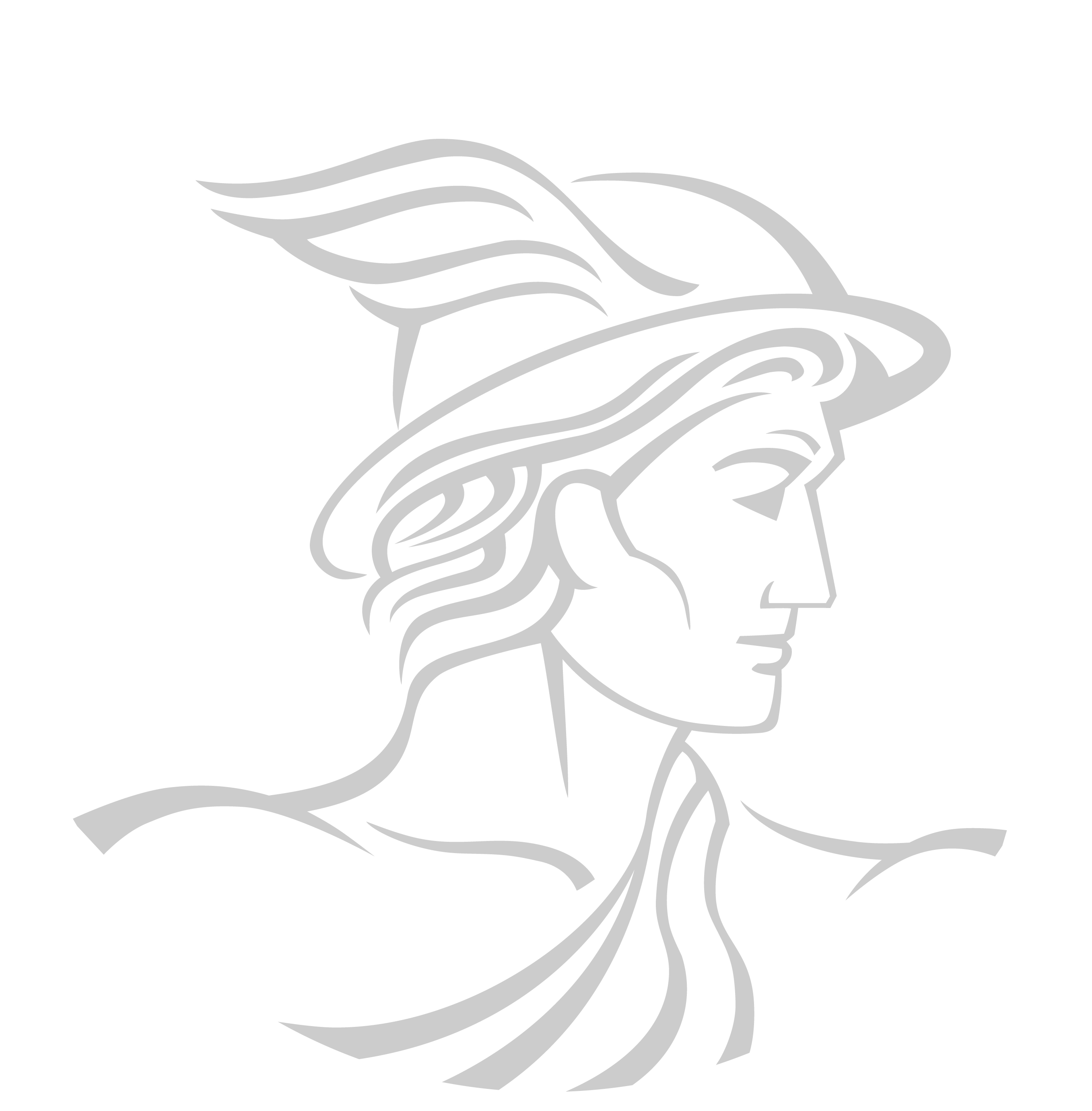 MODALIDAD DE APOYO NACIONAL A LA PRODUCCIÓN Y EMPLEOSOLICITUD DE PROPUESTASCódigo BCB: ANPE - P N° 069/2014–2CSEGUNDA CONVOCATORIALa Paz, Octrubre de 2014PARTE IINFORMACIÓN GENERAL A LOS PROPONENTESNORMATIVA APLICABLE AL PROCESO DE CONTRATACIÓNEl proceso de contratación para la Adquisición de Bienes se rige por el Decreto Supremo N° 0181, de 28 de junio de 2009, de las Normas Básicas del Sistema de Administración de Bienes y Servicios (NB-SABS), sus modificaciones y el presente Documento Base de Contratación (DBC).PROPONENTES ELEGIBLESEn esta convocatoria podrán participar únicamente los siguientes proponentes:Personas naturales con capacidad de contratar.Empresas legalmente constituidas en Bolivia.Asociaciones Accidentales legalmente constituidas en Bolivia.Micro y Pequeñas Empresas- MyPES.Asociaciones de Pequeños Productores Urbanos y Rurales– APP.Organizaciones Económicas Campesinas – OECAS.Cooperativas (cuando sus documentos de constitución así lo determinen).ACTIVIDADES ADMINISTRATIVAS PREVIAS A LA PRESENTACIÓN DE PROPUESTASInspección PreviaLa inspección previa es obligatoria para todos los potenciales proponentes.El proponente deberá realizar la Inspección Previa en la fecha, hora y lugar, establecidos en el presente DBC o por cuenta propia.Consultas Escritas sobre el DBCCualquier potencial proponente podrá formular consultas escritas dirigidas al RPA, hasta la fecha límite establecida en el presente DBC.Reunión Informativa de AclaraciónLa Reunión Informativa de Aclaración se realizará, en la fecha, hora y lugar señalados en el presente DBC, en la que los potenciales proponentes podrán expresar sus consultas sobre el proceso de contratación.Las solicitudes de aclaración, las consultas escritas y sus respuestas, deberán ser tratadas en la Reunión Informativa de Aclaración.Al final de la reunión, el convocante entregará a cada uno de los potenciales proponentes asistentes o aquellos que así lo soliciten, copia o fotocopia del Acta de la Reunión Informativa de Aclaración, suscrita por los servidores públicos y todos los asistentes que así lo deseen.GARANTÍASDe acuerdo con lo establecido en el Artículo 20 de las NB-SABS, el proponente decidirá el tipo de garantía a presentar entre: Boleta de Garantía, Garantía a Primer Requerimiento o Póliza de Seguro de Caución a Primer Requerimiento. (Se aclara que estas garantías deben expresar su carácter de Renovable, Irrevocable y de Ejecución Inmediata; por lo que no deben estar de ninguna forma condicionadas para cumplir con las características señaladas).Las garantías requeridas, de acuerdo con el objeto, son:Garantía de Seriedad de Propuesta. La entidad convocante, cuando lo requiera, podrá solicitar la presentación de la Garantía de Seriedad de Propuesta, sólo para contrataciones con Precio Referencial mayor a Bs200.000.- (DOSCIENTOS MIL 00/100 BOLIVIANOS).En caso de contratación por ítems o lotes, la Garantía de Seriedad de Propuesta podrá ser solicitada, cuando el Precio Referencial del ítem o lote sea mayor a Bs200.000.- (DOSCIENTOS MIL 00/100 BOLIVIANOS). La Garantía de Seriedad de Propuesta podrá ser presentada por el total de ítems o lotes al que se presente el proponente; o por cada ítem o lote.Garantía de Cumplimiento de Contrato. La entidad convocante solicitará la Garantía de Cumplimiento de Contrato equivalente al siete por ciento (7%) del monto del contrato. Cuando se tengan programados pagos parciales, en sustitución de la Garantía de Cumplimiento de Contrato, se podrá prever una retención del siete por ciento (7%) de cada pago. Las Micro y Pequeñas Empresas, Asociaciones de Pequeños Productores Urbanos y Rurales y Organizaciones Económicas Campesinas presentarán una Garantía de Cumplimiento de Contrato por un monto equivalente al tres y medio por ciento (3.5%) del valor del contrato o se hará una retención del tres y medio por ciento (3.5%) correspondiente a cada pago cuando se tengan previstos pagos parciales. Garantía de Funcionamiento de Maquinaria y/o Equipo. La entidad convocante cuando considere necesario solicitará la Garantía de Funcionamiento de Maquinaria y/o Equipo hasta un máximo del uno punto cinco por ciento (1.5%) del monto del contrato. Por solicitud del proveedor, el contratante podrá efectuar una retención del monto equivalente a la garantía solicitada. Garantía de Correcta Inversión de Anticipo. En caso de convenirse anticipo, el proponente deberá presentar una Garantía de Correcta Inversión de Anticipo, equivalente al cien por ciento (100%) del anticipo otorgado. El monto total del anticipo no deberá exceder el veinte por ciento (20%) del monto total del contrato. Ejecución de la Garantía de Seriedad de PropuestaLa Garantía de Seriedad de Propuesta, en caso de haberse solicitado, será ejecutada cuando:  El proponente decida retirar su propuesta con posterioridad al plazo límite de presentación de propuestas.Se compruebe falsedad en la información declarada en el Formulario de Presentación de Propuesta (Formulario A-1).Para la formalización de la contratación, mediante Contrato u Orden de Compra, la documentación presentada por el proponente adjudicado, no respalda lo señalado en el Formulario de Presentación de Propuesta (Formulario A-1).El proponente adjudicado no presente para la formalización de la contratación, mediante Contrato u Orden de Compra uno o varios de los documentos señalados en el Formulario de Presentación de Propuesta (Formulario A-1), salvo que hubiese justificado oportunamente el retraso por causas de fuerza mayor, caso fortuito u otras causas debidamente justificadas y aceptadas por la entidad. El proponente adjudicado desista, de manera expresa o tácita, de formalizar la contratación, mediante Contrato u Orden de Compra, en el plazo establecido, salvo por causas de fuerza mayor, caso fortuito u otras causas debidamente justificadas y aceptadas por la entidad.Devolución de la Garantía de Seriedad de PropuestaLa Garantía de Seriedad de Propuesta, en caso de haberse solicitado, será devuelta a los proponentes en un plazo no mayor a cinco (5) días hábiles, en los siguientes casos:Después de la notificación con la Resolución de Declaratoria Desierta.Si existiese Recurso Administrativo de Impugnación, luego de su agotamiento, en contrataciones con montos mayores a Bs200.000.- (DOSCIENTOS MIL 00/100 BOLIVIANOS).Cuando la entidad convocante solicite la extensión del periodo de validez de propuestas y el proponente rehúse aceptar la solicitud.Después de notificada la Resolución de Cancelación del Proceso de Contratación.Después de notificada la Resolución de Anulación del Proceso de Contratación, cuando la anulación sea hasta antes de la publicación de la convocatoria.Después de la formalización de la contratación, mediante Contrato u Orden de Compra con el proponente adjudicado.El tratamiento de ejecución y devolución de las Garantías de: Cumplimiento de Contrato, Correcta Inversión de Anticipo y Funcionamiento de Maquinaria y/o Equipo, se establecerá en el Contrato.RECHAZO Y DESCALIFICACIÓN DE PROPUESTASProcederá el rechazo de la propuesta cuando ésta fuese presentada fuera del plazo (fecha y hora) y/o en lugar diferente al establecido en el presente DBC.Las causales de descalificación son:Incumplimiento u omisión en la presentación de cualquier Formulario de Declaración Jurada requerido en el presente DBC.Incumplimiento a la Declaración Jurada del Formulario de Presentación de Propuesta (Formulario A-1). Cuando la propuesta técnica y/o económica no cumpla con las condiciones establecidas en el presente DBC.Cuando la propuesta económica exceda el Precio Referencial.Cuando producto de la revisión aritmética de la propuesta económica existiera una diferencia superior al dos por ciento (2%), entre el monto total de la propuesta y el monto revisado por el Responsable de Evaluación o la Comisión de Calificación.Cuando el período de validez de la propuesta, no se ajuste al plazo mínimo requerido en el presente DBC.Cuando el proponente no presente la Garantía de Seriedad de Propuesta, en contrataciones con Precio Referencial mayor a Bs200.000.- (DOSCIENTOS MIL 00/100 BOLIVIANOS), si ésta hubiese sido requerida.Cuando la Garantía de Seriedad de Propuesta no cumpla con las condiciones establecidas en el presente DBC.Cuando el proponente presente dos o más alternativas en una misma propuesta.Cuando el proponente presente dos o más propuestas.Cuando la propuesta contenga textos entre líneas, borrones y tachaduras.Cuando la propuesta presente errores no subsanables.Si para la formalización de la contratación, la documentación presentada por el proponente adjudicado, no respalda lo señalado en el Formulario de Presentación de Propuesta (Formulario A-1).Si para la formalización de la contratación la documentación solicitada, no fuera presentada dentro del plazo establecido para su verificación; salvo que el proponente adjudicado hubiese justificado oportunamente el retraso por causas de fuerza mayor, caso fortuito o cuando la causa sea ajena a su voluntad.Cuando el proponente adjudicado desista de forma expresa o tácita de  formalizar la contratación.La descalificación de propuestas deberá realizarse única y exclusivamente por las causales señaladas precedentemente.CRITERIOS DE SUBSANABILIDAD Y ERRORES NO SUBSANABLESSe deberán considerar como criterios de subsanabilidad, los siguientes:Cuando los requisitos, condiciones, documentos y formularios de la propuesta cumplan sustancialmente con lo solicitado en el presente DBC.Cuando los errores sean accidentales, accesorios o de forma y que no inciden en la validez y legalidad de la propuesta presentada.Cuando la propuesta no presente aquellas condiciones o requisitos que no estén claramente señalados en el presente DBC. Cuando el proponente oferte condiciones superiores a las requeridas en las Especificaciones Técnicas, siempre que estas condiciones no afecten el fin para el que fueron requeridas y/o se consideren beneficiosas para la Entidad.Los criterios señalados precedentemente no son limitativos, pudiendo el Responsable de Evaluación o la Comisión de Calificación considerar otros criterios de subsanabilidad.Cuando la propuesta contenga errores subsanables, éstos serán señalados en el Informe de Evaluación y Recomendación de Adjudicación o Declaratoria Desierta.Estos criterios podrán aplicarse también en la etapa de verificación de documentos para la formalización de la contratación.Se consideran errores no subsanables, siendo objeto de descalificación, los siguientes:La ausencia de cualquier Formulario solicitado en el presente DBC, salvo el Formulario de Condiciones Adicionales (Formulario C-2), cuando el Método de Selección y Adjudicación sea el Precio Evaluado Más Bajo.La falta de firma del proponente en el Formulario de Presentación de Propuesta (Formulario A-1).La falta de la propuesta técnica o parte de ella.La falta de la propuesta económica o parte de ella.La falta de presentación de la Garantía de Seriedad de Propuesta, si esta hubiese sido solicitada.Cuando la Garantía de Seriedad de Propuesta fuese emitida en forma errónea.Cuando la Garantía de Seriedad de Propuesta sea girada por un monto menor al solicitado en el presente DBC, admitiéndose un margen de error que no supere el cero punto uno por ciento (0.1%).Cuando la Garantía de Seriedad de Propuesta sea girada por un plazo menor al solicitado en el presente DBC, admitiéndose un margen de error que no supere los dos (2) días calendario. Cuando se presente en fotocopia simple, el Formulario de Presentación de Propuesta (Formulario A-1) y/o la Garantía de Seriedad de Propuesta, si esta hubiese sido solicitada.DECLARATORIA DESIERTAEl RPA declarará desierta una convocatoria pública, de acuerdo con lo establecido en el Artículo 27 de las NB-SABS.CANCELACIÓN, SUSPENSIÓN Y ANULACIÓN DEL PROCESO DE CONTRATACIÓN	El proceso de contratación podrá ser cancelado, anulado o suspendido hasta antes de formalizar la contratación, mediante Contrato u Orden de Compra, a través de Resolución expresa, técnica y legalmente motivada, de acuerdo con lo establecido en el Artículo 28 de las NB-SABS.RESOLUCIONES RECURRIBLES	Los proponentes podrán interponer Recurso Administrativo de Impugnación, en procesos de contratación por montos mayores a Bs200.000.- (DOSCIENTOS MIL 00/100 BOLIVIANOS), únicamente contra las resoluciones establecidas en el inciso b) del parágrafo I del Artículo 90 de las NB-SABS; siempre que las mismas afecten, lesionen o puedan causar perjuicio a sus legítimos intereses, de acuerdo con lo regulado en el Capítulo VII del Título I de las NB-SABS.DOCUMENTOS QUE DEBE PRESENTAR EL PROPONENTETodos los Formularios de la propuesta, solicitados en el presente DBC, se constituirán en Declaraciones Juradas.Los documentos que deben presentar los proponentes son:Formulario de Presentación de Propuesta (Formulario A-1). Formulario de Identificación del Proponente (Formulario A-2a o Formulario 2-b). Formulario de Propuesta Económica (Formulario B-1).Formulario de Especificaciones Técnicas (Formulario C-1); y cuando corresponda el Formulario de Condiciones Adicionales (Formulario C-2).En caso de requerirse la Garantía de Seriedad de Propuesta, ésta deberá ser presentada en original, equivalente al uno por ciento (1%) de la propuesta económica del proponente que exceda en treinta (30) días calendario el plazo de validez de la propuesta establecida en el presente DBC; y que cumpla con las características de renovable, irrevocable y de ejecución inmediata, emitida a nombre de la entidad convocante. En el caso de Asociaciones Accidentales, los documentos deberán presentarse diferenciando los que corresponden a la Asociación y los que corresponden a cada asociado.La documentación conjunta a presentar, es la siguiente:Formulario de Presentación de Propuesta  (Formulario A-1).Formulario de Identificación del Proponente (Formulario A-2c).Formulario de Propuesta Económica (Formulario B-1).Formulario de Especificaciones Técnicas (Formulario C-1); y cuando corresponda el Formulario de Condiciones Adicionales (Formulario C-2).En caso de requerirse la Garantía de Seriedad de Propuesta, ésta deberá ser presentada en original, equivalente al uno por ciento (1%) de la propuesta económica del proponente, que exceda en treinta (30) días calendario el plazo de validez de la propuesta, establecida en el presente DBC. Esta Garantía podrá ser presentada por uno o más empresas que conforman la Asociación, siempre y cuando cumpla con las características de renovable, irrevocable y de ejecución inmediata; emitida a nombre de la entidad convocante. Cada asociado, en forma independiente, deberá presentar el Formulario de Identificación del Proponente para Integrantes de la Asociación Accidental (Formulario A-2c).La propuesta deberá tener una validez no menor a treinta (30) días calendario, desde la fecha fijada para la apertura de propuestas.RECEPCIÓN DE PROPUESTASLa recepción de propuestas se efectuará, en el lugar señalado en el presente DBC hasta la fecha y hora límite fijados en el mismo.La propuesta deberá ser presentada en sobre cerrado, dirigido a la entidad convocante, citando el Código Único de Contrataciones Estatales (CUCE) y el objeto de la Convocatoria, en cuyo caso podrá estar rotulado de la siguiente manera:APERTURA DE PROPUESTAS	La apertura pública de propuestas se realizará en la fecha, hora y lugar señalados en el presente DBC, donde se dará lectura de los precios ofertados y se verificará los documentos presentados por los proponentes, aplicando la metodología PRESENTÓ/NO PRESENTÓ, utilizando el Formulario V-1.	El acto se efectuara así se hubiese recibido una sola propuesta. En caso de no existir propuestas, el Responsable de Evaluación o la Comisión de Calificación suspenderá el acto y recomendará al RPA, que la convocatoria sea declarada desierta.EVALUACIÓN DE PROPUESTAS	La entidad convocante, para la evaluación de propuestas podrá aplicar uno de los siguientes Métodos de Selección y Adjudicación:Precio Evaluado Más Bajo.Calidad, Propuesta Técnica y Costo.Calidad.EVALUACIÓN PRELIMINARConcluido el acto de apertura, en sesión reservada, el Responsable de Evaluación o la Comisión de Calificación, determinará si las propuestas continúan o se descalifican, verificando el cumplimiento sustancial y la validez de los Formularios de la Propuesta; y cuando corresponda la Garantía de Seriedad de Propuesta, utilizando el FormularioV-1.MÉTODO DE SELECCIÓN Y ADJUDICACIÓN PRECIO EVALUADO MÁS BAJO(Método a ser aplicado en el presente proceso de contratación)Evaluación de la Propuesta EconómicaErrores Aritméticos	Se corregirán los errores aritméticos, verificando la propuesta económica, en el Formulario B-1 de cada propuesta, considerando lo siguiente:Cuando exista discrepancia entre los montos indicados en numeral y literal, prevalecerá el literal.Cuando el monto, resultado de la multiplicación del precio unitario por la cantidad, sea incorrecto, prevalecerá el precio unitario cotizado para obtener el monto correcto. Si la diferencia entre el monto leído de la propuesta y el monto ajustado de la revisión aritmética es menor o igual al dos por ciento (2%), se ajustará la propuesta; caso contrario la propuesta será descalificada.Si el monto ajustado por revisión aritmética superará el precio referencial la propuesta será descalificada. El monto resultante producto de la revisión aritmética, denominado Monto Ajustado por Revisión Aritmética (MAPRA) deberá ser registrado en la cuarta columna (MAPRA) del Formulario V-2.En caso de que producto de la revisión, no se encuentre errores aritméticos el precio de la propuesta o valor leído de la propuesta (pp) deberá ser trasladado a la cuarta columna (MAPRA) del Formulario V-2.Margen de PreferenciaUna vez efectuada la corrección de los errores aritméticos, a las propuestas que no fuesen descalificadas se les aplicará los márgenes de preferencia, cuando corresponda.Se aplicará únicamente uno de los dos tipos de márgenes de preferencia detallados a continuación:Margen de Preferencia por Costo Bruto de Producción:Margen de preferencia para bienes producidos en el País, independientemente del origen de los insumos: Para las Micro y Pequeñas Empresas, Asociaciones de Pequeños Productores Urbanos y Rurales y Organizaciones Económicas Campesinas, se aplicará un margen de preferencia del veinte por ciento (20%) al precio ofertado.Factor de Ajuste Final				El Factor de ajuste final se lo calculará de la siguiente manera:Precio Ajustado				El Precio Ajustado, se determinará con la siguiente fórmula:Donde:			:	Precio Ajustado a efectos de calificación		:	Monto ajustado por revisión aritmética 					:	Factor de ajuste finalEl resultado del PA de cada propuesta será registrado en la última columna del Formulario V-2.Determinación de la Propuesta con el Precio Evaluado Más BajoUna vez efectuada la corrección de los errores aritméticos; y cuando corresponda, aplicado los márgenes de preferencia, de la última columna del Formulario V-2 “Precio Ajustado”, se seleccionará la propuesta con el menor valor, el cual corresponderá al Precio Evaluado Más Bajo.En caso de existir un empate entre dos o más propuestas, se procederá a la evaluación de la propuesta técnica de los proponentes que hubiesen empatado.Evaluación de la Propuesta TécnicaLa propuesta con el Precio Evaluado Más Bajo, se someterá a la evaluación de la propuesta técnica, verificando la información contenida en el Formulario C-1, aplicando la metodología CUMPLE/NO CUMPLE utilizando el Formulario V-3. En caso de cumplir se recomendará su adjudicación, cuyo monto adjudicado corresponderá al valor real de la propuesta (MAPRA). Caso contrario se procederá a su descalificación y a la evaluación de la segunda propuesta con el Precio Evaluado Mas Bajo, incluida en el Formulario V-2 (columna Precio Ajustado), y así sucesivamente.En caso de existir empate entre dos o más propuestas, el Responsable de Evaluación o la Comisión de Calificación, será responsable de definir el desempate, aspecto que será señalado en el Informe de Evaluación y Recomendación de Adjudicación o Declaratoria Desierta.MÉTODO DE SELECCIÓN Y ADJUDICACIÓN CALIDAD, PROPUESTA TÉCNICA Y COSTO“No aplica este Método”MÉTODO DE SELECCIÓN Y ADJUDICACIÓN CALIDAD“No aplica este Método”CONTENIDO DEL INFORME DE EVALUACIÓN Y RECOMENDACIÓNEl Informe de Evaluación y Recomendación de Adjudicación o Declaratoria Desierta, deberá contener mínimamente lo siguiente:Nómina de los proponentes.Cuadros de Evaluación.Detalle de errores subsanables, cuando corresponda.Causales para la descalificación de propuestas, cuando corresponda.Recomendación de Adjudicación o Declaratoria Desierta.Otros aspectos que el Responsable de Evaluación o la Comisión de Calificación, considere pertinentes.ADJUDICACIÓN O DECLARATORIA DESIERTAEl RPA, recibido el Informe de Evaluación y Recomendación de Adjudicación o Declaratoria Desierta y dentro del plazo fijado en el cronograma de plazos, emitirá la Adjudicación o Declaratoria Desierta.En caso de que el RPA solicite al Responsable de Evaluación o la Comisión de Calificación la complementación o sustentación del informe, podrá autorizar la modificación del cronograma de plazos a partir de la fecha establecida para la emisión de la Adjudicación o Declaratoria Desierta. El nuevo cronograma de plazos deberá ser publicado en el SICOES.		Si el RPA, recibida la complementación o sustentación del Informe de Evaluación y Recomendación, decidiera bajo su exclusiva responsabilidad, apartarse de la recomendación, deberá elaborar un informe fundamentado dirigido a la MAE y a la Contraloría General del Estado.Para contrataciones mayores a Bs200.000 (DOSCIENTOS MIL 00/100 BOLIVIANOS) el RPA deberá adjudicar o declarar desierta la contratación, mediante Resolución expresa, para contrataciones menores o iguales a dicho monto la entidad determinará el documento de adjudicación o declaratoria desierta.La Resolución de Adjudicación o Declaratoria Desierta será motivada y contendrá mínimamente la siguiente información:Nómina de los participantes y precios ofertados.Los resultados de la calificación.Causales de descalificación, cuando corresponda.Lista de propuestas rechazadas, cuando corresponda.Causales de Declaratoria Desierta, cuando corresponda.La Resolución de Adjudicación o Declaratoria Desierta será notificada a los proponentes de acuerdo con lo establecido en el Artículo 51 de las NB-SABS. La notificación, deberá incluir copia de la Resolución y del Informe de Evaluación y Recomendación de Adjudicación o Declaratoria Desierta. En contrataciones hasta Bs200.000 (DOSCIENTOS MIL 00/100 BOLIVIANOS), el documento de adjudicación o declaratoria desierta deberá ser publicado en el SICOES, para efectos de comunicación. FORMALIZACIÓN DE LA CONTRATACIÓNEl proponente adjudicado deberá presentar, para la formalización de la contratación, mediante Contrato u Orden de Compra, los originales o fotocopias legalizadas de los documentos señalados en el Formulario de Presentación de Propuesta (Formulario A-1), excepto aquella documentación cuya información se encuentre consignada en el Certificado del RUPE. 		Las Entidades Públicas deberán verificar la autenticidad del Certificado del RUPE presentado por el proponente adjudicado, ingresando el código de verificación del Certificado en el SICOES.La entidad convocante deberá otorgar al proponente adjudicado un plazo no inferior a cuatro (4) días hábiles para la entrega de los documentos requeridos en el presente DBC; si el proponente adjudicado presentase los documentos antes del plazo otorgado, el proceso deberá continuar.	Para contrataciones mayores a Bs200.000.- (DOSCIENTOS MIL 00/100 BOLIVIANOS), el plazo de entrega de documentos, será computable a partir del vencimiento del plazo para la interposición de Recursos Administrativos de Impugnación.	En caso que el proponente adjudicado justifique, oportunamente, el retraso en la presentación de uno o varios documentos requeridos para la formalización de la contratación, por causas de fuerza mayor, caso fortuito u otras causas debidamente justificadas y aceptadas por la entidad, se deberá ampliar el plazo de presentación de documentos.	Cuando el proponente adjudicado desista de forma expresa o tácita de formalizar la contratación, mediante Contrato u Orden de Compra, su propuesta será descalificada, procediéndose a la revisión de la siguiente propuesta mejor evaluada. En caso de que la justificación del desistimiento no sea por causas de fuerza mayor, caso fortuito u otras causas debidamente justificadas y aceptadas por la entidad, además, se ejecutará su Garantía de Seriedad de Propuesta, si esta hubiese sido solicitada y se informará al SICOES, en cumplimiento al inciso c) del Artículo 49 de las NB-SABS.  	Si el desistimiento se debe a que la notificación de adjudicación se realizó una vez vencida la validez de la propuesta presentada, corresponderá la descalificación de la propuesta; sin embargo, no corresponde el registro en el SICOES como impedido.	Si producto de la revisión efectuada para la formalización de la contratación los documentos presentados por el adjudicado no cumplan con las condiciones requeridas, no se considerará desistimiento, por lo que no corresponde el registro en el SICOES como impedido; sin embargo, corresponderá la descalificación de la propuesta y la ejecución de la Garantía de Seriedad de Propuesta, si esta hubiese sido solicitada.	En los casos señalados precedentemente, el RPA deberá autorizar la modificación del cronograma de plazos a partir de la fecha de emisión del documento de adjudicación.	En caso de convenirse anticipos, el proponente adjudicado deberá presentar la Garantía de Correcta Inversión de Anticipo, equivalente al cien por ciento (100%) del anticipo solicitado.MODIFICACIONES AL CONTRATO	Las modificaciones al contrato podrán efectuarse mediante Contrato Modificatorio cuando la modificación a ser introducida afecte el alcance, monto y/o plazo del contrato sin dar lugar al incremento de los precios unitarios. 	Se podrán realizar uno o varios contratos modificatorios, que sumados no deberán exceder el diez por ciento (10%) del monto del contrato principal.ENTREGA DE BIENES	La entrega de bienes deberá efectuarse cumpliendo con las condiciones técnicas, establecidas en el Contrato suscrito y de sus partes integrantes u Orden de Compra y propuesta adjudicada, sujetas a la conformidad por el Responsable de Recepción o la Comisión de Recepción de la entidad contratante.CIERRE DEL CONTRATO Y PAGOUna vez efectuada la Recepción Definitiva de (l) (los) bien (es), por el Responsable de Recepción o la Comisión de Recepción, la Unidad Administrativa, efectuará  el cierre del contrato, verificando el cumplimiento de las demás estipulaciones del contrato suscrito, a efectos del cobro de penalidades (si correspondiera), la devolución de garantía (si correspondiera) y emisión del Certificado de Cumplimiento de Contrato.		Cuando la contratación se hubiese formalizado, mediante una Orden de Compra y una vez efectuada la Recepción Definitiva, la Unidad Administrativa, emitirá el Certificado de Cumplimiento de la Orden de Compra. Los pagos se realizarán contra entrega de los bienes (pago total contra entrega total y pagos parciales contra entregas parciales) previa conformidad de la entidad convocante y entrega de factura por el proveedor.En las contrataciones de personas naturales, en ausencia de la nota fiscal (factura), la entidad convocante deberá retener los montos de obligaciones tributarias, para su posterior pago al Servicio de Impuestos Nacionales.GLOSARIO DE TÉRMINOSCertificado de Cumplimiento de Contrato u Orden de Compra: Se define, como el documento extendido por la entidad contratante en favor del Contratista, que oficializa el cumplimiento del Contrato u Orden de Compra; deberá contener como mínimo los siguientes datos: objeto de la contratación, monto contratado y plazo de entrega.Contratante: Se designa a la persona o institución de derecho público que una vez realizada la convocatoria pública y adjudicada la adquisición, se convierte en parte contractual del mismo.Convocante: Se designa a la persona o institución de derecho público que requiere la adquisición de bienes y realiza la convocatoria pública.Desistimiento: Renuncia expresa o tácita por voluntad del proponente adjudicado, de formalizar la contratación, que no es consecuencia de causas de fuerza mayor y/o caso fortuito. Proponente: Es la persona natural o jurídica que muestra interés en participar.  En una segunda instancia, es la persona jurídica que presenta una propuesta.Bienes Recurrente: Son bienes que la entidad requiere de manera ininterrumpida para el cumplimiento de sus funciones.PARTE IIINFORMACIÓN TÉCNICA DE LA CONTRATACIÓNCONVOCATORIA Y DATOS GENERALES DE LA CONTRATACIÓN(*) Estas fechas son fijas en el proceso de contratación Todos los plazos son de cumplimiento obligatorio, de acuerdo con lo establecido en el artículo 47 de las NB-SABS. ESPECIFICACIONES TÉCNICAS Y CONDICIONES REQUERIDAS PARA EL BIEN A ADQUIRIRLas especificaciones técnicas requeridas, son:FORMULARIO C-1: FORMULARIO DE ESPECIFICACIONES TÉCNICASANEXO CORRESPONDIENTE A LAS ESPECIFICACIONES TÉCNICASANEXO 1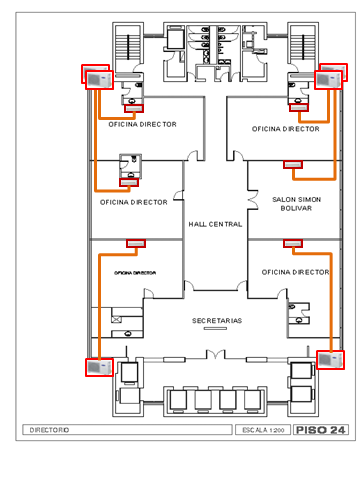 ANEXO 2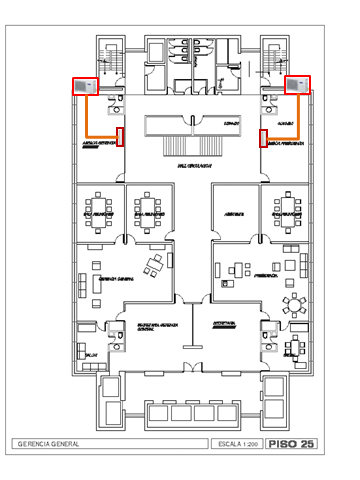 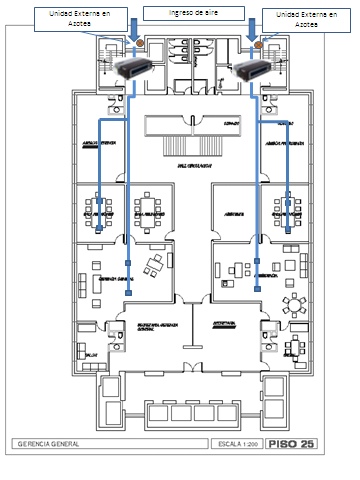 ANEXO 3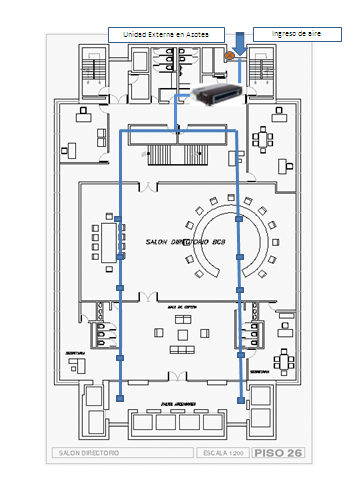 ANEXO 4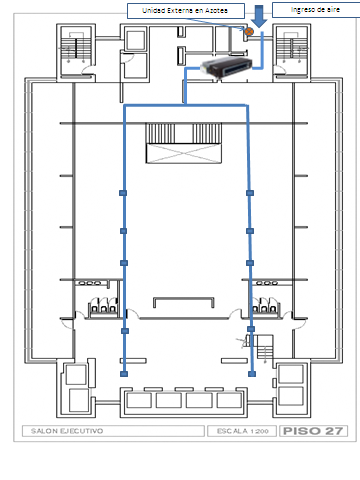 PARTE IIIANEXO 1FORMULARIO A-1PRESENTACIÓN DE PROPUESTA (Para Personas Naturales, Empresas o Asociaciones Accidentales)A nombre de (Nombre del proponente) a la cual represento, remito la presente propuesta, declarando expresamente mi conformidad y compromiso de cumplimiento, conforme con los siguientes puntos:I.- De las Condiciones del ProcesoDeclaro cumplir estrictamente la normativa de la Ley N° 1178, de Administración y Control Gubernamentales, lo establecido en las NB-SABS y el presente DBC.Declaro no tener conflicto de intereses para el presente proceso de contratación.Declaro, que como proponente, no me encuentro en las causales de impedimento, establecidas en el Artículo 43 de las NB-SABS, para participar en el proceso de contratación.Declaro y garantizo haber examinado el DBC, así como los Formularios para la presentación de la propuesta, aceptando sin reservas todas las estipulaciones en dichos documentos y la adhesión al texto del contrato.Declaro respetar el desempeño de los servidores públicos asignados, por la entidad convocante al proceso de contratación y no incurrir en relacionamiento que no sea a través de medio escrito, salvo en los actos de carácter público y exceptuando las consultas efectuadas al encargado de atender consultas, de manera previa a la presentación de propuestas. Declaro la veracidad de toda la información proporcionada y autorizo mediante la presente, para que en caso de ser adjudicado, cualquier persona natural o jurídica, suministre a los representantes autorizados de la entidad convocante, toda la información que requieran para verificar la documentación que presento. En caso de comprobarse falsedad en la misma, la entidad convocante tiene el derecho a descalificar la presente propuesta y ejecutar la Garantía de Seriedad de Propuesta, sin perjuicio de lo dispuesto en normativa específica.Declaro la autenticidad de las garantías presentadas en el proceso de contratación, autorizando su verificación en las instancias correspondientes.Declaro haber realizado la Inspección Previa (cuando corresponda).Comprometo mi inscripción en el Registro Único de Proveedores del Estado (RUPE), una vez presentada mi propuesta a la entidad convocante (excepto aquellos proponentes que ya se encuentren inscritos en el RUPE).Me comprometo a denunciar por escrito, ante la MAE de la entidad convocante, cualquier tipo de presión o intento de extorsión de parte de los servidores públicos de la entidad convocante o de otras personas, para que se asuman las acciones legales y administrativas correspondientes.Acepto a sola firma de este documento que todos los Formularios presentados se tienen por suscritos.II.- De la Presentación de DocumentosEn caso de ser adjudicado, para la formalización de la contratación, se presentará la siguiente documentación en original o fotocopia legalizada, salvo aquella documentación cuya información se encuentre consignada en el certificado del RUPE, aceptando que el incumplimiento es causal de descalificación de la propuesta. (En caso de Asociaciones Accidentales, la documentación conjunta cada socio, presentará la documentación detallada a continuación; excepto los documentos señalados en los inicios a), e) y k), que deberán ser presentados por la Asociación Accidental en forma conjunta).Certificado del RUPE que respalde la información declarada en su propuesta. Carnet de Identidad para personas naturales.Documento de Constitución de la empresa, excepto aquellas empresas que se encuentran inscritas en el Registro de Comercio.Matricula de Comercio actualizada, excepto para proponentes cuya normativa legal inherente a su constitución así lo prevea. Poder General Amplio y Suficiente del Representante Legal del proponente con facultades para presentar propuestas y suscribir contratos, inscrito en el Registro de Comercio, esta inscripción podrá exceptuarse para otros proponentes cuya normativa legal inherente a su constitución así lo prevea. Aquellas empresas unipersonales que no acrediten a un Representante Legal, no deberán presentar este Poder.Certificado de inscripción en el Padrón Nacional de Contribuyentes (NIT) activo y vigente, salvo lo previsto en el sub numeral 23.3 del presente DBC.Certificado de No Adeudo por Contribuciones al Seguro Social Obligatorio de largo plazo y al Sistema Integral de Pensiones, excepto personas naturales.Garantía de Cumplimiento de Contrato equivalente al siete por ciento (7%) del monto del contrato. En el caso de Asociaciones Accidentales esta garantía podrá ser presentada por una o más empresas que conforman la Asociación, siempre y cuando cumpla con las características de renovable, irrevocable y de ejecución inmediata, emitida a nombre de la entidad convocante. Cuando se tengan programados pagos parciales, en sustitución de esta garantía, se podrá prever una retención del siete por ciento (7%) de cada pago. Certificado que acredite la condición de MyPE, OECA o APP (cuando el proponente hubiese solicitado la aplicación del margen de preferencia).Certificación del Costo Bruto de Producción o Certificación de bienes producidos en el País independientemente del origen de los insumos (cuando el proponente hubiese solicitado la aplicación del margen de preferencia).Testimonio de Contrato de Asociación Accidental.Documentación requerida en las especificaciones técnicas:Documentación que respalde la experiencia (general y específica) de la empresa.(Firma del proponente) (Nombre completo del proponente)FORMULARIO A-2aIDENTIFICACIÓN DEL PROPONENTE (Para Personas Naturales)FORMULARIO A-2bIDENTIFICACIÓN DEL PROPONENTE(Para Empresas)FORMULARIO A-2cIDENTIFICACIÓN DEL PROPONENTE(Para Asociaciones Accidentales)FORMULARIO A-2cIDENTIFICACIÓN DEL PROPONENTE PARA INTEGRANTES DE LA ASOCIACIÓN ACCIDENTALFORMULARIO B-1PROPUESTA ECONÓMICA(Formato para Adjudicación por Ítems o por el Total)FORMULARIO B-1PROPUESTA ECONÓMICA(Formato para Adjudicación por Lotes)(No corresponde)FORMULARIO C-1FORMULARIO DE ESPECIFICACIONES TÉCNICASEste formulario se encuentra en el numeral 25, Parte II “INFORMACIÓN TÉCNICA DE LA CONTRATACIÓN” del presente Documento Base de Contratación.Nota: En caso que la contratación se efectué por ítem o lotes, se deberá repetir el cuadro para cada ítem o lote.(*) La Entidad Convocante deberá incluir las Especificaciones Técnicas señaladas en el Numeral 25 del presente DBC.  (**) El proponente podrá ofertar características superiores a las solicitadas en el presente Formulario, que mejoren la calidad de (l)(los) bien (es) ofertados, siempre que estas características fuesen beneficiosas para la entidad y/o no afecten para el fin que fue requerido los bienes.FORMULARIO C-2CONDICIONES ADICIONALES No aplica al presente proceso de contrataciónANEXO 2FORMULARIOS REFERENCIALES DE APOYOFORMULARIO V-1EVALUACIÓN PRELIMINAR (Para personas naturales, empresas o asociaciones accidentales)FORMULARIO Nº V-2EVALUACION DE LA PROPUESTA ECONÓMICA  (*) En caso de no evidenciarse errores aritméticos el monto leído de la propuesta (pp) debe trasladarse a la casilla monto ajustado por revisión aritmética (MAPRA)FORMULARIO V-3 EVALUACIÓN DE LA PROPUESTA TÉCNICA FORMULARIO V-4 RESUMEN DE LA EVALUACIÓN TÉCNICA Y ECONÓMICA (Para el Método de Selección y Adjudicación Calidad, Propuesta Técnica y Costo)No aplica al presente proceso de contrataciónANEXO 3Modelo de Contrato Nº 312/2014SANO N° 000/2014CUCE: _________Contrato Administrativo de Provisión e Instalación de Equipos de Aire Acondicionado en los Pisos 24, 25, 26 y 27 del Edificio Principal del BCB, sujeto al tenor de las siguientes cláusulas:CLÁUSULA PRIMERA.- (DE LAS PARTES) Las partes  contratantes son:El BANCO CENTRAL DE BOLIVIA, con NIT Nº 1016739022, con domicilio en la calle Ayacucho esquina Mercado s/n de la zona central, en la Ciudad de La Paz – Bolivia, representado legalmente por el Lic. Freddy Acebey Quiroga, con Cédula de Identidad Nº 3675743, emitida en Potosí, como Gerente de Administración, en mérito a lo dispuesto en el artículo 13, del Reglamento Específico del Sistema de Administración de Bienes y Servicios (RE-SABS), aprobado por la Resolución de Directorio N° 008/2010 de 5 de enero de 2010, sus modificaciones y a la Resolución PRES – GAL N° 03/2013 de 15 de febrero de 2013, que en adelante se denominará la ENTIDAD._________, legalmente constituida y existente conforme a la legislación boliviana, con registro en FUNDEMPRESA bajo la Matrícula N° ____, inscrita en el Padrón Nacional de Contribuyentes con N.I.T. N° ______, domiciliado en ______ de la zona de _____ de la Ciudad de ___ – Bolivia, representada por _______, con Cédula de Identidad N° _____, expedida en la Ciudad de ____, en virtud al Testimonio de Poder Nº ____ de __ de ____ de ___, otorgado ante ____, Notario de Fe Pública de Primera Clase Nº __ del Distrito Judicial de ___, en adelante denominado el PROVEEDOR.La ENTIDAD y el PROVEEDOR en su conjunto se denominarán las PARTES.CLÁUSULA SEGUNDA.- (ANTECEDENTES) La ENTIDAD en proceso realizado bajo las normas y regulaciones de contratación establecidas en el Decreto Supremo N° 0181 de 28 de junio de 2009 de las Normas Básicas del Sistema de Administración de Bienes y Servicios (NB-SABS), sus modificaciones y el Documento Base de Contratación (DBC) para la Adquisición de Bienes en la modalidad de Apoyo Nacional a la Producción y Empleo _______, convocó el ___ de ___ de 2014 a personas naturales y jurídicas con capacidad de contratar con el Estado, a presentar propuestas para la provisión e instalación de equipos de aire acondicionado en los pisos 24, 25, 26 y 27 del edificio principal de la ENTIDAD, con Código Único de Contrataciones Estatales (CUCE): ____, con base en lo solicitado en el DBC.Concluida la etapa de evaluación de propuestas, el Responsable del Proceso de Contratación de Apoyo Nacional a la Producción y Empleo (RPA), con base en el  Informe _____ de __ de ____ de 2014, resolvió adjudicar al PROVEEDOR la provisión e instalación de equipos de aire acondicionado en los pisos 24, 25, 26 y 27 del edificio principal de la ENTIDAD, mediante Resolución GADM - GAL N° ___/__ de ___ de ____ de ____, al cumplir su propuesta con todos los requisitos establecidos en el DBC.CLÁUSULA TERCERA.- (LEGISLACIÓN APLICABLE) El presente Contrato se celebra exclusivamente al amparo de las siguientes disposiciones:Constitución Política del Estado.Ley Nº 1178 de 20 de julio de 1990, de Administración y Control Gubernamentales.Decreto Supremo N° 0181 de las NB-SABS y sus modificaciones.Ley del Presupuesto General del Estado, aprobado para la gestión y su reglamentación.Otras disposiciones relacionadas.CLÁUSULA CUARTA.- (OBJETO Y CAUSA) El objeto del presente Contrato es la  provisión e instalación de equipos de aire acondicionado (frio/calor) en los pisos 24, 25, 26 y 27 del edificio principal de la ENTIDAD, que en adelante se denominarán los BIENES, para la climatización de los ambientes de los ejecutivos de dichos pisos, provistos por el PROVEEDOR de conformidad con las características establecidas en las Especificaciones Técnicas del DBC, la propuesta adjudicada con estricta y absoluta sujeción al presente Contrato y  de acuerdo a las siguientes condiciones.4.1.	ÍTEM 1: Piso 24 (equipos tipo Split): Provisión e instalación de 6 (seis) equipos de climatización tipo Split con bomba de calor, uno por oficina.Piso 25 (equipo tipo Split): Provisión e instalación de 2 (dos) equipos de climatización tipo Split con bomba de calor en el ambiente del sector norte y en la cara posterior del edificio.ÍTEM 2:Piso 25 (equipos tipo Fan coil): Provisión e instalación de 2 (dos) equipos de climatización tipo fan coil (para ducto) con bomba de calor (frío/calor) en los ambientes del sector nor-oeste y sur-este.Piso 26 (equipo tipo Fan coil): Provisión e instalación de 1 (un) equipo de climatización tipo fan coil (para ducto) con bomba de calor (frío/calor) en los ambientes del piso 26 reutilizando el sistema de ductos instalados. Piso 27 (equipo tipo Fan coil): Provisión e instalación de 1 (un) equipo de climatización tipo fan coil (para ducto) con bomba de calor (frío/calor) en los ambientes del piso 27 reutilizando el sistema de ductos instalados. Características para la instalaciónLa provisión e instalación de equipos de climatización de ambientes en el edificio de la ENTIDAD debe considerar  control independiente y simultáneo de las condiciones de temperatura interna de cada oficina y salón.Los BIENES deberán estar conformados por el evaporador (unidad interna),  condensador (unidad externa) y control de temperatura.Los BIENES deberán tener la capacidad de frío o calor (bomba de calor).Deberán mantener la temperatura de las oficinas en el rango de 17°C a 27°C, en función a la programación de cada una de las unidades.Los BIENES deben tener la certificación de reconocimiento internacional UL o  CE.El PROVEEDOR debe efectuar la puesta en marcha del sistema y garantizar el funcionamiento.El PROVEEDOR debe adecuar las unidades internas (evaporadores) al cielo falso o pared de cada oficina manteniendo la homogeneidad de temperatura y el acabado con el resto del ambiente.Cada unidad evaporadora deberá evacuar el condensado del equipo al exterior de los ambientes acondicionados, siendo obligación del PROVEEDOR garantizar la eliminación del condensado, sea de manera directa o con la ayuda de una bomba de condensado.Las mangueras de evacuación de condensado podrán pasar al exterior del edificio, atravesando el perfil de aluminio de la ventana, para lo cual el PROVEEDOR deberá utilizar elementos auxiliares como pasamuros y mantener las características estéticas del ambiente.Las unidades evaporadoras deben ser de bajo nivel de ruido para que no afecte  en las actividades desarrolladas en cada ambiente.Se debe instalar plataformas metálicas para el montaje y fijación de las unidades condensadoras.Se deben utilizar el cielo falso de los ambientes para el tendido de los ductos de cobre y ductos de aire requeridos en la instalación. Los ductos de cobre deben ser de dimensionamiento y calidad garantizando la instalación utilizando elementos, materiales u otros insumos que mantengan la estética de los ambientes, previa aprobación del personal designado por el Jefe del Departamento de Mejoramiento y Mantenimiento de la Estructura de la ENTIDAD.Las conexiones e instalaciones de los ductos de cobre deben ser efectuadas cumpliendo procesos de soldadura específicos para la aplicación, garantizando la limpieza y hermeticidad de los ductos.Todas las soldaduras sin excepción se deben realizar haciendo circular nitrógeno seco por el interior del tubo o proceso semejante que garantice la correcta unión entre los ductos.Es responsabilidad del PROVEEDOR efectuar todos los trabajos auxiliares necesarios para lograr el correcto funcionamiento de todos los sistemas de climatización del presente documento.Instalación eléctrica: Los BIENES deben trabajar de acuerdo a la energía eléctrica disponible en el edificio de la ENTIDAD, 380 VAC, 50 HZ trifásica y de requerirse obtener 220 VAC monofásico con fase y neutro, el PROVEEDOR debe equilibrar las cargas eléctricas del sistema propuesto.El sistema debe utilizar la potencia más baja, eficiente y obteniendo el objetivo deseado y descrito en el las Especificaciones Técnicas del DBC.El PROVEEDOR debe suministrar e instalar el tablero eléctrico del sistema de cada piso, con elementos de seccionamiento, señalización, control y protección de las unidades externas e internas, asimismo contempla los cables, tubos conduit, accesorios e insumos necesarios para la correcta instalación eléctrica del sistema de climatización. Considerar el punto de toma de energía ubicado en el shaft eléctrico del piso 24.Los elementos de protección y mando deben estar dimensionados de acuerdo a la norma NB777 u otras normas nacionales o internacionales reconocidas.Los elementos de seccionamiento, protección y mando deben ser de marca americana, europea o japonesa, con certificación UL y certificación ISO 9001, iguales, semejante o mejores a las marcas Siemens, GE, Allen Bradley, Moeller.El cableado eléctrico debe ser efectuado por el PROVEEDOR, sin afectar al sistema estructural de la ENTIDAD.Cronograma: El PROVEEDOR deberá entregar los BIENES e instalarlos cumpliendo como máximo las siguientes fechas:ITEM 1 – EQUIPOS DE AIRE ACONDICIONADO TIPO SPLITITEM 2 – EQUIPOS DE AIRE ACONDICIONADO TIPO  FAN COILCLÁUSULA QUINTA.- (DOCUMENTOS INTEGRANTES DEL CONTRATO) Forman parte del presente Contrato, los siguientes documentos: DBC.Propuesta Adjudicada.Documento de Adjudicación.Garantía.Certificado RUPE N° _________.Poder del representante legal del PROVEEDORCertificados de No Adeudo por Contribuciones al Seguro Social Obligatorio de Largo Plazo y al Sistema Integral de Pensiones.CLÁUSULA SEXTA.- (OBLIGACIONES DEL PROVEEDOR) Las PARTES contratantes se comprometen y obligan a dar cumplimiento a todas y cada una de las cláusulas del presente Contrato.Por su parte el PROVEEDOR se compromete a cumplir con las siguientes obligaciones:Realizar la provisión e instalación de los BIENES objeto del presente Contrato, de acuerdo con lo establecido en el DBC, así como las condiciones de su propuesta.Asumir directa e íntegramente el costo de todos los posibles daños y perjuicios que pudiera sufrir el personal a su cargo o terceros, durante la ejecución del presente Contrato, por acciones que se deriven de incumplimientos, accidentes, atentados, etc.Presentar documentos del fabricante que garanticen que los BIENES son nuevos y de primer uso.Mantener vigentes y actualizadas las garantías presentadas (vigencia y/o monto), a requerimiento de la ENTIDAD.Garantizar la disponibilidad de repuestos y soporte técnico por un periodo mínimo de cinco (5) años.Contar con seguro de vida para el personal a su cargo.Por su parte la ENTIDAD se compromete a cumplir con las siguientes obligaciones:Realizar la recepción definitiva de los BIENES de acuerdo a las condiciones establecidas en las Especificaciones Técnicas, así como las condiciones de la propuesta adjudicada.Emitir el acta recepción definitiva de los BIENES cuando los mismos cumplan con las condiciones establecidas en las Especificaciones Técnicas, así como las condiciones de la propuesta adjudicada.Realizar el pago por la provisión de los BIENES en un plazo no mayor a cuarenta y cinco (45) días calendario de emitida el Acta de Recepción Definitiva de los BIENES objeto del presente contrato.CLÁUSULA SÉPTIMA.- (VIGENCIA) El Contrato entrará en vigencia desde el primer día hábil a la suscripción por las PARTES, hasta que la Gerencia de Administración de la ENTIDAD emita el Certificado de Cumplimiento de Contrato o el Certificado de Terminación de Contrato.CLÁUSULA OCTAVA.- (ANTICIPO) La ENTIDAD, podrá otorgar uno o varios anticipos al PROVEEDOR, cuya suma no deberá exceder el veinte por ciento (20%) del monto del Contrato, contra entrega de una Garantía de Correcta Inversión de Anticipo por el  100% del monto entregado. El importe del anticipo será descontado en cada pago parcial en porcentajes iguales hasta cubrir el monto total del  anticipo.El importe de la garantía podrá ser cobrado por la ENTIDAD en caso de que el  PROVEEDOR no haya iniciado la provisión de los BIENES dentro de los ____ (_) días ____________ establecidos al efecto.CLÁUSULA  OCTAVA.- (GARANTÍAS) Garantía de Cumplimiento de Contrato: El PROVEEDOR garantiza el correcto cumplimiento y fiel ejecución del presente Contrato en todas sus partes con la _______, Nº __________emitida por ________, con vigencia hasta el_______, cuyo beneficiario es la ENTIDAD, por Bs______ (_____00/100 Bolivianos), equivalente al siete por ciento (7%) del monto total del Contrato. (Dependiendo de la Garantía presentada por el PROVEEDOR)El importe de dicha garantía en caso de cualquier incumplimiento contractual incurrido por el PROVEEDOR, excepto los sancionados con multas, será pagado en favor de la ENTIDAD, sin necesidad de ningún trámite o acción judicial, a su sólo requerimiento.8.2. Garantía de Funcionamiento de Maquinaria y/o Equipo:El PROVEEDOR, de forma previa a la Recepción Definitiva y para procesar el pago, se compromete a garantizar el funcionamiento de los BIENES, con la constitución de una garantía de buen funcionamiento de maquinaria o equipo, a la orden de la ENTIDAD, por el uno punto cinco por ciento (1,5%) del monto del contrato, con vigencia de dos (2) años calendario, computable a partir de la fecha de emisión del Acta de Recepción Definitiva.Esta Garantía cubre adicionalmente el mantenimiento de los BIENES instalados, considerando el siguiente alcance:  Mantenimiento general de las unidades externas, unidades internas y del sistema general, de manera cuatrimestral.  Atención ante defectos de funcionamiento en un tiempo no mayor a tres (3) días de recibida la notificación.  El PROVEEDOR debe proporcionar todos los repuestos (originales) e insumos necesarios para el mantenimiento de los equipos, incluyendo el gas refrigerante, sin costo adicional para la ENTIDAD.El personal designado por el Jefe del Departamento de Mejoramiento y Mantenimiento de la Infraestructura realizará el seguimiento a los servicios cubiertos por esta garantía, y una vez concluido el plazo de la misma emitirá la conformidad con dichos servicios.8.3. Garantía de Fábrica: El PROVEEDOR debe presentar al momento de realizar la entrega de los BIENES una Garantía de fábrica con vigencia de un (1) año que cubra los BIENES y el Certificado de calidad ISO 9001 vigente, aceptándose la fotocopia simple. Asimismo deberá adjuntar los datos de teléfonos y direcciones de correo electrónico de los fabricantes y de la entidad que emitieron los certificados.CLÁUSULA NOVENA.- (PLAZO) El PROVEEDOR se obliga a cumplir con la entrega provisional e instalación de los BIENES de acuerdo al siguiente cronograma, los plazos empezaran a correr desde la firma del presente Contrato.CLÁUSULA DÉCIMA.- (LUGAR DE ENTREGA) El PROVEEDOR realizará la entrega provisional de los BIENES e instalará los mismos en el Edificio Principal de la ENTIDAD, ubicado en la calle Ayacucho, esquina Mercado de la zona central de la ciudad de La Paz.CLÁUSULA DÉCIMA PRIMERA.- (MONTO, MONEDA Y FORMA DE PAGO) El monto total propuesto y aceptado por las PARTES para la adquisición e instalación de los BIENES asciende a la suma de Bs___.___,__ (______________ 00/100 Bolivianos), que será cancelado en pagos parciales de acuerdo al siguiente detalle:ÍTEM 1:Primer pago por el sesenta ciento (60%): A la entrega de la totalidad de los BIENES en las instalaciones de la ENTIDAD, de acuerdo a las especificaciones técnicas, presentación de la factura parcial del monto a pagar y una vez emitido el Certificado de Recepción Provisional.Segundo pago por el veinte por ciento (20%): A la instalación de los BIENES, instalaciones eléctricas y de ductos de cobre de acuerdo a las especificaciones técnicas, entrega total de instalación y en óptimo funcionamiento de los BIENES, la presentación de la factura y una vez emitido el Informe de Conformidad con la instalación.Tercer Pago Parcial por el veinte (20%) del monto total contratado (Pago final): A la instalación de los BIENES, ductos de aire, instalaciones eléctricas y de ductos de cobre de acuerdo a las especificaciones técnicas, entrega total de instalación y en óptimo funcionamiento de los BIENES, la presentación de la factura correspondiente, la Garantía de Funcionamiento de Maquinaria y/o Equipo y una vez emitida el Acta de Recepción Definitiva.ÍTEM2Primer pago por el cincuenta por ciento (50%): A la entrega de la totalidad de los BIENES en las instalaciones de la ENTIDAD, de acuerdo a las especificaciones técnicas, presentación de la factura parcial del monto a pagar y una vez emitido el Certificado de Recepción Provisional.Segundo Pago por el cincuenta por ciento (50%) del monto total contratado (Pago final): A la instalación de los BIENES, ductos de aire, instalaciones eléctricas y de ductos de cobre de acuerdo a las especificaciones técnicas, entrega total de instalación y en óptimo funcionamiento de los BIENES, la presentación de la factura correspondiente, la Garantía de Funcionamiento de Maquinaria y/o Equipo y una vez emitida el Acta de Recepción Definitiva.El monto total también comprende todos los costos de verificación, transporte, impuestos, obras civiles, eléctricas, mecánicas y materiales que demande la instalación y  puesta en funcionamiento de los BIENES, aranceles y cualquier otro costo que pueda tener incidencia en el precio hasta su entrega definitiva de forma satisfactoria.Es de exclusiva responsabilidad del PROVEEDOR efectuar la provisión de los BIENES dentro del monto establecido, ya que no se reconocerán ni procederán pagos que hiciesen exceder dicho monto.CLÁUSULA DÉCIMA SEGUNDA.- (ESTIPULACIÓN SOBRE IMPUESTOS) Correrá por cuenta del PROVEEDOR el pago de todos los impuestos vigentes en el país a la fecha de presentación de su propuesta.En caso de que posteriormente, el Estado Plurinacional de Bolivia implante impuestos adicionales, disminuya o incremente los vigentes, mediante disposición legal expresa, el PROVEEDOR deberá acogerse a su cumplimiento desde la fecha de vigencia de dicha normativa.CLÁUSULA DÉCIMA TERCERA.- (FACTURACIÓN) Para que se efectúe el pago, el PROVEEDOR deberá emitir la factura oficial por el monto total del pago a favor de la ENTIDAD, estipulado en la Cláusula Décima Primera del presente Contrato, no pudiendo deducirse del mismo los descuentos por concepto de multas aplicables, si hubiesen, caso contrario la ENTIDAD deberá retener los montos de las obligaciones tributarias pendientes, para su posterior pago al Servicio de Impuestos Nacionales.CLÁUSULA DÉCIMA CUARTA.- (MODIFICACIONES AL CONTRATO) El Contrato podrá ser modificado por uno o varios Contratos Modificatorios, mismos que pueden afectar el alcance, monto y/o plazo, el monto del contrato modificatorio o la suma de los contratos modificatorios no deberá exceder el 10% del monto del presente contrato, de acuerdo con lo establecido en el inciso a) del artículo 89 del Decreto Supremo N° 0181.CLÁUSULA DÉCIMA QUINTA.- (CESIÓN) El PROVEEDOR no podrá transferir parcial, ni totalmente las obligaciones contraídas en el presente Contrato, siendo de su entera responsabilidad la ejecución y cumplimiento de las obligaciones establecidas en el mismo, salvo lo establecido en el parágrafo III del artículo 89 de las NB-SABS. CLÁUSULA DÉCIMA SEXTA.- (MULTAS) El PROVEEDOR se obliga a cumplir con los plazos de entrega e instalación de los BIENES establecidos en el cronograma, y para subsanar observaciones, establecidos en el numeral 22.4. de la Cláusula Vigésima Segunda del presente Contrato y el cronograma, caso contrario será multado con el uno por ciento (1%) del monto total del Contrato por cada día calendario de retraso. La suma de las multas no podrá exceder en ningún caso el veinte por ciento (20%) del monto total del Contrato, en cuyo caso se cobrarán las mismas y se resolverá el Contrato.Dichas multas serán cobradas excepto en los casos de fuerza mayor o caso fortuito debidamente comprobados por el Responsable o la Comisión de Recepción de la ENTIDAD.CLÁUSULA DÉCIMA SÉPTIMA.- (EXONERACIÓN DE LAS CARGAS LABORALES Y SOCIALES A LA ENTIDAD) El PROVEEDOR corre con las obligaciones que emerjan del objeto del presente Contrato, respecto a las cargas laborales y sociales con el personal de su dependencia, se exonera de estas obligaciones a la ENTIDAD.Por otra parte, de acuerdo a lo establecido en el Decreto Supremo N° 108 de 1 de mayo de 2009, el PROVEEDOR se obliga a proveer a sus trabajadores de ropa de trabajo y equipo de protección personal, para prevenir riegos ocupacionales.  CLÁUSULA DÉCIMA OCTAVA.- (TERMINACIÓN DEL CONTRATO) El presente Contrato concluirá por las siguientes causas:Por Cumplimiento de Contrato: De forma normal, tanto la ENTIDAD como el PROVEEDOR darán por terminado el presente Contrato, una vez que ambas PARTES hayan dado cumplimiento a todas las condiciones y estipulaciones contenidas en el mismo, lo cual se hará constar en el Certificado de Cumplimiento de Contrato o Certificado de Terminación de Contrato.Por Resolución del Contrato: Si se diera el caso y como una forma excepcional de terminar el Contrato, a los efectos legales correspondientes, la ENTIDAD y el PROVEEDOR, acuerdan las siguientes causales para procesar la resolución del Contrato:Resolución a requerimiento de la ENTIDAD, por causales atribuibles al PROVEEDOR:Cuando los BIENES en la entrega definitiva no cumplan con lo requerido en el DBC.Por disolución del PROVEEDOR. Por quiebra declarada del PROVEEDOR.Cuando el monto de las multas exceda el veinte por ciento (20%) del monto total del contrato.Por cualquier incumplimiento de las obligaciones contenidas en el presente Contrato, excepto las sancionadas con multas.Resolución a requerimiento del PROVEEDOR, por causales atribuibles a la ENTIDAD:Por instrucciones injustificadas emanadas de la ENTIDAD para la suspensión de la provisión de los BIENES por más de treinta (30) días calendario.Si apartándose de los términos del Contrato, la ENTIDAD pretende efectuar aumento o disminución en las cantidades de adquisición, sin la emisión del necesario Contrato Modificatorio.Por incumplimiento injustificado en el pago total, por más de cuarenta y cinco (45) días calendario computados a partir de la fecha de emisión del Acta de Recepción Definitiva de los BIENES.Reglas aplicables a la Resolución: Para procesar la resolución del Contrato por cualquiera de las causales señaladas, se aplicará el siguiente procedimiento:Cuando la causal que diere lugar a la resolución fuere atribuible al PROVEEDOR y no pudiera ser subsanada, la ENTIDAD dará aviso escrito mediante carta notariada al PROVEEDOR con la resolución del Contrato, estableciendo claramente la causal que se aduce y señalando que con la recepción de dicha carta queda resuelto el contrato.Cuando la causal que diere lugar a la resolución fuere atribuible a la ENTIDAD y no pudiera ser subsanada, el PROVEEDOR dará aviso escrito mediante carta notariada a la ENTIDAD con su intención de resolver el Contrato, estableciendo claramente la causal que se aduce. En el plazo de cinco (5) días hábiles de recibida la carta, la ENTIDAD realizará el análisis correspondiente y se pronunciará sobre si acepta o no la resolución del Contrato.Cuando la causal que diere lugar a la resolución puede ser subsanada la ENTIDAD o el PROVEEDOR dará aviso escrito mediante carta notariada, a la otra parte, de su intención de resolver el Contrato, estableciendo claramente la causal que se aduce, si dentro de los cinco (5) días hábiles siguientes de la fecha de notificación, se enmendarán las fallas, se normalizará el desarrollo de la prestación y se tomarán las medidas necesarias para continuar normalmente con las estipulaciones del Contrato, el requirente de la resolución expresará por escrito su conformidad a la solución y el aviso de intención de resolución será retirado. Caso contrario, si al vencimiento de éste término no existiese ninguna respuesta o esta fuera negativa, el proceso de resolución continuará a cuyo fin la ENTIDAD o el PROVEEDOR, según quién haya requerido la resolución del contrato, notificará mediante carta notariada a la otra parte, que la resolución del Contrato se ha hecho efectiva.Esta carta notariada dará lugar a que: cuando la resolución sea por causales atribuibles al PROVEEDOR, se registre la misma en el SICOES y quede impedido para participar en contrataciones con el Estado, y se ejecute la Garantía de Cumplimiento de Contrato.Solo en caso que la resolución no sea originada por negligencia del PROVEEDOR éste tendrá derecho a una evaluación de los gastos proporcionales que demande los compromisos adquiridos por el PROVEEDOR para la provisión, contra la presentación de documentos probatorios y certificados.Por otra parte, la ENTIDAD, procederá a establecer los montos reembolsables al PROVEEDOR por concepto de provisión satisfactoriamente realizada, si corresponde.Resolución por causa de fuerza mayor o caso fortuito:Si en cualquier momento antes de la terminación de la provisión objeto del Contrato, la ENTIDAD se encontrase en una situación que vaya en contra de los intereses del Estado, comunicará por escrito mediante carta notariada la resolución del presente Contrato, justificando la causa y señalando que con su notificación queda resuelto el contrato.Por otra parte si en cualquier momento antes de la terminación de la provisión objeto del Contrato, la ENTIDAD o el PROVEEDOR se encontrase en una situación fuera de control, por causas de fuerza mayor o caso fortuito que imposibiliten la conclusión de la prestación del servicio, la parte afectada comunicará por escrito su intención de resolver el presente Contrato, justificando la causa.Esta primera carta de intención de resolución del CONTRATO, deberá ser cursada en un plazo de cinco (5) días hábiles posteriores al hecho generador de la resolución del presente Contrato, especificando la causal de resolución, dirigida a la ENTIDAD o al PROVEEDOR, según corresponda. Si dentro de los cinco (5) días hábiles de recibida la carta de intención de resolver el contrato la causal argumentada es subsanada no prosigue la resolución, situación que se notificara mediante carta escrita, empero, si no existe solución en dicho plazo se debe cursar una segunda carta notariada comunicando que la resolución se ha hecho efectiva.Cuando se efectúe la resolución del contrato se procederá a una liquidación de saldos deudores y acreedores de ambas PARTES, efectuándose los pagos a que hubiere lugar, conforme la evaluación del grado de cumplimiento de las Especificaciones Técnicas y se devolverá la Garantía de Cumplimiento de Contrato.CLÁUSULA DÉCIMA NOVENA.- (SOLUCIÓN DE CONTROVERSIAS) En caso de surgir dudas sobre los derechos y obligaciones de las PARTES durante la ejecución del presente Contrato, las mismas acudirán a los términos y condiciones del Contrato, el DBC y la propuesta adjudicada, sometidas a la Jurisdicción Coactiva Fiscal.CLÁUSULA VIGÉSIMA.- (SUSPENSIÓN DE LA PROVISIÓN) La ENTIDAD está facultada para suspender temporalmente la provisión de los BIENES por parte del PROVEEDOR, en cualquier momento, por motivos de fuerza mayor, caso fortuito y/o razones convenientes a los intereses del Estado; para lo cual notificará al PROVEEDOR por escrito, con una anticipación de cinco (5) días calendario, excepto en los casos de urgencia por alguna emergencia imponderable. Esta suspensión puede ser total o parcial.Asimismo, el PROVEEDOR podrá comunicar a la ENTIDAD la suspensión temporal de la provisión, cuando se presentan situaciones de fuerza mayor, caso fortuito o por causas atribuibles a la ENTIDAD que afecten al PROVEEDOR en la provisión de los BIENES, la misma que una vez calificado y autorizado por la ENTIDAD puede ser parcial o total, en este último caso implicará ampliación de plazo de la provisión.Si la provisión se suspende parcial o totalmente por negligencia del PROVEEDOR en observar y cumplir correctamente las estipulaciones del contrato y/o de los documentos que forman parte del mismo, el tiempo que la provisión permanezca suspendida, no merecerá ninguna ampliación del plazo.CLÁUSULA VIGÉSIMA.- (CONFIDENCIALIDAD) La información a la que el PROVEEDOR tuviere acceso, durante o después de la provisión de los BIENES tendrá carácter confidencial, quedando expresamente prohibida su divulgación a terceros, a menos que cuente con un pronunciamiento escrito por parte de la ENTIDAD en sentido contrario, exceptuando los casos en que la ENTIDAD emita un pronunciamiento escrito estableciendo lo contrario.CLÁUSULA VIGÉSIMA PRIMERA.- (CONDICIONES COMPLEMENTARIAS) El PROVEEDOR, deberá tomar en cuenta las siguientes condiciones complementarias:Efectuar todos los trabajos auxiliares necesarios para lograr el correcto funcionamiento de todos los BIENES.En caso de que existan BIENES defectuosos, reemplazar los mismos por otros nuevos de igual o mejores características técnicas en el plazo de veinte (20) días hábiles desde la notificación con las observaciones.Entrega de documentación técnica (manuales, planos catálogos): El PROVEEDOR deberá presentar para la emisión del Acta de Recepción Definitiva la siguiente documentación técnica:Manuales de operación y mantenimiento de las unidades exteriores (Condensadores), Manuales de operación y mantenimiento de las unidades interiores (Evaporadores),Planos de instalación de los evaporadores y condensadores.Planos de distribución y conexionado del sistema de climatización.Manual de funcionamiento del control remoto con evaporador tipo Split.Manual de funcionamiento de los termostatos con evaporador tipo fan coil.Descripción del proceso de soldadura de los ductos de cobre.Descripción de la prueba de hermeticidad de ductos de cobre.Planos del Circuito eléctrico de todo el sistema de climatización.Diagrama eléctrico del tablero de distribución, protección y control del sistema eléctrico.Hoja Técnica del refrigerante a utilizar.Lista de repuestos mínimos indispensables.Otros referidos a los BIENES.Capacitación: Emitida el Acta de Recepción Provisional y antes de la Recepción Definitiva, el PROVEEDOR debe capacitar al personal asignado por el Jefe del Departamento de Mejoramiento y Mantenimiento de la Infraestructura de la Infraestructura sobre el uso, mantenimiento, sus características técnicas y otros referentes a los BIENES implementados.El PROVEEDOR debe tomar en cuenta para el desarrolla de sus actividades que el horario de trabajo en la ENTIDAD es de lunes a viernes de 08:30 a 18:30, deberá coordinar con el Departamento Mejoramiento y Mantenimiento de la Infraestructura el ingreso a las oficinas donde se instalaran los BIENES, para no perjudicar el desarrollo normal de las actividades. Los días sábados podrán ser considerados para la ejecución de los trabajos en el horario de 8:30 a 12:30, previa solicitud de autorización de ingreso a la ENTIDAD de manera semanal sujeto a aprobación de la ENTIDAD.  El edificio de la ENTIDAD, por su tipo de construcción, vigas “T” pos tensadas no puede ser afectado con perforaciones mayores a 8mm de diámetro y 50mm de profundidad, debiendo el PROVEEDOR considerar esta característica para la instalación.El edificio se encuentra en operación, por tanto el PROVEEDOR debe considerar aspectos operativos en la ejecución de trabajos de instalación para la menor interferencia en el normal desenvolvimiento de actividades de la ENTIDAD.Los elementos estructurales del inmueble (vigas, muros estructurales, columnas, etc.) no deben ser afectados, deteriorados, lastimados, perforados, ni sobrecargados por solicitaciones y ninguna acción que dañe las condiciones adecuadas de trabajo de la estructura.El edificio de la ENTIDAD tiene más de treinta (30) años de funcionamiento por tanto el PROVEEDOR debe considerar aspectos de prevención para que durante la ejecución de trabajos de instalación no deteriore a otros sistemas, equipos, infraestructura, etc. que forman parte de la ENTIDAD, siendo obligación del PROVEEDOR restaurar o reponer los sistema, equipos, infraestructura u otros que fuesen afectados durante la instalación adecuada del sistema de climatización.Los equipos de climatización (evaporadores y condensadores) deben ser nuevos, originales de una sola marca para cada ítem con tecnología europea, americana o japonesa y que cuente con certificación vigente según la norma ISO 9001 de su sistema de gestión de calidad.CLÁUSULA VIGÉSIMA SEGUNDA.- (RECEPCIÓN PROVISIONAL SUJETA A PRUEBAS)Seguimiento a la Provisión e Instalación: De acuerdo al artículo 35, inciso k) de las NBSABS el Departamento de Mejoramiento y Mantenimiento de Infraestructura como Área Solicitante efectuará el seguimiento al avance y el cumplimiento del presente Contrato en los aspectos de su competencia.Recepción provisional ÍTEM1: Se efectuará en 3 etapas en coordinación con la Unidad de Activos Fijos y la Comisión de Recepción:Primera etapa: A la entrega de la totalidad de los BIENES en el edificio principal de la ENTIDAD, de acuerdo a las especificaciones técnicas y nota de remisión del PROVEEDOR, debiendo la Comisión de Recepción emitir un Certificado de Recepción Provisional en el plazo de dos (2) días hábiles de haberse efectuado la recepción de los BIENES, si corresponde.Segunda etapa: A la conclusión de las instalación de cuatro (4) equipos en los pisos 24 y/o 25 del edificio principal de la ENTIDAD considerando la instalación eléctrica, ductos y todo lo necesario para el correcto funcionamiento, previa verificación del óptimo funcionamiento de los BIENES.Tercera etapa: A la conclusión de las instalación de los restantes cuatro (4) BIENES de los pisos 24 y/o 25 del edificio principal de la ENTIDAD considerando la instalación eléctrica, ductos y todo lo necesario para el correcto funcionamiento debiendo la Comisión de Recepción emitir un Informe de Conformidad, previa verificación del óptimo funcionamiento de los BIENES.A la conclusión de las tres (3) etapas de recepción provisional, la Comisión de Recepción deberá emitir el Acta de Recepción  Provisional.Recepción provisional ÍTEM2: Se efectuará en 2 etapas en coordinación con la Unidad de Activos Fijos y la Comisión de Recepción:Primera etapa: A la entrega de la totalidad de los BIENES en el edificio principal de la ENTIDAD, de acuerdo a las especificaciones técnicas y nota de remisión del PROVEEDOR, debiendo la Comisión de Recepción emitir un  Certificado de Recepción Provisional en el plazo de dos (2) días hábiles de haberse efectuado la recepción de los BIENES, si corresponde.Segunda etapa: A la conclusión de las instalación de la totalidad de los BIENES en los pisos 25, 26 y 27 edificio principal de la ENTIDAD considerando la instalación eléctrica, ductos y todo lo necesario para el correcto funcionamiento, debiendo la Comisión de Recepción emitir un Informe de Conformidad, previa verificación del óptimo funcionamiento de los BIENES.A la conclusión de las dos (2) etapas de recepción provisional, la Comisión de Recepción deberá emitir el Acta de Recepción  Provisional.Periodo de Pruebas Finales: Emitida el Acta de Recepción Provisional se realizaran pruebas de funcionamiento por un periodo de dos (2) días hábiles por parte de la Comisión de Recepción en coordinación con el Área Solicitante. De existir observaciones, el PROVEEDOR deberá subsanar las mismas en un plazo no mayor a cinco (5) días hábiles de haber sido comunicadas.CLÁUSULA VIGÉSIMA TERCERA.- (RECEPCIÓN DEFINITIVA). Dentro del plazo previsto, se hará efectiva la entrega e instalación de los BIENES objeto de la adquisición, a cuyo efecto, la ENTIDAD designará al Responsable o Comisión de Recepción, a quienes les corresponderá verificar si los BIENES provistos concuerdan plenamente con las Especificaciones Técnicas, la propuesta aceptada y el presente Contrato durante la recepción provisional y definitiva. Del acto de recepción definitiva se levantará el Acta de Recepción Definitiva, que es un documento diferente al registro de ingreso o almacenes, emitida una vez concluido el periodo de pruebas o subsanadas las observaciones si las hubiera.CLÁUSULA VIGÉSIMA CUARTA.- (CIERRE O LIQUIDACIÓN DE CONTRATO). Dentro de los diez (10) días siguientes a la fecha de emisión del Acta de Recepción Definitiva, la Gerencia de Administración de la ENTIDAD procederá a la devolución de la Garantía de Cumplimiento de Contrato.Transcurrida la vigencia de la Garantía de Funcionamiento de Maquinaria y/o Equipo, personal designado por el Jefe del Departamento de Mejoramiento y Mantenimiento de la Infraestructura emitirá el certificado de conformidad con los servicios cubiertos por la misma y la Gerencia de Administración procederá al cierre del Contrato, devolviendo la citada garantía y emitiendo el Certificado de Cumplimiento de Contrato, o en caso de que no se cumplan a cabalidad las Especificaciones Técnicas, los términos, plazos y condiciones establecidos en el presente Contrato, se emitirá el Certificado de Terminación de Contrato, para de esta forma cerrar el Contrato.El Responsable de Recepción o la Comisión de Recepción y la ENTIDAD, no darán por finalizada la adquisición y no procederá la liquidación, si el PROVEEDOR no hubiese cumplido con todas sus obligaciones de acuerdo a los términos del Contrato y de sus documentos.En el cierre o liquidación de Contrato, se tomará en cuenta las multas, si las hubieren.CLÁUSULA VIGÉSIMA QUINTA.-  (CONFORMIDAD) En señal de conformidad y para su fiel y estricto cumplimiento, suscribimos el presente Contrato el Lic. Freddy Acebey Quiroga, en representación legal de la ENTIDAD, y _______________, en representación legal del PROVEEDOR.Este documento, conforme a disposiciones legales de control fiscal vigentes, será registrado ante la Contraloría General del Estado.La Paz, ___ de _______de 2014.JBV/mvr. Código Único de Contratación Estatal14-0951-00-503860-2-1PROVISION E INSTALACION DE EQUIPOS DE AIRE ACONDICIONADO EN LOS PISOS 24-25-26 Y 27 DEL EDIFICIO DEL BCBBANCO CENTRAL DE BOLIVIAGERENCIA DE ADMINISTRACIÓNSUBGERENCIA DE SERVICIOS GENERALESDEPARTAMENTO DE COMPRAS Y CONTRATACIONESLUGAR DE ENTREGA DE LA PROPUESTA: Ventanilla Única de Correspondencia, ubicada en Planta Baja del Edificio Principal del BCB, calle Ayacucho esquina Mercado, La Paz – Bolivia.RAZÓN SOCIAL O NOMBRE DEL PROPONENTE:_________________________________________(indicar el tipo de empresa o asociación accidental)APOYO NACIONAL A LA PRODUCCIÓN Y EMPLEO (POR SOLICITUD DE PROPUESTAS)CÓDIGO BCB: ANPE - P Nº 069/2014–2CPROVISION E INSTALACION DE EQUIPOS DE AIRE ACONDICIONADO EN LOS PISOS 24-25-26 Y 27 DEL EDIFICIO DEL BCB No abrir antes de horas 10:00 del día Lunes 20 de Octubre del 2014% Componentes de Origen Nacional del Costo Bruto de ProducciónMargen de PreferenciaFactor de Ajuste ()Igual o mayor del 50%20%0.80En otros casos0%1.00Bienes producidos en el País, independientemente del Origen de los insumosMargen de PreferenciaFactor de Ajuste ()Margen de Preferencia10%0.90En otros casos0%1.00Al precio ofertado para las Micro y Pequeñas Empresas, Asociaciones de Productores Urbanos y Rurales y Organizaciones Económicas CampesinasMargen de PreferenciaFactor de Ajuste Margen de Preferencia20%0.80En otros casos0%1.001.    CONVOCATORIA1.    CONVOCATORIA1.    CONVOCATORIA1.    CONVOCATORIA1.    CONVOCATORIA1.    CONVOCATORIA1.    CONVOCATORIA1.    CONVOCATORIA1.    CONVOCATORIA1.    CONVOCATORIA1.    CONVOCATORIA1.    CONVOCATORIA1.    CONVOCATORIA1.    CONVOCATORIA1.    CONVOCATORIA1.    CONVOCATORIA1.    CONVOCATORIA1.    CONVOCATORIA1.    CONVOCATORIA1.    CONVOCATORIA1.    CONVOCATORIA1.    CONVOCATORIA1.    CONVOCATORIA1.    CONVOCATORIASe convoca a la presentación de propuestas para el siguiente proceso:Se convoca a la presentación de propuestas para el siguiente proceso:Se convoca a la presentación de propuestas para el siguiente proceso:Se convoca a la presentación de propuestas para el siguiente proceso:Se convoca a la presentación de propuestas para el siguiente proceso:Se convoca a la presentación de propuestas para el siguiente proceso:Se convoca a la presentación de propuestas para el siguiente proceso:Se convoca a la presentación de propuestas para el siguiente proceso:Se convoca a la presentación de propuestas para el siguiente proceso:Se convoca a la presentación de propuestas para el siguiente proceso:Se convoca a la presentación de propuestas para el siguiente proceso:Se convoca a la presentación de propuestas para el siguiente proceso:Se convoca a la presentación de propuestas para el siguiente proceso:Se convoca a la presentación de propuestas para el siguiente proceso:Se convoca a la presentación de propuestas para el siguiente proceso:Se convoca a la presentación de propuestas para el siguiente proceso:Se convoca a la presentación de propuestas para el siguiente proceso:Se convoca a la presentación de propuestas para el siguiente proceso:Se convoca a la presentación de propuestas para el siguiente proceso:Se convoca a la presentación de propuestas para el siguiente proceso:Se convoca a la presentación de propuestas para el siguiente proceso:Se convoca a la presentación de propuestas para el siguiente proceso:Se convoca a la presentación de propuestas para el siguiente proceso:Se convoca a la presentación de propuestas para el siguiente proceso:Entidad ConvocanteEntidad Convocante::Banco Central de BoliviaBanco Central de BoliviaBanco Central de BoliviaBanco Central de BoliviaBanco Central de BoliviaBanco Central de BoliviaBanco Central de BoliviaBanco Central de BoliviaBanco Central de BoliviaBanco Central de BoliviaBanco Central de BoliviaBanco Central de BoliviaBanco Central de BoliviaBanco Central de BoliviaBanco Central de BoliviaBanco Central de BoliviaBanco Central de BoliviaBanco Central de BoliviaBanco Central de BoliviaModalidad de ContrataciónModalidad de Contratación::Apoyo Nacional a la Producción y EmpleoApoyo Nacional a la Producción y EmpleoApoyo Nacional a la Producción y EmpleoApoyo Nacional a la Producción y EmpleoApoyo Nacional a la Producción y EmpleoApoyo Nacional a la Producción y EmpleoApoyo Nacional a la Producción y EmpleoApoyo Nacional a la Producción y EmpleoApoyo Nacional a la Producción y EmpleoApoyo Nacional a la Producción y EmpleoApoyo Nacional a la Producción y EmpleoApoyo Nacional a la Producción y EmpleoApoyo Nacional a la Producción y EmpleoApoyo Nacional a la Producción y EmpleoApoyo Nacional a la Producción y EmpleoApoyo Nacional a la Producción y EmpleoApoyo Nacional a la Producción y EmpleoApoyo Nacional a la Producción y EmpleoApoyo Nacional a la Producción y EmpleoCUCECUCE::Código interno que la entidad utiliza para Identificar al procesoCódigo interno que la entidad utiliza para Identificar al proceso::  ANPE P  N° 069/2014-2C  ANPE P  N° 069/2014-2C  ANPE P  N° 069/2014-2C  ANPE P  N° 069/2014-2C  ANPE P  N° 069/2014-2C  ANPE P  N° 069/2014-2C  ANPE P  N° 069/2014-2C  ANPE P  N° 069/2014-2C  ANPE P  N° 069/2014-2C  ANPE P  N° 069/2014-2C  ANPE P  N° 069/2014-2C  ANPE P  N° 069/2014-2C  ANPE P  N° 069/2014-2C  ANPE P  N° 069/2014-2C  ANPE P  N° 069/2014-2C  ANPE P  N° 069/2014-2C  ANPE P  N° 069/2014-2C  ANPE P  N° 069/2014-2C  ANPE P  N° 069/2014-2C  ANPE P  N° 069/2014-2CObjeto de la contrataciónObjeto de la contratación::PROVISION E INSTALACION DE EQUIPOS DE AIRE ACONDICIONADO EN LOS PISOS 24-25-26 Y 27 DEL EDIFICIO DEL BCBPROVISION E INSTALACION DE EQUIPOS DE AIRE ACONDICIONADO EN LOS PISOS 24-25-26 Y 27 DEL EDIFICIO DEL BCBPROVISION E INSTALACION DE EQUIPOS DE AIRE ACONDICIONADO EN LOS PISOS 24-25-26 Y 27 DEL EDIFICIO DEL BCBPROVISION E INSTALACION DE EQUIPOS DE AIRE ACONDICIONADO EN LOS PISOS 24-25-26 Y 27 DEL EDIFICIO DEL BCBPROVISION E INSTALACION DE EQUIPOS DE AIRE ACONDICIONADO EN LOS PISOS 24-25-26 Y 27 DEL EDIFICIO DEL BCBPROVISION E INSTALACION DE EQUIPOS DE AIRE ACONDICIONADO EN LOS PISOS 24-25-26 Y 27 DEL EDIFICIO DEL BCBPROVISION E INSTALACION DE EQUIPOS DE AIRE ACONDICIONADO EN LOS PISOS 24-25-26 Y 27 DEL EDIFICIO DEL BCBPROVISION E INSTALACION DE EQUIPOS DE AIRE ACONDICIONADO EN LOS PISOS 24-25-26 Y 27 DEL EDIFICIO DEL BCBPROVISION E INSTALACION DE EQUIPOS DE AIRE ACONDICIONADO EN LOS PISOS 24-25-26 Y 27 DEL EDIFICIO DEL BCBPROVISION E INSTALACION DE EQUIPOS DE AIRE ACONDICIONADO EN LOS PISOS 24-25-26 Y 27 DEL EDIFICIO DEL BCBPROVISION E INSTALACION DE EQUIPOS DE AIRE ACONDICIONADO EN LOS PISOS 24-25-26 Y 27 DEL EDIFICIO DEL BCBPROVISION E INSTALACION DE EQUIPOS DE AIRE ACONDICIONADO EN LOS PISOS 24-25-26 Y 27 DEL EDIFICIO DEL BCBPROVISION E INSTALACION DE EQUIPOS DE AIRE ACONDICIONADO EN LOS PISOS 24-25-26 Y 27 DEL EDIFICIO DEL BCBPROVISION E INSTALACION DE EQUIPOS DE AIRE ACONDICIONADO EN LOS PISOS 24-25-26 Y 27 DEL EDIFICIO DEL BCBPROVISION E INSTALACION DE EQUIPOS DE AIRE ACONDICIONADO EN LOS PISOS 24-25-26 Y 27 DEL EDIFICIO DEL BCBPROVISION E INSTALACION DE EQUIPOS DE AIRE ACONDICIONADO EN LOS PISOS 24-25-26 Y 27 DEL EDIFICIO DEL BCBPROVISION E INSTALACION DE EQUIPOS DE AIRE ACONDICIONADO EN LOS PISOS 24-25-26 Y 27 DEL EDIFICIO DEL BCBPROVISION E INSTALACION DE EQUIPOS DE AIRE ACONDICIONADO EN LOS PISOS 24-25-26 Y 27 DEL EDIFICIO DEL BCBPROVISION E INSTALACION DE EQUIPOS DE AIRE ACONDICIONADO EN LOS PISOS 24-25-26 Y 27 DEL EDIFICIO DEL BCBPROVISION E INSTALACION DE EQUIPOS DE AIRE ACONDICIONADO EN LOS PISOS 24-25-26 Y 27 DEL EDIFICIO DEL BCBMétodo de Selección y AdjudicaciónMétodo de Selección y Adjudicación::a) Calidad, Propuesta Técnica y Costoa) Calidad, Propuesta Técnica y Costoa) Calidad, Propuesta Técnica y Costoa) Calidad, Propuesta Técnica y Costoa) Calidad, Propuesta Técnica y Costoa) Calidad, Propuesta Técnica y Costoa) Calidad, Propuesta Técnica y Costoa) Calidad, Propuesta Técnica y Costoa) Calidad, Propuesta Técnica y Costob) Calidad b) Calidad XXc) Precio Evaluado más bajoc) Precio Evaluado más bajoc) Precio Evaluado más bajoc) Precio Evaluado más bajoForma de AdjudicaciónForma de Adjudicación::Por el ÍtemsPor el ÍtemsPor el ÍtemsPor el ÍtemsPor el ÍtemsPor el ÍtemsPor el ÍtemsPor el ÍtemsPor el ÍtemsPor el ÍtemsPor el ÍtemsPor el ÍtemsPor el ÍtemsPor el ÍtemsPor el ÍtemsPor el ÍtemsPor el ÍtemsPor el ÍtemsPor el ÍtemsPor el ÍtemsPrecio ReferencialPrecio Referencial::Ítem 1: Bs276.340,00Ítem 2: Bs209.220,00Ítem 1: Bs276.340,00Ítem 2: Bs209.220,00Ítem 1: Bs276.340,00Ítem 2: Bs209.220,00Ítem 1: Bs276.340,00Ítem 2: Bs209.220,00Ítem 1: Bs276.340,00Ítem 2: Bs209.220,00Ítem 1: Bs276.340,00Ítem 2: Bs209.220,00Ítem 1: Bs276.340,00Ítem 2: Bs209.220,00Ítem 1: Bs276.340,00Ítem 2: Bs209.220,00Ítem 1: Bs276.340,00Ítem 2: Bs209.220,00Ítem 1: Bs276.340,00Ítem 2: Bs209.220,00Ítem 1: Bs276.340,00Ítem 2: Bs209.220,00Ítem 1: Bs276.340,00Ítem 2: Bs209.220,00Ítem 1: Bs276.340,00Ítem 2: Bs209.220,00Ítem 1: Bs276.340,00Ítem 2: Bs209.220,00Ítem 1: Bs276.340,00Ítem 2: Bs209.220,00Ítem 1: Bs276.340,00Ítem 2: Bs209.220,00Ítem 1: Bs276.340,00Ítem 2: Bs209.220,00Ítem 1: Bs276.340,00Ítem 2: Bs209.220,00Ítem 1: Bs276.340,00Ítem 2: Bs209.220,00Ítem 1: Bs276.340,00Ítem 2: Bs209.220,00La contratación se formalizará medianteLa contratación se formalizará mediante::ContratoContratoContratoContratoContratoContratoContratoContratoContratoContratoContratoContratoContratoContratoContratoContratoContratoContratoContratoContratoGarantía de Seriedad de  PropuestaGarantía de Seriedad de  Propuesta::El proponente deberá presentar una Garantía equivalente al 1% del valor de su propuesta económica. El proponente deberá presentar una Garantía equivalente al 1% del valor de su propuesta económica. El proponente deberá presentar una Garantía equivalente al 1% del valor de su propuesta económica. El proponente deberá presentar una Garantía equivalente al 1% del valor de su propuesta económica. El proponente deberá presentar una Garantía equivalente al 1% del valor de su propuesta económica. El proponente deberá presentar una Garantía equivalente al 1% del valor de su propuesta económica. El proponente deberá presentar una Garantía equivalente al 1% del valor de su propuesta económica. El proponente deberá presentar una Garantía equivalente al 1% del valor de su propuesta económica. El proponente deberá presentar una Garantía equivalente al 1% del valor de su propuesta económica. El proponente deberá presentar una Garantía equivalente al 1% del valor de su propuesta económica. El proponente deberá presentar una Garantía equivalente al 1% del valor de su propuesta económica. El proponente deberá presentar una Garantía equivalente al 1% del valor de su propuesta económica. El proponente deberá presentar una Garantía equivalente al 1% del valor de su propuesta económica. El proponente deberá presentar una Garantía equivalente al 1% del valor de su propuesta económica. El proponente deberá presentar una Garantía equivalente al 1% del valor de su propuesta económica. El proponente deberá presentar una Garantía equivalente al 1% del valor de su propuesta económica. El proponente deberá presentar una Garantía equivalente al 1% del valor de su propuesta económica. El proponente deberá presentar una Garantía equivalente al 1% del valor de su propuesta económica. El proponente deberá presentar una Garantía equivalente al 1% del valor de su propuesta económica. El proponente deberá presentar una Garantía equivalente al 1% del valor de su propuesta económica. Garantía de Cumplimiento de ContratoGarantía de Cumplimiento de Contrato::El proponente adjudicado deberá constituir la garantía del cumplimiento de contrato o solicitar la retención del 7% en caso de pagos parciales.El proponente adjudicado deberá constituir la garantía del cumplimiento de contrato o solicitar la retención del 7% en caso de pagos parciales.El proponente adjudicado deberá constituir la garantía del cumplimiento de contrato o solicitar la retención del 7% en caso de pagos parciales.El proponente adjudicado deberá constituir la garantía del cumplimiento de contrato o solicitar la retención del 7% en caso de pagos parciales.El proponente adjudicado deberá constituir la garantía del cumplimiento de contrato o solicitar la retención del 7% en caso de pagos parciales.El proponente adjudicado deberá constituir la garantía del cumplimiento de contrato o solicitar la retención del 7% en caso de pagos parciales.El proponente adjudicado deberá constituir la garantía del cumplimiento de contrato o solicitar la retención del 7% en caso de pagos parciales.El proponente adjudicado deberá constituir la garantía del cumplimiento de contrato o solicitar la retención del 7% en caso de pagos parciales.El proponente adjudicado deberá constituir la garantía del cumplimiento de contrato o solicitar la retención del 7% en caso de pagos parciales.El proponente adjudicado deberá constituir la garantía del cumplimiento de contrato o solicitar la retención del 7% en caso de pagos parciales.El proponente adjudicado deberá constituir la garantía del cumplimiento de contrato o solicitar la retención del 7% en caso de pagos parciales.El proponente adjudicado deberá constituir la garantía del cumplimiento de contrato o solicitar la retención del 7% en caso de pagos parciales.El proponente adjudicado deberá constituir la garantía del cumplimiento de contrato o solicitar la retención del 7% en caso de pagos parciales.El proponente adjudicado deberá constituir la garantía del cumplimiento de contrato o solicitar la retención del 7% en caso de pagos parciales.El proponente adjudicado deberá constituir la garantía del cumplimiento de contrato o solicitar la retención del 7% en caso de pagos parciales.El proponente adjudicado deberá constituir la garantía del cumplimiento de contrato o solicitar la retención del 7% en caso de pagos parciales.El proponente adjudicado deberá constituir la garantía del cumplimiento de contrato o solicitar la retención del 7% en caso de pagos parciales.El proponente adjudicado deberá constituir la garantía del cumplimiento de contrato o solicitar la retención del 7% en caso de pagos parciales.El proponente adjudicado deberá constituir la garantía del cumplimiento de contrato o solicitar la retención del 7% en caso de pagos parciales.El proponente adjudicado deberá constituir la garantía del cumplimiento de contrato o solicitar la retención del 7% en caso de pagos parciales.Garantía de Funcionamiento  de        Maquinaria y/o Equipo  :Garantía de Funcionamiento  de        Maquinaria y/o Equipo  :El proveedor deberá constituir la Garantía de Funcionamiento de Maquinaria y/o Equipo que será hasta un máximo del 1.5% del monto del contrato o a solicitud del proveedor se podrá efectuar una retención del monto equivalente a la garantía solicitada.El proveedor deberá constituir la Garantía de Funcionamiento de Maquinaria y/o Equipo que será hasta un máximo del 1.5% del monto del contrato o a solicitud del proveedor se podrá efectuar una retención del monto equivalente a la garantía solicitada.El proveedor deberá constituir la Garantía de Funcionamiento de Maquinaria y/o Equipo que será hasta un máximo del 1.5% del monto del contrato o a solicitud del proveedor se podrá efectuar una retención del monto equivalente a la garantía solicitada.El proveedor deberá constituir la Garantía de Funcionamiento de Maquinaria y/o Equipo que será hasta un máximo del 1.5% del monto del contrato o a solicitud del proveedor se podrá efectuar una retención del monto equivalente a la garantía solicitada.El proveedor deberá constituir la Garantía de Funcionamiento de Maquinaria y/o Equipo que será hasta un máximo del 1.5% del monto del contrato o a solicitud del proveedor se podrá efectuar una retención del monto equivalente a la garantía solicitada.El proveedor deberá constituir la Garantía de Funcionamiento de Maquinaria y/o Equipo que será hasta un máximo del 1.5% del monto del contrato o a solicitud del proveedor se podrá efectuar una retención del monto equivalente a la garantía solicitada.El proveedor deberá constituir la Garantía de Funcionamiento de Maquinaria y/o Equipo que será hasta un máximo del 1.5% del monto del contrato o a solicitud del proveedor se podrá efectuar una retención del monto equivalente a la garantía solicitada.El proveedor deberá constituir la Garantía de Funcionamiento de Maquinaria y/o Equipo que será hasta un máximo del 1.5% del monto del contrato o a solicitud del proveedor se podrá efectuar una retención del monto equivalente a la garantía solicitada.El proveedor deberá constituir la Garantía de Funcionamiento de Maquinaria y/o Equipo que será hasta un máximo del 1.5% del monto del contrato o a solicitud del proveedor se podrá efectuar una retención del monto equivalente a la garantía solicitada.El proveedor deberá constituir la Garantía de Funcionamiento de Maquinaria y/o Equipo que será hasta un máximo del 1.5% del monto del contrato o a solicitud del proveedor se podrá efectuar una retención del monto equivalente a la garantía solicitada.El proveedor deberá constituir la Garantía de Funcionamiento de Maquinaria y/o Equipo que será hasta un máximo del 1.5% del monto del contrato o a solicitud del proveedor se podrá efectuar una retención del monto equivalente a la garantía solicitada.El proveedor deberá constituir la Garantía de Funcionamiento de Maquinaria y/o Equipo que será hasta un máximo del 1.5% del monto del contrato o a solicitud del proveedor se podrá efectuar una retención del monto equivalente a la garantía solicitada.El proveedor deberá constituir la Garantía de Funcionamiento de Maquinaria y/o Equipo que será hasta un máximo del 1.5% del monto del contrato o a solicitud del proveedor se podrá efectuar una retención del monto equivalente a la garantía solicitada.El proveedor deberá constituir la Garantía de Funcionamiento de Maquinaria y/o Equipo que será hasta un máximo del 1.5% del monto del contrato o a solicitud del proveedor se podrá efectuar una retención del monto equivalente a la garantía solicitada.El proveedor deberá constituir la Garantía de Funcionamiento de Maquinaria y/o Equipo que será hasta un máximo del 1.5% del monto del contrato o a solicitud del proveedor se podrá efectuar una retención del monto equivalente a la garantía solicitada.El proveedor deberá constituir la Garantía de Funcionamiento de Maquinaria y/o Equipo que será hasta un máximo del 1.5% del monto del contrato o a solicitud del proveedor se podrá efectuar una retención del monto equivalente a la garantía solicitada.El proveedor deberá constituir la Garantía de Funcionamiento de Maquinaria y/o Equipo que será hasta un máximo del 1.5% del monto del contrato o a solicitud del proveedor se podrá efectuar una retención del monto equivalente a la garantía solicitada.El proveedor deberá constituir la Garantía de Funcionamiento de Maquinaria y/o Equipo que será hasta un máximo del 1.5% del monto del contrato o a solicitud del proveedor se podrá efectuar una retención del monto equivalente a la garantía solicitada.El proveedor deberá constituir la Garantía de Funcionamiento de Maquinaria y/o Equipo que será hasta un máximo del 1.5% del monto del contrato o a solicitud del proveedor se podrá efectuar una retención del monto equivalente a la garantía solicitada.El proveedor deberá constituir la Garantía de Funcionamiento de Maquinaria y/o Equipo que será hasta un máximo del 1.5% del monto del contrato o a solicitud del proveedor se podrá efectuar una retención del monto equivalente a la garantía solicitada.Organismo FinanciadorOrganismo Financiador::Nombre del Organismo Financiador (de acuerdo al clasificador vigente)Nombre del Organismo Financiador (de acuerdo al clasificador vigente)Nombre del Organismo Financiador (de acuerdo al clasificador vigente)Nombre del Organismo Financiador (de acuerdo al clasificador vigente)Nombre del Organismo Financiador (de acuerdo al clasificador vigente)Nombre del Organismo Financiador (de acuerdo al clasificador vigente)Nombre del Organismo Financiador (de acuerdo al clasificador vigente)Nombre del Organismo Financiador (de acuerdo al clasificador vigente)Nombre del Organismo Financiador (de acuerdo al clasificador vigente)Nombre del Organismo Financiador (de acuerdo al clasificador vigente)Nombre del Organismo Financiador (de acuerdo al clasificador vigente)Nombre del Organismo Financiador (de acuerdo al clasificador vigente)Nombre del Organismo Financiador (de acuerdo al clasificador vigente)Nombre del Organismo Financiador (de acuerdo al clasificador vigente)Nombre del Organismo Financiador (de acuerdo al clasificador vigente)Nombre del Organismo Financiador (de acuerdo al clasificador vigente)Nombre del Organismo Financiador (de acuerdo al clasificador vigente)% de Financiamiento% de Financiamiento% de FinanciamientoNombre del Organismo Financiador (de acuerdo al clasificador vigente)Nombre del Organismo Financiador (de acuerdo al clasificador vigente)Nombre del Organismo Financiador (de acuerdo al clasificador vigente)Nombre del Organismo Financiador (de acuerdo al clasificador vigente)Nombre del Organismo Financiador (de acuerdo al clasificador vigente)Nombre del Organismo Financiador (de acuerdo al clasificador vigente)Nombre del Organismo Financiador (de acuerdo al clasificador vigente)Nombre del Organismo Financiador (de acuerdo al clasificador vigente)Nombre del Organismo Financiador (de acuerdo al clasificador vigente)Nombre del Organismo Financiador (de acuerdo al clasificador vigente)Nombre del Organismo Financiador (de acuerdo al clasificador vigente)Nombre del Organismo Financiador (de acuerdo al clasificador vigente)Nombre del Organismo Financiador (de acuerdo al clasificador vigente)Nombre del Organismo Financiador (de acuerdo al clasificador vigente)Nombre del Organismo Financiador (de acuerdo al clasificador vigente)Nombre del Organismo Financiador (de acuerdo al clasificador vigente)Nombre del Organismo Financiador (de acuerdo al clasificador vigente)% de Financiamiento% de Financiamiento% de FinanciamientoRecursos propios del BCBRecursos propios del BCBRecursos propios del BCBRecursos propios del BCBRecursos propios del BCBRecursos propios del BCBRecursos propios del BCBRecursos propios del BCBRecursos propios del BCBRecursos propios del BCBRecursos propios del BCBRecursos propios del BCBRecursos propios del BCBRecursos propios del BCBRecursos propios del BCBRecursos propios del BCBRecursos propios del BCB100100100Plazo previsto para la entrega de bienes Plazo previsto para la entrega de bienes ::   ITEM 1 – EQUIPOS DE AIRE ACONDICIONADO TIPO SPLIT   ITEM 1 – EQUIPOS DE AIRE ACONDICIONADO TIPO SPLIT   ITEM 1 – EQUIPOS DE AIRE ACONDICIONADO TIPO SPLIT   ITEM 1 – EQUIPOS DE AIRE ACONDICIONADO TIPO SPLIT   ITEM 1 – EQUIPOS DE AIRE ACONDICIONADO TIPO SPLIT   ITEM 1 – EQUIPOS DE AIRE ACONDICIONADO TIPO SPLIT   ITEM 1 – EQUIPOS DE AIRE ACONDICIONADO TIPO SPLIT   ITEM 1 – EQUIPOS DE AIRE ACONDICIONADO TIPO SPLIT   ITEM 1 – EQUIPOS DE AIRE ACONDICIONADO TIPO SPLIT   ITEM 1 – EQUIPOS DE AIRE ACONDICIONADO TIPO SPLIT   ITEM 1 – EQUIPOS DE AIRE ACONDICIONADO TIPO SPLIT   ITEM 1 – EQUIPOS DE AIRE ACONDICIONADO TIPO SPLIT   ITEM 1 – EQUIPOS DE AIRE ACONDICIONADO TIPO SPLIT   ITEM 1 – EQUIPOS DE AIRE ACONDICIONADO TIPO SPLIT   ITEM 1 – EQUIPOS DE AIRE ACONDICIONADO TIPO SPLIT   ITEM 1 – EQUIPOS DE AIRE ACONDICIONADO TIPO SPLIT   ITEM 1 – EQUIPOS DE AIRE ACONDICIONADO TIPO SPLIT   ITEM 1 – EQUIPOS DE AIRE ACONDICIONADO TIPO SPLIT   ITEM 1 – EQUIPOS DE AIRE ACONDICIONADO TIPO SPLIT   ITEM 1 – EQUIPOS DE AIRE ACONDICIONADO TIPO SPLITLugar de entregade bienesLugar de entregade bienes::La provisión e instalación de equipos de climatización de ambientes se deben realizar en el edificio principal del BCB ubicado en la esquina de las calles Ayacucho y Mercado de la zona central, de la ciudad de La Paz.La provisión e instalación de equipos de climatización de ambientes se deben realizar en el edificio principal del BCB ubicado en la esquina de las calles Ayacucho y Mercado de la zona central, de la ciudad de La Paz.La provisión e instalación de equipos de climatización de ambientes se deben realizar en el edificio principal del BCB ubicado en la esquina de las calles Ayacucho y Mercado de la zona central, de la ciudad de La Paz.La provisión e instalación de equipos de climatización de ambientes se deben realizar en el edificio principal del BCB ubicado en la esquina de las calles Ayacucho y Mercado de la zona central, de la ciudad de La Paz.La provisión e instalación de equipos de climatización de ambientes se deben realizar en el edificio principal del BCB ubicado en la esquina de las calles Ayacucho y Mercado de la zona central, de la ciudad de La Paz.La provisión e instalación de equipos de climatización de ambientes se deben realizar en el edificio principal del BCB ubicado en la esquina de las calles Ayacucho y Mercado de la zona central, de la ciudad de La Paz.La provisión e instalación de equipos de climatización de ambientes se deben realizar en el edificio principal del BCB ubicado en la esquina de las calles Ayacucho y Mercado de la zona central, de la ciudad de La Paz.La provisión e instalación de equipos de climatización de ambientes se deben realizar en el edificio principal del BCB ubicado en la esquina de las calles Ayacucho y Mercado de la zona central, de la ciudad de La Paz.La provisión e instalación de equipos de climatización de ambientes se deben realizar en el edificio principal del BCB ubicado en la esquina de las calles Ayacucho y Mercado de la zona central, de la ciudad de La Paz.La provisión e instalación de equipos de climatización de ambientes se deben realizar en el edificio principal del BCB ubicado en la esquina de las calles Ayacucho y Mercado de la zona central, de la ciudad de La Paz.La provisión e instalación de equipos de climatización de ambientes se deben realizar en el edificio principal del BCB ubicado en la esquina de las calles Ayacucho y Mercado de la zona central, de la ciudad de La Paz.La provisión e instalación de equipos de climatización de ambientes se deben realizar en el edificio principal del BCB ubicado en la esquina de las calles Ayacucho y Mercado de la zona central, de la ciudad de La Paz.La provisión e instalación de equipos de climatización de ambientes se deben realizar en el edificio principal del BCB ubicado en la esquina de las calles Ayacucho y Mercado de la zona central, de la ciudad de La Paz.La provisión e instalación de equipos de climatización de ambientes se deben realizar en el edificio principal del BCB ubicado en la esquina de las calles Ayacucho y Mercado de la zona central, de la ciudad de La Paz.La provisión e instalación de equipos de climatización de ambientes se deben realizar en el edificio principal del BCB ubicado en la esquina de las calles Ayacucho y Mercado de la zona central, de la ciudad de La Paz.La provisión e instalación de equipos de climatización de ambientes se deben realizar en el edificio principal del BCB ubicado en la esquina de las calles Ayacucho y Mercado de la zona central, de la ciudad de La Paz.La provisión e instalación de equipos de climatización de ambientes se deben realizar en el edificio principal del BCB ubicado en la esquina de las calles Ayacucho y Mercado de la zona central, de la ciudad de La Paz.La provisión e instalación de equipos de climatización de ambientes se deben realizar en el edificio principal del BCB ubicado en la esquina de las calles Ayacucho y Mercado de la zona central, de la ciudad de La Paz.La provisión e instalación de equipos de climatización de ambientes se deben realizar en el edificio principal del BCB ubicado en la esquina de las calles Ayacucho y Mercado de la zona central, de la ciudad de La Paz.La provisión e instalación de equipos de climatización de ambientes se deben realizar en el edificio principal del BCB ubicado en la esquina de las calles Ayacucho y Mercado de la zona central, de la ciudad de La Paz.Lugar de entregade bienesLugar de entregade bienesLa provisión e instalación de equipos de climatización de ambientes se deben realizar en el edificio principal del BCB ubicado en la esquina de las calles Ayacucho y Mercado de la zona central, de la ciudad de La Paz.La provisión e instalación de equipos de climatización de ambientes se deben realizar en el edificio principal del BCB ubicado en la esquina de las calles Ayacucho y Mercado de la zona central, de la ciudad de La Paz.La provisión e instalación de equipos de climatización de ambientes se deben realizar en el edificio principal del BCB ubicado en la esquina de las calles Ayacucho y Mercado de la zona central, de la ciudad de La Paz.La provisión e instalación de equipos de climatización de ambientes se deben realizar en el edificio principal del BCB ubicado en la esquina de las calles Ayacucho y Mercado de la zona central, de la ciudad de La Paz.La provisión e instalación de equipos de climatización de ambientes se deben realizar en el edificio principal del BCB ubicado en la esquina de las calles Ayacucho y Mercado de la zona central, de la ciudad de La Paz.La provisión e instalación de equipos de climatización de ambientes se deben realizar en el edificio principal del BCB ubicado en la esquina de las calles Ayacucho y Mercado de la zona central, de la ciudad de La Paz.La provisión e instalación de equipos de climatización de ambientes se deben realizar en el edificio principal del BCB ubicado en la esquina de las calles Ayacucho y Mercado de la zona central, de la ciudad de La Paz.La provisión e instalación de equipos de climatización de ambientes se deben realizar en el edificio principal del BCB ubicado en la esquina de las calles Ayacucho y Mercado de la zona central, de la ciudad de La Paz.La provisión e instalación de equipos de climatización de ambientes se deben realizar en el edificio principal del BCB ubicado en la esquina de las calles Ayacucho y Mercado de la zona central, de la ciudad de La Paz.La provisión e instalación de equipos de climatización de ambientes se deben realizar en el edificio principal del BCB ubicado en la esquina de las calles Ayacucho y Mercado de la zona central, de la ciudad de La Paz.La provisión e instalación de equipos de climatización de ambientes se deben realizar en el edificio principal del BCB ubicado en la esquina de las calles Ayacucho y Mercado de la zona central, de la ciudad de La Paz.La provisión e instalación de equipos de climatización de ambientes se deben realizar en el edificio principal del BCB ubicado en la esquina de las calles Ayacucho y Mercado de la zona central, de la ciudad de La Paz.La provisión e instalación de equipos de climatización de ambientes se deben realizar en el edificio principal del BCB ubicado en la esquina de las calles Ayacucho y Mercado de la zona central, de la ciudad de La Paz.La provisión e instalación de equipos de climatización de ambientes se deben realizar en el edificio principal del BCB ubicado en la esquina de las calles Ayacucho y Mercado de la zona central, de la ciudad de La Paz.La provisión e instalación de equipos de climatización de ambientes se deben realizar en el edificio principal del BCB ubicado en la esquina de las calles Ayacucho y Mercado de la zona central, de la ciudad de La Paz.La provisión e instalación de equipos de climatización de ambientes se deben realizar en el edificio principal del BCB ubicado en la esquina de las calles Ayacucho y Mercado de la zona central, de la ciudad de La Paz.La provisión e instalación de equipos de climatización de ambientes se deben realizar en el edificio principal del BCB ubicado en la esquina de las calles Ayacucho y Mercado de la zona central, de la ciudad de La Paz.La provisión e instalación de equipos de climatización de ambientes se deben realizar en el edificio principal del BCB ubicado en la esquina de las calles Ayacucho y Mercado de la zona central, de la ciudad de La Paz.La provisión e instalación de equipos de climatización de ambientes se deben realizar en el edificio principal del BCB ubicado en la esquina de las calles Ayacucho y Mercado de la zona central, de la ciudad de La Paz.La provisión e instalación de equipos de climatización de ambientes se deben realizar en el edificio principal del BCB ubicado en la esquina de las calles Ayacucho y Mercado de la zona central, de la ciudad de La Paz.Señalar para cuando es el requerimiento del bienSeñalar para cuando es el requerimiento del bienXXXBienes para la gestión en curso.Bienes para la gestión en curso.Bienes para la gestión en curso.Bienes para la gestión en curso.Bienes para la gestión en curso.Bienes para la gestión en curso.Bienes para la gestión en curso.Bienes para la gestión en curso.Bienes para la gestión en curso.Bienes para la gestión en curso.Bienes para la gestión en curso.Bienes para la gestión en curso.Bienes para la gestión en curso.Bienes para la gestión en curso.Bienes para la gestión en curso.Bienes para la gestión en curso.Bienes para la gestión en curso.Señalar para cuando es el requerimiento del bienSeñalar para cuando es el requerimiento del bienSeñalar para cuando es el requerimiento del bienSeñalar para cuando es el requerimiento del bien::Bienes recurrentes para la próxima gestión (el proceso llegará hasta la adjudicación y la suscripción del contrato está sujeta a la aprobación del presupuesto de la siguiente gestión)Bienes recurrentes para la próxima gestión (el proceso llegará hasta la adjudicación y la suscripción del contrato está sujeta a la aprobación del presupuesto de la siguiente gestión)Bienes recurrentes para la próxima gestión (el proceso llegará hasta la adjudicación y la suscripción del contrato está sujeta a la aprobación del presupuesto de la siguiente gestión)Bienes recurrentes para la próxima gestión (el proceso llegará hasta la adjudicación y la suscripción del contrato está sujeta a la aprobación del presupuesto de la siguiente gestión)Bienes recurrentes para la próxima gestión (el proceso llegará hasta la adjudicación y la suscripción del contrato está sujeta a la aprobación del presupuesto de la siguiente gestión)Bienes recurrentes para la próxima gestión (el proceso llegará hasta la adjudicación y la suscripción del contrato está sujeta a la aprobación del presupuesto de la siguiente gestión)Bienes recurrentes para la próxima gestión (el proceso llegará hasta la adjudicación y la suscripción del contrato está sujeta a la aprobación del presupuesto de la siguiente gestión)Bienes recurrentes para la próxima gestión (el proceso llegará hasta la adjudicación y la suscripción del contrato está sujeta a la aprobación del presupuesto de la siguiente gestión)Bienes recurrentes para la próxima gestión (el proceso llegará hasta la adjudicación y la suscripción del contrato está sujeta a la aprobación del presupuesto de la siguiente gestión)Bienes recurrentes para la próxima gestión (el proceso llegará hasta la adjudicación y la suscripción del contrato está sujeta a la aprobación del presupuesto de la siguiente gestión)Bienes recurrentes para la próxima gestión (el proceso llegará hasta la adjudicación y la suscripción del contrato está sujeta a la aprobación del presupuesto de la siguiente gestión)Bienes recurrentes para la próxima gestión (el proceso llegará hasta la adjudicación y la suscripción del contrato está sujeta a la aprobación del presupuesto de la siguiente gestión)Bienes recurrentes para la próxima gestión (el proceso llegará hasta la adjudicación y la suscripción del contrato está sujeta a la aprobación del presupuesto de la siguiente gestión)Bienes recurrentes para la próxima gestión (el proceso llegará hasta la adjudicación y la suscripción del contrato está sujeta a la aprobación del presupuesto de la siguiente gestión)Bienes recurrentes para la próxima gestión (el proceso llegará hasta la adjudicación y la suscripción del contrato está sujeta a la aprobación del presupuesto de la siguiente gestión)Bienes recurrentes para la próxima gestión (el proceso llegará hasta la adjudicación y la suscripción del contrato está sujeta a la aprobación del presupuesto de la siguiente gestión)Bienes recurrentes para la próxima gestión (el proceso llegará hasta la adjudicación y la suscripción del contrato está sujeta a la aprobación del presupuesto de la siguiente gestión)Señalar para cuando es el requerimiento del bienSeñalar para cuando es el requerimiento del bienSeñalar para cuando es el requerimiento del bienSeñalar para cuando es el requerimiento del bienBienes para la próxima gestión (el proceso se  iniciará una vez promulgada la Ley del Presupuesto General del Estado de la siguiente gestión)Bienes para la próxima gestión (el proceso se  iniciará una vez promulgada la Ley del Presupuesto General del Estado de la siguiente gestión)Bienes para la próxima gestión (el proceso se  iniciará una vez promulgada la Ley del Presupuesto General del Estado de la siguiente gestión)Bienes para la próxima gestión (el proceso se  iniciará una vez promulgada la Ley del Presupuesto General del Estado de la siguiente gestión)Bienes para la próxima gestión (el proceso se  iniciará una vez promulgada la Ley del Presupuesto General del Estado de la siguiente gestión)Bienes para la próxima gestión (el proceso se  iniciará una vez promulgada la Ley del Presupuesto General del Estado de la siguiente gestión)Bienes para la próxima gestión (el proceso se  iniciará una vez promulgada la Ley del Presupuesto General del Estado de la siguiente gestión)Bienes para la próxima gestión (el proceso se  iniciará una vez promulgada la Ley del Presupuesto General del Estado de la siguiente gestión)Bienes para la próxima gestión (el proceso se  iniciará una vez promulgada la Ley del Presupuesto General del Estado de la siguiente gestión)Bienes para la próxima gestión (el proceso se  iniciará una vez promulgada la Ley del Presupuesto General del Estado de la siguiente gestión)Bienes para la próxima gestión (el proceso se  iniciará una vez promulgada la Ley del Presupuesto General del Estado de la siguiente gestión)Bienes para la próxima gestión (el proceso se  iniciará una vez promulgada la Ley del Presupuesto General del Estado de la siguiente gestión)Bienes para la próxima gestión (el proceso se  iniciará una vez promulgada la Ley del Presupuesto General del Estado de la siguiente gestión)Bienes para la próxima gestión (el proceso se  iniciará una vez promulgada la Ley del Presupuesto General del Estado de la siguiente gestión)Bienes para la próxima gestión (el proceso se  iniciará una vez promulgada la Ley del Presupuesto General del Estado de la siguiente gestión)Bienes para la próxima gestión (el proceso se  iniciará una vez promulgada la Ley del Presupuesto General del Estado de la siguiente gestión)Bienes para la próxima gestión (el proceso se  iniciará una vez promulgada la Ley del Presupuesto General del Estado de la siguiente gestión)2.    INFORMACIÓN DEL DOCUMENTO BASE DE CONTRATACIÓN (DBC) 2.    INFORMACIÓN DEL DOCUMENTO BASE DE CONTRATACIÓN (DBC) 2.    INFORMACIÓN DEL DOCUMENTO BASE DE CONTRATACIÓN (DBC) 2.    INFORMACIÓN DEL DOCUMENTO BASE DE CONTRATACIÓN (DBC) 2.    INFORMACIÓN DEL DOCUMENTO BASE DE CONTRATACIÓN (DBC) 2.    INFORMACIÓN DEL DOCUMENTO BASE DE CONTRATACIÓN (DBC) 2.    INFORMACIÓN DEL DOCUMENTO BASE DE CONTRATACIÓN (DBC) 2.    INFORMACIÓN DEL DOCUMENTO BASE DE CONTRATACIÓN (DBC) 2.    INFORMACIÓN DEL DOCUMENTO BASE DE CONTRATACIÓN (DBC) 2.    INFORMACIÓN DEL DOCUMENTO BASE DE CONTRATACIÓN (DBC) 2.    INFORMACIÓN DEL DOCUMENTO BASE DE CONTRATACIÓN (DBC) 2.    INFORMACIÓN DEL DOCUMENTO BASE DE CONTRATACIÓN (DBC) 2.    INFORMACIÓN DEL DOCUMENTO BASE DE CONTRATACIÓN (DBC) 2.    INFORMACIÓN DEL DOCUMENTO BASE DE CONTRATACIÓN (DBC) 2.    INFORMACIÓN DEL DOCUMENTO BASE DE CONTRATACIÓN (DBC) 2.    INFORMACIÓN DEL DOCUMENTO BASE DE CONTRATACIÓN (DBC) 2.    INFORMACIÓN DEL DOCUMENTO BASE DE CONTRATACIÓN (DBC) 2.    INFORMACIÓN DEL DOCUMENTO BASE DE CONTRATACIÓN (DBC) 2.    INFORMACIÓN DEL DOCUMENTO BASE DE CONTRATACIÓN (DBC) 2.    INFORMACIÓN DEL DOCUMENTO BASE DE CONTRATACIÓN (DBC) 2.    INFORMACIÓN DEL DOCUMENTO BASE DE CONTRATACIÓN (DBC) 2.    INFORMACIÓN DEL DOCUMENTO BASE DE CONTRATACIÓN (DBC) 2.    INFORMACIÓN DEL DOCUMENTO BASE DE CONTRATACIÓN (DBC) Los interesados podrán recabar el Documento Base de Contratación (DBC) en el sitio Web del SICOES y obtener información de la entidad de acuerdo con los siguientes datos:Los interesados podrán recabar el Documento Base de Contratación (DBC) en el sitio Web del SICOES y obtener información de la entidad de acuerdo con los siguientes datos:Los interesados podrán recabar el Documento Base de Contratación (DBC) en el sitio Web del SICOES y obtener información de la entidad de acuerdo con los siguientes datos:Los interesados podrán recabar el Documento Base de Contratación (DBC) en el sitio Web del SICOES y obtener información de la entidad de acuerdo con los siguientes datos:Los interesados podrán recabar el Documento Base de Contratación (DBC) en el sitio Web del SICOES y obtener información de la entidad de acuerdo con los siguientes datos:Los interesados podrán recabar el Documento Base de Contratación (DBC) en el sitio Web del SICOES y obtener información de la entidad de acuerdo con los siguientes datos:Los interesados podrán recabar el Documento Base de Contratación (DBC) en el sitio Web del SICOES y obtener información de la entidad de acuerdo con los siguientes datos:Los interesados podrán recabar el Documento Base de Contratación (DBC) en el sitio Web del SICOES y obtener información de la entidad de acuerdo con los siguientes datos:Los interesados podrán recabar el Documento Base de Contratación (DBC) en el sitio Web del SICOES y obtener información de la entidad de acuerdo con los siguientes datos:Los interesados podrán recabar el Documento Base de Contratación (DBC) en el sitio Web del SICOES y obtener información de la entidad de acuerdo con los siguientes datos:Los interesados podrán recabar el Documento Base de Contratación (DBC) en el sitio Web del SICOES y obtener información de la entidad de acuerdo con los siguientes datos:Los interesados podrán recabar el Documento Base de Contratación (DBC) en el sitio Web del SICOES y obtener información de la entidad de acuerdo con los siguientes datos:Los interesados podrán recabar el Documento Base de Contratación (DBC) en el sitio Web del SICOES y obtener información de la entidad de acuerdo con los siguientes datos:Los interesados podrán recabar el Documento Base de Contratación (DBC) en el sitio Web del SICOES y obtener información de la entidad de acuerdo con los siguientes datos:Los interesados podrán recabar el Documento Base de Contratación (DBC) en el sitio Web del SICOES y obtener información de la entidad de acuerdo con los siguientes datos:Los interesados podrán recabar el Documento Base de Contratación (DBC) en el sitio Web del SICOES y obtener información de la entidad de acuerdo con los siguientes datos:Los interesados podrán recabar el Documento Base de Contratación (DBC) en el sitio Web del SICOES y obtener información de la entidad de acuerdo con los siguientes datos:Los interesados podrán recabar el Documento Base de Contratación (DBC) en el sitio Web del SICOES y obtener información de la entidad de acuerdo con los siguientes datos:Los interesados podrán recabar el Documento Base de Contratación (DBC) en el sitio Web del SICOES y obtener información de la entidad de acuerdo con los siguientes datos:Los interesados podrán recabar el Documento Base de Contratación (DBC) en el sitio Web del SICOES y obtener información de la entidad de acuerdo con los siguientes datos:Los interesados podrán recabar el Documento Base de Contratación (DBC) en el sitio Web del SICOES y obtener información de la entidad de acuerdo con los siguientes datos:Los interesados podrán recabar el Documento Base de Contratación (DBC) en el sitio Web del SICOES y obtener información de la entidad de acuerdo con los siguientes datos:Los interesados podrán recabar el Documento Base de Contratación (DBC) en el sitio Web del SICOES y obtener información de la entidad de acuerdo con los siguientes datos:Los interesados podrán recabar el Documento Base de Contratación (DBC) en el sitio Web del SICOES y obtener información de la entidad de acuerdo con los siguientes datos:Domicilio de la Entidad ConvocanteDomicilio de la Entidad ConvocanteDomicilio de la Entidad Convocante::Calle Ayacucho esquina Mercado, La Paz – BoliviaCalle Ayacucho esquina Mercado, La Paz – BoliviaCalle Ayacucho esquina Mercado, La Paz – BoliviaCalle Ayacucho esquina Mercado, La Paz – BoliviaCalle Ayacucho esquina Mercado, La Paz – BoliviaCalle Ayacucho esquina Mercado, La Paz – BoliviaCalle Ayacucho esquina Mercado, La Paz – BoliviaCalle Ayacucho esquina Mercado, La Paz – BoliviaCalle Ayacucho esquina Mercado, La Paz – BoliviaCalle Ayacucho esquina Mercado, La Paz – BoliviaCalle Ayacucho esquina Mercado, La Paz – BoliviaCalle Ayacucho esquina Mercado, La Paz – BoliviaCalle Ayacucho esquina Mercado, La Paz – BoliviaCalle Ayacucho esquina Mercado, La Paz – BoliviaCalle Ayacucho esquina Mercado, La Paz – BoliviaCalle Ayacucho esquina Mercado, La Paz – BoliviaCalle Ayacucho esquina Mercado, La Paz – BoliviaCalle Ayacucho esquina Mercado, La Paz – BoliviaNombre CompletoNombre CompletoNombre CompletoNombre CompletoNombre CompletoNombre CompletoCargoCargoCargoCargoCargoCargoCargoCargoDependenciaEncargado de atender consultasAdministrativasEncargado de atender consultasAdministrativasEncargado de atender consultasAdministrativas::Esperanza Mamani MercadoEsperanza Mamani MercadoEsperanza Mamani MercadoEsperanza Mamani MercadoEsperanza Mamani MercadoProfesional en Compras y ContratacionesProfesional en Compras y ContratacionesProfesional en Compras y ContratacionesProfesional en Compras y ContratacionesProfesional en Compras y ContratacionesDpto. de Compras y ContratacionesDpto. de Compras y ContratacionesDpto. de Compras y ContratacionesDpto. de Compras y ContratacionesEncargado de atender consultas TécnicasEncargado de atender consultas TécnicasEncargado de atender consultas Técnicas::Juan Manuel Cáceres MagnusJuan Manuel Cáceres MagnusJuan Manuel Cáceres MagnusJuan Manuel Cáceres MagnusJuan Manuel Cáceres MagnusProfesional en Maquinaria y Equipo ElectromecánicoProfesional en Maquinaria y Equipo ElectromecánicoProfesional en Maquinaria y Equipo ElectromecánicoProfesional en Maquinaria y Equipo ElectromecánicoProfesional en Maquinaria y Equipo ElectromecánicoGerencia de AdministraciónGerencia de AdministraciónGerencia de AdministraciónGerencia de AdministraciónHorario de atención de la EntidadHorario de atención de la EntidadHorario de atención de la Entidad::De horas 08:30 a horas 18:30De horas 08:30 a horas 18:30De horas 08:30 a horas 18:30De horas 08:30 a horas 18:30De horas 08:30 a horas 18:30De horas 08:30 a horas 18:30De horas 08:30 a horas 18:30De horas 08:30 a horas 18:30De horas 08:30 a horas 18:30De horas 08:30 a horas 18:30De horas 08:30 a horas 18:30De horas 08:30 a horas 18:30De horas 08:30 a horas 18:30De horas 08:30 a horas 18:30De horas 08:30 a horas 18:30De horas 08:30 a horas 18:30De horas 08:30 a horas 18:30De horas 08:30 a horas 18:30Teléfono:2409090Int. 4715 (Consultas Administrativas) Int. 4705 (Consultas Técnicas)2409090Int. 4715 (Consultas Administrativas) Int. 4705 (Consultas Técnicas)2409090Int. 4715 (Consultas Administrativas) Int. 4705 (Consultas Técnicas)2409090Int. 4715 (Consultas Administrativas) Int. 4705 (Consultas Técnicas)2409090Int. 4715 (Consultas Administrativas) Int. 4705 (Consultas Técnicas)2409090Int. 4715 (Consultas Administrativas) Int. 4705 (Consultas Técnicas)2409090Int. 4715 (Consultas Administrativas) Int. 4705 (Consultas Técnicas)Fax:24073682407368240736824073682407368Correo electrónico para consultas:Correo electrónico para consultas:Correo electrónico para consultas:emamani@bcb.gob.bo (Consultas Administrativas)jmcaceres@bcb.gob.bo (Consultas Técnicas)emamani@bcb.gob.bo (Consultas Administrativas)jmcaceres@bcb.gob.bo (Consultas Técnicas)emamani@bcb.gob.bo (Consultas Administrativas)jmcaceres@bcb.gob.bo (Consultas Técnicas)emamani@bcb.gob.bo (Consultas Administrativas)jmcaceres@bcb.gob.bo (Consultas Técnicas)emamani@bcb.gob.bo (Consultas Administrativas)jmcaceres@bcb.gob.bo (Consultas Técnicas)emamani@bcb.gob.bo (Consultas Administrativas)jmcaceres@bcb.gob.bo (Consultas Técnicas)3.    CRONOGRAMA DE PLAZOS3.    CRONOGRAMA DE PLAZOS3.    CRONOGRAMA DE PLAZOS3.    CRONOGRAMA DE PLAZOS3.    CRONOGRAMA DE PLAZOS3.    CRONOGRAMA DE PLAZOS3.    CRONOGRAMA DE PLAZOS3.    CRONOGRAMA DE PLAZOS3.    CRONOGRAMA DE PLAZOSEl cronograma de plazos previsto para el proceso de contratación, es el siguiente:El cronograma de plazos previsto para el proceso de contratación, es el siguiente:El cronograma de plazos previsto para el proceso de contratación, es el siguiente:El cronograma de plazos previsto para el proceso de contratación, es el siguiente:El cronograma de plazos previsto para el proceso de contratación, es el siguiente:El cronograma de plazos previsto para el proceso de contratación, es el siguiente:El cronograma de plazos previsto para el proceso de contratación, es el siguiente:El cronograma de plazos previsto para el proceso de contratación, es el siguiente:El cronograma de plazos previsto para el proceso de contratación, es el siguiente:#ACTIVIDADFECHAHORALUGAR Y DIRECCIÓN#ACTIVIDADDía/Mes/AñoHora:MinLUGAR Y DIRECCIÓN1Publicación del DBC en el SICOES y la Convocatoria en la Mesa de Partes *:08.10.142Inspección Previa *:13.10.1411:30Piso 7, Edif. Principal del BCB ubicado en la Calle Ayacucho esq. Mercado (Responsable de la Inspección Previa: V. Juan Manuel Cáceres Magnus del Dpto. de Mejoramiento y Mantenimiento de la Infraestructura – Tel. 2409090, int.4705).3Consultas Escritas *:14.10.1418:30Planta Baja, Ventanilla Única de Correspondencia del Edif. Principal del BCB. (Nota dirigida a la Gerencia de Administración - RPA) 4Reunión Informativa de Aclaración *:15.10.1415:00Piso 7, Edif. Principal del BCB.5Fecha límite de presentación y Apertura de Propuestas*:20.10.1410:00Presentación de Propuestas:Ventanilla Única de Correspondencia, – PB del Edificio del BCB.Apertura de PropuestasPiso 7 del Edificio Principal del BCB, ubicado Calle Ayacucho esquina Mercado. La Paz – Bolivia6Presentación del Informe de Evaluación y Recomendación al RPA:28.10.147Adjudicación o Declaratoria Desierta:31.10.148Notificación de la Adjudicación o Declaratoria Desierta05.11.149Presentación de documentos para la formalización de la contratación:14.11.1410Suscripción de Contrato o emisión de la Orden de Compra :20.11.14CARACTERÍSTICA SOLICITADA(llenado, por el área solicitante)Para ser llenado por el proponenteCARACTERISTICAS DE LA PROPUESTA (Manifestar aceptación, especificar y/o presentar la documentación requerida, según el instructivo específico para cada requisito)Para la calificación del  BCBPara la calificación del  BCBPara la calificación del  BCBCARACTERÍSTICA SOLICITADA(llenado, por el área solicitante)Para ser llenado por el proponenteCARACTERISTICAS DE LA PROPUESTA (Manifestar aceptación, especificar y/o presentar la documentación requerida, según el instructivo específico para cada requisito)CUMPLECUMPLEObservaciones (especificar por qué no cumple)CARACTERÍSTICA SOLICITADA(llenado, por el área solicitante)Para ser llenado por el proponenteCARACTERISTICAS DE LA PROPUESTA (Manifestar aceptación, especificar y/o presentar la documentación requerida, según el instructivo específico para cada requisito)SINOObservaciones (especificar por qué no cumple)ANTECEDENTESANTECEDENTESLas oficinas de los pisos superiores del edificio BCB, presentan variaciones en la  temperatura ambiente, desde baja temperatura hasta superiores a los 27°C (Grados Celsius) a consecuencia de las diferentes etapas de exposición del sol contra los ambientes, ocasionando condiciones laborales no adecuadas para los funcionarios.Por las características de las oficinas de los ejecutivos se han creado microclimas que elevan la temperatura ambiente de acuerdo a la hora del día y a la estación del año, siendo necesaria la provisión e instalación de equipos de aire acondicionado.Las oficinas de los pisos superiores del edificio BCB, presentan variaciones en la  temperatura ambiente, desde baja temperatura hasta superiores a los 27°C (Grados Celsius) a consecuencia de las diferentes etapas de exposición del sol contra los ambientes, ocasionando condiciones laborales no adecuadas para los funcionarios.Por las características de las oficinas de los ejecutivos se han creado microclimas que elevan la temperatura ambiente de acuerdo a la hora del día y a la estación del año, siendo necesaria la provisión e instalación de equipos de aire acondicionado.OBJETO Y CAUSAOBJETO Y CAUSAProvisión e instalación de equipos de aire acondicionado (frío/calor) para la climatización de los ambientes de los ejecutivos de los pisos 24, 25, 26 y  27 del edificio del BCB. de acuerdo a lo  siguiente:ITEM 1: Equipos de aire acondicionado tipo Split               ITEM 2: Equipos de aire acondicionado tipo fan coil (Manifestar Aceptación)Provisión e instalación de equipos de aire acondicionado (frío/calor) para la climatización de los ambientes de los ejecutivos de los pisos 24, 25, 26 y  27 del edificio del BCB. de acuerdo a lo  siguiente:ITEM 1: Equipos de aire acondicionado tipo Split               ITEM 2: Equipos de aire acondicionado tipo fan coil (Manifestar Aceptación)UBICACIÓNUBICACIÓNLa provisión e instalación de equipos de climatización de ambientes se deben realizar en el edificio principal del BCB ubicado en la esquina de las calles Ayacucho y Mercado de la zona central, de la ciudad de La Paz.(Manifestar Aceptación)La provisión e instalación de equipos de climatización de ambientes se deben realizar en el edificio principal del BCB ubicado en la esquina de las calles Ayacucho y Mercado de la zona central, de la ciudad de La Paz.(Manifestar Aceptación)INSPECCIÓN PREVIAINSPECCIÓN PREVIAPara la presentación de propuestas, cada proponente deberá realizar una inspección previa al edificio del BCB, para revisar características de instalación y funcionamiento, ubicación de los equipos internos y externos, tendido de ductos, instalación eléctrica, estética y acabado de las instalaciones para la presentación de propuestas completas. La inspección debe ser coordinada con el Departamento de Mejoramiento y Mantenimiento de la Infraestructura (DMMI).(Manifestar Aceptación)Para la presentación de propuestas, cada proponente deberá realizar una inspección previa al edificio del BCB, para revisar características de instalación y funcionamiento, ubicación de los equipos internos y externos, tendido de ductos, instalación eléctrica, estética y acabado de las instalaciones para la presentación de propuestas completas. La inspección debe ser coordinada con el Departamento de Mejoramiento y Mantenimiento de la Infraestructura (DMMI).(Manifestar Aceptación)PROPUESTA TÉCNICAPROPUESTA TÉCNICAESPECIFICACIONES TÉCNICAS PARA LA PROVISION E INSTALACIÓN DE EQUIPOS DE AIRE ACONDICIONADO EN AMBIENTES EJECUTIVOS DE LOS PISOS 24, 25, 26 y DEL SALÓN VIP DEL PISO 27 DEL EDIFICIO BCB.ESPECIFICACIONES TÉCNICAS PARA LA PROVISION E INSTALACIÓN DE EQUIPOS DE AIRE ACONDICIONADO EN AMBIENTES EJECUTIVOS DE LOS PISOS 24, 25, 26 y DEL SALÓN VIP DEL PISO 27 DEL EDIFICIO BCB.ITEM 1 – EQUIPOS DE AIRE ACONDICIONADO TIPO SPLITLas características mínimas que deben cumplir los equipos de climatización de acuerdo al piso de instalación, se presenta a continuación:Piso 24 (Equipos tipo Split):Provisión e instalación de 6 (seis) equipos de climatización tipo Split con bomba de calor, uno por oficina.Cada evaporador deberá ser instalado sobre pared y/o techo, ubicados internamente a en cada oficina, con distribución de acuerdo a esquema o mejor ubicación para cada ambiente. Ver Anexo 1.Los condensadores deberán ser instalados en los botaguas de las ventanas del mismo piso sobre soporte metálico de acuerdo al tamaño de la unidad a proveer, ver Anexo 1. Los condensadores deberán ser pintados con pintura resistente al agua y con color similar al del edificio, mimetizando la presencia del equipo en la fachada.En las ventanas de sector norte se deberán instalar cuatro (4) condensadores, dos (2) en el sector nor-oeste y dos (2) en el sector nor-este de acuerdo a lo indicado en el esquema del piso 24. Ver Anexo 1.Para la instalación de los condensadores, previamente se deberán realizar modificaciones en carpintería de aluminio y vidrio, recorriendo cada ventana aproximadamente 50 cm al interior del ambiente y para efectos de accesibilidad en el mantenimiento de las unidades externas  (condensadores) las ventanas deberán ser corredizas, con elementos de sellado y conformadas cada ventana por 2 hojas.Cada ventana debe tener por temas de seguridad el cierre accionado mediante llave manteniendo el acabado de acuerdo a las características originales del ambiente.Para la modificación de las ventanas se debe utilizar perfil de aluminio de color igual o lo más próximo al existente, manteniendo la estética de la infraestructura.   A cada ventana modificada se deberá instalar un film (rayban) de color igual o semejante, lo más próximo al color de los vidrios originales, evitando que desde el interior se observe claramente la unidad externa.  El proveedor deberá garantizar que cada equipo de climatización tenga la capacidad de elevar y bajar 5°C de la temperatura ambiente existente en un tiempo no mayor a 15 minutos en cada caso.La capacidad de cada equipo de climatización no deberá ser menor a los 48000 BTU/hora   Los equipos de climatización deberán utilizar gas refrigerante ecológico, en conformidad a la reglamentación vigente en el país.Cada unidad evaporadora debe estar provista de su correspondiente sistema de drenaje del condensado al exterior de los ambientes acondicionados.Cada equipo Split deberá contar con su control remoto para la operación con funciones de programar: la temperatura referente (set point), el encendido/apagado y la medición de la temperatura ambiente incluido en el control, en su defecto en un instrumento externo.Piso 25 (Equipo tipo Split):Provisión e instalación de dos (2) equipos de climatización tipo Split con bomba de calor en los ambientes del sector norte del edificio, de acuerdo al esquema del piso 25. Ver Anexo 2.Cada evaporador deberá ser instalado sobre pared y/o techo, ubicados internamente a en cada oficina, con distribución de acuerdo a esquema o mejor ubicación para cada ambiente,  de acuerdo al esquema. Ver Anexo 2.Cada condensador deberá ser instalado en el botagua de la ventana modificada en el  ambiente a acondicionar, ver Anexo 2. Los condensadores deberán ser pintados con pintura resistente al agua y con color similar al del edificio (color concreto), mimetizando la presencia del equipo en la fachada.Para la instalación del condensador, previamente se deberá realizar modificaciones en carpintería de aluminio y vidrio, recorriendo la ventana aproximadamente 50 cm al interior del ambiente y para efectos de accesibilidad en el mantenimiento de la unidad externa  (condensador) la ventana deberá ser corrediza, conformadas por 2 hojas.La ventana debe tener por temas de seguridad el cierre accionado por llave manteniendo el acabado de acuerdo a las características originales del ambiente.Para la modificación de la ventana se debe utilizar perfil de aluminio de color igual o lo más próximo al existente, manteniendo la estética de la infraestructura.A la ventana modificada se deberá instalar un film (rayban) de color igual o lo más próximo al color del perfil de aluminio, evitando que desde el interior se observe claramente la unidad externa.El proveedor deberá garantizar que el equipo de climatización tenga la capacidad de elevar y bajar 5°C de la temperatura ambiente existente, en un tiempo no mayor a 15 minutos, en cada caso.La capacidad del equipo de climatización no deberá ser menor a los 36000 BTU/hora.El equipo de climatización deberá utilizar gas refrigerante ecológico, en conformidad a la reglamentación vigente en el país.La unidad evaporadora debe estar provista de su correspondiente circuito de drenaje del condensado al exterior del ambiente acondicionado.El equipo Split deberá contar con su control remoto para la operación con funciones de programar: la temperatura referente (set point), el encendido/apagado y la medición de la temperatura ambiente incluido en el control, en su defecto en un instrumento externo.(Manifestar Aceptación y especificar: capacidades térmicas, tipo de gas ecológico y certificación de cumplimiento de norma)ITEM 1 – EQUIPOS DE AIRE ACONDICIONADO TIPO SPLITLas características mínimas que deben cumplir los equipos de climatización de acuerdo al piso de instalación, se presenta a continuación:Piso 24 (Equipos tipo Split):Provisión e instalación de 6 (seis) equipos de climatización tipo Split con bomba de calor, uno por oficina.Cada evaporador deberá ser instalado sobre pared y/o techo, ubicados internamente a en cada oficina, con distribución de acuerdo a esquema o mejor ubicación para cada ambiente. Ver Anexo 1.Los condensadores deberán ser instalados en los botaguas de las ventanas del mismo piso sobre soporte metálico de acuerdo al tamaño de la unidad a proveer, ver Anexo 1. Los condensadores deberán ser pintados con pintura resistente al agua y con color similar al del edificio, mimetizando la presencia del equipo en la fachada.En las ventanas de sector norte se deberán instalar cuatro (4) condensadores, dos (2) en el sector nor-oeste y dos (2) en el sector nor-este de acuerdo a lo indicado en el esquema del piso 24. Ver Anexo 1.Para la instalación de los condensadores, previamente se deberán realizar modificaciones en carpintería de aluminio y vidrio, recorriendo cada ventana aproximadamente 50 cm al interior del ambiente y para efectos de accesibilidad en el mantenimiento de las unidades externas  (condensadores) las ventanas deberán ser corredizas, con elementos de sellado y conformadas cada ventana por 2 hojas.Cada ventana debe tener por temas de seguridad el cierre accionado mediante llave manteniendo el acabado de acuerdo a las características originales del ambiente.Para la modificación de las ventanas se debe utilizar perfil de aluminio de color igual o lo más próximo al existente, manteniendo la estética de la infraestructura.   A cada ventana modificada se deberá instalar un film (rayban) de color igual o semejante, lo más próximo al color de los vidrios originales, evitando que desde el interior se observe claramente la unidad externa.  El proveedor deberá garantizar que cada equipo de climatización tenga la capacidad de elevar y bajar 5°C de la temperatura ambiente existente en un tiempo no mayor a 15 minutos en cada caso.La capacidad de cada equipo de climatización no deberá ser menor a los 48000 BTU/hora   Los equipos de climatización deberán utilizar gas refrigerante ecológico, en conformidad a la reglamentación vigente en el país.Cada unidad evaporadora debe estar provista de su correspondiente sistema de drenaje del condensado al exterior de los ambientes acondicionados.Cada equipo Split deberá contar con su control remoto para la operación con funciones de programar: la temperatura referente (set point), el encendido/apagado y la medición de la temperatura ambiente incluido en el control, en su defecto en un instrumento externo.Piso 25 (Equipo tipo Split):Provisión e instalación de dos (2) equipos de climatización tipo Split con bomba de calor en los ambientes del sector norte del edificio, de acuerdo al esquema del piso 25. Ver Anexo 2.Cada evaporador deberá ser instalado sobre pared y/o techo, ubicados internamente a en cada oficina, con distribución de acuerdo a esquema o mejor ubicación para cada ambiente,  de acuerdo al esquema. Ver Anexo 2.Cada condensador deberá ser instalado en el botagua de la ventana modificada en el  ambiente a acondicionar, ver Anexo 2. Los condensadores deberán ser pintados con pintura resistente al agua y con color similar al del edificio (color concreto), mimetizando la presencia del equipo en la fachada.Para la instalación del condensador, previamente se deberá realizar modificaciones en carpintería de aluminio y vidrio, recorriendo la ventana aproximadamente 50 cm al interior del ambiente y para efectos de accesibilidad en el mantenimiento de la unidad externa  (condensador) la ventana deberá ser corrediza, conformadas por 2 hojas.La ventana debe tener por temas de seguridad el cierre accionado por llave manteniendo el acabado de acuerdo a las características originales del ambiente.Para la modificación de la ventana se debe utilizar perfil de aluminio de color igual o lo más próximo al existente, manteniendo la estética de la infraestructura.A la ventana modificada se deberá instalar un film (rayban) de color igual o lo más próximo al color del perfil de aluminio, evitando que desde el interior se observe claramente la unidad externa.El proveedor deberá garantizar que el equipo de climatización tenga la capacidad de elevar y bajar 5°C de la temperatura ambiente existente, en un tiempo no mayor a 15 minutos, en cada caso.La capacidad del equipo de climatización no deberá ser menor a los 36000 BTU/hora.El equipo de climatización deberá utilizar gas refrigerante ecológico, en conformidad a la reglamentación vigente en el país.La unidad evaporadora debe estar provista de su correspondiente circuito de drenaje del condensado al exterior del ambiente acondicionado.El equipo Split deberá contar con su control remoto para la operación con funciones de programar: la temperatura referente (set point), el encendido/apagado y la medición de la temperatura ambiente incluido en el control, en su defecto en un instrumento externo.(Manifestar Aceptación y especificar: capacidades térmicas, tipo de gas ecológico y certificación de cumplimiento de norma)ITEM 2 – EQUIPOS DE AIRE ACONDICIONADO TIPO  FAN COILLas características mínimas que deben cumplir los equipos de climatización de acuerdo al piso de instalación, se presenta a continuación:Piso 25 (equipos tipo Fan coil):	Provisión e instalación de 2 (dos) equipos de climatización tipo fan coil (para ducto) con bomba de calor (frío/calor) en los ambientes del sector nor-oeste y sur-este. Ver Anexo 2.	Los evaporadores deberán ser instalados en conexión al ducto de aire sobre el nivel del cielo falso del piso 25 y con toma de aire fresco del exterior de acuerdo al esquema.  Ver Anexo 2.	El proveedor deberá realizar el desmontaje del equipo actualmente instalado.	Se deberá realizar la conformación de dos circuitos de ductos para la distribución del aire acondicionado en los ambientes requeridos, según esquema, Ver Anexo 2.	Uno de los ductos de aire ubicado en el sector nor-oeste, será reutilizado en forma parcial, debiendo realizar modificaciones para su conformación final. Asimismo realizar el mantenimiento general, efectuando reparación, limpieza y desinfección del interior de los mismos. Ver esquema en Anexo 2.	El ducto de aire del sector sur-este no existe, por tanto se debe efectuar la implementación de todo el sistema, con sección de ducto semejante al existente en el sector nor-oeste.	Los difusores en el interior del ambiente (rejillas de salida de aire) deben estar ubicados en el cielo falso, con acabado fino en concordancia con las características del interior del ambiente	Los condensadores de ambos sistemas de ductos de aire deben ser instalados en la azotea del edificio, de manera independiente de funcionamiento entre ellos. Siendo reemplazado el condensador existe.	La conexión entre cada evaporador y su respectivo condensador deberá contar con sifones, filtros y elementos necesarios que garanticen el funcionamiento adecuado de los equipos de climatización, asimismo la conexión deberá ser por el exterior del edificio, con aislación elastomérica y protección metálica recubierta con pintura resistente al agua y con color similar al del edificio (color concreto), mimetizando la presencia del ducto de protección en la fachada, que a su vez deben contar con sujeción a la estructura independiente a las unidades de climatización. Ver esquema en Anexo 2.	La capacidad de cada equipo de climatización no deberá ser menor a los 60000 BTU/hora.	Los equipos de climatización deberá utilizar gas refrigerante ecológico, de acuerdo a la reglamentación vigente en el país.	Las unidades evaporadoras deben estar provistas de su correspondiente circuito de drenaje del condensado al exterior del ambiente acondicionado.	Cada sistema de climatización deberá contar con su respectivo control digital de temperatura ambiental, mismo que deberá estar instalado en el interior de los ambientes acondicionados para la operación del usuario, dando la función de programar la temperatura a la que se desea ambientar (set point), encendido/apagado y la medición de la temperatura ambiente incluido en el control o en su defecto en un instrumento externo.   Los condensadores (unidades externas) de los equipos fan coil deben estar instalados en la azotea del edificio equivalente al piso 29.Piso 26 (equipo tipo Fan coil):Provisión e instalación de 1 (un) equipo de climatización tipo fan coil (para ducto) con bomba de calor (frío/calor) en los ambientes del piso 26 reutilizando el sistema de ductos instalados. Ver Anexo 3.Desmontaje del equipo de inyección de aire existente, mismo que deberá ser reemplazado por uno nuevo con bomba de calor (frío/calor).El evaporador deberá ser instalado con conexión al ducto de aire sobre el nivel del cielo falso del piso 26 y con toma de aire fresco del exterior de acuerdo al esquema. Ver Anexo 3.Se deberá hacer mantenimiento general del sistema de ductos existente, efectuando reparación, limpieza y desinfección del interior de los mismos.El condensador del sistema de ductos de aire debe ser instalado en la azotea del edificio, de manera independiente a otros sistemas.La conexión entre el evaporador y el condensador deberá contar con sifones, filtros y los elementos necesarios que garanticen el funcionamiento adecuado de los equipos de climatización, asimismo la conexión deberá ser por el exterior del edificio, con aislación elastomérica y protección metálica recubierta con pintura resistente al agua y con color similar al del edificio (color concreto), mimetizando la presencia del ducto en la fachada, que a su vez deben contar con sujeción a la fachada independiente a las unidades de climatización.La capacidad del equipo evaporador (fan coil) deberá tener como mínimo 60000 BTU/hora.El equipo de climatización deberá utilizar gas refrigerante ecológico, de acuerdo a la reglamentación vigente en el país.La unidad evaporadora debe estar provista de su correspondiente circuito de drenaje del condensado al exterior del ambiente.El sistema de climatización deberá contar con control digital de temperatura ambiental de las unidades de climatización, mismo que deberá estar instalado en el interior del ambiente acondicionado para la operación del usuario, dando la función de programar la temperatura a la que se desea ambientar (set point), encendido/apagado y la medición de la temperatura ambiente incluido en el control o en su defecto en un instrumento externo.Los condensadores (unidades externas) de los equipos fan coil deben estar instalados en la azotea del edificio equivalente al piso 29.Piso 27 (equipo tipo Fan coil):	Provisión e instalación de 1 (un) equipo de climatización tipo fan coil (para ducto) con bomba de calor (frío/calor) en los ambientes del piso 27 reutilizando el sistema de ductos instalados. Ver Anexo 4.	Desmontaje del equipo de inyección de aire existente, mismo que deberá ser reemplazado por uno nuevo con característica frío/calor (bomba de calor).El evaporador deberá ser instalado con conexión al ducto de aire a nivel del cielo falso del piso 27 y con toma de aire fresco del exterior de acuerdo al esquema. Ver Anexo 4.Se deberá hacer mantenimiento general del sistema de ductos existente, efectuando arreglo de uniones, limpieza y desinfección del interior de los mismos.El condensador del sistema de ductos de aire debe ser instalado en la azotea del edificio, de manera independiente a otros sistemas.La conexión entre el evaporador y su condensador deberá contar con sifones, filtros y elementos necesarios que garanticen el funcionamiento adecuado de los equipos de climatización, asimismo la conexión deberá ser por el exterior del edificio, con aislación elastomérica y ducto metálico de protección pintado con pintura resistente al agua y con color similar al del edificio (color concreto), mimetizando la presencia del ducto en la fachada, que a su vez deben contar con sujeción a la fachada independiente a las unidades de climatización.La capacidad del equipo evaporador (fan coil) deberá tener como mínimo 60000 BTU/horaEl equipo de climatización deberá utilizar gas refrigerante ecológico, de acuerdo a la reglamentación vigente en el país.La unidad evaporadora debe estar provista de su correspondiente circuito de drenaje del condensado al exterior del ambiente.El sistema de climatización deberá contar con termostato digital de control de temperatura de las unidades de climatización, mismo que deberá estar instalado en el interior del ambientes acondicionado para la operación del usuario, dando la función de programar la temperatura a la que se desea ambientar (set point), el encendido/apagado y la medición de la temperatura ambiente incluido en el control, en su defecto en un instrumento externo.El sistema de climatización deberá contar con control digital de temperatura ambiental de las unidades de climatización, mismo que deberá estar instalado en el interior del ambiente acondicionado para la operación del usuario, dando la función de programar la temperatura a la que se desea ambientar (set point), encendido/apagado y la medición de la temperatura ambiente incluido en el control o en su defecto en un instrumento externo.Los condensadores (unidades externas) de los equipos fan coil deben estar instalados en la azotea del edificio equivalente al piso 29.(Manifestar Aceptación y especificar: capacidades térmicas, tipo de gas ecológico y certificación de cumplimiento de norma)ITEM 2 – EQUIPOS DE AIRE ACONDICIONADO TIPO  FAN COILLas características mínimas que deben cumplir los equipos de climatización de acuerdo al piso de instalación, se presenta a continuación:Piso 25 (equipos tipo Fan coil):	Provisión e instalación de 2 (dos) equipos de climatización tipo fan coil (para ducto) con bomba de calor (frío/calor) en los ambientes del sector nor-oeste y sur-este. Ver Anexo 2.	Los evaporadores deberán ser instalados en conexión al ducto de aire sobre el nivel del cielo falso del piso 25 y con toma de aire fresco del exterior de acuerdo al esquema.  Ver Anexo 2.	El proveedor deberá realizar el desmontaje del equipo actualmente instalado.	Se deberá realizar la conformación de dos circuitos de ductos para la distribución del aire acondicionado en los ambientes requeridos, según esquema, Ver Anexo 2.	Uno de los ductos de aire ubicado en el sector nor-oeste, será reutilizado en forma parcial, debiendo realizar modificaciones para su conformación final. Asimismo realizar el mantenimiento general, efectuando reparación, limpieza y desinfección del interior de los mismos. Ver esquema en Anexo 2.	El ducto de aire del sector sur-este no existe, por tanto se debe efectuar la implementación de todo el sistema, con sección de ducto semejante al existente en el sector nor-oeste.	Los difusores en el interior del ambiente (rejillas de salida de aire) deben estar ubicados en el cielo falso, con acabado fino en concordancia con las características del interior del ambiente	Los condensadores de ambos sistemas de ductos de aire deben ser instalados en la azotea del edificio, de manera independiente de funcionamiento entre ellos. Siendo reemplazado el condensador existe.	La conexión entre cada evaporador y su respectivo condensador deberá contar con sifones, filtros y elementos necesarios que garanticen el funcionamiento adecuado de los equipos de climatización, asimismo la conexión deberá ser por el exterior del edificio, con aislación elastomérica y protección metálica recubierta con pintura resistente al agua y con color similar al del edificio (color concreto), mimetizando la presencia del ducto de protección en la fachada, que a su vez deben contar con sujeción a la estructura independiente a las unidades de climatización. Ver esquema en Anexo 2.	La capacidad de cada equipo de climatización no deberá ser menor a los 60000 BTU/hora.	Los equipos de climatización deberá utilizar gas refrigerante ecológico, de acuerdo a la reglamentación vigente en el país.	Las unidades evaporadoras deben estar provistas de su correspondiente circuito de drenaje del condensado al exterior del ambiente acondicionado.	Cada sistema de climatización deberá contar con su respectivo control digital de temperatura ambiental, mismo que deberá estar instalado en el interior de los ambientes acondicionados para la operación del usuario, dando la función de programar la temperatura a la que se desea ambientar (set point), encendido/apagado y la medición de la temperatura ambiente incluido en el control o en su defecto en un instrumento externo.   Los condensadores (unidades externas) de los equipos fan coil deben estar instalados en la azotea del edificio equivalente al piso 29.Piso 26 (equipo tipo Fan coil):Provisión e instalación de 1 (un) equipo de climatización tipo fan coil (para ducto) con bomba de calor (frío/calor) en los ambientes del piso 26 reutilizando el sistema de ductos instalados. Ver Anexo 3.Desmontaje del equipo de inyección de aire existente, mismo que deberá ser reemplazado por uno nuevo con bomba de calor (frío/calor).El evaporador deberá ser instalado con conexión al ducto de aire sobre el nivel del cielo falso del piso 26 y con toma de aire fresco del exterior de acuerdo al esquema. Ver Anexo 3.Se deberá hacer mantenimiento general del sistema de ductos existente, efectuando reparación, limpieza y desinfección del interior de los mismos.El condensador del sistema de ductos de aire debe ser instalado en la azotea del edificio, de manera independiente a otros sistemas.La conexión entre el evaporador y el condensador deberá contar con sifones, filtros y los elementos necesarios que garanticen el funcionamiento adecuado de los equipos de climatización, asimismo la conexión deberá ser por el exterior del edificio, con aislación elastomérica y protección metálica recubierta con pintura resistente al agua y con color similar al del edificio (color concreto), mimetizando la presencia del ducto en la fachada, que a su vez deben contar con sujeción a la fachada independiente a las unidades de climatización.La capacidad del equipo evaporador (fan coil) deberá tener como mínimo 60000 BTU/hora.El equipo de climatización deberá utilizar gas refrigerante ecológico, de acuerdo a la reglamentación vigente en el país.La unidad evaporadora debe estar provista de su correspondiente circuito de drenaje del condensado al exterior del ambiente.El sistema de climatización deberá contar con control digital de temperatura ambiental de las unidades de climatización, mismo que deberá estar instalado en el interior del ambiente acondicionado para la operación del usuario, dando la función de programar la temperatura a la que se desea ambientar (set point), encendido/apagado y la medición de la temperatura ambiente incluido en el control o en su defecto en un instrumento externo.Los condensadores (unidades externas) de los equipos fan coil deben estar instalados en la azotea del edificio equivalente al piso 29.Piso 27 (equipo tipo Fan coil):	Provisión e instalación de 1 (un) equipo de climatización tipo fan coil (para ducto) con bomba de calor (frío/calor) en los ambientes del piso 27 reutilizando el sistema de ductos instalados. Ver Anexo 4.	Desmontaje del equipo de inyección de aire existente, mismo que deberá ser reemplazado por uno nuevo con característica frío/calor (bomba de calor).El evaporador deberá ser instalado con conexión al ducto de aire a nivel del cielo falso del piso 27 y con toma de aire fresco del exterior de acuerdo al esquema. Ver Anexo 4.Se deberá hacer mantenimiento general del sistema de ductos existente, efectuando arreglo de uniones, limpieza y desinfección del interior de los mismos.El condensador del sistema de ductos de aire debe ser instalado en la azotea del edificio, de manera independiente a otros sistemas.La conexión entre el evaporador y su condensador deberá contar con sifones, filtros y elementos necesarios que garanticen el funcionamiento adecuado de los equipos de climatización, asimismo la conexión deberá ser por el exterior del edificio, con aislación elastomérica y ducto metálico de protección pintado con pintura resistente al agua y con color similar al del edificio (color concreto), mimetizando la presencia del ducto en la fachada, que a su vez deben contar con sujeción a la fachada independiente a las unidades de climatización.La capacidad del equipo evaporador (fan coil) deberá tener como mínimo 60000 BTU/horaEl equipo de climatización deberá utilizar gas refrigerante ecológico, de acuerdo a la reglamentación vigente en el país.La unidad evaporadora debe estar provista de su correspondiente circuito de drenaje del condensado al exterior del ambiente.El sistema de climatización deberá contar con termostato digital de control de temperatura de las unidades de climatización, mismo que deberá estar instalado en el interior del ambientes acondicionado para la operación del usuario, dando la función de programar la temperatura a la que se desea ambientar (set point), el encendido/apagado y la medición de la temperatura ambiente incluido en el control, en su defecto en un instrumento externo.El sistema de climatización deberá contar con control digital de temperatura ambiental de las unidades de climatización, mismo que deberá estar instalado en el interior del ambiente acondicionado para la operación del usuario, dando la función de programar la temperatura a la que se desea ambientar (set point), encendido/apagado y la medición de la temperatura ambiente incluido en el control o en su defecto en un instrumento externo.Los condensadores (unidades externas) de los equipos fan coil deben estar instalados en la azotea del edificio equivalente al piso 29.(Manifestar Aceptación y especificar: capacidades térmicas, tipo de gas ecológico y certificación de cumplimiento de norma)CONDICIONES TÉCNICAS GENERALES PARA ITEMS 1 Y 2CONDICIONES TÉCNICAS GENERALES PARA ITEMS 1 Y 2CARACTERISTICAS PARA LA INSTALACIÓN CARACTERISTICAS PARA LA INSTALACIÓN La provisión e instalación de equipos de climatización de ambientes en el edificio del BCB debe considerar  control independiente y simultáneo de las condiciones de temperatura interna de cada oficina y salón.Los equipos de aire acondicionado deberán estar conformados por el evaporador (unidad interna), condensador (unidad externa) y control de temperatura.Los equipos de climatización deberán tener la capacidad de frío o calor (bomba de calor).Deberán mantener la temperatura de las oficinas en el rango de 17°C a 27°C, en función a la programación de cada una de las unidadesLos equipos de climatización deben tener la certificación de reconocimiento internacional UL o  CE.El proveedor debe efectuar la puesta en marcha del sistema y garantizar el funcionamiento.El proveedor debe adecuar las unidades internas (evaporadores) al cielo falso o pared de cada oficina manteniendo la homogeneidad de temperatura y el acabado con el resto del ambiente.Cada unidad evaporadora deberá evacuar el condensado del equipo al exterior de los ambientes acondicionados, siendo obligación del proveedor garantizar la eliminación del condensado, sea de manera directa o con la ayuda de una bomba de condensado.Las mangueras de evacuación de condensado podrán pasar al exterior del edificio, atravesando el perfil de aluminio de la ventana, para lo cual el proveedor deberá utilizar elementos auxiliares como pasamuros y mantener las características estéticas del ambiente.Las unidades evaporadoras deben ser de bajo nivel de ruido para que no afecte  en las actividades desarrolladas en cada ambiente.Se debe instalar plataformas metálicas para el montaje y fijación de las unidades condensadoras.Se deben utilizar el cielo falso de los ambientes para el tendido de los ductos de cobre y ductos de aire requeridos en la instalación. Los ductos de cobre deben ser de dimensionamiento y calidad garantizando la instalación utilizando elementos, materiales u otros insumos que mantengan la estética de los ambientes, previa aprobación del personal designado por el Jefe del Departamento de Mejoramiento y Mantenimiento de la Estructura del BCB.Las conexiones e instalaciones de los ductos de cobre deben ser efectuadas cumpliendo procesos de soldadura específicos para la aplicación, garantizando la limpieza y hermeticidad de los ductos.Todas las soldaduras sin excepción se deben realizar haciendo circular nitrógeno seco por el interior del tubo o proceso semejante que garantice la correcta unión entre los ductos.Es responsabilidad del proveedor efectuar todos los trabajos auxiliares necesarios para lograr el correcto funcionamiento de todos los sistemas de climatización del presente documento.(Manifestar Aceptación)La provisión e instalación de equipos de climatización de ambientes en el edificio del BCB debe considerar  control independiente y simultáneo de las condiciones de temperatura interna de cada oficina y salón.Los equipos de aire acondicionado deberán estar conformados por el evaporador (unidad interna), condensador (unidad externa) y control de temperatura.Los equipos de climatización deberán tener la capacidad de frío o calor (bomba de calor).Deberán mantener la temperatura de las oficinas en el rango de 17°C a 27°C, en función a la programación de cada una de las unidadesLos equipos de climatización deben tener la certificación de reconocimiento internacional UL o  CE.El proveedor debe efectuar la puesta en marcha del sistema y garantizar el funcionamiento.El proveedor debe adecuar las unidades internas (evaporadores) al cielo falso o pared de cada oficina manteniendo la homogeneidad de temperatura y el acabado con el resto del ambiente.Cada unidad evaporadora deberá evacuar el condensado del equipo al exterior de los ambientes acondicionados, siendo obligación del proveedor garantizar la eliminación del condensado, sea de manera directa o con la ayuda de una bomba de condensado.Las mangueras de evacuación de condensado podrán pasar al exterior del edificio, atravesando el perfil de aluminio de la ventana, para lo cual el proveedor deberá utilizar elementos auxiliares como pasamuros y mantener las características estéticas del ambiente.Las unidades evaporadoras deben ser de bajo nivel de ruido para que no afecte  en las actividades desarrolladas en cada ambiente.Se debe instalar plataformas metálicas para el montaje y fijación de las unidades condensadoras.Se deben utilizar el cielo falso de los ambientes para el tendido de los ductos de cobre y ductos de aire requeridos en la instalación. Los ductos de cobre deben ser de dimensionamiento y calidad garantizando la instalación utilizando elementos, materiales u otros insumos que mantengan la estética de los ambientes, previa aprobación del personal designado por el Jefe del Departamento de Mejoramiento y Mantenimiento de la Estructura del BCB.Las conexiones e instalaciones de los ductos de cobre deben ser efectuadas cumpliendo procesos de soldadura específicos para la aplicación, garantizando la limpieza y hermeticidad de los ductos.Todas las soldaduras sin excepción se deben realizar haciendo circular nitrógeno seco por el interior del tubo o proceso semejante que garantice la correcta unión entre los ductos.Es responsabilidad del proveedor efectuar todos los trabajos auxiliares necesarios para lograr el correcto funcionamiento de todos los sistemas de climatización del presente documento.(Manifestar Aceptación)INSTALACIÓN ELECTRICAINSTALACIÓN ELECTRICALos equipos deben trabajar de acuerdo a la energía eléctrica disponible en el edificio del BCB, 380 VAC, 50 HZ trifásica y de requerirse obtener 220 VAC monofásico con fase y neutro, el proveedor debe equilibrar las cargas eléctricas del sistema propuesto.El sistema debe utilizar la potencia más baja, eficiente y obteniendo el objetivo deseado y descrito en el presente documento.El proveedor debe suministrar e instalar el tablero eléctrico del sistema de cada piso, con elementos de seccionamiento, señalización, control y protección de las unidades externas e internas, asimismo contempla los cables, tubos conduit, accesorios e insumos necesarios para la correcta instalación eléctrica del sistema de climatización. Considerar el punto de toma de energía ubicado en el shaft eléctrico del piso 24.Los elementos de protección y mando deben estar dimensionados de acuerdo a la norma NB777 u otras normas nacionales o internacionales reconocidas.Los elementos de seccionamiento, protección y mando deben ser de marca americana, europea o japonesa, con certificación UL y certificación ISO 9001, iguales, semejante o mejores a las marcas Siemens, GE, Allen Bradley, Moeller.El cableado eléctrico debe ser efectuado por el proveedor, sin afectar al sistema estructural del BCB.(Manifestar Aceptación y especificar: voltaje de alimentación, potencia total instalada, marca y origen de la marca)Los equipos deben trabajar de acuerdo a la energía eléctrica disponible en el edificio del BCB, 380 VAC, 50 HZ trifásica y de requerirse obtener 220 VAC monofásico con fase y neutro, el proveedor debe equilibrar las cargas eléctricas del sistema propuesto.El sistema debe utilizar la potencia más baja, eficiente y obteniendo el objetivo deseado y descrito en el presente documento.El proveedor debe suministrar e instalar el tablero eléctrico del sistema de cada piso, con elementos de seccionamiento, señalización, control y protección de las unidades externas e internas, asimismo contempla los cables, tubos conduit, accesorios e insumos necesarios para la correcta instalación eléctrica del sistema de climatización. Considerar el punto de toma de energía ubicado en el shaft eléctrico del piso 24.Los elementos de protección y mando deben estar dimensionados de acuerdo a la norma NB777 u otras normas nacionales o internacionales reconocidas.Los elementos de seccionamiento, protección y mando deben ser de marca americana, europea o japonesa, con certificación UL y certificación ISO 9001, iguales, semejante o mejores a las marcas Siemens, GE, Allen Bradley, Moeller.El cableado eléctrico debe ser efectuado por el proveedor, sin afectar al sistema estructural del BCB.(Manifestar Aceptación y especificar: voltaje de alimentación, potencia total instalada, marca y origen de la marca)CONTROL DEL EQUIPOS DE AIRE ACONDICIONADOCONTROL DEL EQUIPOS DE AIRE ACONDICIONADOLos sistemas de climatización con equipos de aire acondicionado tipo Split deben contar con controles inalámbricos (remotos) para la operación de cada unidad interna en los ambientes climatizados, siendo los controles en cantidad igual al número de evaporadores instalados.Los sistemas de climatización con equipos de aire acondicionado tipo fan coil deben contar control digital de temperatura ambiental de las unidades de climatización, mismo que deberá estar instalado en el interior del ambiente acondicionado para la operación del usuario, dando la función de programar la temperatura a la que se desea ambientar (set point), encendido/apagado y la medición de la temperatura ambiente incluido en el control o en su defecto en un instrumento externo.(Manifestar Aceptación)Los sistemas de climatización con equipos de aire acondicionado tipo Split deben contar con controles inalámbricos (remotos) para la operación de cada unidad interna en los ambientes climatizados, siendo los controles en cantidad igual al número de evaporadores instalados.Los sistemas de climatización con equipos de aire acondicionado tipo fan coil deben contar control digital de temperatura ambiental de las unidades de climatización, mismo que deberá estar instalado en el interior del ambiente acondicionado para la operación del usuario, dando la función de programar la temperatura a la que se desea ambientar (set point), encendido/apagado y la medición de la temperatura ambiente incluido en el control o en su defecto en un instrumento externo.(Manifestar Aceptación)CONDICIONES COMPLEMENTARIASCONDICIONES COMPLEMENTARIASEl proponente debe tomar en cuenta para el desarrollo de sus actividades que el horario de trabajo en el Banco Central de Bolivia es de lunes a viernes de 08:30 a 18:30. Se deberá coordinar con el Departamento de Mejoramiento y Mantenimiento de Infraestructura el ingreso a las oficinas donde se instalarán los equipos, para no perjudicar el desarrollo normal de las actividades. Los días sábados podrán ser considerados para la ejecución de los trabajos en el horario de 8:30 a 12:30 previa solicitud de autorización de ingreso al BCB de manera semanal, sujeto a aprobación del BCB.(Manifestar Aceptación)El proponente debe tomar en cuenta para el desarrollo de sus actividades que el horario de trabajo en el Banco Central de Bolivia es de lunes a viernes de 08:30 a 18:30. Se deberá coordinar con el Departamento de Mejoramiento y Mantenimiento de Infraestructura el ingreso a las oficinas donde se instalarán los equipos, para no perjudicar el desarrollo normal de las actividades. Los días sábados podrán ser considerados para la ejecución de los trabajos en el horario de 8:30 a 12:30 previa solicitud de autorización de ingreso al BCB de manera semanal, sujeto a aprobación del BCB.(Manifestar Aceptación)El edificio del BCB, por su tipo de construcción, vigas “T” pos tensadas no puede ser afectado con perforaciones mayores a 8 mm de diámetro y 50 mm de profundidad, debiendo el proveedor considerar esta característica para la instalación. (Manifestar Aceptación)El edificio del BCB, por su tipo de construcción, vigas “T” pos tensadas no puede ser afectado con perforaciones mayores a 8 mm de diámetro y 50 mm de profundidad, debiendo el proveedor considerar esta característica para la instalación. (Manifestar Aceptación)El edificio del BCB tiene más de 30 años de funcionamiento por tanto la propuesta debe considerar aspectos de prevención para que durante la ejecución de trabajos de instalación no deteriore o ensucie a otros sistemas, equipos, infraestructura, etc. que forman parte del BCB, siendo obligación del proveedor restaurar o reponer los sistemas, equipos, infraestructura u otros que fuesen afectados durante la instalación adecuada del sistema de climatización.(Manifestar Aceptación)El edificio del BCB tiene más de 30 años de funcionamiento por tanto la propuesta debe considerar aspectos de prevención para que durante la ejecución de trabajos de instalación no deteriore o ensucie a otros sistemas, equipos, infraestructura, etc. que forman parte del BCB, siendo obligación del proveedor restaurar o reponer los sistemas, equipos, infraestructura u otros que fuesen afectados durante la instalación adecuada del sistema de climatización.(Manifestar Aceptación)Todas las obras civiles, eléctricas, mecánicas, materiales y costo de transporte que demande la instalación y puesta en funcionamiento del sistema de climatización correrá a cargo del proveedor.(Manifestar Aceptación)Todas las obras civiles, eléctricas, mecánicas, materiales y costo de transporte que demande la instalación y puesta en funcionamiento del sistema de climatización correrá a cargo del proveedor.(Manifestar Aceptación)El proveedor adjudicado debe utilizar elementos de protección de la alfombra, de los muebles e infraestructura en general en el momento de ejecución de los trabajos de instalación, asimismo debe retirar de las instalaciones del BCB los escombros y/o desechos generados por la modificación de las ventanas y la instalación de los equipos de aire acondicionado correspondientes al presente documento.(Manifestar Aceptación)El proveedor adjudicado debe utilizar elementos de protección de la alfombra, de los muebles e infraestructura en general en el momento de ejecución de los trabajos de instalación, asimismo debe retirar de las instalaciones del BCB los escombros y/o desechos generados por la modificación de las ventanas y la instalación de los equipos de aire acondicionado correspondientes al presente documento.(Manifestar Aceptación)Los equipos de climatización (evaporadores y condensadores) deben ser nuevos, originales de una sola marca para cada ITEM, con tecnología europea, americana o japonesa y que cuente con certificación vigente según la norma ISO 9001 de su sistema de gestión de calidad.(Manifestar Aceptación y especificar marca y origen de la marca)Los equipos de climatización (evaporadores y condensadores) deben ser nuevos, originales de una sola marca para cada ITEM, con tecnología europea, americana o japonesa y que cuente con certificación vigente según la norma ISO 9001 de su sistema de gestión de calidad.(Manifestar Aceptación y especificar marca y origen de la marca)EXPERIENCIA DEL PROPONENTEEXPERIENCIA DEL PROPONENTEEl proponente debe presentar en su propuesta un listado de la experiencia general (demostrable) mínima de 3 Contratos, Certificados, Órdenes de Compra, Facturas y/o Actas de Recepción  en la provisión y/o instalación de equipos de aire acondicionado, adjuntar los datos de teléfonos y direcciones de las oficinas y personas de contacto.Adjuntar documentos en fotocopia simple (Contratos, Certificados, Órdenes de Compra, Facturas, Actas de Recepción) que demuestren la experiencia. Para la firma de contrato se solicitará originales para la verificación de la autenticidad.(Manifestar Aceptación y presentar lo requerido)El proponente debe presentar en su propuesta un listado de la experiencia general (demostrable) mínima de 3 Contratos, Certificados, Órdenes de Compra, Facturas y/o Actas de Recepción  en la provisión y/o instalación de equipos de aire acondicionado, adjuntar los datos de teléfonos y direcciones de las oficinas y personas de contacto.Adjuntar documentos en fotocopia simple (Contratos, Certificados, Órdenes de Compra, Facturas, Actas de Recepción) que demuestren la experiencia. Para la firma de contrato se solicitará originales para la verificación de la autenticidad.(Manifestar Aceptación y presentar lo requerido)El proveedor debe presentar en su propuesta un listado detallado de su experiencia específica mínima en la provisión y/o instalaciones de al menos 20 equipos de aire acondicionado en edificios, adjuntar los datos de teléfonos y direcciones de las oficinas y personas de contacto.Adjuntar documentos en fotocopia simple (Contratos, Certificados, Órdenes de Compra, Facturas, Actas de Recepción) que demuestren la experiencia. Para la firma de contrato se solicitará originales para la verificación de la autenticidad.(Manifestar Aceptación y presentar lo requerido)El proveedor debe presentar en su propuesta un listado detallado de su experiencia específica mínima en la provisión y/o instalaciones de al menos 20 equipos de aire acondicionado en edificios, adjuntar los datos de teléfonos y direcciones de las oficinas y personas de contacto.Adjuntar documentos en fotocopia simple (Contratos, Certificados, Órdenes de Compra, Facturas, Actas de Recepción) que demuestren la experiencia. Para la firma de contrato se solicitará originales para la verificación de la autenticidad.(Manifestar Aceptación y presentar lo requerido)CRONOGRAMA CRONOGRAMA El proveedor deberá entregar los bienes y efectuar las instalaciones de los mismos cumpliendo como máximo las fechas establecidas en el siguiente cronograma para la recepción provisional por item:ITEM 1 – EQUIPOS DE AIRE ACONDICIONADO TIPO SPLIT(Manifestar Aceptación)ITEM 2 – EQUIPOS DE AIRE ACONDICIONADO TIPO  FAN COIL(Manifestar Aceptación)El proveedor deberá entregar los bienes y efectuar las instalaciones de los mismos cumpliendo como máximo las fechas establecidas en el siguiente cronograma para la recepción provisional por item:ITEM 1 – EQUIPOS DE AIRE ACONDICIONADO TIPO SPLIT(Manifestar Aceptación)ITEM 2 – EQUIPOS DE AIRE ACONDICIONADO TIPO  FAN COIL(Manifestar Aceptación)RESPONSABILIDAD DEL PROVEEDORRESPONSABILIDAD DEL PROVEEDOREl proveedor debe garantizar la disponibilidad de repuestos y soporte técnico por un periodo mínimo de 5 años.El proveedor debe proporcionar bienes nuevos. En caso de que existan bienes defectuosos debe reemplazarse los mismos por otros nuevos de igual o mejores características técnicas en un plazo no mayor a 20 días hábiles desde la notificación con las fallas.  El proveedor se compromete a mantener la  confidencialidad de la información que vaya a recolectar durante y después del proceso.El proveedor será directa y exclusivamente responsable del personal bajo su dependencia. Cada operario de la empresa contratada deberá contar con seguro de vida.El proveedor tiene la obligación de proveer a  su personal de ropa de trabajo, equipos de protección personal contra riesgos de seguridad ocupacional y herramientas adecuadas para el trabajo, de acuerdo a normativa vigente.El proveedor protegerá de posibles daños a la infraestructura y mobiliario existente en el área donde se llevan a cabo los trabajos. En caso de que éstos se produzcan deberán ser resarcidos bajo su exclusiva responsabilidad, debiendo indemnizar o resarcir por daños causados al BCB y/o a terceras personas.(Manifestar Aceptación)El proveedor debe garantizar la disponibilidad de repuestos y soporte técnico por un periodo mínimo de 5 años.El proveedor debe proporcionar bienes nuevos. En caso de que existan bienes defectuosos debe reemplazarse los mismos por otros nuevos de igual o mejores características técnicas en un plazo no mayor a 20 días hábiles desde la notificación con las fallas.  El proveedor se compromete a mantener la  confidencialidad de la información que vaya a recolectar durante y después del proceso.El proveedor será directa y exclusivamente responsable del personal bajo su dependencia. Cada operario de la empresa contratada deberá contar con seguro de vida.El proveedor tiene la obligación de proveer a  su personal de ropa de trabajo, equipos de protección personal contra riesgos de seguridad ocupacional y herramientas adecuadas para el trabajo, de acuerdo a normativa vigente.El proveedor protegerá de posibles daños a la infraestructura y mobiliario existente en el área donde se llevan a cabo los trabajos. En caso de que éstos se produzcan deberán ser resarcidos bajo su exclusiva responsabilidad, debiendo indemnizar o resarcir por daños causados al BCB y/o a terceras personas.(Manifestar Aceptación)COMISIÓN DE RECEPCIÓNCOMISIÓN DE RECEPCIÓNEl Responsable del Proceso de Contratación designará a la Comisión de Recepción que deberá cumplir con las funciones establecidas en el artículo 39 del D.S. 0181 y realizar la recepción y elaboración del Acta de Recepción Provisional  y  la Definitiva.El Responsable del Proceso de Contratación designará a la Comisión de Recepción que deberá cumplir con las funciones establecidas en el artículo 39 del D.S. 0181 y realizar la recepción y elaboración del Acta de Recepción Provisional  y  la Definitiva.SEGUIMIENTO TÉCNICOSEGUIMIENTO TÉCNICODe acuerdo al artículo 35, inciso k) del D.S. 0181, el Departamento de Mejoramiento y Mantenimiento de la Infraestructura como área solicitante efectuará el seguimiento al avance y cumplimiento del contrato en los aspectos de su competencia.De acuerdo al artículo 35, inciso k) del D.S. 0181, el Departamento de Mejoramiento y Mantenimiento de la Infraestructura como área solicitante efectuará el seguimiento al avance y cumplimiento del contrato en los aspectos de su competencia.RECEPCIÓN PROVISIONAL RECEPCIÓN PROVISIONAL ITEM 1 – EQUIPOS DE AIRE ACONDICIONADO TIPO SPLITLa recepción provisional de la adquisición e instalación de los bienes se efectuará en 3 etapas dentro los plazos establecidos en el cronograma y en coordinación con la Unidad de Activos Fijos.Primera etapa: A la entrega de la totalidad de los equipos de aire acondicionado en el edificio principal del BCB, de acuerdo a las especificaciones técnicas y mediante nota de remisión, debiendo la Comisión de Recepción emitir, si corresponde, un Certificado de Recepción Provisional en un plazo no mayor a dos días hábiles de haberse efectuado la recepción de los equipos.Segunda etapa: A la conclusión de la instalación de 4  equipos de aire acondicionado de los pisos 24 y/o 25 del edificio principal del BCB considerando la instalación eléctrica, ductos de cobre y todo lo necesario para el correcto funcionamiento, el proveedor deberá comunicar la culminación de esta etapa mediante nota, debiendo la Comisión de Recepción emitir, si corresponde, un Informe de Conformidad previa verificación del óptimo funcionamiento de los equipos de aire acondicionado de esta etapa, comprobado mediante prueba de funcionamiento Tercera etapa: A la conclusión de la instalación de los restantes 4  equipos de aire acondicionado de los pisos 24 y/o 25 del edificio principal del BCB considerando la instalación eléctrica, ductos de cobre y  todo lo necesario para el correcto funcionamiento, el proveedor deberá comunicar la culminación de esta etapa mediante nota, debiendo la Comisión de Recepción emitir, si corresponde, un Informe de Conformidad previa verificación del óptimo funcionamiento de los equipos de aire acondicionado de esta etapa, comprobado mediante prueba de funcionamiento. A la conclusión de las 3 etapas de recepción provisional, la Comisión de Recepción deberá emitir el Acta de Recepción  Provisional.(Manifestar Aceptación)ITEM 1 – EQUIPOS DE AIRE ACONDICIONADO TIPO SPLITLa recepción provisional de la adquisición e instalación de los bienes se efectuará en 3 etapas dentro los plazos establecidos en el cronograma y en coordinación con la Unidad de Activos Fijos.Primera etapa: A la entrega de la totalidad de los equipos de aire acondicionado en el edificio principal del BCB, de acuerdo a las especificaciones técnicas y mediante nota de remisión, debiendo la Comisión de Recepción emitir, si corresponde, un Certificado de Recepción Provisional en un plazo no mayor a dos días hábiles de haberse efectuado la recepción de los equipos.Segunda etapa: A la conclusión de la instalación de 4  equipos de aire acondicionado de los pisos 24 y/o 25 del edificio principal del BCB considerando la instalación eléctrica, ductos de cobre y todo lo necesario para el correcto funcionamiento, el proveedor deberá comunicar la culminación de esta etapa mediante nota, debiendo la Comisión de Recepción emitir, si corresponde, un Informe de Conformidad previa verificación del óptimo funcionamiento de los equipos de aire acondicionado de esta etapa, comprobado mediante prueba de funcionamiento Tercera etapa: A la conclusión de la instalación de los restantes 4  equipos de aire acondicionado de los pisos 24 y/o 25 del edificio principal del BCB considerando la instalación eléctrica, ductos de cobre y  todo lo necesario para el correcto funcionamiento, el proveedor deberá comunicar la culminación de esta etapa mediante nota, debiendo la Comisión de Recepción emitir, si corresponde, un Informe de Conformidad previa verificación del óptimo funcionamiento de los equipos de aire acondicionado de esta etapa, comprobado mediante prueba de funcionamiento. A la conclusión de las 3 etapas de recepción provisional, la Comisión de Recepción deberá emitir el Acta de Recepción  Provisional.(Manifestar Aceptación)ITEM 2 – EQUIPOS DE AIRE ACONDICIONADO TIPO FAN COILLa recepción provisional de la adquisición e instalación de los bienes se efectuará en 2 etapas dentro los plazos establecidos en el cronograma y en coordinación con la Unidad de Activos Fijos.Primera etapa: A la entrega de la totalidad de los equipos de aire acondicionado en el edificio principal del BCB, de acuerdo a las especificaciones técnicas y mediante nota de remisión, debiendo la Comisión de Recepción emitir, si corresponde, un Certificado de Recepción Provisional en un plazo no mayor a dos días hábiles de haberse efectuado la recepción de los equipos.Segunda etapa: A la conclusión de la instalación de la totalidad de los equipos de aire acondicionado de los pisos 25, 26 y 27 del edificio principal del BCB considerando la instalación eléctrica, ductos de cobre, ductos de aire y todo lo necesario para el correcto funcionamiento, el proveedor deberá comunicar la culminación de esta etapa mediante nota, debiendo la Comisión de Recepción emitir, si corresponde, un Informe de Conformidad previa verificación del óptimo funcionamiento de los equipos de aire acondicionado, comprobado mediante prueba de funcionamiento A la conclusión de las 2 etapas de recepción provisional, la Comisión de Recepción deberá emitir el Acta de Recepción  Provisional.(Manifestar Aceptación)ITEM 2 – EQUIPOS DE AIRE ACONDICIONADO TIPO FAN COILLa recepción provisional de la adquisición e instalación de los bienes se efectuará en 2 etapas dentro los plazos establecidos en el cronograma y en coordinación con la Unidad de Activos Fijos.Primera etapa: A la entrega de la totalidad de los equipos de aire acondicionado en el edificio principal del BCB, de acuerdo a las especificaciones técnicas y mediante nota de remisión, debiendo la Comisión de Recepción emitir, si corresponde, un Certificado de Recepción Provisional en un plazo no mayor a dos días hábiles de haberse efectuado la recepción de los equipos.Segunda etapa: A la conclusión de la instalación de la totalidad de los equipos de aire acondicionado de los pisos 25, 26 y 27 del edificio principal del BCB considerando la instalación eléctrica, ductos de cobre, ductos de aire y todo lo necesario para el correcto funcionamiento, el proveedor deberá comunicar la culminación de esta etapa mediante nota, debiendo la Comisión de Recepción emitir, si corresponde, un Informe de Conformidad previa verificación del óptimo funcionamiento de los equipos de aire acondicionado, comprobado mediante prueba de funcionamiento A la conclusión de las 2 etapas de recepción provisional, la Comisión de Recepción deberá emitir el Acta de Recepción  Provisional.(Manifestar Aceptación)ENTREGA DE DOCUMENTACIÓN TÉCNICA (MANUALES, PLANOS, CATÁLOGOS)ENTREGA DE DOCUMENTACIÓN TÉCNICA (MANUALES, PLANOS, CATÁLOGOS)El proveedor debe presentar para la emisión del Acta de Recepción Definitiva la siguiente documentación técnica:Manuales de operación y mantenimiento de las unidades exteriores (Condensadores), Manuales de operación y mantenimiento de las unidades interiores (Evaporadores),Planos de instalación de los evaporadores y condensadores.Planos de distribución y conexionado del sistema de climatización.Manual de funcionamiento del control remoto con evaporador tipo Split.Manual de funcionamiento de los termostatos con evaporador tipo fan coil.Descripción del proceso de soldadura de los ductos de cobre.Descripción de la prueba de hermeticidad de ductos de cobre.Planos del Circuito eléctrico de todo el sistema de climatización.Diagrama eléctrico del tablero de distribución, protección y control del sistema eléctrico.Hoja Técnica del refrigerante ecológico utilizadoLista de repuestos mínimos indispensables.Otros referidos al sistema de climatizaciónLos manuales solicitados deberán ser presentados en idioma castellano y cuando éstos no estuvieran disponibles en idioma castellano, el Proveedor deberá entregar un ejemplar traducido, acompañado de la versión en el idioma original.(Manifestar Aceptación)El proveedor debe presentar para la emisión del Acta de Recepción Definitiva la siguiente documentación técnica:Manuales de operación y mantenimiento de las unidades exteriores (Condensadores), Manuales de operación y mantenimiento de las unidades interiores (Evaporadores),Planos de instalación de los evaporadores y condensadores.Planos de distribución y conexionado del sistema de climatización.Manual de funcionamiento del control remoto con evaporador tipo Split.Manual de funcionamiento de los termostatos con evaporador tipo fan coil.Descripción del proceso de soldadura de los ductos de cobre.Descripción de la prueba de hermeticidad de ductos de cobre.Planos del Circuito eléctrico de todo el sistema de climatización.Diagrama eléctrico del tablero de distribución, protección y control del sistema eléctrico.Hoja Técnica del refrigerante ecológico utilizadoLista de repuestos mínimos indispensables.Otros referidos al sistema de climatizaciónLos manuales solicitados deberán ser presentados en idioma castellano y cuando éstos no estuvieran disponibles en idioma castellano, el Proveedor deberá entregar un ejemplar traducido, acompañado de la versión en el idioma original.(Manifestar Aceptación)PRUEBAS FINALESPRUEBAS FINALESEmitida el Acta de Recepción Provisional se realizaran pruebas de funcionamiento por un periodo de 2 días hábiles por parte de la Comisión de Recepción en coordinación con el área solicitante. De existir observaciones, el proveedor deberá subsanar las mismas en un plazo no mayor a 5 días hábiles de haber sido comunicadas.(Manifestar Aceptación)Emitida el Acta de Recepción Provisional se realizaran pruebas de funcionamiento por un periodo de 2 días hábiles por parte de la Comisión de Recepción en coordinación con el área solicitante. De existir observaciones, el proveedor deberá subsanar las mismas en un plazo no mayor a 5 días hábiles de haber sido comunicadas.(Manifestar Aceptación)CAPACITACIÓNCAPACITACIÓNEmitida el Acta de Recepción Provisional y antes de la Recepción Definitiva el proveedor debe capacitar al personal designado por el Jefe del Departamento de Mejoramiento y Mantenimiento de la Infraestructura sobre el uso, mantenimiento, sus características técnicas y otros referentes al sistema de climatización implementado.(Manifestar Aceptación)Emitida el Acta de Recepción Provisional y antes de la Recepción Definitiva el proveedor debe capacitar al personal designado por el Jefe del Departamento de Mejoramiento y Mantenimiento de la Infraestructura sobre el uso, mantenimiento, sus características técnicas y otros referentes al sistema de climatización implementado.(Manifestar Aceptación)RECEPCIÓN DEFINITIVA DE LOS BIENESRECEPCIÓN DEFINITIVA DE LOS BIENESPara la entrega definitiva, el proveedor deberá limpiar y eliminar todos los materiales sobrantes, escombros y basuras. Esta limpieza estará sujeta a la aprobación de la Comisión de  Recepción.Una vez concluido el periodo de prueba y subsanadas las observaciones, si corresponde, la Comisión de Recepción emitirá el ACTA DE RECEPCIÓN DEFINITIVA.(Manifestar Aceptación)Para la entrega definitiva, el proveedor deberá limpiar y eliminar todos los materiales sobrantes, escombros y basuras. Esta limpieza estará sujeta a la aprobación de la Comisión de  Recepción.Una vez concluido el periodo de prueba y subsanadas las observaciones, si corresponde, la Comisión de Recepción emitirá el ACTA DE RECEPCIÓN DEFINITIVA.(Manifestar Aceptación)PLAZO DE RECEPCIÓNPLAZO DE RECEPCIÓNLa recepción provisional de los bienes y su instalación debe realizarse a partir de la firma del contrato hasta la fecha máxima indicada para cada ítem en el cronograma, considerando tanto el trabajo en taller como en el edificio principal del BCB.(Manifestar Aceptación)La recepción provisional de los bienes y su instalación debe realizarse a partir de la firma del contrato hasta la fecha máxima indicada para cada ítem en el cronograma, considerando tanto el trabajo en taller como en el edificio principal del BCB.(Manifestar Aceptación)GARANTÍASGARANTÍASGARANTIA DE CUMPLIMIENTO DE CONTRATOGARANTIA DE CUMPLIMIENTO DE CONTRATOEl proveedor debe presentar la Garantía de Cumplimiento de Contrato igual al 7% del monto contratado, de acuerdo al Art. 20 del D.S. 181.En los pagos parciales el proveedor podrá solicitar la retención del 7% de cada pago en sustitución de la Garantía de Cumplimiento de Contrato de acuerdo a al Art. 21 del D.S. 181.(Manifestar Aceptación)El proveedor debe presentar la Garantía de Cumplimiento de Contrato igual al 7% del monto contratado, de acuerdo al Art. 20 del D.S. 181.En los pagos parciales el proveedor podrá solicitar la retención del 7% de cada pago en sustitución de la Garantía de Cumplimiento de Contrato de acuerdo a al Art. 21 del D.S. 181.(Manifestar Aceptación)GARANTIA DE FUNCIONAMIENTO DE MAQUINARIA Y/O EQUIPOGARANTIA DE FUNCIONAMIENTO DE MAQUINARIA Y/O EQUIPOEl proveedor deberá presentar para la Recepción Definitiva la Garantía de Funcionamiento de Maquinaría y/o Equipo por un monto  igual al 1,5% del monto contratado, de acuerdo a lo establecido en el artículo 20 del Decreto Supremo N° 0181 con vigencia de dos (2) años calendario desde la fecha de emisión del Acta de Recepción Definitiva o solicitar retención.Como parte de la garantía el proveedor debe realizar el mantenimiento de los equipos instalados, durante  dos (2) años calendario a partir de la fecha del Acta de Recepción Definitiva, considerando el siguiente alcance:Mantenimiento general de las unidades externas, unidades internas y del sistema general, de manera cuatrimestralAtención ante defectos de funcionamiento en un tiempo no mayor a 3 días de recibida la notificación.El proveedor debe proporcionar sin costo adicional para el BCB todos los repuestos (originales) e insumos necesarios para el mantenimiento de los equipos, incluyendo el gas refrigerante.El proponente debe entregar en su propuesta una lista de los repuestos e insumos con mayor probabilidad de uso..El seguimiento a los servicios cubiertos por esta garantía será realizado por el personal designado por el Jefe de Departamento de Mejoramiento y Mantenimiento de la Infraestructura.(Manifestar Aceptación)El proveedor deberá presentar para la Recepción Definitiva la Garantía de Funcionamiento de Maquinaría y/o Equipo por un monto  igual al 1,5% del monto contratado, de acuerdo a lo establecido en el artículo 20 del Decreto Supremo N° 0181 con vigencia de dos (2) años calendario desde la fecha de emisión del Acta de Recepción Definitiva o solicitar retención.Como parte de la garantía el proveedor debe realizar el mantenimiento de los equipos instalados, durante  dos (2) años calendario a partir de la fecha del Acta de Recepción Definitiva, considerando el siguiente alcance:Mantenimiento general de las unidades externas, unidades internas y del sistema general, de manera cuatrimestralAtención ante defectos de funcionamiento en un tiempo no mayor a 3 días de recibida la notificación.El proveedor debe proporcionar sin costo adicional para el BCB todos los repuestos (originales) e insumos necesarios para el mantenimiento de los equipos, incluyendo el gas refrigerante.El proponente debe entregar en su propuesta una lista de los repuestos e insumos con mayor probabilidad de uso..El seguimiento a los servicios cubiertos por esta garantía será realizado por el personal designado por el Jefe de Departamento de Mejoramiento y Mantenimiento de la Infraestructura.(Manifestar Aceptación)CERTIFICADO DE GARANTÍA DE LOS EQUIPOSCERTIFICADO DE GARANTÍA DE LOS EQUIPOSEl proveedor debe presentar al momento de realizar la entrega de los equipos una garantía de fábrica con vigencia de 1 año que cubra los equipos provistos y el Certificado de calidad ISO 9001 vigente, aceptándose la fotocopia simple. Adjuntar los datos de teléfonos y direcciones de correo electrónico de los fabricantes y de la entidad que emitieron los certificados para que la comisión de recepción realice la verificación  de autenticidad de documentos con el origen de los mismos.(Manifestar Aceptación)El proveedor debe presentar al momento de realizar la entrega de los equipos una garantía de fábrica con vigencia de 1 año que cubra los equipos provistos y el Certificado de calidad ISO 9001 vigente, aceptándose la fotocopia simple. Adjuntar los datos de teléfonos y direcciones de correo electrónico de los fabricantes y de la entidad que emitieron los certificados para que la comisión de recepción realice la verificación  de autenticidad de documentos con el origen de los mismos.(Manifestar Aceptación)MULTAS MULTAS El incumplimiento a los plazos establecidos en el cronograma y el plazo establecido para subsanar observaciones (Clausula XVI PRUEBAS FINALES) será multado por el 1% del monto total contratado por cada día calendario de retraso. Cuando el monto total de las multas exceda el 20%, el BCB resolverá el contrato.(Manifestar Aceptación)El incumplimiento a los plazos establecidos en el cronograma y el plazo establecido para subsanar observaciones (Clausula XVI PRUEBAS FINALES) será multado por el 1% del monto total contratado por cada día calendario de retraso. Cuando el monto total de las multas exceda el 20%, el BCB resolverá el contrato.(Manifestar Aceptación)FORMA DE PAGOFORMA DE PAGOITEM 1 – EQUIPOS DE AIRE ACONDICIONADO TIPO SPLITEl monto por la provisión e instalación de los equipos de climatización se cancelará mediante pagos parciales, de acuerdo al siguiente detalle:Primer pago por el 60%: A la entrega de la totalidad de los equipos de aire acondicionado en las instalaciones del BCB,  de acuerdo a las especificaciones técnicas, presentación de la factura parcial del monto a pagar y una vez emitido el Certificado de Recepción Provisional.Segundo pago por el 20%: A la instalación de los equipos de aire acondicionado, instalaciones eléctricas y de ductos de cobre de acuerdo a las especificaciones técnicas, entrega total de instalación y en óptimo funcionamiento de los equipos de aire acondicionado, la   presentación de la factura y una vez emitido el Informe de Conformidad por la instalación.Tercer Pago por el 20% (Pago final): A la instalación de los equipos de aire acondicionado, instalaciones eléctricas y de ductos de cobre de acuerdo a las especificaciones técnicas, entrega total de instalación y en óptimo funcionamiento de los equipos de aire acondicionado, la presentación de la factura correspondiente, la Garantía de Funcionamiento de Maquinaria y/o Equipo y una vez emitida el Acta de Recepción Definitiva.(Manifestar Aceptación)ITEM 1 – EQUIPOS DE AIRE ACONDICIONADO TIPO SPLITEl monto por la provisión e instalación de los equipos de climatización se cancelará mediante pagos parciales, de acuerdo al siguiente detalle:Primer pago por el 60%: A la entrega de la totalidad de los equipos de aire acondicionado en las instalaciones del BCB,  de acuerdo a las especificaciones técnicas, presentación de la factura parcial del monto a pagar y una vez emitido el Certificado de Recepción Provisional.Segundo pago por el 20%: A la instalación de los equipos de aire acondicionado, instalaciones eléctricas y de ductos de cobre de acuerdo a las especificaciones técnicas, entrega total de instalación y en óptimo funcionamiento de los equipos de aire acondicionado, la   presentación de la factura y una vez emitido el Informe de Conformidad por la instalación.Tercer Pago por el 20% (Pago final): A la instalación de los equipos de aire acondicionado, instalaciones eléctricas y de ductos de cobre de acuerdo a las especificaciones técnicas, entrega total de instalación y en óptimo funcionamiento de los equipos de aire acondicionado, la presentación de la factura correspondiente, la Garantía de Funcionamiento de Maquinaria y/o Equipo y una vez emitida el Acta de Recepción Definitiva.(Manifestar Aceptación)ITEM 2 – EQUIPOS DE AIRE ACONDICIONADO TIPO FAN COILEl monto por la provisión e instalación de los equipos de climatización se cancelará mediante 2 pagos parciales, de acuerdo al siguiente detalle:Primer pago por el 50%: A la entrega de la totalidad de los equipos de aire acondicionado en las instalaciones del BCB,  de acuerdo a las especificaciones técnicas, presentación de la factura parcial del monto a pagar y una vez emitido el Certificado de Recepción Provisional.Segundo Pago por el 50% (Pago final): A la instalación de la totalidad de los equipos de aire acondicionado, instalaciones eléctricas, de ductos de cobre y ductos de aire de acuerdo a las especificaciones técnicas, entrega total de instalación y en óptimo funcionamiento de los equipos de aire acondicionado, la presentación de la factura correspondiente, la Garantía de Funcionamiento de Maquinaria y/o Equipo y una vez emitida el Acta de Recepción Definitiva.(Manifestar Aceptación)ITEM 2 – EQUIPOS DE AIRE ACONDICIONADO TIPO FAN COILEl monto por la provisión e instalación de los equipos de climatización se cancelará mediante 2 pagos parciales, de acuerdo al siguiente detalle:Primer pago por el 50%: A la entrega de la totalidad de los equipos de aire acondicionado en las instalaciones del BCB,  de acuerdo a las especificaciones técnicas, presentación de la factura parcial del monto a pagar y una vez emitido el Certificado de Recepción Provisional.Segundo Pago por el 50% (Pago final): A la instalación de la totalidad de los equipos de aire acondicionado, instalaciones eléctricas, de ductos de cobre y ductos de aire de acuerdo a las especificaciones técnicas, entrega total de instalación y en óptimo funcionamiento de los equipos de aire acondicionado, la presentación de la factura correspondiente, la Garantía de Funcionamiento de Maquinaria y/o Equipo y una vez emitida el Acta de Recepción Definitiva.(Manifestar Aceptación)ANTICIPOANTICIPOA requerimiento del proveedor, la entidad podrá otorgar un anticipo al proveedor, cuyo monto no deberá exceder el 20% del monto total contratado, contra entrega de una Garantía de Correcta Inversión de Anticipo por el 100% del monto a ser desembolsado. El importe del anticipo será descontado en igual porcentaje de cada pago parcial, hasta cubrir el monto total del anticipo.El importe de la Garantía de Correcta Inversión de Anticipo podrá ser cobrado por el BCB en caso de que el  proponente adjudicado no haya iniciado las gestiones para la provisión de los BIENES dentro de los diez (10) días hábiles establecidos al efecto.(Manifestar Aceptación)A requerimiento del proveedor, la entidad podrá otorgar un anticipo al proveedor, cuyo monto no deberá exceder el 20% del monto total contratado, contra entrega de una Garantía de Correcta Inversión de Anticipo por el 100% del monto a ser desembolsado. El importe del anticipo será descontado en igual porcentaje de cada pago parcial, hasta cubrir el monto total del anticipo.El importe de la Garantía de Correcta Inversión de Anticipo podrá ser cobrado por el BCB en caso de que el  proponente adjudicado no haya iniciado las gestiones para la provisión de los BIENES dentro de los diez (10) días hábiles establecidos al efecto.(Manifestar Aceptación)NOTA:El proponente podrá ofertar condiciones adicionales superiores a las solicitadas en el presente Formulario, que mejoren la calidad de los bienes ofertados, siempre que estas características fuesen beneficiosas para la entidad y/o no afecten para el fin que fue requerido el bien.DATOS DEL OBJETO DE LA CONTRATACIÓNDATOS DEL OBJETO DE LA CONTRATACIÓNDATOS DEL OBJETO DE LA CONTRATACIÓNDATOS DEL OBJETO DE LA CONTRATACIÓNDATOS DEL OBJETO DE LA CONTRATACIÓNDATOS DEL OBJETO DE LA CONTRATACIÓNDATOS DEL OBJETO DE LA CONTRATACIÓNDATOS DEL OBJETO DE LA CONTRATACIÓNDATOS DEL OBJETO DE LA CONTRATACIÓNDATOS DEL OBJETO DE LA CONTRATACIÓNDATOS DEL OBJETO DE LA CONTRATACIÓNDATOS DEL OBJETO DE LA CONTRATACIÓNDATOS DEL OBJETO DE LA CONTRATACIÓNDATOS DEL OBJETO DE LA CONTRATACIÓNDATOS DEL OBJETO DE LA CONTRATACIÓNDATOS DEL OBJETO DE LA CONTRATACIÓNDATOS DEL OBJETO DE LA CONTRATACIÓNDATOS DEL OBJETO DE LA CONTRATACIÓNDATOS DEL OBJETO DE LA CONTRATACIÓNDATOS DEL OBJETO DE LA CONTRATACIÓNDATOS DEL OBJETO DE LA CONTRATACIÓNDATOS DEL OBJETO DE LA CONTRATACIÓNDATOS DEL OBJETO DE LA CONTRATACIÓNDATOS DEL OBJETO DE LA CONTRATACIÓNDATOS DEL OBJETO DE LA CONTRATACIÓNDATOS DEL OBJETO DE LA CONTRATACIÓNDATOS DEL OBJETO DE LA CONTRATACIÓNDATOS DEL OBJETO DE LA CONTRATACIÓNDATOS DEL OBJETO DE LA CONTRATACIÓNDATOS DEL OBJETO DE LA CONTRATACIÓNDATOS DEL OBJETO DE LA CONTRATACIÓNDATOS DEL OBJETO DE LA CONTRATACIÓNDATOS DEL OBJETO DE LA CONTRATACIÓNDATOS DEL OBJETO DE LA CONTRATACIÓNDATOS DEL OBJETO DE LA CONTRATACIÓNDATOS DEL OBJETO DE LA CONTRATACIÓNDATOS DEL OBJETO DE LA CONTRATACIÓNDATOS DEL OBJETO DE LA CONTRATACIÓNDATOS DEL OBJETO DE LA CONTRATACIÓNDATOS DEL OBJETO DE LA CONTRATACIÓNDATOS DEL OBJETO DE LA CONTRATACIÓNDATOS DEL OBJETO DE LA CONTRATACIÓNDATOS DEL OBJETO DE LA CONTRATACIÓNDATOS DEL OBJETO DE LA CONTRATACIÓNDATOS DEL OBJETO DE LA CONTRATACIÓNDATOS DEL OBJETO DE LA CONTRATACIÓNDATOS DEL OBJETO DE LA CONTRATACIÓNDATOS DEL OBJETO DE LA CONTRATACIÓNDATOS DEL OBJETO DE LA CONTRATACIÓNDATOS DEL OBJETO DE LA CONTRATACIÓNDATOS DEL OBJETO DE LA CONTRATACIÓNDATOS DEL OBJETO DE LA CONTRATACIÓNDATOS DEL OBJETO DE LA CONTRATACIÓNDATOS DEL OBJETO DE LA CONTRATACIÓNDATOS DEL OBJETO DE LA CONTRATACIÓNDATOS DEL OBJETO DE LA CONTRATACIÓNDATOS DEL OBJETO DE LA CONTRATACIÓNDATOS DEL OBJETO DE LA CONTRATACIÓNDATOS DEL OBJETO DE LA CONTRATACIÓNDATOS DEL OBJETO DE LA CONTRATACIÓNDATOS DEL OBJETO DE LA CONTRATACIÓNDATOS DEL OBJETO DE LA CONTRATACIÓNDATOS DEL OBJETO DE LA CONTRATACIÓNDATOS DEL OBJETO DE LA CONTRATACIÓNDATOS DEL OBJETO DE LA CONTRATACIÓNDATOS DEL OBJETO DE LA CONTRATACIÓNDATOS DEL OBJETO DE LA CONTRATACIÓNDATOS DEL OBJETO DE LA CONTRATACIÓNDATOS DEL OBJETO DE LA CONTRATACIÓNDATOS DEL OBJETO DE LA CONTRATACIÓNDATOS DEL OBJETO DE LA CONTRATACIÓNDATOS DEL OBJETO DE LA CONTRATACIÓNDATOS DEL OBJETO DE LA CONTRATACIÓNDATOS DEL OBJETO DE LA CONTRATACIÓNDATOS DEL OBJETO DE LA CONTRATACIÓNDATOS DEL OBJETO DE LA CONTRATACIÓNDATOS DEL OBJETO DE LA CONTRATACIÓNDATOS DEL OBJETO DE LA CONTRATACIÓNCUCE:CUCE:CUCE:CUCE:CUCE:CUCE:1111144-009999555111----00--555500003338888866660000-----222-----111SEÑALAR EL OBJETO DE LA CONTRATACIÓN:SEÑALAR EL OBJETO DE LA CONTRATACIÓN:SEÑALAR EL OBJETO DE LA CONTRATACIÓN:SEÑALAR EL OBJETO DE LA CONTRATACIÓN:SEÑALAR EL OBJETO DE LA CONTRATACIÓN:SEÑALAR EL OBJETO DE LA CONTRATACIÓN:SEÑALAR EL OBJETO DE LA CONTRATACIÓN:SEÑALAR EL OBJETO DE LA CONTRATACIÓN:SEÑALAR EL OBJETO DE LA CONTRATACIÓN:SEÑALAR EL OBJETO DE LA CONTRATACIÓN:SEÑALAR EL OBJETO DE LA CONTRATACIÓN:SEÑALAR EL OBJETO DE LA CONTRATACIÓN:SEÑALAR EL OBJETO DE LA CONTRATACIÓN:SEÑALAR EL OBJETO DE LA CONTRATACIÓN:SEÑALAR EL OBJETO DE LA CONTRATACIÓN:SEÑALAR EL OBJETO DE LA CONTRATACIÓN:SEÑALAR EL OBJETO DE LA CONTRATACIÓN:SEÑALAR EL OBJETO DE LA CONTRATACIÓN:PROVISION E INSTALACION DE EQUIPOS DE AIRE ACONDICIONADO EN LOS PISOS 24-25-26 Y 27 DEL EDIFICIO DEL BCBPROVISION E INSTALACION DE EQUIPOS DE AIRE ACONDICIONADO EN LOS PISOS 24-25-26 Y 27 DEL EDIFICIO DEL BCBPROVISION E INSTALACION DE EQUIPOS DE AIRE ACONDICIONADO EN LOS PISOS 24-25-26 Y 27 DEL EDIFICIO DEL BCBPROVISION E INSTALACION DE EQUIPOS DE AIRE ACONDICIONADO EN LOS PISOS 24-25-26 Y 27 DEL EDIFICIO DEL BCBPROVISION E INSTALACION DE EQUIPOS DE AIRE ACONDICIONADO EN LOS PISOS 24-25-26 Y 27 DEL EDIFICIO DEL BCBPROVISION E INSTALACION DE EQUIPOS DE AIRE ACONDICIONADO EN LOS PISOS 24-25-26 Y 27 DEL EDIFICIO DEL BCBPROVISION E INSTALACION DE EQUIPOS DE AIRE ACONDICIONADO EN LOS PISOS 24-25-26 Y 27 DEL EDIFICIO DEL BCBPROVISION E INSTALACION DE EQUIPOS DE AIRE ACONDICIONADO EN LOS PISOS 24-25-26 Y 27 DEL EDIFICIO DEL BCBPROVISION E INSTALACION DE EQUIPOS DE AIRE ACONDICIONADO EN LOS PISOS 24-25-26 Y 27 DEL EDIFICIO DEL BCBPROVISION E INSTALACION DE EQUIPOS DE AIRE ACONDICIONADO EN LOS PISOS 24-25-26 Y 27 DEL EDIFICIO DEL BCBPROVISION E INSTALACION DE EQUIPOS DE AIRE ACONDICIONADO EN LOS PISOS 24-25-26 Y 27 DEL EDIFICIO DEL BCBPROVISION E INSTALACION DE EQUIPOS DE AIRE ACONDICIONADO EN LOS PISOS 24-25-26 Y 27 DEL EDIFICIO DEL BCBPROVISION E INSTALACION DE EQUIPOS DE AIRE ACONDICIONADO EN LOS PISOS 24-25-26 Y 27 DEL EDIFICIO DEL BCBPROVISION E INSTALACION DE EQUIPOS DE AIRE ACONDICIONADO EN LOS PISOS 24-25-26 Y 27 DEL EDIFICIO DEL BCBPROVISION E INSTALACION DE EQUIPOS DE AIRE ACONDICIONADO EN LOS PISOS 24-25-26 Y 27 DEL EDIFICIO DEL BCBPROVISION E INSTALACION DE EQUIPOS DE AIRE ACONDICIONADO EN LOS PISOS 24-25-26 Y 27 DEL EDIFICIO DEL BCBPROVISION E INSTALACION DE EQUIPOS DE AIRE ACONDICIONADO EN LOS PISOS 24-25-26 Y 27 DEL EDIFICIO DEL BCBPROVISION E INSTALACION DE EQUIPOS DE AIRE ACONDICIONADO EN LOS PISOS 24-25-26 Y 27 DEL EDIFICIO DEL BCBPROVISION E INSTALACION DE EQUIPOS DE AIRE ACONDICIONADO EN LOS PISOS 24-25-26 Y 27 DEL EDIFICIO DEL BCBPROVISION E INSTALACION DE EQUIPOS DE AIRE ACONDICIONADO EN LOS PISOS 24-25-26 Y 27 DEL EDIFICIO DEL BCBPROVISION E INSTALACION DE EQUIPOS DE AIRE ACONDICIONADO EN LOS PISOS 24-25-26 Y 27 DEL EDIFICIO DEL BCBPROVISION E INSTALACION DE EQUIPOS DE AIRE ACONDICIONADO EN LOS PISOS 24-25-26 Y 27 DEL EDIFICIO DEL BCBPROVISION E INSTALACION DE EQUIPOS DE AIRE ACONDICIONADO EN LOS PISOS 24-25-26 Y 27 DEL EDIFICIO DEL BCBPROVISION E INSTALACION DE EQUIPOS DE AIRE ACONDICIONADO EN LOS PISOS 24-25-26 Y 27 DEL EDIFICIO DEL BCBPROVISION E INSTALACION DE EQUIPOS DE AIRE ACONDICIONADO EN LOS PISOS 24-25-26 Y 27 DEL EDIFICIO DEL BCBPROVISION E INSTALACION DE EQUIPOS DE AIRE ACONDICIONADO EN LOS PISOS 24-25-26 Y 27 DEL EDIFICIO DEL BCBPROVISION E INSTALACION DE EQUIPOS DE AIRE ACONDICIONADO EN LOS PISOS 24-25-26 Y 27 DEL EDIFICIO DEL BCBPROVISION E INSTALACION DE EQUIPOS DE AIRE ACONDICIONADO EN LOS PISOS 24-25-26 Y 27 DEL EDIFICIO DEL BCBPROVISION E INSTALACION DE EQUIPOS DE AIRE ACONDICIONADO EN LOS PISOS 24-25-26 Y 27 DEL EDIFICIO DEL BCBPROVISION E INSTALACION DE EQUIPOS DE AIRE ACONDICIONADO EN LOS PISOS 24-25-26 Y 27 DEL EDIFICIO DEL BCBPROVISION E INSTALACION DE EQUIPOS DE AIRE ACONDICIONADO EN LOS PISOS 24-25-26 Y 27 DEL EDIFICIO DEL BCBPROVISION E INSTALACION DE EQUIPOS DE AIRE ACONDICIONADO EN LOS PISOS 24-25-26 Y 27 DEL EDIFICIO DEL BCBPROVISION E INSTALACION DE EQUIPOS DE AIRE ACONDICIONADO EN LOS PISOS 24-25-26 Y 27 DEL EDIFICIO DEL BCBPROVISION E INSTALACION DE EQUIPOS DE AIRE ACONDICIONADO EN LOS PISOS 24-25-26 Y 27 DEL EDIFICIO DEL BCBPROVISION E INSTALACION DE EQUIPOS DE AIRE ACONDICIONADO EN LOS PISOS 24-25-26 Y 27 DEL EDIFICIO DEL BCBPROVISION E INSTALACION DE EQUIPOS DE AIRE ACONDICIONADO EN LOS PISOS 24-25-26 Y 27 DEL EDIFICIO DEL BCBPROVISION E INSTALACION DE EQUIPOS DE AIRE ACONDICIONADO EN LOS PISOS 24-25-26 Y 27 DEL EDIFICIO DEL BCBPROVISION E INSTALACION DE EQUIPOS DE AIRE ACONDICIONADO EN LOS PISOS 24-25-26 Y 27 DEL EDIFICIO DEL BCBPROVISION E INSTALACION DE EQUIPOS DE AIRE ACONDICIONADO EN LOS PISOS 24-25-26 Y 27 DEL EDIFICIO DEL BCBPROVISION E INSTALACION DE EQUIPOS DE AIRE ACONDICIONADO EN LOS PISOS 24-25-26 Y 27 DEL EDIFICIO DEL BCBPROVISION E INSTALACION DE EQUIPOS DE AIRE ACONDICIONADO EN LOS PISOS 24-25-26 Y 27 DEL EDIFICIO DEL BCBPROVISION E INSTALACION DE EQUIPOS DE AIRE ACONDICIONADO EN LOS PISOS 24-25-26 Y 27 DEL EDIFICIO DEL BCBPROVISION E INSTALACION DE EQUIPOS DE AIRE ACONDICIONADO EN LOS PISOS 24-25-26 Y 27 DEL EDIFICIO DEL BCBPROVISION E INSTALACION DE EQUIPOS DE AIRE ACONDICIONADO EN LOS PISOS 24-25-26 Y 27 DEL EDIFICIO DEL BCBPROVISION E INSTALACION DE EQUIPOS DE AIRE ACONDICIONADO EN LOS PISOS 24-25-26 Y 27 DEL EDIFICIO DEL BCBPROVISION E INSTALACION DE EQUIPOS DE AIRE ACONDICIONADO EN LOS PISOS 24-25-26 Y 27 DEL EDIFICIO DEL BCBPROVISION E INSTALACION DE EQUIPOS DE AIRE ACONDICIONADO EN LOS PISOS 24-25-26 Y 27 DEL EDIFICIO DEL BCBPROVISION E INSTALACION DE EQUIPOS DE AIRE ACONDICIONADO EN LOS PISOS 24-25-26 Y 27 DEL EDIFICIO DEL BCBPROVISION E INSTALACION DE EQUIPOS DE AIRE ACONDICIONADO EN LOS PISOS 24-25-26 Y 27 DEL EDIFICIO DEL BCBPROVISION E INSTALACION DE EQUIPOS DE AIRE ACONDICIONADO EN LOS PISOS 24-25-26 Y 27 DEL EDIFICIO DEL BCBPROVISION E INSTALACION DE EQUIPOS DE AIRE ACONDICIONADO EN LOS PISOS 24-25-26 Y 27 DEL EDIFICIO DEL BCBPROVISION E INSTALACION DE EQUIPOS DE AIRE ACONDICIONADO EN LOS PISOS 24-25-26 Y 27 DEL EDIFICIO DEL BCBPROVISION E INSTALACION DE EQUIPOS DE AIRE ACONDICIONADO EN LOS PISOS 24-25-26 Y 27 DEL EDIFICIO DEL BCBPROVISION E INSTALACION DE EQUIPOS DE AIRE ACONDICIONADO EN LOS PISOS 24-25-26 Y 27 DEL EDIFICIO DEL BCBPROVISION E INSTALACION DE EQUIPOS DE AIRE ACONDICIONADO EN LOS PISOS 24-25-26 Y 27 DEL EDIFICIO DEL BCBPROVISION E INSTALACION DE EQUIPOS DE AIRE ACONDICIONADO EN LOS PISOS 24-25-26 Y 27 DEL EDIFICIO DEL BCBMONTO Y PLAZO DE VALIDEZ DE LA PROPUESTA MONTO Y PLAZO DE VALIDEZ DE LA PROPUESTA MONTO Y PLAZO DE VALIDEZ DE LA PROPUESTA MONTO Y PLAZO DE VALIDEZ DE LA PROPUESTA MONTO Y PLAZO DE VALIDEZ DE LA PROPUESTA MONTO Y PLAZO DE VALIDEZ DE LA PROPUESTA MONTO Y PLAZO DE VALIDEZ DE LA PROPUESTA MONTO Y PLAZO DE VALIDEZ DE LA PROPUESTA MONTO Y PLAZO DE VALIDEZ DE LA PROPUESTA MONTO Y PLAZO DE VALIDEZ DE LA PROPUESTA MONTO Y PLAZO DE VALIDEZ DE LA PROPUESTA MONTO Y PLAZO DE VALIDEZ DE LA PROPUESTA MONTO Y PLAZO DE VALIDEZ DE LA PROPUESTA MONTO Y PLAZO DE VALIDEZ DE LA PROPUESTA MONTO Y PLAZO DE VALIDEZ DE LA PROPUESTA MONTO Y PLAZO DE VALIDEZ DE LA PROPUESTA MONTO Y PLAZO DE VALIDEZ DE LA PROPUESTA MONTO Y PLAZO DE VALIDEZ DE LA PROPUESTA MONTO Y PLAZO DE VALIDEZ DE LA PROPUESTA MONTO Y PLAZO DE VALIDEZ DE LA PROPUESTA MONTO Y PLAZO DE VALIDEZ DE LA PROPUESTA MONTO Y PLAZO DE VALIDEZ DE LA PROPUESTA MONTO Y PLAZO DE VALIDEZ DE LA PROPUESTA MONTO Y PLAZO DE VALIDEZ DE LA PROPUESTA MONTO Y PLAZO DE VALIDEZ DE LA PROPUESTA MONTO Y PLAZO DE VALIDEZ DE LA PROPUESTA MONTO Y PLAZO DE VALIDEZ DE LA PROPUESTA MONTO Y PLAZO DE VALIDEZ DE LA PROPUESTA MONTO Y PLAZO DE VALIDEZ DE LA PROPUESTA MONTO Y PLAZO DE VALIDEZ DE LA PROPUESTA MONTO Y PLAZO DE VALIDEZ DE LA PROPUESTA MONTO Y PLAZO DE VALIDEZ DE LA PROPUESTA MONTO Y PLAZO DE VALIDEZ DE LA PROPUESTA MONTO Y PLAZO DE VALIDEZ DE LA PROPUESTA MONTO Y PLAZO DE VALIDEZ DE LA PROPUESTA MONTO Y PLAZO DE VALIDEZ DE LA PROPUESTA MONTO Y PLAZO DE VALIDEZ DE LA PROPUESTA MONTO Y PLAZO DE VALIDEZ DE LA PROPUESTA MONTO Y PLAZO DE VALIDEZ DE LA PROPUESTA MONTO Y PLAZO DE VALIDEZ DE LA PROPUESTA MONTO Y PLAZO DE VALIDEZ DE LA PROPUESTA MONTO Y PLAZO DE VALIDEZ DE LA PROPUESTA MONTO Y PLAZO DE VALIDEZ DE LA PROPUESTA MONTO Y PLAZO DE VALIDEZ DE LA PROPUESTA MONTO Y PLAZO DE VALIDEZ DE LA PROPUESTA MONTO Y PLAZO DE VALIDEZ DE LA PROPUESTA MONTO Y PLAZO DE VALIDEZ DE LA PROPUESTA MONTO Y PLAZO DE VALIDEZ DE LA PROPUESTA MONTO Y PLAZO DE VALIDEZ DE LA PROPUESTA MONTO Y PLAZO DE VALIDEZ DE LA PROPUESTA MONTO Y PLAZO DE VALIDEZ DE LA PROPUESTA MONTO Y PLAZO DE VALIDEZ DE LA PROPUESTA MONTO Y PLAZO DE VALIDEZ DE LA PROPUESTA MONTO Y PLAZO DE VALIDEZ DE LA PROPUESTA MONTO Y PLAZO DE VALIDEZ DE LA PROPUESTA MONTO Y PLAZO DE VALIDEZ DE LA PROPUESTA MONTO Y PLAZO DE VALIDEZ DE LA PROPUESTA MONTO Y PLAZO DE VALIDEZ DE LA PROPUESTA MONTO Y PLAZO DE VALIDEZ DE LA PROPUESTA MONTO Y PLAZO DE VALIDEZ DE LA PROPUESTA MONTO Y PLAZO DE VALIDEZ DE LA PROPUESTA MONTO Y PLAZO DE VALIDEZ DE LA PROPUESTA MONTO Y PLAZO DE VALIDEZ DE LA PROPUESTA MONTO Y PLAZO DE VALIDEZ DE LA PROPUESTA MONTO Y PLAZO DE VALIDEZ DE LA PROPUESTA MONTO Y PLAZO DE VALIDEZ DE LA PROPUESTA MONTO Y PLAZO DE VALIDEZ DE LA PROPUESTA MONTO Y PLAZO DE VALIDEZ DE LA PROPUESTA MONTO Y PLAZO DE VALIDEZ DE LA PROPUESTA MONTO Y PLAZO DE VALIDEZ DE LA PROPUESTA MONTO Y PLAZO DE VALIDEZ DE LA PROPUESTA MONTO Y PLAZO DE VALIDEZ DE LA PROPUESTA MONTO Y PLAZO DE VALIDEZ DE LA PROPUESTA MONTO Y PLAZO DE VALIDEZ DE LA PROPUESTA MONTO Y PLAZO DE VALIDEZ DE LA PROPUESTA (El proponente debe registrar el monto total que ofrece por la provisión de los bienes)(El proponente debe registrar el monto total que ofrece por la provisión de los bienes)(El proponente debe registrar el monto total que ofrece por la provisión de los bienes)(El proponente debe registrar el monto total que ofrece por la provisión de los bienes)(El proponente debe registrar el monto total que ofrece por la provisión de los bienes)(El proponente debe registrar el monto total que ofrece por la provisión de los bienes)(El proponente debe registrar el monto total que ofrece por la provisión de los bienes)(El proponente debe registrar el monto total que ofrece por la provisión de los bienes)(El proponente debe registrar el monto total que ofrece por la provisión de los bienes)(El proponente debe registrar el monto total que ofrece por la provisión de los bienes)(El proponente debe registrar el monto total que ofrece por la provisión de los bienes)(El proponente debe registrar el monto total que ofrece por la provisión de los bienes)(El proponente debe registrar el monto total que ofrece por la provisión de los bienes)(El proponente debe registrar el monto total que ofrece por la provisión de los bienes)(El proponente debe registrar el monto total que ofrece por la provisión de los bienes)(El proponente debe registrar el monto total que ofrece por la provisión de los bienes)(El proponente debe registrar el monto total que ofrece por la provisión de los bienes)(El proponente debe registrar el monto total que ofrece por la provisión de los bienes)(El proponente debe registrar el monto total que ofrece por la provisión de los bienes)(El proponente debe registrar el monto total que ofrece por la provisión de los bienes)(El proponente debe registrar el monto total que ofrece por la provisión de los bienes)(El proponente debe registrar el monto total que ofrece por la provisión de los bienes)(El proponente debe registrar el monto total que ofrece por la provisión de los bienes)(El proponente debe registrar el monto total que ofrece por la provisión de los bienes)(El proponente debe registrar el monto total que ofrece por la provisión de los bienes)(El proponente debe registrar el monto total que ofrece por la provisión de los bienes)(El proponente debe registrar el monto total que ofrece por la provisión de los bienes)(El proponente debe registrar el monto total que ofrece por la provisión de los bienes)(El proponente debe registrar el monto total que ofrece por la provisión de los bienes)(El proponente debe registrar el monto total que ofrece por la provisión de los bienes)(El proponente debe registrar el monto total que ofrece por la provisión de los bienes)(El proponente debe registrar el monto total que ofrece por la provisión de los bienes)(El proponente debe registrar el monto total que ofrece por la provisión de los bienes)(El proponente debe registrar el monto total que ofrece por la provisión de los bienes)(El proponente debe registrar el monto total que ofrece por la provisión de los bienes)(El proponente debe registrar el monto total que ofrece por la provisión de los bienes)(El proponente debe registrar el monto total que ofrece por la provisión de los bienes)(El proponente debe registrar el monto total que ofrece por la provisión de los bienes)(El proponente debe registrar el monto total que ofrece por la provisión de los bienes)(El proponente debe registrar el monto total que ofrece por la provisión de los bienes)(El proponente debe registrar el monto total que ofrece por la provisión de los bienes)(El proponente debe registrar el monto total que ofrece por la provisión de los bienes)(El proponente debe registrar el monto total que ofrece por la provisión de los bienes)(El proponente debe registrar el monto total que ofrece por la provisión de los bienes)(El proponente debe registrar el monto total que ofrece por la provisión de los bienes)(El proponente debe registrar el monto total que ofrece por la provisión de los bienes)(El proponente debe registrar el monto total que ofrece por la provisión de los bienes)(El proponente debe registrar el monto total que ofrece por la provisión de los bienes)(El proponente debe registrar el monto total que ofrece por la provisión de los bienes)(El proponente debe registrar el monto total que ofrece por la provisión de los bienes)(El proponente debe registrar el monto total que ofrece por la provisión de los bienes)(El proponente debe registrar el monto total que ofrece por la provisión de los bienes)(El proponente debe registrar el monto total que ofrece por la provisión de los bienes)(El proponente debe registrar el monto total que ofrece por la provisión de los bienes)(El proponente debe registrar el monto total que ofrece por la provisión de los bienes)(El proponente debe registrar el monto total que ofrece por la provisión de los bienes)(El proponente debe registrar el monto total que ofrece por la provisión de los bienes)(El proponente debe registrar el monto total que ofrece por la provisión de los bienes)(El proponente debe registrar el monto total que ofrece por la provisión de los bienes)(El proponente debe registrar el monto total que ofrece por la provisión de los bienes)(El proponente debe registrar el monto total que ofrece por la provisión de los bienes)(El proponente debe registrar el monto total que ofrece por la provisión de los bienes)(El proponente debe registrar el monto total que ofrece por la provisión de los bienes)(El proponente debe registrar el monto total que ofrece por la provisión de los bienes)(El proponente debe registrar el monto total que ofrece por la provisión de los bienes)(El proponente debe registrar el monto total que ofrece por la provisión de los bienes)(El proponente debe registrar el monto total que ofrece por la provisión de los bienes)(El proponente debe registrar el monto total que ofrece por la provisión de los bienes)(El proponente debe registrar el monto total que ofrece por la provisión de los bienes)(El proponente debe registrar el monto total que ofrece por la provisión de los bienes)(El proponente debe registrar el monto total que ofrece por la provisión de los bienes)(El proponente debe registrar el monto total que ofrece por la provisión de los bienes)(Para procesos por Ítems o Lotes, se debe detallar los precios de cada Ítem o Lote al que se presente el proponente)(Para procesos por Ítems o Lotes, se debe detallar los precios de cada Ítem o Lote al que se presente el proponente)(Para procesos por Ítems o Lotes, se debe detallar los precios de cada Ítem o Lote al que se presente el proponente)(Para procesos por Ítems o Lotes, se debe detallar los precios de cada Ítem o Lote al que se presente el proponente)(Para procesos por Ítems o Lotes, se debe detallar los precios de cada Ítem o Lote al que se presente el proponente)(Para procesos por Ítems o Lotes, se debe detallar los precios de cada Ítem o Lote al que se presente el proponente)(Para procesos por Ítems o Lotes, se debe detallar los precios de cada Ítem o Lote al que se presente el proponente)(Para procesos por Ítems o Lotes, se debe detallar los precios de cada Ítem o Lote al que se presente el proponente)(Para procesos por Ítems o Lotes, se debe detallar los precios de cada Ítem o Lote al que se presente el proponente)(Para procesos por Ítems o Lotes, se debe detallar los precios de cada Ítem o Lote al que se presente el proponente)(Para procesos por Ítems o Lotes, se debe detallar los precios de cada Ítem o Lote al que se presente el proponente)(Para procesos por Ítems o Lotes, se debe detallar los precios de cada Ítem o Lote al que se presente el proponente)(Para procesos por Ítems o Lotes, se debe detallar los precios de cada Ítem o Lote al que se presente el proponente)(Para procesos por Ítems o Lotes, se debe detallar los precios de cada Ítem o Lote al que se presente el proponente)(Para procesos por Ítems o Lotes, se debe detallar los precios de cada Ítem o Lote al que se presente el proponente)(Para procesos por Ítems o Lotes, se debe detallar los precios de cada Ítem o Lote al que se presente el proponente)(Para procesos por Ítems o Lotes, se debe detallar los precios de cada Ítem o Lote al que se presente el proponente)(Para procesos por Ítems o Lotes, se debe detallar los precios de cada Ítem o Lote al que se presente el proponente)(Para procesos por Ítems o Lotes, se debe detallar los precios de cada Ítem o Lote al que se presente el proponente)(Para procesos por Ítems o Lotes, se debe detallar los precios de cada Ítem o Lote al que se presente el proponente)(Para procesos por Ítems o Lotes, se debe detallar los precios de cada Ítem o Lote al que se presente el proponente)(Para procesos por Ítems o Lotes, se debe detallar los precios de cada Ítem o Lote al que se presente el proponente)(Para procesos por Ítems o Lotes, se debe detallar los precios de cada Ítem o Lote al que se presente el proponente)(Para procesos por Ítems o Lotes, se debe detallar los precios de cada Ítem o Lote al que se presente el proponente)(Para procesos por Ítems o Lotes, se debe detallar los precios de cada Ítem o Lote al que se presente el proponente)(Para procesos por Ítems o Lotes, se debe detallar los precios de cada Ítem o Lote al que se presente el proponente)(Para procesos por Ítems o Lotes, se debe detallar los precios de cada Ítem o Lote al que se presente el proponente)(Para procesos por Ítems o Lotes, se debe detallar los precios de cada Ítem o Lote al que se presente el proponente)(Para procesos por Ítems o Lotes, se debe detallar los precios de cada Ítem o Lote al que se presente el proponente)(Para procesos por Ítems o Lotes, se debe detallar los precios de cada Ítem o Lote al que se presente el proponente)(Para procesos por Ítems o Lotes, se debe detallar los precios de cada Ítem o Lote al que se presente el proponente)(Para procesos por Ítems o Lotes, se debe detallar los precios de cada Ítem o Lote al que se presente el proponente)(Para procesos por Ítems o Lotes, se debe detallar los precios de cada Ítem o Lote al que se presente el proponente)(Para procesos por Ítems o Lotes, se debe detallar los precios de cada Ítem o Lote al que se presente el proponente)(Para procesos por Ítems o Lotes, se debe detallar los precios de cada Ítem o Lote al que se presente el proponente)(Para procesos por Ítems o Lotes, se debe detallar los precios de cada Ítem o Lote al que se presente el proponente)(Para procesos por Ítems o Lotes, se debe detallar los precios de cada Ítem o Lote al que se presente el proponente)(Para procesos por Ítems o Lotes, se debe detallar los precios de cada Ítem o Lote al que se presente el proponente)(Para procesos por Ítems o Lotes, se debe detallar los precios de cada Ítem o Lote al que se presente el proponente)(Para procesos por Ítems o Lotes, se debe detallar los precios de cada Ítem o Lote al que se presente el proponente)(Para procesos por Ítems o Lotes, se debe detallar los precios de cada Ítem o Lote al que se presente el proponente)(Para procesos por Ítems o Lotes, se debe detallar los precios de cada Ítem o Lote al que se presente el proponente)(Para procesos por Ítems o Lotes, se debe detallar los precios de cada Ítem o Lote al que se presente el proponente)(Para procesos por Ítems o Lotes, se debe detallar los precios de cada Ítem o Lote al que se presente el proponente)(Para procesos por Ítems o Lotes, se debe detallar los precios de cada Ítem o Lote al que se presente el proponente)(Para procesos por Ítems o Lotes, se debe detallar los precios de cada Ítem o Lote al que se presente el proponente)(Para procesos por Ítems o Lotes, se debe detallar los precios de cada Ítem o Lote al que se presente el proponente)(Para procesos por Ítems o Lotes, se debe detallar los precios de cada Ítem o Lote al que se presente el proponente)(Para procesos por Ítems o Lotes, se debe detallar los precios de cada Ítem o Lote al que se presente el proponente)(Para procesos por Ítems o Lotes, se debe detallar los precios de cada Ítem o Lote al que se presente el proponente)(Para procesos por Ítems o Lotes, se debe detallar los precios de cada Ítem o Lote al que se presente el proponente)(Para procesos por Ítems o Lotes, se debe detallar los precios de cada Ítem o Lote al que se presente el proponente)(Para procesos por Ítems o Lotes, se debe detallar los precios de cada Ítem o Lote al que se presente el proponente)(Para procesos por Ítems o Lotes, se debe detallar los precios de cada Ítem o Lote al que se presente el proponente)(Para procesos por Ítems o Lotes, se debe detallar los precios de cada Ítem o Lote al que se presente el proponente)(Para procesos por Ítems o Lotes, se debe detallar los precios de cada Ítem o Lote al que se presente el proponente)(Para procesos por Ítems o Lotes, se debe detallar los precios de cada Ítem o Lote al que se presente el proponente)(Para procesos por Ítems o Lotes, se debe detallar los precios de cada Ítem o Lote al que se presente el proponente)(Para procesos por Ítems o Lotes, se debe detallar los precios de cada Ítem o Lote al que se presente el proponente)(Para procesos por Ítems o Lotes, se debe detallar los precios de cada Ítem o Lote al que se presente el proponente)(Para procesos por Ítems o Lotes, se debe detallar los precios de cada Ítem o Lote al que se presente el proponente)(Para procesos por Ítems o Lotes, se debe detallar los precios de cada Ítem o Lote al que se presente el proponente)(Para procesos por Ítems o Lotes, se debe detallar los precios de cada Ítem o Lote al que se presente el proponente)(Para procesos por Ítems o Lotes, se debe detallar los precios de cada Ítem o Lote al que se presente el proponente)(Para procesos por Ítems o Lotes, se debe detallar los precios de cada Ítem o Lote al que se presente el proponente)(Para procesos por Ítems o Lotes, se debe detallar los precios de cada Ítem o Lote al que se presente el proponente)(Para procesos por Ítems o Lotes, se debe detallar los precios de cada Ítem o Lote al que se presente el proponente)(Para procesos por Ítems o Lotes, se debe detallar los precios de cada Ítem o Lote al que se presente el proponente)(Para procesos por Ítems o Lotes, se debe detallar los precios de cada Ítem o Lote al que se presente el proponente)(Para procesos por Ítems o Lotes, se debe detallar los precios de cada Ítem o Lote al que se presente el proponente)(Para procesos por Ítems o Lotes, se debe detallar los precios de cada Ítem o Lote al que se presente el proponente)(Para procesos por Ítems o Lotes, se debe detallar los precios de cada Ítem o Lote al que se presente el proponente)ÍtemsDESCRIPCIÓNDESCRIPCIÓNDESCRIPCIÓNDESCRIPCIÓNDESCRIPCIÓNDESCRIPCIÓNDESCRIPCIÓNDESCRIPCIÓNDESCRIPCIÓNDESCRIPCIÓNDESCRIPCIÓNDESCRIPCIÓNDESCRIPCIÓNDESCRIPCIÓNDESCRIPCIÓNDESCRIPCIÓNDESCRIPCIÓNDESCRIPCIÓNDESCRIPCIÓNDESCRIPCIÓNDESCRIPCIÓNMONTO NUMERAL (Bs.)MONTO NUMERAL (Bs.)MONTO NUMERAL (Bs.)MONTO NUMERAL (Bs.)MONTO NUMERAL (Bs.)MONTO NUMERAL (Bs.)MONTO NUMERAL (Bs.)MONTO NUMERAL (Bs.)MONTO NUMERAL (Bs.)MONTO NUMERAL (Bs.)MONTO LITERALTOTALMONTO LITERALTOTALMONTO LITERALTOTALMONTO LITERALTOTALMONTO LITERALTOTALMONTO LITERALTOTALMONTO LITERALTOTALMONTO LITERALTOTALMONTO LITERALTOTALMONTO LITERALTOTALMONTO LITERALTOTALMONTO LITERALTOTALMONTO LITERALTOTALMONTO LITERALTOTALMONTO LITERALTOTALMONTO LITERALTOTALMONTO LITERALTOTALMONTO LITERALTOTALMONTO LITERALTOTALMONTO LITERALTOTALMONTO LITERALTOTALMONTO LITERALTOTAL*PLAZO DE VALIDEZ(en días calendario)*PLAZO DE VALIDEZ(en días calendario)*PLAZO DE VALIDEZ(en días calendario)*PLAZO DE VALIDEZ(en días calendario)*PLAZO DE VALIDEZ(en días calendario)*PLAZO DE VALIDEZ(en días calendario)*PLAZO DE VALIDEZ(en días calendario)*PLAZO DE VALIDEZ(en días calendario)*PLAZO DE VALIDEZ(en días calendario)*PLAZO DE VALIDEZ(en días calendario)*PLAZO DE VALIDEZ(en días calendario)*PLAZO DE VALIDEZ(en días calendario)*PLAZO DE VALIDEZ(en días calendario)ÍtemsDESCRIPCIÓNDESCRIPCIÓNDESCRIPCIÓNDESCRIPCIÓNDESCRIPCIÓNDESCRIPCIÓNDESCRIPCIÓNDESCRIPCIÓNDESCRIPCIÓNDESCRIPCIÓNDESCRIPCIÓNDESCRIPCIÓNDESCRIPCIÓNDESCRIPCIÓNDESCRIPCIÓNDESCRIPCIÓNDESCRIPCIÓNDESCRIPCIÓNDESCRIPCIÓNDESCRIPCIÓNDESCRIPCIÓNPrecioTotalPrecioTotalPrecioTotalPrecioTotalPrecioTotalPrecioTotalPrecioTotalPrecioTotalPrecioTotalPrecioTotalMONTO LITERALTOTALMONTO LITERALTOTALMONTO LITERALTOTALMONTO LITERALTOTALMONTO LITERALTOTALMONTO LITERALTOTALMONTO LITERALTOTALMONTO LITERALTOTALMONTO LITERALTOTALMONTO LITERALTOTALMONTO LITERALTOTALMONTO LITERALTOTALMONTO LITERALTOTALMONTO LITERALTOTALMONTO LITERALTOTALMONTO LITERALTOTALMONTO LITERALTOTALMONTO LITERALTOTALMONTO LITERALTOTALMONTO LITERALTOTALMONTO LITERALTOTALMONTO LITERALTOTAL*PLAZO DE VALIDEZ(en días calendario)*PLAZO DE VALIDEZ(en días calendario)*PLAZO DE VALIDEZ(en días calendario)*PLAZO DE VALIDEZ(en días calendario)*PLAZO DE VALIDEZ(en días calendario)*PLAZO DE VALIDEZ(en días calendario)*PLAZO DE VALIDEZ(en días calendario)*PLAZO DE VALIDEZ(en días calendario)*PLAZO DE VALIDEZ(en días calendario)*PLAZO DE VALIDEZ(en días calendario)*PLAZO DE VALIDEZ(en días calendario)*PLAZO DE VALIDEZ(en días calendario)*PLAZO DE VALIDEZ(en días calendario)1PROVISIÓN E INSTALACIÓN DE EQUIPOS DE AIRE ACONDICIONADO TIPO SPLIT (Según Especificaciones Técnicas)PROVISIÓN E INSTALACIÓN DE EQUIPOS DE AIRE ACONDICIONADO TIPO SPLIT (Según Especificaciones Técnicas)PROVISIÓN E INSTALACIÓN DE EQUIPOS DE AIRE ACONDICIONADO TIPO SPLIT (Según Especificaciones Técnicas)PROVISIÓN E INSTALACIÓN DE EQUIPOS DE AIRE ACONDICIONADO TIPO SPLIT (Según Especificaciones Técnicas)PROVISIÓN E INSTALACIÓN DE EQUIPOS DE AIRE ACONDICIONADO TIPO SPLIT (Según Especificaciones Técnicas)PROVISIÓN E INSTALACIÓN DE EQUIPOS DE AIRE ACONDICIONADO TIPO SPLIT (Según Especificaciones Técnicas)PROVISIÓN E INSTALACIÓN DE EQUIPOS DE AIRE ACONDICIONADO TIPO SPLIT (Según Especificaciones Técnicas)PROVISIÓN E INSTALACIÓN DE EQUIPOS DE AIRE ACONDICIONADO TIPO SPLIT (Según Especificaciones Técnicas)PROVISIÓN E INSTALACIÓN DE EQUIPOS DE AIRE ACONDICIONADO TIPO SPLIT (Según Especificaciones Técnicas)PROVISIÓN E INSTALACIÓN DE EQUIPOS DE AIRE ACONDICIONADO TIPO SPLIT (Según Especificaciones Técnicas)PROVISIÓN E INSTALACIÓN DE EQUIPOS DE AIRE ACONDICIONADO TIPO SPLIT (Según Especificaciones Técnicas)PROVISIÓN E INSTALACIÓN DE EQUIPOS DE AIRE ACONDICIONADO TIPO SPLIT (Según Especificaciones Técnicas)PROVISIÓN E INSTALACIÓN DE EQUIPOS DE AIRE ACONDICIONADO TIPO SPLIT (Según Especificaciones Técnicas)PROVISIÓN E INSTALACIÓN DE EQUIPOS DE AIRE ACONDICIONADO TIPO SPLIT (Según Especificaciones Técnicas)PROVISIÓN E INSTALACIÓN DE EQUIPOS DE AIRE ACONDICIONADO TIPO SPLIT (Según Especificaciones Técnicas)PROVISIÓN E INSTALACIÓN DE EQUIPOS DE AIRE ACONDICIONADO TIPO SPLIT (Según Especificaciones Técnicas)PROVISIÓN E INSTALACIÓN DE EQUIPOS DE AIRE ACONDICIONADO TIPO SPLIT (Según Especificaciones Técnicas)PROVISIÓN E INSTALACIÓN DE EQUIPOS DE AIRE ACONDICIONADO TIPO SPLIT (Según Especificaciones Técnicas)PROVISIÓN E INSTALACIÓN DE EQUIPOS DE AIRE ACONDICIONADO TIPO SPLIT (Según Especificaciones Técnicas)PROVISIÓN E INSTALACIÓN DE EQUIPOS DE AIRE ACONDICIONADO TIPO SPLIT (Según Especificaciones Técnicas)PROVISIÓN E INSTALACIÓN DE EQUIPOS DE AIRE ACONDICIONADO TIPO SPLIT (Según Especificaciones Técnicas)2PROVISIÓN E INSTALACIÓN DE EQUIPOS DE AIRE ACONDICIONADO TIPO  FAN COIL(Según Especificaciones Técnicas)PROVISIÓN E INSTALACIÓN DE EQUIPOS DE AIRE ACONDICIONADO TIPO  FAN COIL(Según Especificaciones Técnicas)PROVISIÓN E INSTALACIÓN DE EQUIPOS DE AIRE ACONDICIONADO TIPO  FAN COIL(Según Especificaciones Técnicas)PROVISIÓN E INSTALACIÓN DE EQUIPOS DE AIRE ACONDICIONADO TIPO  FAN COIL(Según Especificaciones Técnicas)PROVISIÓN E INSTALACIÓN DE EQUIPOS DE AIRE ACONDICIONADO TIPO  FAN COIL(Según Especificaciones Técnicas)PROVISIÓN E INSTALACIÓN DE EQUIPOS DE AIRE ACONDICIONADO TIPO  FAN COIL(Según Especificaciones Técnicas)PROVISIÓN E INSTALACIÓN DE EQUIPOS DE AIRE ACONDICIONADO TIPO  FAN COIL(Según Especificaciones Técnicas)PROVISIÓN E INSTALACIÓN DE EQUIPOS DE AIRE ACONDICIONADO TIPO  FAN COIL(Según Especificaciones Técnicas)PROVISIÓN E INSTALACIÓN DE EQUIPOS DE AIRE ACONDICIONADO TIPO  FAN COIL(Según Especificaciones Técnicas)PROVISIÓN E INSTALACIÓN DE EQUIPOS DE AIRE ACONDICIONADO TIPO  FAN COIL(Según Especificaciones Técnicas)PROVISIÓN E INSTALACIÓN DE EQUIPOS DE AIRE ACONDICIONADO TIPO  FAN COIL(Según Especificaciones Técnicas)PROVISIÓN E INSTALACIÓN DE EQUIPOS DE AIRE ACONDICIONADO TIPO  FAN COIL(Según Especificaciones Técnicas)PROVISIÓN E INSTALACIÓN DE EQUIPOS DE AIRE ACONDICIONADO TIPO  FAN COIL(Según Especificaciones Técnicas)PROVISIÓN E INSTALACIÓN DE EQUIPOS DE AIRE ACONDICIONADO TIPO  FAN COIL(Según Especificaciones Técnicas)PROVISIÓN E INSTALACIÓN DE EQUIPOS DE AIRE ACONDICIONADO TIPO  FAN COIL(Según Especificaciones Técnicas)PROVISIÓN E INSTALACIÓN DE EQUIPOS DE AIRE ACONDICIONADO TIPO  FAN COIL(Según Especificaciones Técnicas)PROVISIÓN E INSTALACIÓN DE EQUIPOS DE AIRE ACONDICIONADO TIPO  FAN COIL(Según Especificaciones Técnicas)PROVISIÓN E INSTALACIÓN DE EQUIPOS DE AIRE ACONDICIONADO TIPO  FAN COIL(Según Especificaciones Técnicas)PROVISIÓN E INSTALACIÓN DE EQUIPOS DE AIRE ACONDICIONADO TIPO  FAN COIL(Según Especificaciones Técnicas)PROVISIÓN E INSTALACIÓN DE EQUIPOS DE AIRE ACONDICIONADO TIPO  FAN COIL(Según Especificaciones Técnicas)PROVISIÓN E INSTALACIÓN DE EQUIPOS DE AIRE ACONDICIONADO TIPO  FAN COIL(Según Especificaciones Técnicas)*NOTA: Se aclara que el plazo de validez de la propuesta no debe ser inferior a 30 días calendario. Sin embargo, el BCB sugiere ofertar un plazo de validez de al menos 60 días calendario. *NOTA: Se aclara que el plazo de validez de la propuesta no debe ser inferior a 30 días calendario. Sin embargo, el BCB sugiere ofertar un plazo de validez de al menos 60 días calendario. *NOTA: Se aclara que el plazo de validez de la propuesta no debe ser inferior a 30 días calendario. Sin embargo, el BCB sugiere ofertar un plazo de validez de al menos 60 días calendario. *NOTA: Se aclara que el plazo de validez de la propuesta no debe ser inferior a 30 días calendario. Sin embargo, el BCB sugiere ofertar un plazo de validez de al menos 60 días calendario. *NOTA: Se aclara que el plazo de validez de la propuesta no debe ser inferior a 30 días calendario. Sin embargo, el BCB sugiere ofertar un plazo de validez de al menos 60 días calendario. *NOTA: Se aclara que el plazo de validez de la propuesta no debe ser inferior a 30 días calendario. Sin embargo, el BCB sugiere ofertar un plazo de validez de al menos 60 días calendario. *NOTA: Se aclara que el plazo de validez de la propuesta no debe ser inferior a 30 días calendario. Sin embargo, el BCB sugiere ofertar un plazo de validez de al menos 60 días calendario. *NOTA: Se aclara que el plazo de validez de la propuesta no debe ser inferior a 30 días calendario. Sin embargo, el BCB sugiere ofertar un plazo de validez de al menos 60 días calendario. *NOTA: Se aclara que el plazo de validez de la propuesta no debe ser inferior a 30 días calendario. Sin embargo, el BCB sugiere ofertar un plazo de validez de al menos 60 días calendario. *NOTA: Se aclara que el plazo de validez de la propuesta no debe ser inferior a 30 días calendario. Sin embargo, el BCB sugiere ofertar un plazo de validez de al menos 60 días calendario. *NOTA: Se aclara que el plazo de validez de la propuesta no debe ser inferior a 30 días calendario. Sin embargo, el BCB sugiere ofertar un plazo de validez de al menos 60 días calendario. *NOTA: Se aclara que el plazo de validez de la propuesta no debe ser inferior a 30 días calendario. Sin embargo, el BCB sugiere ofertar un plazo de validez de al menos 60 días calendario. *NOTA: Se aclara que el plazo de validez de la propuesta no debe ser inferior a 30 días calendario. Sin embargo, el BCB sugiere ofertar un plazo de validez de al menos 60 días calendario. *NOTA: Se aclara que el plazo de validez de la propuesta no debe ser inferior a 30 días calendario. Sin embargo, el BCB sugiere ofertar un plazo de validez de al menos 60 días calendario. *NOTA: Se aclara que el plazo de validez de la propuesta no debe ser inferior a 30 días calendario. Sin embargo, el BCB sugiere ofertar un plazo de validez de al menos 60 días calendario. *NOTA: Se aclara que el plazo de validez de la propuesta no debe ser inferior a 30 días calendario. Sin embargo, el BCB sugiere ofertar un plazo de validez de al menos 60 días calendario. *NOTA: Se aclara que el plazo de validez de la propuesta no debe ser inferior a 30 días calendario. Sin embargo, el BCB sugiere ofertar un plazo de validez de al menos 60 días calendario. *NOTA: Se aclara que el plazo de validez de la propuesta no debe ser inferior a 30 días calendario. Sin embargo, el BCB sugiere ofertar un plazo de validez de al menos 60 días calendario. *NOTA: Se aclara que el plazo de validez de la propuesta no debe ser inferior a 30 días calendario. Sin embargo, el BCB sugiere ofertar un plazo de validez de al menos 60 días calendario. *NOTA: Se aclara que el plazo de validez de la propuesta no debe ser inferior a 30 días calendario. Sin embargo, el BCB sugiere ofertar un plazo de validez de al menos 60 días calendario. *NOTA: Se aclara que el plazo de validez de la propuesta no debe ser inferior a 30 días calendario. Sin embargo, el BCB sugiere ofertar un plazo de validez de al menos 60 días calendario. *NOTA: Se aclara que el plazo de validez de la propuesta no debe ser inferior a 30 días calendario. Sin embargo, el BCB sugiere ofertar un plazo de validez de al menos 60 días calendario. *NOTA: Se aclara que el plazo de validez de la propuesta no debe ser inferior a 30 días calendario. Sin embargo, el BCB sugiere ofertar un plazo de validez de al menos 60 días calendario. *NOTA: Se aclara que el plazo de validez de la propuesta no debe ser inferior a 30 días calendario. Sin embargo, el BCB sugiere ofertar un plazo de validez de al menos 60 días calendario. *NOTA: Se aclara que el plazo de validez de la propuesta no debe ser inferior a 30 días calendario. Sin embargo, el BCB sugiere ofertar un plazo de validez de al menos 60 días calendario. *NOTA: Se aclara que el plazo de validez de la propuesta no debe ser inferior a 30 días calendario. Sin embargo, el BCB sugiere ofertar un plazo de validez de al menos 60 días calendario. *NOTA: Se aclara que el plazo de validez de la propuesta no debe ser inferior a 30 días calendario. Sin embargo, el BCB sugiere ofertar un plazo de validez de al menos 60 días calendario. *NOTA: Se aclara que el plazo de validez de la propuesta no debe ser inferior a 30 días calendario. Sin embargo, el BCB sugiere ofertar un plazo de validez de al menos 60 días calendario. *NOTA: Se aclara que el plazo de validez de la propuesta no debe ser inferior a 30 días calendario. Sin embargo, el BCB sugiere ofertar un plazo de validez de al menos 60 días calendario. *NOTA: Se aclara que el plazo de validez de la propuesta no debe ser inferior a 30 días calendario. Sin embargo, el BCB sugiere ofertar un plazo de validez de al menos 60 días calendario. *NOTA: Se aclara que el plazo de validez de la propuesta no debe ser inferior a 30 días calendario. Sin embargo, el BCB sugiere ofertar un plazo de validez de al menos 60 días calendario. *NOTA: Se aclara que el plazo de validez de la propuesta no debe ser inferior a 30 días calendario. Sin embargo, el BCB sugiere ofertar un plazo de validez de al menos 60 días calendario. *NOTA: Se aclara que el plazo de validez de la propuesta no debe ser inferior a 30 días calendario. Sin embargo, el BCB sugiere ofertar un plazo de validez de al menos 60 días calendario. *NOTA: Se aclara que el plazo de validez de la propuesta no debe ser inferior a 30 días calendario. Sin embargo, el BCB sugiere ofertar un plazo de validez de al menos 60 días calendario. *NOTA: Se aclara que el plazo de validez de la propuesta no debe ser inferior a 30 días calendario. Sin embargo, el BCB sugiere ofertar un plazo de validez de al menos 60 días calendario. *NOTA: Se aclara que el plazo de validez de la propuesta no debe ser inferior a 30 días calendario. Sin embargo, el BCB sugiere ofertar un plazo de validez de al menos 60 días calendario. *NOTA: Se aclara que el plazo de validez de la propuesta no debe ser inferior a 30 días calendario. Sin embargo, el BCB sugiere ofertar un plazo de validez de al menos 60 días calendario. *NOTA: Se aclara que el plazo de validez de la propuesta no debe ser inferior a 30 días calendario. Sin embargo, el BCB sugiere ofertar un plazo de validez de al menos 60 días calendario. *NOTA: Se aclara que el plazo de validez de la propuesta no debe ser inferior a 30 días calendario. Sin embargo, el BCB sugiere ofertar un plazo de validez de al menos 60 días calendario. *NOTA: Se aclara que el plazo de validez de la propuesta no debe ser inferior a 30 días calendario. Sin embargo, el BCB sugiere ofertar un plazo de validez de al menos 60 días calendario. *NOTA: Se aclara que el plazo de validez de la propuesta no debe ser inferior a 30 días calendario. Sin embargo, el BCB sugiere ofertar un plazo de validez de al menos 60 días calendario. *NOTA: Se aclara que el plazo de validez de la propuesta no debe ser inferior a 30 días calendario. Sin embargo, el BCB sugiere ofertar un plazo de validez de al menos 60 días calendario. *NOTA: Se aclara que el plazo de validez de la propuesta no debe ser inferior a 30 días calendario. Sin embargo, el BCB sugiere ofertar un plazo de validez de al menos 60 días calendario. *NOTA: Se aclara que el plazo de validez de la propuesta no debe ser inferior a 30 días calendario. Sin embargo, el BCB sugiere ofertar un plazo de validez de al menos 60 días calendario. *NOTA: Se aclara que el plazo de validez de la propuesta no debe ser inferior a 30 días calendario. Sin embargo, el BCB sugiere ofertar un plazo de validez de al menos 60 días calendario. *NOTA: Se aclara que el plazo de validez de la propuesta no debe ser inferior a 30 días calendario. Sin embargo, el BCB sugiere ofertar un plazo de validez de al menos 60 días calendario. *NOTA: Se aclara que el plazo de validez de la propuesta no debe ser inferior a 30 días calendario. Sin embargo, el BCB sugiere ofertar un plazo de validez de al menos 60 días calendario. *NOTA: Se aclara que el plazo de validez de la propuesta no debe ser inferior a 30 días calendario. Sin embargo, el BCB sugiere ofertar un plazo de validez de al menos 60 días calendario. *NOTA: Se aclara que el plazo de validez de la propuesta no debe ser inferior a 30 días calendario. Sin embargo, el BCB sugiere ofertar un plazo de validez de al menos 60 días calendario. *NOTA: Se aclara que el plazo de validez de la propuesta no debe ser inferior a 30 días calendario. Sin embargo, el BCB sugiere ofertar un plazo de validez de al menos 60 días calendario. *NOTA: Se aclara que el plazo de validez de la propuesta no debe ser inferior a 30 días calendario. Sin embargo, el BCB sugiere ofertar un plazo de validez de al menos 60 días calendario. *NOTA: Se aclara que el plazo de validez de la propuesta no debe ser inferior a 30 días calendario. Sin embargo, el BCB sugiere ofertar un plazo de validez de al menos 60 días calendario. *NOTA: Se aclara que el plazo de validez de la propuesta no debe ser inferior a 30 días calendario. Sin embargo, el BCB sugiere ofertar un plazo de validez de al menos 60 días calendario. *NOTA: Se aclara que el plazo de validez de la propuesta no debe ser inferior a 30 días calendario. Sin embargo, el BCB sugiere ofertar un plazo de validez de al menos 60 días calendario. *NOTA: Se aclara que el plazo de validez de la propuesta no debe ser inferior a 30 días calendario. Sin embargo, el BCB sugiere ofertar un plazo de validez de al menos 60 días calendario. *NOTA: Se aclara que el plazo de validez de la propuesta no debe ser inferior a 30 días calendario. Sin embargo, el BCB sugiere ofertar un plazo de validez de al menos 60 días calendario. *NOTA: Se aclara que el plazo de validez de la propuesta no debe ser inferior a 30 días calendario. Sin embargo, el BCB sugiere ofertar un plazo de validez de al menos 60 días calendario. *NOTA: Se aclara que el plazo de validez de la propuesta no debe ser inferior a 30 días calendario. Sin embargo, el BCB sugiere ofertar un plazo de validez de al menos 60 días calendario. *NOTA: Se aclara que el plazo de validez de la propuesta no debe ser inferior a 30 días calendario. Sin embargo, el BCB sugiere ofertar un plazo de validez de al menos 60 días calendario. *NOTA: Se aclara que el plazo de validez de la propuesta no debe ser inferior a 30 días calendario. Sin embargo, el BCB sugiere ofertar un plazo de validez de al menos 60 días calendario. *NOTA: Se aclara que el plazo de validez de la propuesta no debe ser inferior a 30 días calendario. Sin embargo, el BCB sugiere ofertar un plazo de validez de al menos 60 días calendario. *NOTA: Se aclara que el plazo de validez de la propuesta no debe ser inferior a 30 días calendario. Sin embargo, el BCB sugiere ofertar un plazo de validez de al menos 60 días calendario. *NOTA: Se aclara que el plazo de validez de la propuesta no debe ser inferior a 30 días calendario. Sin embargo, el BCB sugiere ofertar un plazo de validez de al menos 60 días calendario. *NOTA: Se aclara que el plazo de validez de la propuesta no debe ser inferior a 30 días calendario. Sin embargo, el BCB sugiere ofertar un plazo de validez de al menos 60 días calendario. *NOTA: Se aclara que el plazo de validez de la propuesta no debe ser inferior a 30 días calendario. Sin embargo, el BCB sugiere ofertar un plazo de validez de al menos 60 días calendario. *NOTA: Se aclara que el plazo de validez de la propuesta no debe ser inferior a 30 días calendario. Sin embargo, el BCB sugiere ofertar un plazo de validez de al menos 60 días calendario. *NOTA: Se aclara que el plazo de validez de la propuesta no debe ser inferior a 30 días calendario. Sin embargo, el BCB sugiere ofertar un plazo de validez de al menos 60 días calendario. *NOTA: Se aclara que el plazo de validez de la propuesta no debe ser inferior a 30 días calendario. Sin embargo, el BCB sugiere ofertar un plazo de validez de al menos 60 días calendario. *NOTA: Se aclara que el plazo de validez de la propuesta no debe ser inferior a 30 días calendario. Sin embargo, el BCB sugiere ofertar un plazo de validez de al menos 60 días calendario. *NOTA: Se aclara que el plazo de validez de la propuesta no debe ser inferior a 30 días calendario. Sin embargo, el BCB sugiere ofertar un plazo de validez de al menos 60 días calendario. *NOTA: Se aclara que el plazo de validez de la propuesta no debe ser inferior a 30 días calendario. Sin embargo, el BCB sugiere ofertar un plazo de validez de al menos 60 días calendario. *NOTA: Se aclara que el plazo de validez de la propuesta no debe ser inferior a 30 días calendario. Sin embargo, el BCB sugiere ofertar un plazo de validez de al menos 60 días calendario. *NOTA: Se aclara que el plazo de validez de la propuesta no debe ser inferior a 30 días calendario. Sin embargo, el BCB sugiere ofertar un plazo de validez de al menos 60 días calendario. MÁRGENES DE PREFERENCIAMÁRGENES DE PREFERENCIAMÁRGENES DE PREFERENCIAMÁRGENES DE PREFERENCIAMÁRGENES DE PREFERENCIAMÁRGENES DE PREFERENCIAMÁRGENES DE PREFERENCIAMÁRGENES DE PREFERENCIAMÁRGENES DE PREFERENCIAMÁRGENES DE PREFERENCIAMÁRGENES DE PREFERENCIAMÁRGENES DE PREFERENCIAMÁRGENES DE PREFERENCIAMÁRGENES DE PREFERENCIAMÁRGENES DE PREFERENCIAMÁRGENES DE PREFERENCIAMÁRGENES DE PREFERENCIAMÁRGENES DE PREFERENCIAMÁRGENES DE PREFERENCIAMÁRGENES DE PREFERENCIAMÁRGENES DE PREFERENCIAMÁRGENES DE PREFERENCIAMÁRGENES DE PREFERENCIAMÁRGENES DE PREFERENCIAMÁRGENES DE PREFERENCIAMÁRGENES DE PREFERENCIAMÁRGENES DE PREFERENCIAMÁRGENES DE PREFERENCIAMÁRGENES DE PREFERENCIAMÁRGENES DE PREFERENCIAMÁRGENES DE PREFERENCIAMÁRGENES DE PREFERENCIAMÁRGENES DE PREFERENCIAMÁRGENES DE PREFERENCIAMÁRGENES DE PREFERENCIAMÁRGENES DE PREFERENCIAMÁRGENES DE PREFERENCIAMÁRGENES DE PREFERENCIAMÁRGENES DE PREFERENCIAMÁRGENES DE PREFERENCIAMÁRGENES DE PREFERENCIAMÁRGENES DE PREFERENCIAMÁRGENES DE PREFERENCIAMÁRGENES DE PREFERENCIAMÁRGENES DE PREFERENCIAMÁRGENES DE PREFERENCIAMÁRGENES DE PREFERENCIAMÁRGENES DE PREFERENCIAMÁRGENES DE PREFERENCIAMÁRGENES DE PREFERENCIAMÁRGENES DE PREFERENCIAMÁRGENES DE PREFERENCIAMÁRGENES DE PREFERENCIAMÁRGENES DE PREFERENCIAMÁRGENES DE PREFERENCIAMÁRGENES DE PREFERENCIAMÁRGENES DE PREFERENCIAMÁRGENES DE PREFERENCIAMÁRGENES DE PREFERENCIAMÁRGENES DE PREFERENCIAMÁRGENES DE PREFERENCIAMÁRGENES DE PREFERENCIAMÁRGENES DE PREFERENCIAMÁRGENES DE PREFERENCIAMÁRGENES DE PREFERENCIAMÁRGENES DE PREFERENCIAMÁRGENES DE PREFERENCIAMÁRGENES DE PREFERENCIAMÁRGENES DE PREFERENCIAMÁRGENES DE PREFERENCIAMÁRGENES DE PREFERENCIAMÁRGENES DE PREFERENCIAMÁRGENES DE PREFERENCIAMÁRGENES DE PREFERENCIAMÁRGENES DE PREFERENCIAMÁRGENES DE PREFERENCIAMÁRGENES DE PREFERENCIAMÁRGENES DE PREFERENCIASolicito la aplicación del siguiente Margen de Preferencia Solicito la aplicación del siguiente Margen de Preferencia Solicito la aplicación del siguiente Margen de Preferencia Solicito la aplicación del siguiente Margen de Preferencia Solicito la aplicación del siguiente Margen de Preferencia Solicito la aplicación del siguiente Margen de Preferencia Solicito la aplicación del siguiente Margen de Preferencia Solicito la aplicación del siguiente Margen de Preferencia Solicito la aplicación del siguiente Margen de Preferencia Solicito la aplicación del siguiente Margen de Preferencia Solicito la aplicación del siguiente Margen de Preferencia Solicito la aplicación del siguiente Margen de Preferencia Solicito la aplicación del siguiente Margen de Preferencia Solicito la aplicación del siguiente Margen de Preferencia Solicito la aplicación del siguiente Margen de Preferencia ::De 10% por Bienes producidos en el País Independientemente del Origen de los Insumos.De 10% por Bienes producidos en el País Independientemente del Origen de los Insumos.De 10% por Bienes producidos en el País Independientemente del Origen de los Insumos.De 10% por Bienes producidos en el País Independientemente del Origen de los Insumos.De 10% por Bienes producidos en el País Independientemente del Origen de los Insumos.De 10% por Bienes producidos en el País Independientemente del Origen de los Insumos.De 10% por Bienes producidos en el País Independientemente del Origen de los Insumos.De 10% por Bienes producidos en el País Independientemente del Origen de los Insumos.De 10% por Bienes producidos en el País Independientemente del Origen de los Insumos.De 10% por Bienes producidos en el País Independientemente del Origen de los Insumos.De 10% por Bienes producidos en el País Independientemente del Origen de los Insumos.De 10% por Bienes producidos en el País Independientemente del Origen de los Insumos.De 10% por Bienes producidos en el País Independientemente del Origen de los Insumos.De 10% por Bienes producidos en el País Independientemente del Origen de los Insumos.De 10% por Bienes producidos en el País Independientemente del Origen de los Insumos.De 10% por Bienes producidos en el País Independientemente del Origen de los Insumos.De 10% por Bienes producidos en el País Independientemente del Origen de los Insumos.De 10% por Bienes producidos en el País Independientemente del Origen de los Insumos.De 10% por Bienes producidos en el País Independientemente del Origen de los Insumos.De 10% por Bienes producidos en el País Independientemente del Origen de los Insumos.De 10% por Bienes producidos en el País Independientemente del Origen de los Insumos.De 10% por Bienes producidos en el País Independientemente del Origen de los Insumos.De 10% por Bienes producidos en el País Independientemente del Origen de los Insumos.De 10% por Bienes producidos en el País Independientemente del Origen de los Insumos.De 10% por Bienes producidos en el País Independientemente del Origen de los Insumos.De 10% por Bienes producidos en el País Independientemente del Origen de los Insumos.De 10% por Bienes producidos en el País Independientemente del Origen de los Insumos.De 10% por Bienes producidos en el País Independientemente del Origen de los Insumos.De 10% por Bienes producidos en el País Independientemente del Origen de los Insumos.De 10% por Bienes producidos en el País Independientemente del Origen de los Insumos.De 10% por Bienes producidos en el País Independientemente del Origen de los Insumos.De 10% por Bienes producidos en el País Independientemente del Origen de los Insumos.De 10% por Bienes producidos en el País Independientemente del Origen de los Insumos.De 10% por Bienes producidos en el País Independientemente del Origen de los Insumos.De 10% por Bienes producidos en el País Independientemente del Origen de los Insumos.De 10% por Bienes producidos en el País Independientemente del Origen de los Insumos.De 10% por Bienes producidos en el País Independientemente del Origen de los Insumos.De 10% por Bienes producidos en el País Independientemente del Origen de los Insumos.De 10% por Bienes producidos en el País Independientemente del Origen de los Insumos.De 10% por Bienes producidos en el País Independientemente del Origen de los Insumos.De 10% por Bienes producidos en el País Independientemente del Origen de los Insumos.De 10% por Bienes producidos en el País Independientemente del Origen de los Insumos.De 10% por Bienes producidos en el País Independientemente del Origen de los Insumos.De 10% por Bienes producidos en el País Independientemente del Origen de los Insumos.De 10% por Bienes producidos en el País Independientemente del Origen de los Insumos.De 10% por Bienes producidos en el País Independientemente del Origen de los Insumos.De 10% por Bienes producidos en el País Independientemente del Origen de los Insumos.De 10% por Bienes producidos en el País Independientemente del Origen de los Insumos.De 10% por Bienes producidos en el País Independientemente del Origen de los Insumos.De 10% por Bienes producidos en el País Independientemente del Origen de los Insumos.De 10% por Bienes producidos en el País Independientemente del Origen de los Insumos.De 10% por Bienes producidos en el País Independientemente del Origen de los Insumos.De 10% por Bienes producidos en el País Independientemente del Origen de los Insumos.De 10% por Bienes producidos en el País Independientemente del Origen de los Insumos.De 10% por Bienes producidos en el País Independientemente del Origen de los Insumos.Solicito la aplicación del siguiente Margen de Preferencia Solicito la aplicación del siguiente Margen de Preferencia Solicito la aplicación del siguiente Margen de Preferencia Solicito la aplicación del siguiente Margen de Preferencia Solicito la aplicación del siguiente Margen de Preferencia Solicito la aplicación del siguiente Margen de Preferencia Solicito la aplicación del siguiente Margen de Preferencia Solicito la aplicación del siguiente Margen de Preferencia Solicito la aplicación del siguiente Margen de Preferencia Solicito la aplicación del siguiente Margen de Preferencia Solicito la aplicación del siguiente Margen de Preferencia Solicito la aplicación del siguiente Margen de Preferencia Solicito la aplicación del siguiente Margen de Preferencia Solicito la aplicación del siguiente Margen de Preferencia Solicito la aplicación del siguiente Margen de Preferencia ::Solicito la aplicación del siguiente Margen de Preferencia Solicito la aplicación del siguiente Margen de Preferencia Solicito la aplicación del siguiente Margen de Preferencia Solicito la aplicación del siguiente Margen de Preferencia Solicito la aplicación del siguiente Margen de Preferencia Solicito la aplicación del siguiente Margen de Preferencia Solicito la aplicación del siguiente Margen de Preferencia Solicito la aplicación del siguiente Margen de Preferencia Solicito la aplicación del siguiente Margen de Preferencia Solicito la aplicación del siguiente Margen de Preferencia Solicito la aplicación del siguiente Margen de Preferencia Solicito la aplicación del siguiente Margen de Preferencia Solicito la aplicación del siguiente Margen de Preferencia Solicito la aplicación del siguiente Margen de Preferencia Solicito la aplicación del siguiente Margen de Preferencia ::De 20% por el porcentaje de componentes de origen nacional (materia prima y mano de obra) del Costo Bruto de Producción sea igual o mayor al 50%.De 20% por el porcentaje de componentes de origen nacional (materia prima y mano de obra) del Costo Bruto de Producción sea igual o mayor al 50%.De 20% por el porcentaje de componentes de origen nacional (materia prima y mano de obra) del Costo Bruto de Producción sea igual o mayor al 50%.De 20% por el porcentaje de componentes de origen nacional (materia prima y mano de obra) del Costo Bruto de Producción sea igual o mayor al 50%.De 20% por el porcentaje de componentes de origen nacional (materia prima y mano de obra) del Costo Bruto de Producción sea igual o mayor al 50%.De 20% por el porcentaje de componentes de origen nacional (materia prima y mano de obra) del Costo Bruto de Producción sea igual o mayor al 50%.De 20% por el porcentaje de componentes de origen nacional (materia prima y mano de obra) del Costo Bruto de Producción sea igual o mayor al 50%.De 20% por el porcentaje de componentes de origen nacional (materia prima y mano de obra) del Costo Bruto de Producción sea igual o mayor al 50%.De 20% por el porcentaje de componentes de origen nacional (materia prima y mano de obra) del Costo Bruto de Producción sea igual o mayor al 50%.De 20% por el porcentaje de componentes de origen nacional (materia prima y mano de obra) del Costo Bruto de Producción sea igual o mayor al 50%.De 20% por el porcentaje de componentes de origen nacional (materia prima y mano de obra) del Costo Bruto de Producción sea igual o mayor al 50%.De 20% por el porcentaje de componentes de origen nacional (materia prima y mano de obra) del Costo Bruto de Producción sea igual o mayor al 50%.De 20% por el porcentaje de componentes de origen nacional (materia prima y mano de obra) del Costo Bruto de Producción sea igual o mayor al 50%.De 20% por el porcentaje de componentes de origen nacional (materia prima y mano de obra) del Costo Bruto de Producción sea igual o mayor al 50%.De 20% por el porcentaje de componentes de origen nacional (materia prima y mano de obra) del Costo Bruto de Producción sea igual o mayor al 50%.De 20% por el porcentaje de componentes de origen nacional (materia prima y mano de obra) del Costo Bruto de Producción sea igual o mayor al 50%.De 20% por el porcentaje de componentes de origen nacional (materia prima y mano de obra) del Costo Bruto de Producción sea igual o mayor al 50%.De 20% por el porcentaje de componentes de origen nacional (materia prima y mano de obra) del Costo Bruto de Producción sea igual o mayor al 50%.De 20% por el porcentaje de componentes de origen nacional (materia prima y mano de obra) del Costo Bruto de Producción sea igual o mayor al 50%.De 20% por el porcentaje de componentes de origen nacional (materia prima y mano de obra) del Costo Bruto de Producción sea igual o mayor al 50%.De 20% por el porcentaje de componentes de origen nacional (materia prima y mano de obra) del Costo Bruto de Producción sea igual o mayor al 50%.De 20% por el porcentaje de componentes de origen nacional (materia prima y mano de obra) del Costo Bruto de Producción sea igual o mayor al 50%.De 20% por el porcentaje de componentes de origen nacional (materia prima y mano de obra) del Costo Bruto de Producción sea igual o mayor al 50%.De 20% por el porcentaje de componentes de origen nacional (materia prima y mano de obra) del Costo Bruto de Producción sea igual o mayor al 50%.De 20% por el porcentaje de componentes de origen nacional (materia prima y mano de obra) del Costo Bruto de Producción sea igual o mayor al 50%.De 20% por el porcentaje de componentes de origen nacional (materia prima y mano de obra) del Costo Bruto de Producción sea igual o mayor al 50%.De 20% por el porcentaje de componentes de origen nacional (materia prima y mano de obra) del Costo Bruto de Producción sea igual o mayor al 50%.De 20% por el porcentaje de componentes de origen nacional (materia prima y mano de obra) del Costo Bruto de Producción sea igual o mayor al 50%.De 20% por el porcentaje de componentes de origen nacional (materia prima y mano de obra) del Costo Bruto de Producción sea igual o mayor al 50%.De 20% por el porcentaje de componentes de origen nacional (materia prima y mano de obra) del Costo Bruto de Producción sea igual o mayor al 50%.De 20% por el porcentaje de componentes de origen nacional (materia prima y mano de obra) del Costo Bruto de Producción sea igual o mayor al 50%.De 20% por el porcentaje de componentes de origen nacional (materia prima y mano de obra) del Costo Bruto de Producción sea igual o mayor al 50%.De 20% por el porcentaje de componentes de origen nacional (materia prima y mano de obra) del Costo Bruto de Producción sea igual o mayor al 50%.De 20% por el porcentaje de componentes de origen nacional (materia prima y mano de obra) del Costo Bruto de Producción sea igual o mayor al 50%.De 20% por el porcentaje de componentes de origen nacional (materia prima y mano de obra) del Costo Bruto de Producción sea igual o mayor al 50%.De 20% por el porcentaje de componentes de origen nacional (materia prima y mano de obra) del Costo Bruto de Producción sea igual o mayor al 50%.De 20% por el porcentaje de componentes de origen nacional (materia prima y mano de obra) del Costo Bruto de Producción sea igual o mayor al 50%.De 20% por el porcentaje de componentes de origen nacional (materia prima y mano de obra) del Costo Bruto de Producción sea igual o mayor al 50%.De 20% por el porcentaje de componentes de origen nacional (materia prima y mano de obra) del Costo Bruto de Producción sea igual o mayor al 50%.De 20% por el porcentaje de componentes de origen nacional (materia prima y mano de obra) del Costo Bruto de Producción sea igual o mayor al 50%.De 20% por el porcentaje de componentes de origen nacional (materia prima y mano de obra) del Costo Bruto de Producción sea igual o mayor al 50%.De 20% por el porcentaje de componentes de origen nacional (materia prima y mano de obra) del Costo Bruto de Producción sea igual o mayor al 50%.De 20% por el porcentaje de componentes de origen nacional (materia prima y mano de obra) del Costo Bruto de Producción sea igual o mayor al 50%.De 20% por el porcentaje de componentes de origen nacional (materia prima y mano de obra) del Costo Bruto de Producción sea igual o mayor al 50%.De 20% por el porcentaje de componentes de origen nacional (materia prima y mano de obra) del Costo Bruto de Producción sea igual o mayor al 50%.De 20% por el porcentaje de componentes de origen nacional (materia prima y mano de obra) del Costo Bruto de Producción sea igual o mayor al 50%.De 20% por el porcentaje de componentes de origen nacional (materia prima y mano de obra) del Costo Bruto de Producción sea igual o mayor al 50%.De 20% por el porcentaje de componentes de origen nacional (materia prima y mano de obra) del Costo Bruto de Producción sea igual o mayor al 50%.De 20% por el porcentaje de componentes de origen nacional (materia prima y mano de obra) del Costo Bruto de Producción sea igual o mayor al 50%.De 20% por el porcentaje de componentes de origen nacional (materia prima y mano de obra) del Costo Bruto de Producción sea igual o mayor al 50%.De 20% por el porcentaje de componentes de origen nacional (materia prima y mano de obra) del Costo Bruto de Producción sea igual o mayor al 50%.De 20% por el porcentaje de componentes de origen nacional (materia prima y mano de obra) del Costo Bruto de Producción sea igual o mayor al 50%.De 20% por el porcentaje de componentes de origen nacional (materia prima y mano de obra) del Costo Bruto de Producción sea igual o mayor al 50%.De 20% por el porcentaje de componentes de origen nacional (materia prima y mano de obra) del Costo Bruto de Producción sea igual o mayor al 50%.De 20% por el porcentaje de componentes de origen nacional (materia prima y mano de obra) del Costo Bruto de Producción sea igual o mayor al 50%.(El proponente solo podrá seleccionar uno de los dos márgenes de preferencia. En caso de no marcar una de las dos opciones se entenderá por no solicitado el Margen de Preferencia)(El proponente solo podrá seleccionar uno de los dos márgenes de preferencia. En caso de no marcar una de las dos opciones se entenderá por no solicitado el Margen de Preferencia)(El proponente solo podrá seleccionar uno de los dos márgenes de preferencia. En caso de no marcar una de las dos opciones se entenderá por no solicitado el Margen de Preferencia)(El proponente solo podrá seleccionar uno de los dos márgenes de preferencia. En caso de no marcar una de las dos opciones se entenderá por no solicitado el Margen de Preferencia)(El proponente solo podrá seleccionar uno de los dos márgenes de preferencia. En caso de no marcar una de las dos opciones se entenderá por no solicitado el Margen de Preferencia)(El proponente solo podrá seleccionar uno de los dos márgenes de preferencia. En caso de no marcar una de las dos opciones se entenderá por no solicitado el Margen de Preferencia)(El proponente solo podrá seleccionar uno de los dos márgenes de preferencia. En caso de no marcar una de las dos opciones se entenderá por no solicitado el Margen de Preferencia)(El proponente solo podrá seleccionar uno de los dos márgenes de preferencia. En caso de no marcar una de las dos opciones se entenderá por no solicitado el Margen de Preferencia)(El proponente solo podrá seleccionar uno de los dos márgenes de preferencia. En caso de no marcar una de las dos opciones se entenderá por no solicitado el Margen de Preferencia)(El proponente solo podrá seleccionar uno de los dos márgenes de preferencia. En caso de no marcar una de las dos opciones se entenderá por no solicitado el Margen de Preferencia)(El proponente solo podrá seleccionar uno de los dos márgenes de preferencia. En caso de no marcar una de las dos opciones se entenderá por no solicitado el Margen de Preferencia)(El proponente solo podrá seleccionar uno de los dos márgenes de preferencia. En caso de no marcar una de las dos opciones se entenderá por no solicitado el Margen de Preferencia)(El proponente solo podrá seleccionar uno de los dos márgenes de preferencia. En caso de no marcar una de las dos opciones se entenderá por no solicitado el Margen de Preferencia)(El proponente solo podrá seleccionar uno de los dos márgenes de preferencia. En caso de no marcar una de las dos opciones se entenderá por no solicitado el Margen de Preferencia)(El proponente solo podrá seleccionar uno de los dos márgenes de preferencia. En caso de no marcar una de las dos opciones se entenderá por no solicitado el Margen de Preferencia)(El proponente solo podrá seleccionar uno de los dos márgenes de preferencia. En caso de no marcar una de las dos opciones se entenderá por no solicitado el Margen de Preferencia)(El proponente solo podrá seleccionar uno de los dos márgenes de preferencia. En caso de no marcar una de las dos opciones se entenderá por no solicitado el Margen de Preferencia)(El proponente solo podrá seleccionar uno de los dos márgenes de preferencia. En caso de no marcar una de las dos opciones se entenderá por no solicitado el Margen de Preferencia)(El proponente solo podrá seleccionar uno de los dos márgenes de preferencia. En caso de no marcar una de las dos opciones se entenderá por no solicitado el Margen de Preferencia)(El proponente solo podrá seleccionar uno de los dos márgenes de preferencia. En caso de no marcar una de las dos opciones se entenderá por no solicitado el Margen de Preferencia)(El proponente solo podrá seleccionar uno de los dos márgenes de preferencia. En caso de no marcar una de las dos opciones se entenderá por no solicitado el Margen de Preferencia)(El proponente solo podrá seleccionar uno de los dos márgenes de preferencia. En caso de no marcar una de las dos opciones se entenderá por no solicitado el Margen de Preferencia)(El proponente solo podrá seleccionar uno de los dos márgenes de preferencia. En caso de no marcar una de las dos opciones se entenderá por no solicitado el Margen de Preferencia)(El proponente solo podrá seleccionar uno de los dos márgenes de preferencia. En caso de no marcar una de las dos opciones se entenderá por no solicitado el Margen de Preferencia)(El proponente solo podrá seleccionar uno de los dos márgenes de preferencia. En caso de no marcar una de las dos opciones se entenderá por no solicitado el Margen de Preferencia)(El proponente solo podrá seleccionar uno de los dos márgenes de preferencia. En caso de no marcar una de las dos opciones se entenderá por no solicitado el Margen de Preferencia)(El proponente solo podrá seleccionar uno de los dos márgenes de preferencia. En caso de no marcar una de las dos opciones se entenderá por no solicitado el Margen de Preferencia)(El proponente solo podrá seleccionar uno de los dos márgenes de preferencia. En caso de no marcar una de las dos opciones se entenderá por no solicitado el Margen de Preferencia)(El proponente solo podrá seleccionar uno de los dos márgenes de preferencia. En caso de no marcar una de las dos opciones se entenderá por no solicitado el Margen de Preferencia)(El proponente solo podrá seleccionar uno de los dos márgenes de preferencia. En caso de no marcar una de las dos opciones se entenderá por no solicitado el Margen de Preferencia)(El proponente solo podrá seleccionar uno de los dos márgenes de preferencia. En caso de no marcar una de las dos opciones se entenderá por no solicitado el Margen de Preferencia)(El proponente solo podrá seleccionar uno de los dos márgenes de preferencia. En caso de no marcar una de las dos opciones se entenderá por no solicitado el Margen de Preferencia)(El proponente solo podrá seleccionar uno de los dos márgenes de preferencia. En caso de no marcar una de las dos opciones se entenderá por no solicitado el Margen de Preferencia)(El proponente solo podrá seleccionar uno de los dos márgenes de preferencia. En caso de no marcar una de las dos opciones se entenderá por no solicitado el Margen de Preferencia)(El proponente solo podrá seleccionar uno de los dos márgenes de preferencia. En caso de no marcar una de las dos opciones se entenderá por no solicitado el Margen de Preferencia)(El proponente solo podrá seleccionar uno de los dos márgenes de preferencia. En caso de no marcar una de las dos opciones se entenderá por no solicitado el Margen de Preferencia)(El proponente solo podrá seleccionar uno de los dos márgenes de preferencia. En caso de no marcar una de las dos opciones se entenderá por no solicitado el Margen de Preferencia)(El proponente solo podrá seleccionar uno de los dos márgenes de preferencia. En caso de no marcar una de las dos opciones se entenderá por no solicitado el Margen de Preferencia)(El proponente solo podrá seleccionar uno de los dos márgenes de preferencia. En caso de no marcar una de las dos opciones se entenderá por no solicitado el Margen de Preferencia)(El proponente solo podrá seleccionar uno de los dos márgenes de preferencia. En caso de no marcar una de las dos opciones se entenderá por no solicitado el Margen de Preferencia)(El proponente solo podrá seleccionar uno de los dos márgenes de preferencia. En caso de no marcar una de las dos opciones se entenderá por no solicitado el Margen de Preferencia)(El proponente solo podrá seleccionar uno de los dos márgenes de preferencia. En caso de no marcar una de las dos opciones se entenderá por no solicitado el Margen de Preferencia)(El proponente solo podrá seleccionar uno de los dos márgenes de preferencia. En caso de no marcar una de las dos opciones se entenderá por no solicitado el Margen de Preferencia)(El proponente solo podrá seleccionar uno de los dos márgenes de preferencia. En caso de no marcar una de las dos opciones se entenderá por no solicitado el Margen de Preferencia)(El proponente solo podrá seleccionar uno de los dos márgenes de preferencia. En caso de no marcar una de las dos opciones se entenderá por no solicitado el Margen de Preferencia)(El proponente solo podrá seleccionar uno de los dos márgenes de preferencia. En caso de no marcar una de las dos opciones se entenderá por no solicitado el Margen de Preferencia)(El proponente solo podrá seleccionar uno de los dos márgenes de preferencia. En caso de no marcar una de las dos opciones se entenderá por no solicitado el Margen de Preferencia)(El proponente solo podrá seleccionar uno de los dos márgenes de preferencia. En caso de no marcar una de las dos opciones se entenderá por no solicitado el Margen de Preferencia)(El proponente solo podrá seleccionar uno de los dos márgenes de preferencia. En caso de no marcar una de las dos opciones se entenderá por no solicitado el Margen de Preferencia)(El proponente solo podrá seleccionar uno de los dos márgenes de preferencia. En caso de no marcar una de las dos opciones se entenderá por no solicitado el Margen de Preferencia)(El proponente solo podrá seleccionar uno de los dos márgenes de preferencia. En caso de no marcar una de las dos opciones se entenderá por no solicitado el Margen de Preferencia)(El proponente solo podrá seleccionar uno de los dos márgenes de preferencia. En caso de no marcar una de las dos opciones se entenderá por no solicitado el Margen de Preferencia)(El proponente solo podrá seleccionar uno de los dos márgenes de preferencia. En caso de no marcar una de las dos opciones se entenderá por no solicitado el Margen de Preferencia)(El proponente solo podrá seleccionar uno de los dos márgenes de preferencia. En caso de no marcar una de las dos opciones se entenderá por no solicitado el Margen de Preferencia)(El proponente solo podrá seleccionar uno de los dos márgenes de preferencia. En caso de no marcar una de las dos opciones se entenderá por no solicitado el Margen de Preferencia)(El proponente solo podrá seleccionar uno de los dos márgenes de preferencia. En caso de no marcar una de las dos opciones se entenderá por no solicitado el Margen de Preferencia)(El proponente solo podrá seleccionar uno de los dos márgenes de preferencia. En caso de no marcar una de las dos opciones se entenderá por no solicitado el Margen de Preferencia)(El proponente solo podrá seleccionar uno de los dos márgenes de preferencia. En caso de no marcar una de las dos opciones se entenderá por no solicitado el Margen de Preferencia)(El proponente solo podrá seleccionar uno de los dos márgenes de preferencia. En caso de no marcar una de las dos opciones se entenderá por no solicitado el Margen de Preferencia)(El proponente solo podrá seleccionar uno de los dos márgenes de preferencia. En caso de no marcar una de las dos opciones se entenderá por no solicitado el Margen de Preferencia)(El proponente solo podrá seleccionar uno de los dos márgenes de preferencia. En caso de no marcar una de las dos opciones se entenderá por no solicitado el Margen de Preferencia)(El proponente solo podrá seleccionar uno de los dos márgenes de preferencia. En caso de no marcar una de las dos opciones se entenderá por no solicitado el Margen de Preferencia)(El proponente solo podrá seleccionar uno de los dos márgenes de preferencia. En caso de no marcar una de las dos opciones se entenderá por no solicitado el Margen de Preferencia)(El proponente solo podrá seleccionar uno de los dos márgenes de preferencia. En caso de no marcar una de las dos opciones se entenderá por no solicitado el Margen de Preferencia)(El proponente solo podrá seleccionar uno de los dos márgenes de preferencia. En caso de no marcar una de las dos opciones se entenderá por no solicitado el Margen de Preferencia)(El proponente solo podrá seleccionar uno de los dos márgenes de preferencia. En caso de no marcar una de las dos opciones se entenderá por no solicitado el Margen de Preferencia)(El proponente solo podrá seleccionar uno de los dos márgenes de preferencia. En caso de no marcar una de las dos opciones se entenderá por no solicitado el Margen de Preferencia)(El proponente solo podrá seleccionar uno de los dos márgenes de preferencia. En caso de no marcar una de las dos opciones se entenderá por no solicitado el Margen de Preferencia)(El proponente solo podrá seleccionar uno de los dos márgenes de preferencia. En caso de no marcar una de las dos opciones se entenderá por no solicitado el Margen de Preferencia)(El proponente solo podrá seleccionar uno de los dos márgenes de preferencia. En caso de no marcar una de las dos opciones se entenderá por no solicitado el Margen de Preferencia)(El proponente solo podrá seleccionar uno de los dos márgenes de preferencia. En caso de no marcar una de las dos opciones se entenderá por no solicitado el Margen de Preferencia)(El proponente solo podrá seleccionar uno de los dos márgenes de preferencia. En caso de no marcar una de las dos opciones se entenderá por no solicitado el Margen de Preferencia)(El proponente solo podrá seleccionar uno de los dos márgenes de preferencia. En caso de no marcar una de las dos opciones se entenderá por no solicitado el Margen de Preferencia)(El proponente solo podrá seleccionar uno de los dos márgenes de preferencia. En caso de no marcar una de las dos opciones se entenderá por no solicitado el Margen de Preferencia)(El proponente solo podrá seleccionar uno de los dos márgenes de preferencia. En caso de no marcar una de las dos opciones se entenderá por no solicitado el Margen de Preferencia)(El proponente solo podrá seleccionar uno de los dos márgenes de preferencia. En caso de no marcar una de las dos opciones se entenderá por no solicitado el Margen de Preferencia)(El proponente solo podrá seleccionar uno de los dos márgenes de preferencia. En caso de no marcar una de las dos opciones se entenderá por no solicitado el Margen de Preferencia)Solicito la aplicación de Margen de Preferencia por tener la condición de Solicito la aplicación de Margen de Preferencia por tener la condición de Solicito la aplicación de Margen de Preferencia por tener la condición de Solicito la aplicación de Margen de Preferencia por tener la condición de Solicito la aplicación de Margen de Preferencia por tener la condición de Solicito la aplicación de Margen de Preferencia por tener la condición de Solicito la aplicación de Margen de Preferencia por tener la condición de Solicito la aplicación de Margen de Preferencia por tener la condición de Solicito la aplicación de Margen de Preferencia por tener la condición de Solicito la aplicación de Margen de Preferencia por tener la condición de Solicito la aplicación de Margen de Preferencia por tener la condición de Solicito la aplicación de Margen de Preferencia por tener la condición de Solicito la aplicación de Margen de Preferencia por tener la condición de Solicito la aplicación de Margen de Preferencia por tener la condición de Solicito la aplicación de Margen de Preferencia por tener la condición de ::Micro y Pequeñas Empresas- MyPES (*)Micro y Pequeñas Empresas- MyPES (*)Micro y Pequeñas Empresas- MyPES (*)Micro y Pequeñas Empresas- MyPES (*)Micro y Pequeñas Empresas- MyPES (*)Micro y Pequeñas Empresas- MyPES (*)Micro y Pequeñas Empresas- MyPES (*)Micro y Pequeñas Empresas- MyPES (*)Micro y Pequeñas Empresas- MyPES (*)Micro y Pequeñas Empresas- MyPES (*)Micro y Pequeñas Empresas- MyPES (*)Micro y Pequeñas Empresas- MyPES (*)Micro y Pequeñas Empresas- MyPES (*)Micro y Pequeñas Empresas- MyPES (*)Micro y Pequeñas Empresas- MyPES (*)Micro y Pequeñas Empresas- MyPES (*)Micro y Pequeñas Empresas- MyPES (*)Micro y Pequeñas Empresas- MyPES (*)Micro y Pequeñas Empresas- MyPES (*)Micro y Pequeñas Empresas- MyPES (*)Micro y Pequeñas Empresas- MyPES (*)Micro y Pequeñas Empresas- MyPES (*)Micro y Pequeñas Empresas- MyPES (*)Micro y Pequeñas Empresas- MyPES (*)Micro y Pequeñas Empresas- MyPES (*)Micro y Pequeñas Empresas- MyPES (*)Micro y Pequeñas Empresas- MyPES (*)Micro y Pequeñas Empresas- MyPES (*)Micro y Pequeñas Empresas- MyPES (*)Micro y Pequeñas Empresas- MyPES (*)Micro y Pequeñas Empresas- MyPES (*)Micro y Pequeñas Empresas- MyPES (*)Micro y Pequeñas Empresas- MyPES (*)Micro y Pequeñas Empresas- MyPES (*)Micro y Pequeñas Empresas- MyPES (*)Micro y Pequeñas Empresas- MyPES (*)Micro y Pequeñas Empresas- MyPES (*)Micro y Pequeñas Empresas- MyPES (*)Micro y Pequeñas Empresas- MyPES (*)Micro y Pequeñas Empresas- MyPES (*)Micro y Pequeñas Empresas- MyPES (*)Micro y Pequeñas Empresas- MyPES (*)Micro y Pequeñas Empresas- MyPES (*)Micro y Pequeñas Empresas- MyPES (*)Micro y Pequeñas Empresas- MyPES (*)Micro y Pequeñas Empresas- MyPES (*)Micro y Pequeñas Empresas- MyPES (*)Micro y Pequeñas Empresas- MyPES (*)Micro y Pequeñas Empresas- MyPES (*)Micro y Pequeñas Empresas- MyPES (*)Micro y Pequeñas Empresas- MyPES (*)Micro y Pequeñas Empresas- MyPES (*)Micro y Pequeñas Empresas- MyPES (*)Micro y Pequeñas Empresas- MyPES (*)Micro y Pequeñas Empresas- MyPES (*)Micro y Pequeñas Empresas- MyPES (*)Solicito la aplicación de Margen de Preferencia por tener la condición de Solicito la aplicación de Margen de Preferencia por tener la condición de Solicito la aplicación de Margen de Preferencia por tener la condición de Solicito la aplicación de Margen de Preferencia por tener la condición de Solicito la aplicación de Margen de Preferencia por tener la condición de Solicito la aplicación de Margen de Preferencia por tener la condición de Solicito la aplicación de Margen de Preferencia por tener la condición de Solicito la aplicación de Margen de Preferencia por tener la condición de Solicito la aplicación de Margen de Preferencia por tener la condición de Solicito la aplicación de Margen de Preferencia por tener la condición de Solicito la aplicación de Margen de Preferencia por tener la condición de Solicito la aplicación de Margen de Preferencia por tener la condición de Solicito la aplicación de Margen de Preferencia por tener la condición de Solicito la aplicación de Margen de Preferencia por tener la condición de Solicito la aplicación de Margen de Preferencia por tener la condición de ::Solicito la aplicación de Margen de Preferencia por tener la condición de Solicito la aplicación de Margen de Preferencia por tener la condición de Solicito la aplicación de Margen de Preferencia por tener la condición de Solicito la aplicación de Margen de Preferencia por tener la condición de Solicito la aplicación de Margen de Preferencia por tener la condición de Solicito la aplicación de Margen de Preferencia por tener la condición de Solicito la aplicación de Margen de Preferencia por tener la condición de Solicito la aplicación de Margen de Preferencia por tener la condición de Solicito la aplicación de Margen de Preferencia por tener la condición de Solicito la aplicación de Margen de Preferencia por tener la condición de Solicito la aplicación de Margen de Preferencia por tener la condición de Solicito la aplicación de Margen de Preferencia por tener la condición de Solicito la aplicación de Margen de Preferencia por tener la condición de Solicito la aplicación de Margen de Preferencia por tener la condición de Solicito la aplicación de Margen de Preferencia por tener la condición de ::Asociaciones de Pequeños Productores Urbanos y Rurales – APP (*)Asociaciones de Pequeños Productores Urbanos y Rurales – APP (*)Asociaciones de Pequeños Productores Urbanos y Rurales – APP (*)Asociaciones de Pequeños Productores Urbanos y Rurales – APP (*)Asociaciones de Pequeños Productores Urbanos y Rurales – APP (*)Asociaciones de Pequeños Productores Urbanos y Rurales – APP (*)Asociaciones de Pequeños Productores Urbanos y Rurales – APP (*)Asociaciones de Pequeños Productores Urbanos y Rurales – APP (*)Asociaciones de Pequeños Productores Urbanos y Rurales – APP (*)Asociaciones de Pequeños Productores Urbanos y Rurales – APP (*)Asociaciones de Pequeños Productores Urbanos y Rurales – APP (*)Asociaciones de Pequeños Productores Urbanos y Rurales – APP (*)Asociaciones de Pequeños Productores Urbanos y Rurales – APP (*)Asociaciones de Pequeños Productores Urbanos y Rurales – APP (*)Asociaciones de Pequeños Productores Urbanos y Rurales – APP (*)Asociaciones de Pequeños Productores Urbanos y Rurales – APP (*)Asociaciones de Pequeños Productores Urbanos y Rurales – APP (*)Asociaciones de Pequeños Productores Urbanos y Rurales – APP (*)Asociaciones de Pequeños Productores Urbanos y Rurales – APP (*)Asociaciones de Pequeños Productores Urbanos y Rurales – APP (*)Asociaciones de Pequeños Productores Urbanos y Rurales – APP (*)Asociaciones de Pequeños Productores Urbanos y Rurales – APP (*)Asociaciones de Pequeños Productores Urbanos y Rurales – APP (*)Asociaciones de Pequeños Productores Urbanos y Rurales – APP (*)Asociaciones de Pequeños Productores Urbanos y Rurales – APP (*)Asociaciones de Pequeños Productores Urbanos y Rurales – APP (*)Asociaciones de Pequeños Productores Urbanos y Rurales – APP (*)Asociaciones de Pequeños Productores Urbanos y Rurales – APP (*)Asociaciones de Pequeños Productores Urbanos y Rurales – APP (*)Asociaciones de Pequeños Productores Urbanos y Rurales – APP (*)Asociaciones de Pequeños Productores Urbanos y Rurales – APP (*)Asociaciones de Pequeños Productores Urbanos y Rurales – APP (*)Asociaciones de Pequeños Productores Urbanos y Rurales – APP (*)Asociaciones de Pequeños Productores Urbanos y Rurales – APP (*)Asociaciones de Pequeños Productores Urbanos y Rurales – APP (*)Asociaciones de Pequeños Productores Urbanos y Rurales – APP (*)Asociaciones de Pequeños Productores Urbanos y Rurales – APP (*)Asociaciones de Pequeños Productores Urbanos y Rurales – APP (*)Asociaciones de Pequeños Productores Urbanos y Rurales – APP (*)Asociaciones de Pequeños Productores Urbanos y Rurales – APP (*)Asociaciones de Pequeños Productores Urbanos y Rurales – APP (*)Asociaciones de Pequeños Productores Urbanos y Rurales – APP (*)Asociaciones de Pequeños Productores Urbanos y Rurales – APP (*)Asociaciones de Pequeños Productores Urbanos y Rurales – APP (*)Asociaciones de Pequeños Productores Urbanos y Rurales – APP (*)Asociaciones de Pequeños Productores Urbanos y Rurales – APP (*)Asociaciones de Pequeños Productores Urbanos y Rurales – APP (*)Asociaciones de Pequeños Productores Urbanos y Rurales – APP (*)Asociaciones de Pequeños Productores Urbanos y Rurales – APP (*)Asociaciones de Pequeños Productores Urbanos y Rurales – APP (*)Asociaciones de Pequeños Productores Urbanos y Rurales – APP (*)Asociaciones de Pequeños Productores Urbanos y Rurales – APP (*)Asociaciones de Pequeños Productores Urbanos y Rurales – APP (*)Asociaciones de Pequeños Productores Urbanos y Rurales – APP (*)Asociaciones de Pequeños Productores Urbanos y Rurales – APP (*)Asociaciones de Pequeños Productores Urbanos y Rurales – APP (*)Solicito la aplicación de Margen de Preferencia por tener la condición de Solicito la aplicación de Margen de Preferencia por tener la condición de Solicito la aplicación de Margen de Preferencia por tener la condición de Solicito la aplicación de Margen de Preferencia por tener la condición de Solicito la aplicación de Margen de Preferencia por tener la condición de Solicito la aplicación de Margen de Preferencia por tener la condición de Solicito la aplicación de Margen de Preferencia por tener la condición de Solicito la aplicación de Margen de Preferencia por tener la condición de Solicito la aplicación de Margen de Preferencia por tener la condición de Solicito la aplicación de Margen de Preferencia por tener la condición de Solicito la aplicación de Margen de Preferencia por tener la condición de Solicito la aplicación de Margen de Preferencia por tener la condición de Solicito la aplicación de Margen de Preferencia por tener la condición de Solicito la aplicación de Margen de Preferencia por tener la condición de Solicito la aplicación de Margen de Preferencia por tener la condición de Solicito la aplicación de Margen de Preferencia por tener la condición de Solicito la aplicación de Margen de Preferencia por tener la condición de Solicito la aplicación de Margen de Preferencia por tener la condición de Solicito la aplicación de Margen de Preferencia por tener la condición de Solicito la aplicación de Margen de Preferencia por tener la condición de Solicito la aplicación de Margen de Preferencia por tener la condición de Solicito la aplicación de Margen de Preferencia por tener la condición de Solicito la aplicación de Margen de Preferencia por tener la condición de Solicito la aplicación de Margen de Preferencia por tener la condición de Solicito la aplicación de Margen de Preferencia por tener la condición de Solicito la aplicación de Margen de Preferencia por tener la condición de Solicito la aplicación de Margen de Preferencia por tener la condición de Solicito la aplicación de Margen de Preferencia por tener la condición de Solicito la aplicación de Margen de Preferencia por tener la condición de Solicito la aplicación de Margen de Preferencia por tener la condición de Organizaciones Económicas Campesinas – OECAS (*)Organizaciones Económicas Campesinas – OECAS (*)Organizaciones Económicas Campesinas – OECAS (*)Organizaciones Económicas Campesinas – OECAS (*)Organizaciones Económicas Campesinas – OECAS (*)Organizaciones Económicas Campesinas – OECAS (*)Organizaciones Económicas Campesinas – OECAS (*)Organizaciones Económicas Campesinas – OECAS (*)Organizaciones Económicas Campesinas – OECAS (*)Organizaciones Económicas Campesinas – OECAS (*)Organizaciones Económicas Campesinas – OECAS (*)Organizaciones Económicas Campesinas – OECAS (*)Organizaciones Económicas Campesinas – OECAS (*)Organizaciones Económicas Campesinas – OECAS (*)Organizaciones Económicas Campesinas – OECAS (*)Organizaciones Económicas Campesinas – OECAS (*)Organizaciones Económicas Campesinas – OECAS (*)Organizaciones Económicas Campesinas – OECAS (*)Organizaciones Económicas Campesinas – OECAS (*)Organizaciones Económicas Campesinas – OECAS (*)Organizaciones Económicas Campesinas – OECAS (*)Organizaciones Económicas Campesinas – OECAS (*)Organizaciones Económicas Campesinas – OECAS (*)Organizaciones Económicas Campesinas – OECAS (*)Organizaciones Económicas Campesinas – OECAS (*)Organizaciones Económicas Campesinas – OECAS (*)Organizaciones Económicas Campesinas – OECAS (*)Organizaciones Económicas Campesinas – OECAS (*)Organizaciones Económicas Campesinas – OECAS (*)Organizaciones Económicas Campesinas – OECAS (*)Organizaciones Económicas Campesinas – OECAS (*)Organizaciones Económicas Campesinas – OECAS (*)Organizaciones Económicas Campesinas – OECAS (*)Organizaciones Económicas Campesinas – OECAS (*)Organizaciones Económicas Campesinas – OECAS (*)Organizaciones Económicas Campesinas – OECAS (*)Organizaciones Económicas Campesinas – OECAS (*)Organizaciones Económicas Campesinas – OECAS (*)Organizaciones Económicas Campesinas – OECAS (*)Organizaciones Económicas Campesinas – OECAS (*)Organizaciones Económicas Campesinas – OECAS (*)Organizaciones Económicas Campesinas – OECAS (*)Organizaciones Económicas Campesinas – OECAS (*)Organizaciones Económicas Campesinas – OECAS (*)Organizaciones Económicas Campesinas – OECAS (*)Organizaciones Económicas Campesinas – OECAS (*)Organizaciones Económicas Campesinas – OECAS (*)Organizaciones Económicas Campesinas – OECAS (*)Organizaciones Económicas Campesinas – OECAS (*)Organizaciones Económicas Campesinas – OECAS (*)Organizaciones Económicas Campesinas – OECAS (*)Organizaciones Económicas Campesinas – OECAS (*)Organizaciones Económicas Campesinas – OECAS (*)Organizaciones Económicas Campesinas – OECAS (*)Organizaciones Económicas Campesinas – OECAS (*)Organizaciones Económicas Campesinas – OECAS (*)(*) En aplicación al artículo 6 de la Resolución Administrativa PRO-BOLIVIA/DGE/0059-2014, a partir del 9.07.2014, en los procesos de contratación efectuados por las entidades contratantes en el marco del D.S. N° 181, de 29.07.2009, corresponde aplicar el margen de preferencia   establecido en el artículo 31, considerando la definición de “Unidades Productivas” que produzcan, fabriquen, transformen y/o agreguen valor a un bien en territorio nacional; quedan excluidas aquellas unidades cuya actividad implique la compra o reventa (intermediación) sin agregar valor al bien comercializado.(*) En aplicación al artículo 6 de la Resolución Administrativa PRO-BOLIVIA/DGE/0059-2014, a partir del 9.07.2014, en los procesos de contratación efectuados por las entidades contratantes en el marco del D.S. N° 181, de 29.07.2009, corresponde aplicar el margen de preferencia   establecido en el artículo 31, considerando la definición de “Unidades Productivas” que produzcan, fabriquen, transformen y/o agreguen valor a un bien en territorio nacional; quedan excluidas aquellas unidades cuya actividad implique la compra o reventa (intermediación) sin agregar valor al bien comercializado.(*) En aplicación al artículo 6 de la Resolución Administrativa PRO-BOLIVIA/DGE/0059-2014, a partir del 9.07.2014, en los procesos de contratación efectuados por las entidades contratantes en el marco del D.S. N° 181, de 29.07.2009, corresponde aplicar el margen de preferencia   establecido en el artículo 31, considerando la definición de “Unidades Productivas” que produzcan, fabriquen, transformen y/o agreguen valor a un bien en territorio nacional; quedan excluidas aquellas unidades cuya actividad implique la compra o reventa (intermediación) sin agregar valor al bien comercializado.(*) En aplicación al artículo 6 de la Resolución Administrativa PRO-BOLIVIA/DGE/0059-2014, a partir del 9.07.2014, en los procesos de contratación efectuados por las entidades contratantes en el marco del D.S. N° 181, de 29.07.2009, corresponde aplicar el margen de preferencia   establecido en el artículo 31, considerando la definición de “Unidades Productivas” que produzcan, fabriquen, transformen y/o agreguen valor a un bien en territorio nacional; quedan excluidas aquellas unidades cuya actividad implique la compra o reventa (intermediación) sin agregar valor al bien comercializado.(*) En aplicación al artículo 6 de la Resolución Administrativa PRO-BOLIVIA/DGE/0059-2014, a partir del 9.07.2014, en los procesos de contratación efectuados por las entidades contratantes en el marco del D.S. N° 181, de 29.07.2009, corresponde aplicar el margen de preferencia   establecido en el artículo 31, considerando la definición de “Unidades Productivas” que produzcan, fabriquen, transformen y/o agreguen valor a un bien en territorio nacional; quedan excluidas aquellas unidades cuya actividad implique la compra o reventa (intermediación) sin agregar valor al bien comercializado.(*) En aplicación al artículo 6 de la Resolución Administrativa PRO-BOLIVIA/DGE/0059-2014, a partir del 9.07.2014, en los procesos de contratación efectuados por las entidades contratantes en el marco del D.S. N° 181, de 29.07.2009, corresponde aplicar el margen de preferencia   establecido en el artículo 31, considerando la definición de “Unidades Productivas” que produzcan, fabriquen, transformen y/o agreguen valor a un bien en territorio nacional; quedan excluidas aquellas unidades cuya actividad implique la compra o reventa (intermediación) sin agregar valor al bien comercializado.(*) En aplicación al artículo 6 de la Resolución Administrativa PRO-BOLIVIA/DGE/0059-2014, a partir del 9.07.2014, en los procesos de contratación efectuados por las entidades contratantes en el marco del D.S. N° 181, de 29.07.2009, corresponde aplicar el margen de preferencia   establecido en el artículo 31, considerando la definición de “Unidades Productivas” que produzcan, fabriquen, transformen y/o agreguen valor a un bien en territorio nacional; quedan excluidas aquellas unidades cuya actividad implique la compra o reventa (intermediación) sin agregar valor al bien comercializado.(*) En aplicación al artículo 6 de la Resolución Administrativa PRO-BOLIVIA/DGE/0059-2014, a partir del 9.07.2014, en los procesos de contratación efectuados por las entidades contratantes en el marco del D.S. N° 181, de 29.07.2009, corresponde aplicar el margen de preferencia   establecido en el artículo 31, considerando la definición de “Unidades Productivas” que produzcan, fabriquen, transformen y/o agreguen valor a un bien en territorio nacional; quedan excluidas aquellas unidades cuya actividad implique la compra o reventa (intermediación) sin agregar valor al bien comercializado.(*) En aplicación al artículo 6 de la Resolución Administrativa PRO-BOLIVIA/DGE/0059-2014, a partir del 9.07.2014, en los procesos de contratación efectuados por las entidades contratantes en el marco del D.S. N° 181, de 29.07.2009, corresponde aplicar el margen de preferencia   establecido en el artículo 31, considerando la definición de “Unidades Productivas” que produzcan, fabriquen, transformen y/o agreguen valor a un bien en territorio nacional; quedan excluidas aquellas unidades cuya actividad implique la compra o reventa (intermediación) sin agregar valor al bien comercializado.(*) En aplicación al artículo 6 de la Resolución Administrativa PRO-BOLIVIA/DGE/0059-2014, a partir del 9.07.2014, en los procesos de contratación efectuados por las entidades contratantes en el marco del D.S. N° 181, de 29.07.2009, corresponde aplicar el margen de preferencia   establecido en el artículo 31, considerando la definición de “Unidades Productivas” que produzcan, fabriquen, transformen y/o agreguen valor a un bien en territorio nacional; quedan excluidas aquellas unidades cuya actividad implique la compra o reventa (intermediación) sin agregar valor al bien comercializado.(*) En aplicación al artículo 6 de la Resolución Administrativa PRO-BOLIVIA/DGE/0059-2014, a partir del 9.07.2014, en los procesos de contratación efectuados por las entidades contratantes en el marco del D.S. N° 181, de 29.07.2009, corresponde aplicar el margen de preferencia   establecido en el artículo 31, considerando la definición de “Unidades Productivas” que produzcan, fabriquen, transformen y/o agreguen valor a un bien en territorio nacional; quedan excluidas aquellas unidades cuya actividad implique la compra o reventa (intermediación) sin agregar valor al bien comercializado.(*) En aplicación al artículo 6 de la Resolución Administrativa PRO-BOLIVIA/DGE/0059-2014, a partir del 9.07.2014, en los procesos de contratación efectuados por las entidades contratantes en el marco del D.S. N° 181, de 29.07.2009, corresponde aplicar el margen de preferencia   establecido en el artículo 31, considerando la definición de “Unidades Productivas” que produzcan, fabriquen, transformen y/o agreguen valor a un bien en territorio nacional; quedan excluidas aquellas unidades cuya actividad implique la compra o reventa (intermediación) sin agregar valor al bien comercializado.(*) En aplicación al artículo 6 de la Resolución Administrativa PRO-BOLIVIA/DGE/0059-2014, a partir del 9.07.2014, en los procesos de contratación efectuados por las entidades contratantes en el marco del D.S. N° 181, de 29.07.2009, corresponde aplicar el margen de preferencia   establecido en el artículo 31, considerando la definición de “Unidades Productivas” que produzcan, fabriquen, transformen y/o agreguen valor a un bien en territorio nacional; quedan excluidas aquellas unidades cuya actividad implique la compra o reventa (intermediación) sin agregar valor al bien comercializado.(*) En aplicación al artículo 6 de la Resolución Administrativa PRO-BOLIVIA/DGE/0059-2014, a partir del 9.07.2014, en los procesos de contratación efectuados por las entidades contratantes en el marco del D.S. N° 181, de 29.07.2009, corresponde aplicar el margen de preferencia   establecido en el artículo 31, considerando la definición de “Unidades Productivas” que produzcan, fabriquen, transformen y/o agreguen valor a un bien en territorio nacional; quedan excluidas aquellas unidades cuya actividad implique la compra o reventa (intermediación) sin agregar valor al bien comercializado.(*) En aplicación al artículo 6 de la Resolución Administrativa PRO-BOLIVIA/DGE/0059-2014, a partir del 9.07.2014, en los procesos de contratación efectuados por las entidades contratantes en el marco del D.S. N° 181, de 29.07.2009, corresponde aplicar el margen de preferencia   establecido en el artículo 31, considerando la definición de “Unidades Productivas” que produzcan, fabriquen, transformen y/o agreguen valor a un bien en territorio nacional; quedan excluidas aquellas unidades cuya actividad implique la compra o reventa (intermediación) sin agregar valor al bien comercializado.(*) En aplicación al artículo 6 de la Resolución Administrativa PRO-BOLIVIA/DGE/0059-2014, a partir del 9.07.2014, en los procesos de contratación efectuados por las entidades contratantes en el marco del D.S. N° 181, de 29.07.2009, corresponde aplicar el margen de preferencia   establecido en el artículo 31, considerando la definición de “Unidades Productivas” que produzcan, fabriquen, transformen y/o agreguen valor a un bien en territorio nacional; quedan excluidas aquellas unidades cuya actividad implique la compra o reventa (intermediación) sin agregar valor al bien comercializado.(*) En aplicación al artículo 6 de la Resolución Administrativa PRO-BOLIVIA/DGE/0059-2014, a partir del 9.07.2014, en los procesos de contratación efectuados por las entidades contratantes en el marco del D.S. N° 181, de 29.07.2009, corresponde aplicar el margen de preferencia   establecido en el artículo 31, considerando la definición de “Unidades Productivas” que produzcan, fabriquen, transformen y/o agreguen valor a un bien en territorio nacional; quedan excluidas aquellas unidades cuya actividad implique la compra o reventa (intermediación) sin agregar valor al bien comercializado.(*) En aplicación al artículo 6 de la Resolución Administrativa PRO-BOLIVIA/DGE/0059-2014, a partir del 9.07.2014, en los procesos de contratación efectuados por las entidades contratantes en el marco del D.S. N° 181, de 29.07.2009, corresponde aplicar el margen de preferencia   establecido en el artículo 31, considerando la definición de “Unidades Productivas” que produzcan, fabriquen, transformen y/o agreguen valor a un bien en territorio nacional; quedan excluidas aquellas unidades cuya actividad implique la compra o reventa (intermediación) sin agregar valor al bien comercializado.(*) En aplicación al artículo 6 de la Resolución Administrativa PRO-BOLIVIA/DGE/0059-2014, a partir del 9.07.2014, en los procesos de contratación efectuados por las entidades contratantes en el marco del D.S. N° 181, de 29.07.2009, corresponde aplicar el margen de preferencia   establecido en el artículo 31, considerando la definición de “Unidades Productivas” que produzcan, fabriquen, transformen y/o agreguen valor a un bien en territorio nacional; quedan excluidas aquellas unidades cuya actividad implique la compra o reventa (intermediación) sin agregar valor al bien comercializado.(*) En aplicación al artículo 6 de la Resolución Administrativa PRO-BOLIVIA/DGE/0059-2014, a partir del 9.07.2014, en los procesos de contratación efectuados por las entidades contratantes en el marco del D.S. N° 181, de 29.07.2009, corresponde aplicar el margen de preferencia   establecido en el artículo 31, considerando la definición de “Unidades Productivas” que produzcan, fabriquen, transformen y/o agreguen valor a un bien en territorio nacional; quedan excluidas aquellas unidades cuya actividad implique la compra o reventa (intermediación) sin agregar valor al bien comercializado.(*) En aplicación al artículo 6 de la Resolución Administrativa PRO-BOLIVIA/DGE/0059-2014, a partir del 9.07.2014, en los procesos de contratación efectuados por las entidades contratantes en el marco del D.S. N° 181, de 29.07.2009, corresponde aplicar el margen de preferencia   establecido en el artículo 31, considerando la definición de “Unidades Productivas” que produzcan, fabriquen, transformen y/o agreguen valor a un bien en territorio nacional; quedan excluidas aquellas unidades cuya actividad implique la compra o reventa (intermediación) sin agregar valor al bien comercializado.(*) En aplicación al artículo 6 de la Resolución Administrativa PRO-BOLIVIA/DGE/0059-2014, a partir del 9.07.2014, en los procesos de contratación efectuados por las entidades contratantes en el marco del D.S. N° 181, de 29.07.2009, corresponde aplicar el margen de preferencia   establecido en el artículo 31, considerando la definición de “Unidades Productivas” que produzcan, fabriquen, transformen y/o agreguen valor a un bien en territorio nacional; quedan excluidas aquellas unidades cuya actividad implique la compra o reventa (intermediación) sin agregar valor al bien comercializado.(*) En aplicación al artículo 6 de la Resolución Administrativa PRO-BOLIVIA/DGE/0059-2014, a partir del 9.07.2014, en los procesos de contratación efectuados por las entidades contratantes en el marco del D.S. N° 181, de 29.07.2009, corresponde aplicar el margen de preferencia   establecido en el artículo 31, considerando la definición de “Unidades Productivas” que produzcan, fabriquen, transformen y/o agreguen valor a un bien en territorio nacional; quedan excluidas aquellas unidades cuya actividad implique la compra o reventa (intermediación) sin agregar valor al bien comercializado.(*) En aplicación al artículo 6 de la Resolución Administrativa PRO-BOLIVIA/DGE/0059-2014, a partir del 9.07.2014, en los procesos de contratación efectuados por las entidades contratantes en el marco del D.S. N° 181, de 29.07.2009, corresponde aplicar el margen de preferencia   establecido en el artículo 31, considerando la definición de “Unidades Productivas” que produzcan, fabriquen, transformen y/o agreguen valor a un bien en territorio nacional; quedan excluidas aquellas unidades cuya actividad implique la compra o reventa (intermediación) sin agregar valor al bien comercializado.(*) En aplicación al artículo 6 de la Resolución Administrativa PRO-BOLIVIA/DGE/0059-2014, a partir del 9.07.2014, en los procesos de contratación efectuados por las entidades contratantes en el marco del D.S. N° 181, de 29.07.2009, corresponde aplicar el margen de preferencia   establecido en el artículo 31, considerando la definición de “Unidades Productivas” que produzcan, fabriquen, transformen y/o agreguen valor a un bien en territorio nacional; quedan excluidas aquellas unidades cuya actividad implique la compra o reventa (intermediación) sin agregar valor al bien comercializado.(*) En aplicación al artículo 6 de la Resolución Administrativa PRO-BOLIVIA/DGE/0059-2014, a partir del 9.07.2014, en los procesos de contratación efectuados por las entidades contratantes en el marco del D.S. N° 181, de 29.07.2009, corresponde aplicar el margen de preferencia   establecido en el artículo 31, considerando la definición de “Unidades Productivas” que produzcan, fabriquen, transformen y/o agreguen valor a un bien en territorio nacional; quedan excluidas aquellas unidades cuya actividad implique la compra o reventa (intermediación) sin agregar valor al bien comercializado.(*) En aplicación al artículo 6 de la Resolución Administrativa PRO-BOLIVIA/DGE/0059-2014, a partir del 9.07.2014, en los procesos de contratación efectuados por las entidades contratantes en el marco del D.S. N° 181, de 29.07.2009, corresponde aplicar el margen de preferencia   establecido en el artículo 31, considerando la definición de “Unidades Productivas” que produzcan, fabriquen, transformen y/o agreguen valor a un bien en territorio nacional; quedan excluidas aquellas unidades cuya actividad implique la compra o reventa (intermediación) sin agregar valor al bien comercializado.(*) En aplicación al artículo 6 de la Resolución Administrativa PRO-BOLIVIA/DGE/0059-2014, a partir del 9.07.2014, en los procesos de contratación efectuados por las entidades contratantes en el marco del D.S. N° 181, de 29.07.2009, corresponde aplicar el margen de preferencia   establecido en el artículo 31, considerando la definición de “Unidades Productivas” que produzcan, fabriquen, transformen y/o agreguen valor a un bien en territorio nacional; quedan excluidas aquellas unidades cuya actividad implique la compra o reventa (intermediación) sin agregar valor al bien comercializado.(*) En aplicación al artículo 6 de la Resolución Administrativa PRO-BOLIVIA/DGE/0059-2014, a partir del 9.07.2014, en los procesos de contratación efectuados por las entidades contratantes en el marco del D.S. N° 181, de 29.07.2009, corresponde aplicar el margen de preferencia   establecido en el artículo 31, considerando la definición de “Unidades Productivas” que produzcan, fabriquen, transformen y/o agreguen valor a un bien en territorio nacional; quedan excluidas aquellas unidades cuya actividad implique la compra o reventa (intermediación) sin agregar valor al bien comercializado.(*) En aplicación al artículo 6 de la Resolución Administrativa PRO-BOLIVIA/DGE/0059-2014, a partir del 9.07.2014, en los procesos de contratación efectuados por las entidades contratantes en el marco del D.S. N° 181, de 29.07.2009, corresponde aplicar el margen de preferencia   establecido en el artículo 31, considerando la definición de “Unidades Productivas” que produzcan, fabriquen, transformen y/o agreguen valor a un bien en territorio nacional; quedan excluidas aquellas unidades cuya actividad implique la compra o reventa (intermediación) sin agregar valor al bien comercializado.(*) En aplicación al artículo 6 de la Resolución Administrativa PRO-BOLIVIA/DGE/0059-2014, a partir del 9.07.2014, en los procesos de contratación efectuados por las entidades contratantes en el marco del D.S. N° 181, de 29.07.2009, corresponde aplicar el margen de preferencia   establecido en el artículo 31, considerando la definición de “Unidades Productivas” que produzcan, fabriquen, transformen y/o agreguen valor a un bien en territorio nacional; quedan excluidas aquellas unidades cuya actividad implique la compra o reventa (intermediación) sin agregar valor al bien comercializado.(*) En aplicación al artículo 6 de la Resolución Administrativa PRO-BOLIVIA/DGE/0059-2014, a partir del 9.07.2014, en los procesos de contratación efectuados por las entidades contratantes en el marco del D.S. N° 181, de 29.07.2009, corresponde aplicar el margen de preferencia   establecido en el artículo 31, considerando la definición de “Unidades Productivas” que produzcan, fabriquen, transformen y/o agreguen valor a un bien en territorio nacional; quedan excluidas aquellas unidades cuya actividad implique la compra o reventa (intermediación) sin agregar valor al bien comercializado.(*) En aplicación al artículo 6 de la Resolución Administrativa PRO-BOLIVIA/DGE/0059-2014, a partir del 9.07.2014, en los procesos de contratación efectuados por las entidades contratantes en el marco del D.S. N° 181, de 29.07.2009, corresponde aplicar el margen de preferencia   establecido en el artículo 31, considerando la definición de “Unidades Productivas” que produzcan, fabriquen, transformen y/o agreguen valor a un bien en territorio nacional; quedan excluidas aquellas unidades cuya actividad implique la compra o reventa (intermediación) sin agregar valor al bien comercializado.(*) En aplicación al artículo 6 de la Resolución Administrativa PRO-BOLIVIA/DGE/0059-2014, a partir del 9.07.2014, en los procesos de contratación efectuados por las entidades contratantes en el marco del D.S. N° 181, de 29.07.2009, corresponde aplicar el margen de preferencia   establecido en el artículo 31, considerando la definición de “Unidades Productivas” que produzcan, fabriquen, transformen y/o agreguen valor a un bien en territorio nacional; quedan excluidas aquellas unidades cuya actividad implique la compra o reventa (intermediación) sin agregar valor al bien comercializado.(*) En aplicación al artículo 6 de la Resolución Administrativa PRO-BOLIVIA/DGE/0059-2014, a partir del 9.07.2014, en los procesos de contratación efectuados por las entidades contratantes en el marco del D.S. N° 181, de 29.07.2009, corresponde aplicar el margen de preferencia   establecido en el artículo 31, considerando la definición de “Unidades Productivas” que produzcan, fabriquen, transformen y/o agreguen valor a un bien en territorio nacional; quedan excluidas aquellas unidades cuya actividad implique la compra o reventa (intermediación) sin agregar valor al bien comercializado.(*) En aplicación al artículo 6 de la Resolución Administrativa PRO-BOLIVIA/DGE/0059-2014, a partir del 9.07.2014, en los procesos de contratación efectuados por las entidades contratantes en el marco del D.S. N° 181, de 29.07.2009, corresponde aplicar el margen de preferencia   establecido en el artículo 31, considerando la definición de “Unidades Productivas” que produzcan, fabriquen, transformen y/o agreguen valor a un bien en territorio nacional; quedan excluidas aquellas unidades cuya actividad implique la compra o reventa (intermediación) sin agregar valor al bien comercializado.(*) En aplicación al artículo 6 de la Resolución Administrativa PRO-BOLIVIA/DGE/0059-2014, a partir del 9.07.2014, en los procesos de contratación efectuados por las entidades contratantes en el marco del D.S. N° 181, de 29.07.2009, corresponde aplicar el margen de preferencia   establecido en el artículo 31, considerando la definición de “Unidades Productivas” que produzcan, fabriquen, transformen y/o agreguen valor a un bien en territorio nacional; quedan excluidas aquellas unidades cuya actividad implique la compra o reventa (intermediación) sin agregar valor al bien comercializado.(*) En aplicación al artículo 6 de la Resolución Administrativa PRO-BOLIVIA/DGE/0059-2014, a partir del 9.07.2014, en los procesos de contratación efectuados por las entidades contratantes en el marco del D.S. N° 181, de 29.07.2009, corresponde aplicar el margen de preferencia   establecido en el artículo 31, considerando la definición de “Unidades Productivas” que produzcan, fabriquen, transformen y/o agreguen valor a un bien en territorio nacional; quedan excluidas aquellas unidades cuya actividad implique la compra o reventa (intermediación) sin agregar valor al bien comercializado.(*) En aplicación al artículo 6 de la Resolución Administrativa PRO-BOLIVIA/DGE/0059-2014, a partir del 9.07.2014, en los procesos de contratación efectuados por las entidades contratantes en el marco del D.S. N° 181, de 29.07.2009, corresponde aplicar el margen de preferencia   establecido en el artículo 31, considerando la definición de “Unidades Productivas” que produzcan, fabriquen, transformen y/o agreguen valor a un bien en territorio nacional; quedan excluidas aquellas unidades cuya actividad implique la compra o reventa (intermediación) sin agregar valor al bien comercializado.(*) En aplicación al artículo 6 de la Resolución Administrativa PRO-BOLIVIA/DGE/0059-2014, a partir del 9.07.2014, en los procesos de contratación efectuados por las entidades contratantes en el marco del D.S. N° 181, de 29.07.2009, corresponde aplicar el margen de preferencia   establecido en el artículo 31, considerando la definición de “Unidades Productivas” que produzcan, fabriquen, transformen y/o agreguen valor a un bien en territorio nacional; quedan excluidas aquellas unidades cuya actividad implique la compra o reventa (intermediación) sin agregar valor al bien comercializado.(*) En aplicación al artículo 6 de la Resolución Administrativa PRO-BOLIVIA/DGE/0059-2014, a partir del 9.07.2014, en los procesos de contratación efectuados por las entidades contratantes en el marco del D.S. N° 181, de 29.07.2009, corresponde aplicar el margen de preferencia   establecido en el artículo 31, considerando la definición de “Unidades Productivas” que produzcan, fabriquen, transformen y/o agreguen valor a un bien en territorio nacional; quedan excluidas aquellas unidades cuya actividad implique la compra o reventa (intermediación) sin agregar valor al bien comercializado.(*) En aplicación al artículo 6 de la Resolución Administrativa PRO-BOLIVIA/DGE/0059-2014, a partir del 9.07.2014, en los procesos de contratación efectuados por las entidades contratantes en el marco del D.S. N° 181, de 29.07.2009, corresponde aplicar el margen de preferencia   establecido en el artículo 31, considerando la definición de “Unidades Productivas” que produzcan, fabriquen, transformen y/o agreguen valor a un bien en territorio nacional; quedan excluidas aquellas unidades cuya actividad implique la compra o reventa (intermediación) sin agregar valor al bien comercializado.(*) En aplicación al artículo 6 de la Resolución Administrativa PRO-BOLIVIA/DGE/0059-2014, a partir del 9.07.2014, en los procesos de contratación efectuados por las entidades contratantes en el marco del D.S. N° 181, de 29.07.2009, corresponde aplicar el margen de preferencia   establecido en el artículo 31, considerando la definición de “Unidades Productivas” que produzcan, fabriquen, transformen y/o agreguen valor a un bien en territorio nacional; quedan excluidas aquellas unidades cuya actividad implique la compra o reventa (intermediación) sin agregar valor al bien comercializado.(*) En aplicación al artículo 6 de la Resolución Administrativa PRO-BOLIVIA/DGE/0059-2014, a partir del 9.07.2014, en los procesos de contratación efectuados por las entidades contratantes en el marco del D.S. N° 181, de 29.07.2009, corresponde aplicar el margen de preferencia   establecido en el artículo 31, considerando la definición de “Unidades Productivas” que produzcan, fabriquen, transformen y/o agreguen valor a un bien en territorio nacional; quedan excluidas aquellas unidades cuya actividad implique la compra o reventa (intermediación) sin agregar valor al bien comercializado.(*) En aplicación al artículo 6 de la Resolución Administrativa PRO-BOLIVIA/DGE/0059-2014, a partir del 9.07.2014, en los procesos de contratación efectuados por las entidades contratantes en el marco del D.S. N° 181, de 29.07.2009, corresponde aplicar el margen de preferencia   establecido en el artículo 31, considerando la definición de “Unidades Productivas” que produzcan, fabriquen, transformen y/o agreguen valor a un bien en territorio nacional; quedan excluidas aquellas unidades cuya actividad implique la compra o reventa (intermediación) sin agregar valor al bien comercializado.(*) En aplicación al artículo 6 de la Resolución Administrativa PRO-BOLIVIA/DGE/0059-2014, a partir del 9.07.2014, en los procesos de contratación efectuados por las entidades contratantes en el marco del D.S. N° 181, de 29.07.2009, corresponde aplicar el margen de preferencia   establecido en el artículo 31, considerando la definición de “Unidades Productivas” que produzcan, fabriquen, transformen y/o agreguen valor a un bien en territorio nacional; quedan excluidas aquellas unidades cuya actividad implique la compra o reventa (intermediación) sin agregar valor al bien comercializado.(*) En aplicación al artículo 6 de la Resolución Administrativa PRO-BOLIVIA/DGE/0059-2014, a partir del 9.07.2014, en los procesos de contratación efectuados por las entidades contratantes en el marco del D.S. N° 181, de 29.07.2009, corresponde aplicar el margen de preferencia   establecido en el artículo 31, considerando la definición de “Unidades Productivas” que produzcan, fabriquen, transformen y/o agreguen valor a un bien en territorio nacional; quedan excluidas aquellas unidades cuya actividad implique la compra o reventa (intermediación) sin agregar valor al bien comercializado.(*) En aplicación al artículo 6 de la Resolución Administrativa PRO-BOLIVIA/DGE/0059-2014, a partir del 9.07.2014, en los procesos de contratación efectuados por las entidades contratantes en el marco del D.S. N° 181, de 29.07.2009, corresponde aplicar el margen de preferencia   establecido en el artículo 31, considerando la definición de “Unidades Productivas” que produzcan, fabriquen, transformen y/o agreguen valor a un bien en territorio nacional; quedan excluidas aquellas unidades cuya actividad implique la compra o reventa (intermediación) sin agregar valor al bien comercializado.(*) En aplicación al artículo 6 de la Resolución Administrativa PRO-BOLIVIA/DGE/0059-2014, a partir del 9.07.2014, en los procesos de contratación efectuados por las entidades contratantes en el marco del D.S. N° 181, de 29.07.2009, corresponde aplicar el margen de preferencia   establecido en el artículo 31, considerando la definición de “Unidades Productivas” que produzcan, fabriquen, transformen y/o agreguen valor a un bien en territorio nacional; quedan excluidas aquellas unidades cuya actividad implique la compra o reventa (intermediación) sin agregar valor al bien comercializado.(*) En aplicación al artículo 6 de la Resolución Administrativa PRO-BOLIVIA/DGE/0059-2014, a partir del 9.07.2014, en los procesos de contratación efectuados por las entidades contratantes en el marco del D.S. N° 181, de 29.07.2009, corresponde aplicar el margen de preferencia   establecido en el artículo 31, considerando la definición de “Unidades Productivas” que produzcan, fabriquen, transformen y/o agreguen valor a un bien en territorio nacional; quedan excluidas aquellas unidades cuya actividad implique la compra o reventa (intermediación) sin agregar valor al bien comercializado.(*) En aplicación al artículo 6 de la Resolución Administrativa PRO-BOLIVIA/DGE/0059-2014, a partir del 9.07.2014, en los procesos de contratación efectuados por las entidades contratantes en el marco del D.S. N° 181, de 29.07.2009, corresponde aplicar el margen de preferencia   establecido en el artículo 31, considerando la definición de “Unidades Productivas” que produzcan, fabriquen, transformen y/o agreguen valor a un bien en territorio nacional; quedan excluidas aquellas unidades cuya actividad implique la compra o reventa (intermediación) sin agregar valor al bien comercializado.(*) En aplicación al artículo 6 de la Resolución Administrativa PRO-BOLIVIA/DGE/0059-2014, a partir del 9.07.2014, en los procesos de contratación efectuados por las entidades contratantes en el marco del D.S. N° 181, de 29.07.2009, corresponde aplicar el margen de preferencia   establecido en el artículo 31, considerando la definición de “Unidades Productivas” que produzcan, fabriquen, transformen y/o agreguen valor a un bien en territorio nacional; quedan excluidas aquellas unidades cuya actividad implique la compra o reventa (intermediación) sin agregar valor al bien comercializado.(*) En aplicación al artículo 6 de la Resolución Administrativa PRO-BOLIVIA/DGE/0059-2014, a partir del 9.07.2014, en los procesos de contratación efectuados por las entidades contratantes en el marco del D.S. N° 181, de 29.07.2009, corresponde aplicar el margen de preferencia   establecido en el artículo 31, considerando la definición de “Unidades Productivas” que produzcan, fabriquen, transformen y/o agreguen valor a un bien en territorio nacional; quedan excluidas aquellas unidades cuya actividad implique la compra o reventa (intermediación) sin agregar valor al bien comercializado.(*) En aplicación al artículo 6 de la Resolución Administrativa PRO-BOLIVIA/DGE/0059-2014, a partir del 9.07.2014, en los procesos de contratación efectuados por las entidades contratantes en el marco del D.S. N° 181, de 29.07.2009, corresponde aplicar el margen de preferencia   establecido en el artículo 31, considerando la definición de “Unidades Productivas” que produzcan, fabriquen, transformen y/o agreguen valor a un bien en territorio nacional; quedan excluidas aquellas unidades cuya actividad implique la compra o reventa (intermediación) sin agregar valor al bien comercializado.(*) En aplicación al artículo 6 de la Resolución Administrativa PRO-BOLIVIA/DGE/0059-2014, a partir del 9.07.2014, en los procesos de contratación efectuados por las entidades contratantes en el marco del D.S. N° 181, de 29.07.2009, corresponde aplicar el margen de preferencia   establecido en el artículo 31, considerando la definición de “Unidades Productivas” que produzcan, fabriquen, transformen y/o agreguen valor a un bien en territorio nacional; quedan excluidas aquellas unidades cuya actividad implique la compra o reventa (intermediación) sin agregar valor al bien comercializado.(*) En aplicación al artículo 6 de la Resolución Administrativa PRO-BOLIVIA/DGE/0059-2014, a partir del 9.07.2014, en los procesos de contratación efectuados por las entidades contratantes en el marco del D.S. N° 181, de 29.07.2009, corresponde aplicar el margen de preferencia   establecido en el artículo 31, considerando la definición de “Unidades Productivas” que produzcan, fabriquen, transformen y/o agreguen valor a un bien en territorio nacional; quedan excluidas aquellas unidades cuya actividad implique la compra o reventa (intermediación) sin agregar valor al bien comercializado.(*) En aplicación al artículo 6 de la Resolución Administrativa PRO-BOLIVIA/DGE/0059-2014, a partir del 9.07.2014, en los procesos de contratación efectuados por las entidades contratantes en el marco del D.S. N° 181, de 29.07.2009, corresponde aplicar el margen de preferencia   establecido en el artículo 31, considerando la definición de “Unidades Productivas” que produzcan, fabriquen, transformen y/o agreguen valor a un bien en territorio nacional; quedan excluidas aquellas unidades cuya actividad implique la compra o reventa (intermediación) sin agregar valor al bien comercializado.(*) En aplicación al artículo 6 de la Resolución Administrativa PRO-BOLIVIA/DGE/0059-2014, a partir del 9.07.2014, en los procesos de contratación efectuados por las entidades contratantes en el marco del D.S. N° 181, de 29.07.2009, corresponde aplicar el margen de preferencia   establecido en el artículo 31, considerando la definición de “Unidades Productivas” que produzcan, fabriquen, transformen y/o agreguen valor a un bien en territorio nacional; quedan excluidas aquellas unidades cuya actividad implique la compra o reventa (intermediación) sin agregar valor al bien comercializado.(*) En aplicación al artículo 6 de la Resolución Administrativa PRO-BOLIVIA/DGE/0059-2014, a partir del 9.07.2014, en los procesos de contratación efectuados por las entidades contratantes en el marco del D.S. N° 181, de 29.07.2009, corresponde aplicar el margen de preferencia   establecido en el artículo 31, considerando la definición de “Unidades Productivas” que produzcan, fabriquen, transformen y/o agreguen valor a un bien en territorio nacional; quedan excluidas aquellas unidades cuya actividad implique la compra o reventa (intermediación) sin agregar valor al bien comercializado.(*) En aplicación al artículo 6 de la Resolución Administrativa PRO-BOLIVIA/DGE/0059-2014, a partir del 9.07.2014, en los procesos de contratación efectuados por las entidades contratantes en el marco del D.S. N° 181, de 29.07.2009, corresponde aplicar el margen de preferencia   establecido en el artículo 31, considerando la definición de “Unidades Productivas” que produzcan, fabriquen, transformen y/o agreguen valor a un bien en territorio nacional; quedan excluidas aquellas unidades cuya actividad implique la compra o reventa (intermediación) sin agregar valor al bien comercializado.(*) En aplicación al artículo 6 de la Resolución Administrativa PRO-BOLIVIA/DGE/0059-2014, a partir del 9.07.2014, en los procesos de contratación efectuados por las entidades contratantes en el marco del D.S. N° 181, de 29.07.2009, corresponde aplicar el margen de preferencia   establecido en el artículo 31, considerando la definición de “Unidades Productivas” que produzcan, fabriquen, transformen y/o agreguen valor a un bien en territorio nacional; quedan excluidas aquellas unidades cuya actividad implique la compra o reventa (intermediación) sin agregar valor al bien comercializado.(*) En aplicación al artículo 6 de la Resolución Administrativa PRO-BOLIVIA/DGE/0059-2014, a partir del 9.07.2014, en los procesos de contratación efectuados por las entidades contratantes en el marco del D.S. N° 181, de 29.07.2009, corresponde aplicar el margen de preferencia   establecido en el artículo 31, considerando la definición de “Unidades Productivas” que produzcan, fabriquen, transformen y/o agreguen valor a un bien en territorio nacional; quedan excluidas aquellas unidades cuya actividad implique la compra o reventa (intermediación) sin agregar valor al bien comercializado.(*) En aplicación al artículo 6 de la Resolución Administrativa PRO-BOLIVIA/DGE/0059-2014, a partir del 9.07.2014, en los procesos de contratación efectuados por las entidades contratantes en el marco del D.S. N° 181, de 29.07.2009, corresponde aplicar el margen de preferencia   establecido en el artículo 31, considerando la definición de “Unidades Productivas” que produzcan, fabriquen, transformen y/o agreguen valor a un bien en territorio nacional; quedan excluidas aquellas unidades cuya actividad implique la compra o reventa (intermediación) sin agregar valor al bien comercializado.(*) En aplicación al artículo 6 de la Resolución Administrativa PRO-BOLIVIA/DGE/0059-2014, a partir del 9.07.2014, en los procesos de contratación efectuados por las entidades contratantes en el marco del D.S. N° 181, de 29.07.2009, corresponde aplicar el margen de preferencia   establecido en el artículo 31, considerando la definición de “Unidades Productivas” que produzcan, fabriquen, transformen y/o agreguen valor a un bien en territorio nacional; quedan excluidas aquellas unidades cuya actividad implique la compra o reventa (intermediación) sin agregar valor al bien comercializado.(*) En aplicación al artículo 6 de la Resolución Administrativa PRO-BOLIVIA/DGE/0059-2014, a partir del 9.07.2014, en los procesos de contratación efectuados por las entidades contratantes en el marco del D.S. N° 181, de 29.07.2009, corresponde aplicar el margen de preferencia   establecido en el artículo 31, considerando la definición de “Unidades Productivas” que produzcan, fabriquen, transformen y/o agreguen valor a un bien en territorio nacional; quedan excluidas aquellas unidades cuya actividad implique la compra o reventa (intermediación) sin agregar valor al bien comercializado.(*) En aplicación al artículo 6 de la Resolución Administrativa PRO-BOLIVIA/DGE/0059-2014, a partir del 9.07.2014, en los procesos de contratación efectuados por las entidades contratantes en el marco del D.S. N° 181, de 29.07.2009, corresponde aplicar el margen de preferencia   establecido en el artículo 31, considerando la definición de “Unidades Productivas” que produzcan, fabriquen, transformen y/o agreguen valor a un bien en territorio nacional; quedan excluidas aquellas unidades cuya actividad implique la compra o reventa (intermediación) sin agregar valor al bien comercializado.(*) En aplicación al artículo 6 de la Resolución Administrativa PRO-BOLIVIA/DGE/0059-2014, a partir del 9.07.2014, en los procesos de contratación efectuados por las entidades contratantes en el marco del D.S. N° 181, de 29.07.2009, corresponde aplicar el margen de preferencia   establecido en el artículo 31, considerando la definición de “Unidades Productivas” que produzcan, fabriquen, transformen y/o agreguen valor a un bien en territorio nacional; quedan excluidas aquellas unidades cuya actividad implique la compra o reventa (intermediación) sin agregar valor al bien comercializado.(*) En aplicación al artículo 6 de la Resolución Administrativa PRO-BOLIVIA/DGE/0059-2014, a partir del 9.07.2014, en los procesos de contratación efectuados por las entidades contratantes en el marco del D.S. N° 181, de 29.07.2009, corresponde aplicar el margen de preferencia   establecido en el artículo 31, considerando la definición de “Unidades Productivas” que produzcan, fabriquen, transformen y/o agreguen valor a un bien en territorio nacional; quedan excluidas aquellas unidades cuya actividad implique la compra o reventa (intermediación) sin agregar valor al bien comercializado.(*) En aplicación al artículo 6 de la Resolución Administrativa PRO-BOLIVIA/DGE/0059-2014, a partir del 9.07.2014, en los procesos de contratación efectuados por las entidades contratantes en el marco del D.S. N° 181, de 29.07.2009, corresponde aplicar el margen de preferencia   establecido en el artículo 31, considerando la definición de “Unidades Productivas” que produzcan, fabriquen, transformen y/o agreguen valor a un bien en territorio nacional; quedan excluidas aquellas unidades cuya actividad implique la compra o reventa (intermediación) sin agregar valor al bien comercializado.(*) En aplicación al artículo 6 de la Resolución Administrativa PRO-BOLIVIA/DGE/0059-2014, a partir del 9.07.2014, en los procesos de contratación efectuados por las entidades contratantes en el marco del D.S. N° 181, de 29.07.2009, corresponde aplicar el margen de preferencia   establecido en el artículo 31, considerando la definición de “Unidades Productivas” que produzcan, fabriquen, transformen y/o agreguen valor a un bien en territorio nacional; quedan excluidas aquellas unidades cuya actividad implique la compra o reventa (intermediación) sin agregar valor al bien comercializado.(*) En aplicación al artículo 6 de la Resolución Administrativa PRO-BOLIVIA/DGE/0059-2014, a partir del 9.07.2014, en los procesos de contratación efectuados por las entidades contratantes en el marco del D.S. N° 181, de 29.07.2009, corresponde aplicar el margen de preferencia   establecido en el artículo 31, considerando la definición de “Unidades Productivas” que produzcan, fabriquen, transformen y/o agreguen valor a un bien en territorio nacional; quedan excluidas aquellas unidades cuya actividad implique la compra o reventa (intermediación) sin agregar valor al bien comercializado.(*) En aplicación al artículo 6 de la Resolución Administrativa PRO-BOLIVIA/DGE/0059-2014, a partir del 9.07.2014, en los procesos de contratación efectuados por las entidades contratantes en el marco del D.S. N° 181, de 29.07.2009, corresponde aplicar el margen de preferencia   establecido en el artículo 31, considerando la definición de “Unidades Productivas” que produzcan, fabriquen, transformen y/o agreguen valor a un bien en territorio nacional; quedan excluidas aquellas unidades cuya actividad implique la compra o reventa (intermediación) sin agregar valor al bien comercializado.(*) En aplicación al artículo 6 de la Resolución Administrativa PRO-BOLIVIA/DGE/0059-2014, a partir del 9.07.2014, en los procesos de contratación efectuados por las entidades contratantes en el marco del D.S. N° 181, de 29.07.2009, corresponde aplicar el margen de preferencia   establecido en el artículo 31, considerando la definición de “Unidades Productivas” que produzcan, fabriquen, transformen y/o agreguen valor a un bien en territorio nacional; quedan excluidas aquellas unidades cuya actividad implique la compra o reventa (intermediación) sin agregar valor al bien comercializado.(*) En aplicación al artículo 6 de la Resolución Administrativa PRO-BOLIVIA/DGE/0059-2014, a partir del 9.07.2014, en los procesos de contratación efectuados por las entidades contratantes en el marco del D.S. N° 181, de 29.07.2009, corresponde aplicar el margen de preferencia   establecido en el artículo 31, considerando la definición de “Unidades Productivas” que produzcan, fabriquen, transformen y/o agreguen valor a un bien en territorio nacional; quedan excluidas aquellas unidades cuya actividad implique la compra o reventa (intermediación) sin agregar valor al bien comercializado.(*) En aplicación al artículo 6 de la Resolución Administrativa PRO-BOLIVIA/DGE/0059-2014, a partir del 9.07.2014, en los procesos de contratación efectuados por las entidades contratantes en el marco del D.S. N° 181, de 29.07.2009, corresponde aplicar el margen de preferencia   establecido en el artículo 31, considerando la definición de “Unidades Productivas” que produzcan, fabriquen, transformen y/o agreguen valor a un bien en territorio nacional; quedan excluidas aquellas unidades cuya actividad implique la compra o reventa (intermediación) sin agregar valor al bien comercializado.(*) En aplicación al artículo 6 de la Resolución Administrativa PRO-BOLIVIA/DGE/0059-2014, a partir del 9.07.2014, en los procesos de contratación efectuados por las entidades contratantes en el marco del D.S. N° 181, de 29.07.2009, corresponde aplicar el margen de preferencia   establecido en el artículo 31, considerando la definición de “Unidades Productivas” que produzcan, fabriquen, transformen y/o agreguen valor a un bien en territorio nacional; quedan excluidas aquellas unidades cuya actividad implique la compra o reventa (intermediación) sin agregar valor al bien comercializado.(*) En aplicación al artículo 6 de la Resolución Administrativa PRO-BOLIVIA/DGE/0059-2014, a partir del 9.07.2014, en los procesos de contratación efectuados por las entidades contratantes en el marco del D.S. N° 181, de 29.07.2009, corresponde aplicar el margen de preferencia   establecido en el artículo 31, considerando la definición de “Unidades Productivas” que produzcan, fabriquen, transformen y/o agreguen valor a un bien en territorio nacional; quedan excluidas aquellas unidades cuya actividad implique la compra o reventa (intermediación) sin agregar valor al bien comercializado.1.     DATOS GENERALES DEL PROPONENTE 1.     DATOS GENERALES DEL PROPONENTE 1.     DATOS GENERALES DEL PROPONENTE 1.     DATOS GENERALES DEL PROPONENTE 1.     DATOS GENERALES DEL PROPONENTE 1.     DATOS GENERALES DEL PROPONENTE 1.     DATOS GENERALES DEL PROPONENTE 1.     DATOS GENERALES DEL PROPONENTE 1.     DATOS GENERALES DEL PROPONENTE 1.     DATOS GENERALES DEL PROPONENTE 1.     DATOS GENERALES DEL PROPONENTE 1.     DATOS GENERALES DEL PROPONENTE 1.     DATOS GENERALES DEL PROPONENTE 1.     DATOS GENERALES DEL PROPONENTE 1.     DATOS GENERALES DEL PROPONENTE 1.     DATOS GENERALES DEL PROPONENTE 1.     DATOS GENERALES DEL PROPONENTE 1.     DATOS GENERALES DEL PROPONENTE 1.     DATOS GENERALES DEL PROPONENTE 1.     DATOS GENERALES DEL PROPONENTE 1.     DATOS GENERALES DEL PROPONENTE 1.     DATOS GENERALES DEL PROPONENTE 1.     DATOS GENERALES DEL PROPONENTE 1.     DATOS GENERALES DEL PROPONENTE 1.     DATOS GENERALES DEL PROPONENTE 1.     DATOS GENERALES DEL PROPONENTE 1.     DATOS GENERALES DEL PROPONENTE 1.     DATOS GENERALES DEL PROPONENTE 1.     DATOS GENERALES DEL PROPONENTE 1.     DATOS GENERALES DEL PROPONENTE 1.     DATOS GENERALES DEL PROPONENTE 1.     DATOS GENERALES DEL PROPONENTE Nombre del proponente:Nombre del proponente:Nombre del proponente:Nombre del proponente:Nombre del proponente:Nombre del proponente:Nombre del proponente:Nombre del proponente:Nombre del proponente:Nombre del proponente:Cédula de Identidad o Número de Identificación Tributaria:
(Valido y Activo)Cédula de Identidad o Número de Identificación Tributaria:
(Valido y Activo)Cédula de Identidad o Número de Identificación Tributaria:
(Valido y Activo)Cédula de Identidad o Número de Identificación Tributaria:
(Valido y Activo)Cédula de Identidad o Número de Identificación Tributaria:
(Valido y Activo)Cédula de Identidad o Número de Identificación Tributaria:
(Valido y Activo)Cédula de Identidad o Número de Identificación Tributaria:
(Valido y Activo)Cédula de Identidad o Número de Identificación Tributaria:
(Valido y Activo)Cédula de Identidad o Número de Identificación Tributaria:
(Valido y Activo)Cédula de Identidad o Número de Identificación Tributaria:
(Valido y Activo)             Número CI/NIT             Número CI/NIT             Número CI/NIT             Número CI/NIT             Número CI/NIT             Número CI/NIT             Número CI/NIT             Número CI/NIT             Número CI/NIT             Número CI/NIT             Número CI/NIT             Número CI/NIT             Número CI/NIT             Número CI/NIT             Número CI/NIT             Número CI/NIT             Número CI/NIT             Número CI/NIT             Número CI/NIT             Número CI/NIT             Número CI/NITCédula de Identidad o Número de Identificación Tributaria:
(Valido y Activo)Cédula de Identidad o Número de Identificación Tributaria:
(Valido y Activo)Cédula de Identidad o Número de Identificación Tributaria:
(Valido y Activo)Cédula de Identidad o Número de Identificación Tributaria:
(Valido y Activo)Cédula de Identidad o Número de Identificación Tributaria:
(Valido y Activo)Cédula de Identidad o Número de Identificación Tributaria:
(Valido y Activo)Cédula de Identidad o Número de Identificación Tributaria:
(Valido y Activo)Cédula de Identidad o Número de Identificación Tributaria:
(Valido y Activo)Cédula de Identidad o Número de Identificación Tributaria:
(Valido y Activo)Cédula de Identidad o Número de Identificación Tributaria:
(Valido y Activo)             Número CI/NIT             Número CI/NIT             Número CI/NIT             Número CI/NIT             Número CI/NIT             Número CI/NIT             Número CI/NIT             Número CI/NIT             Número CI/NIT             Número CI/NIT             Número CI/NIT             Número CI/NIT             Número CI/NIT             Número CI/NIT             Número CI/NIT             Número CI/NIT             Número CI/NIT             Número CI/NIT             Número CI/NIT             Número CI/NIT             Número CI/NITCédula de Identidad o Número de Identificación Tributaria:
(Valido y Activo)Cédula de Identidad o Número de Identificación Tributaria:
(Valido y Activo)Cédula de Identidad o Número de Identificación Tributaria:
(Valido y Activo)Cédula de Identidad o Número de Identificación Tributaria:
(Valido y Activo)Cédula de Identidad o Número de Identificación Tributaria:
(Valido y Activo)Cédula de Identidad o Número de Identificación Tributaria:
(Valido y Activo)Cédula de Identidad o Número de Identificación Tributaria:
(Valido y Activo)Cédula de Identidad o Número de Identificación Tributaria:
(Valido y Activo)Cédula de Identidad o Número de Identificación Tributaria:
(Valido y Activo)Cédula de Identidad o Número de Identificación Tributaria:
(Valido y Activo)Domicilio:Domicilio:Domicilio:Domicilio:Domicilio:Domicilio:Domicilio:Domicilio:Domicilio:Domicilio:Domicilio:Domicilio:Domicilio:Domicilio:Domicilio:Domicilio:Domicilio:Domicilio:Domicilio:Domicilio:Teléfonos: Teléfonos: Teléfonos: Teléfonos: Teléfonos: Teléfonos: Teléfonos: Teléfonos: Teléfonos: 3.     INFORMACIÓN SOBRE NOTIFICACIONES /COMUNICACIONES 3.     INFORMACIÓN SOBRE NOTIFICACIONES /COMUNICACIONES 3.     INFORMACIÓN SOBRE NOTIFICACIONES /COMUNICACIONES 3.     INFORMACIÓN SOBRE NOTIFICACIONES /COMUNICACIONES 3.     INFORMACIÓN SOBRE NOTIFICACIONES /COMUNICACIONES 3.     INFORMACIÓN SOBRE NOTIFICACIONES /COMUNICACIONES 3.     INFORMACIÓN SOBRE NOTIFICACIONES /COMUNICACIONES 3.     INFORMACIÓN SOBRE NOTIFICACIONES /COMUNICACIONES 3.     INFORMACIÓN SOBRE NOTIFICACIONES /COMUNICACIONES 3.     INFORMACIÓN SOBRE NOTIFICACIONES /COMUNICACIONES 3.     INFORMACIÓN SOBRE NOTIFICACIONES /COMUNICACIONES 3.     INFORMACIÓN SOBRE NOTIFICACIONES /COMUNICACIONES 3.     INFORMACIÓN SOBRE NOTIFICACIONES /COMUNICACIONES 3.     INFORMACIÓN SOBRE NOTIFICACIONES /COMUNICACIONES 3.     INFORMACIÓN SOBRE NOTIFICACIONES /COMUNICACIONES 3.     INFORMACIÓN SOBRE NOTIFICACIONES /COMUNICACIONES 3.     INFORMACIÓN SOBRE NOTIFICACIONES /COMUNICACIONES 3.     INFORMACIÓN SOBRE NOTIFICACIONES /COMUNICACIONES 3.     INFORMACIÓN SOBRE NOTIFICACIONES /COMUNICACIONES 3.     INFORMACIÓN SOBRE NOTIFICACIONES /COMUNICACIONES 3.     INFORMACIÓN SOBRE NOTIFICACIONES /COMUNICACIONES 3.     INFORMACIÓN SOBRE NOTIFICACIONES /COMUNICACIONES 3.     INFORMACIÓN SOBRE NOTIFICACIONES /COMUNICACIONES 3.     INFORMACIÓN SOBRE NOTIFICACIONES /COMUNICACIONES 3.     INFORMACIÓN SOBRE NOTIFICACIONES /COMUNICACIONES 3.     INFORMACIÓN SOBRE NOTIFICACIONES /COMUNICACIONES 3.     INFORMACIÓN SOBRE NOTIFICACIONES /COMUNICACIONES 3.     INFORMACIÓN SOBRE NOTIFICACIONES /COMUNICACIONES 3.     INFORMACIÓN SOBRE NOTIFICACIONES /COMUNICACIONES 3.     INFORMACIÓN SOBRE NOTIFICACIONES /COMUNICACIONES 3.     INFORMACIÓN SOBRE NOTIFICACIONES /COMUNICACIONES 3.     INFORMACIÓN SOBRE NOTIFICACIONES /COMUNICACIONES Solicito que las notificaciones me sean remitidas vía:Solicito que las notificaciones me sean remitidas vía:Solicito que las notificaciones me sean remitidas vía:Solicito que las notificaciones me sean remitidas vía:Solicito que las notificaciones me sean remitidas vía:Solicito que las notificaciones me sean remitidas vía:Solicito que las notificaciones me sean remitidas vía:Solicito que las notificaciones me sean remitidas vía:Solicito que las notificaciones me sean remitidas vía:Solicito que las notificaciones me sean remitidas vía:Fax:(solo si tiene)Fax:(solo si tiene)Fax:(solo si tiene)Fax:(solo si tiene)Fax:(solo si tiene)Fax:(solo si tiene)Solicito que las notificaciones me sean remitidas vía:Solicito que las notificaciones me sean remitidas vía:Solicito que las notificaciones me sean remitidas vía:Solicito que las notificaciones me sean remitidas vía:Solicito que las notificaciones me sean remitidas vía:Solicito que las notificaciones me sean remitidas vía:Solicito que las notificaciones me sean remitidas vía:Solicito que las notificaciones me sean remitidas vía:Solicito que las notificaciones me sean remitidas vía:Solicito que las notificaciones me sean remitidas vía:Solicito que las notificaciones me sean remitidas vía:Solicito que las notificaciones me sean remitidas vía:Solicito que las notificaciones me sean remitidas vía:Solicito que las notificaciones me sean remitidas vía:Solicito que las notificaciones me sean remitidas vía:Solicito que las notificaciones me sean remitidas vía:Solicito que las notificaciones me sean remitidas vía:Solicito que las notificaciones me sean remitidas vía:Solicito que las notificaciones me sean remitidas vía:Solicito que las notificaciones me sean remitidas vía:Correo Electrónico:Correo Electrónico:Correo Electrónico:Correo Electrónico:Correo Electrónico:Correo Electrónico:1.     DATOS GENERALES DEL PROPONENTE 1.     DATOS GENERALES DEL PROPONENTE 1.     DATOS GENERALES DEL PROPONENTE 1.     DATOS GENERALES DEL PROPONENTE 1.     DATOS GENERALES DEL PROPONENTE 1.     DATOS GENERALES DEL PROPONENTE 1.     DATOS GENERALES DEL PROPONENTE 1.     DATOS GENERALES DEL PROPONENTE 1.     DATOS GENERALES DEL PROPONENTE 1.     DATOS GENERALES DEL PROPONENTE 1.     DATOS GENERALES DEL PROPONENTE 1.     DATOS GENERALES DEL PROPONENTE 1.     DATOS GENERALES DEL PROPONENTE 1.     DATOS GENERALES DEL PROPONENTE 1.     DATOS GENERALES DEL PROPONENTE 1.     DATOS GENERALES DEL PROPONENTE 1.     DATOS GENERALES DEL PROPONENTE 1.     DATOS GENERALES DEL PROPONENTE 1.     DATOS GENERALES DEL PROPONENTE 1.     DATOS GENERALES DEL PROPONENTE 1.     DATOS GENERALES DEL PROPONENTE 1.     DATOS GENERALES DEL PROPONENTE 1.     DATOS GENERALES DEL PROPONENTE 1.     DATOS GENERALES DEL PROPONENTE 1.     DATOS GENERALES DEL PROPONENTE 1.     DATOS GENERALES DEL PROPONENTE 1.     DATOS GENERALES DEL PROPONENTE 1.     DATOS GENERALES DEL PROPONENTE 1.     DATOS GENERALES DEL PROPONENTE 1.     DATOS GENERALES DEL PROPONENTE 1.     DATOS GENERALES DEL PROPONENTE 1.     DATOS GENERALES DEL PROPONENTE 1.     DATOS GENERALES DEL PROPONENTE 1.     DATOS GENERALES DEL PROPONENTE 1.     DATOS GENERALES DEL PROPONENTE 1.     DATOS GENERALES DEL PROPONENTE 1.     DATOS GENERALES DEL PROPONENTE 1.     DATOS GENERALES DEL PROPONENTE 1.     DATOS GENERALES DEL PROPONENTE 1.     DATOS GENERALES DEL PROPONENTE 1.     DATOS GENERALES DEL PROPONENTE 1.     DATOS GENERALES DEL PROPONENTE 1.     DATOS GENERALES DEL PROPONENTE 1.     DATOS GENERALES DEL PROPONENTE 1.     DATOS GENERALES DEL PROPONENTE 1.     DATOS GENERALES DEL PROPONENTE 1.     DATOS GENERALES DEL PROPONENTE 1.     DATOS GENERALES DEL PROPONENTE 1.     DATOS GENERALES DEL PROPONENTE Nombre del proponente o Razón Social:Nombre del proponente o Razón Social:Nombre del proponente o Razón Social:Nombre del proponente o Razón Social:Nombre del proponente o Razón Social:Nombre del proponente o Razón Social:Nombre del proponente o Razón Social:Nombre del proponente o Razón Social:Nombre del proponente o Razón Social:Nombre del proponente o Razón Social:Nombre del proponente o Razón Social:Tipo de Proponente:        Tipo de Proponente:        Tipo de Proponente:        Tipo de Proponente:        Tipo de Proponente:        Tipo de Proponente:        Tipo de Proponente:        Tipo de Proponente:        Empresa NacionalEmpresa NacionalEmpresa NacionalEmpresa NacionalEmpresa NacionalEmpresa NacionalAsociación AccidentalAsociación AccidentalAsociación AccidentalAsociación AccidentalAsociación AccidentalAsociación AccidentalAsociación AccidentalAsociación AccidentalAsociación AccidentalAsociación AccidentalAsociación AccidentalAsociación AccidentalAsociación AccidentalAsociación AccidentalAsociación AccidentalOtro: (Señalar)Otro: (Señalar)Otro: (Señalar)Otro: (Señalar)Otro: (Señalar)Otro: (Señalar)Otro: (Señalar)Otro: (Señalar)Otro: (Señalar)Otro: (Señalar)Otro: (Señalar)Otro: (Señalar)PaísPaísPaísPaísPaísCiudadCiudadCiudadCiudadCiudadCiudadCiudadCiudadDirecciónDirecciónDirecciónDirecciónDirecciónDirecciónDirecciónDirecciónDirecciónDirecciónDirecciónDirecciónDirecciónDirecciónDirecciónDirecciónDirecciónDirecciónDirecciónDirecciónDirecciónDirecciónDomicilio Principal:Domicilio Principal:Domicilio Principal:Domicilio Principal:Domicilio Principal:Domicilio Principal:Domicilio Principal:Domicilio Principal:Teléfonos:Teléfonos:Teléfonos:Teléfonos:Teléfonos:Teléfonos:Teléfonos:Teléfonos:Número de Identificación Tributaria:
(Valido y Activo)Número de Identificación Tributaria:
(Valido y Activo)Número de Identificación Tributaria:
(Valido y Activo)Número de Identificación Tributaria:
(Valido y Activo)Número de Identificación Tributaria:
(Valido y Activo)Número de Identificación Tributaria:
(Valido y Activo)Número de Identificación Tributaria:
(Valido y Activo)Número de Identificación Tributaria:
(Valido y Activo)Número de Identificación Tributaria:
(Valido y Activo)NITNITNITNITNITNITNITNITNITNúmero de Identificación Tributaria:
(Valido y Activo)Número de Identificación Tributaria:
(Valido y Activo)Número de Identificación Tributaria:
(Valido y Activo)Número de Identificación Tributaria:
(Valido y Activo)Número de Identificación Tributaria:
(Valido y Activo)Número de Identificación Tributaria:
(Valido y Activo)Número de Identificación Tributaria:
(Valido y Activo)Número de Identificación Tributaria:
(Valido y Activo)Número de Identificación Tributaria:
(Valido y Activo)NITNITNITNITNITNITNITNITNITNúmero de Identificación Tributaria:
(Valido y Activo)Número de Identificación Tributaria:
(Valido y Activo)Número de Identificación Tributaria:
(Valido y Activo)Número de Identificación Tributaria:
(Valido y Activo)Número de Identificación Tributaria:
(Valido y Activo)Número de Identificación Tributaria:
(Valido y Activo)Número de Identificación Tributaria:
(Valido y Activo)Número de Identificación Tributaria:
(Valido y Activo)Número de Identificación Tributaria:
(Valido y Activo)Matricula de Comercio:
(Actualizada)Matricula de Comercio:
(Actualizada)Matricula de Comercio:
(Actualizada)Matricula de Comercio:
(Actualizada)Matricula de Comercio:
(Actualizada)Matricula de Comercio:
(Actualizada)Matricula de Comercio:
(Actualizada)Matricula de Comercio:
(Actualizada)Matricula de Comercio:
(Actualizada)Número de MatriculaNúmero de MatriculaNúmero de MatriculaNúmero de MatriculaNúmero de MatriculaNúmero de MatriculaNúmero de MatriculaNúmero de MatriculaNúmero de MatriculaFecha de expediciónFecha de expediciónFecha de expediciónFecha de expediciónFecha de expediciónFecha de expediciónFecha de expediciónFecha de expediciónFecha de expediciónFecha de expediciónFecha de expediciónFecha de expediciónFecha de expediciónFecha de expediciónFecha de expediciónFecha de expediciónFecha de expediciónFecha de expediciónFecha de expediciónFecha de expediciónFecha de expediciónMatricula de Comercio:
(Actualizada)Matricula de Comercio:
(Actualizada)Matricula de Comercio:
(Actualizada)Matricula de Comercio:
(Actualizada)Matricula de Comercio:
(Actualizada)Matricula de Comercio:
(Actualizada)Matricula de Comercio:
(Actualizada)Matricula de Comercio:
(Actualizada)Matricula de Comercio:
(Actualizada)Número de MatriculaNúmero de MatriculaNúmero de MatriculaNúmero de MatriculaNúmero de MatriculaNúmero de MatriculaNúmero de MatriculaNúmero de MatriculaNúmero de Matricula(Día(Día(DíaMesMesMesMesMesMesAño)Año)Año)Año)Año)Año)Año)Matricula de Comercio:
(Actualizada)Matricula de Comercio:
(Actualizada)Matricula de Comercio:
(Actualizada)Matricula de Comercio:
(Actualizada)Matricula de Comercio:
(Actualizada)Matricula de Comercio:
(Actualizada)Matricula de Comercio:
(Actualizada)Matricula de Comercio:
(Actualizada)Matricula de Comercio:
(Actualizada)2.     INFORMACIÓN DEL REPRESENTANTE LEGAL2.     INFORMACIÓN DEL REPRESENTANTE LEGAL2.     INFORMACIÓN DEL REPRESENTANTE LEGAL2.     INFORMACIÓN DEL REPRESENTANTE LEGAL2.     INFORMACIÓN DEL REPRESENTANTE LEGAL2.     INFORMACIÓN DEL REPRESENTANTE LEGAL2.     INFORMACIÓN DEL REPRESENTANTE LEGAL2.     INFORMACIÓN DEL REPRESENTANTE LEGAL2.     INFORMACIÓN DEL REPRESENTANTE LEGAL2.     INFORMACIÓN DEL REPRESENTANTE LEGAL2.     INFORMACIÓN DEL REPRESENTANTE LEGAL2.     INFORMACIÓN DEL REPRESENTANTE LEGAL2.     INFORMACIÓN DEL REPRESENTANTE LEGAL2.     INFORMACIÓN DEL REPRESENTANTE LEGAL2.     INFORMACIÓN DEL REPRESENTANTE LEGAL2.     INFORMACIÓN DEL REPRESENTANTE LEGAL2.     INFORMACIÓN DEL REPRESENTANTE LEGAL2.     INFORMACIÓN DEL REPRESENTANTE LEGAL2.     INFORMACIÓN DEL REPRESENTANTE LEGAL2.     INFORMACIÓN DEL REPRESENTANTE LEGAL2.     INFORMACIÓN DEL REPRESENTANTE LEGAL2.     INFORMACIÓN DEL REPRESENTANTE LEGAL2.     INFORMACIÓN DEL REPRESENTANTE LEGAL2.     INFORMACIÓN DEL REPRESENTANTE LEGAL2.     INFORMACIÓN DEL REPRESENTANTE LEGAL2.     INFORMACIÓN DEL REPRESENTANTE LEGAL2.     INFORMACIÓN DEL REPRESENTANTE LEGAL2.     INFORMACIÓN DEL REPRESENTANTE LEGAL2.     INFORMACIÓN DEL REPRESENTANTE LEGAL2.     INFORMACIÓN DEL REPRESENTANTE LEGAL2.     INFORMACIÓN DEL REPRESENTANTE LEGAL2.     INFORMACIÓN DEL REPRESENTANTE LEGAL2.     INFORMACIÓN DEL REPRESENTANTE LEGAL2.     INFORMACIÓN DEL REPRESENTANTE LEGAL2.     INFORMACIÓN DEL REPRESENTANTE LEGAL2.     INFORMACIÓN DEL REPRESENTANTE LEGAL2.     INFORMACIÓN DEL REPRESENTANTE LEGAL2.     INFORMACIÓN DEL REPRESENTANTE LEGAL2.     INFORMACIÓN DEL REPRESENTANTE LEGAL2.     INFORMACIÓN DEL REPRESENTANTE LEGAL2.     INFORMACIÓN DEL REPRESENTANTE LEGAL2.     INFORMACIÓN DEL REPRESENTANTE LEGAL2.     INFORMACIÓN DEL REPRESENTANTE LEGAL2.     INFORMACIÓN DEL REPRESENTANTE LEGAL2.     INFORMACIÓN DEL REPRESENTANTE LEGAL2.     INFORMACIÓN DEL REPRESENTANTE LEGAL2.     INFORMACIÓN DEL REPRESENTANTE LEGAL2.     INFORMACIÓN DEL REPRESENTANTE LEGAL2.     INFORMACIÓN DEL REPRESENTANTE LEGALApellido PaternoApellido PaternoApellido PaternoApellido PaternoApellido PaternoApellido PaternoApellido PaternoApellido MaternoApellido MaternoApellido MaternoApellido MaternoApellido MaternoApellido MaternoApellido MaternoApellido MaternoApellido MaternoApellido MaternoApellido MaternoApellido Materno            Nombre(s)            Nombre(s)            Nombre(s)            Nombre(s)            Nombre(s)            Nombre(s)            Nombre(s)            Nombre(s)            Nombre(s)            Nombre(s)            Nombre(s)            Nombre(s)            Nombre(s)            Nombre(s)            Nombre(s)            Nombre(s)            Nombre(s) Nombre del Representante Legal  Nombre del Representante Legal  Nombre del Representante Legal  Nombre del Representante Legal  Nombre del Representante Legal  Nombre del Representante Legal  Nombre del Representante Legal :NúmeroNúmeroNúmeroNúmeroNúmeroNúmeroNúmeroNúmeroNúmeroCédula de Identidad del Representante Legal Cédula de Identidad del Representante Legal Cédula de Identidad del Representante Legal Cédula de Identidad del Representante Legal Cédula de Identidad del Representante Legal Cédula de Identidad del Representante Legal Cédula de Identidad del Representante Legal :Número de TestimonioNúmero de TestimonioNúmero de TestimonioNúmero de TestimonioNúmero de TestimonioNúmero de TestimonioLugar de EmisiónLugar de EmisiónLugar de EmisiónLugar de EmisiónLugar de EmisiónLugar de EmisiónLugar de EmisiónLugar de EmisiónLugar de EmisiónLugar de EmisiónLugar de EmisiónLugar de EmisiónLugar de EmisiónLugar de EmisiónFecha de ExpediciónFecha de ExpediciónFecha de ExpediciónFecha de ExpediciónFecha de ExpediciónFecha de ExpediciónFecha de ExpediciónFecha de ExpediciónFecha de ExpediciónFecha de ExpediciónFecha de ExpediciónFecha de ExpediciónFecha de ExpediciónFecha de ExpediciónFecha de ExpediciónFecha de ExpediciónFecha de ExpediciónFecha de ExpediciónFecha de ExpediciónNúmero de TestimonioNúmero de TestimonioNúmero de TestimonioNúmero de TestimonioNúmero de TestimonioNúmero de TestimonioLugar de EmisiónLugar de EmisiónLugar de EmisiónLugar de EmisiónLugar de EmisiónLugar de EmisiónLugar de EmisiónLugar de EmisiónLugar de EmisiónLugar de EmisiónLugar de EmisiónLugar de EmisiónLugar de EmisiónLugar de Emisión(Día(Día(DíaMesMesMesMesAño)Año)Año)Año)Año)Poder del Representante Legal Poder del Representante Legal Poder del Representante Legal Poder del Representante Legal Poder del Representante Legal Poder del Representante Legal Poder del Representante Legal :- Declaro en calidad de Representante Legal contar con un poder general amplio y suficiente con facultades para presentar propuestas y suscribir Contrato (Suprimir este texto cuando el proponente sea una empresa unipersonal y éste no acredite a un Representante Legal). - Declaro que el poder del Representante Legal se encuentra inscrito en el Registro de Comercio. (Suprimir este texto cuando por la naturaleza jurídica del proponente no se requiera la inscripción en el Registro de Comercio de Bolivia y cuando el proponente sea una empresa unipersonal y éste no acredite a un Representante Legal).- Declaro en calidad de Representante Legal contar con un poder general amplio y suficiente con facultades para presentar propuestas y suscribir Contrato (Suprimir este texto cuando el proponente sea una empresa unipersonal y éste no acredite a un Representante Legal). - Declaro que el poder del Representante Legal se encuentra inscrito en el Registro de Comercio. (Suprimir este texto cuando por la naturaleza jurídica del proponente no se requiera la inscripción en el Registro de Comercio de Bolivia y cuando el proponente sea una empresa unipersonal y éste no acredite a un Representante Legal).- Declaro en calidad de Representante Legal contar con un poder general amplio y suficiente con facultades para presentar propuestas y suscribir Contrato (Suprimir este texto cuando el proponente sea una empresa unipersonal y éste no acredite a un Representante Legal). - Declaro que el poder del Representante Legal se encuentra inscrito en el Registro de Comercio. (Suprimir este texto cuando por la naturaleza jurídica del proponente no se requiera la inscripción en el Registro de Comercio de Bolivia y cuando el proponente sea una empresa unipersonal y éste no acredite a un Representante Legal).- Declaro en calidad de Representante Legal contar con un poder general amplio y suficiente con facultades para presentar propuestas y suscribir Contrato (Suprimir este texto cuando el proponente sea una empresa unipersonal y éste no acredite a un Representante Legal). - Declaro que el poder del Representante Legal se encuentra inscrito en el Registro de Comercio. (Suprimir este texto cuando por la naturaleza jurídica del proponente no se requiera la inscripción en el Registro de Comercio de Bolivia y cuando el proponente sea una empresa unipersonal y éste no acredite a un Representante Legal).- Declaro en calidad de Representante Legal contar con un poder general amplio y suficiente con facultades para presentar propuestas y suscribir Contrato (Suprimir este texto cuando el proponente sea una empresa unipersonal y éste no acredite a un Representante Legal). - Declaro que el poder del Representante Legal se encuentra inscrito en el Registro de Comercio. (Suprimir este texto cuando por la naturaleza jurídica del proponente no se requiera la inscripción en el Registro de Comercio de Bolivia y cuando el proponente sea una empresa unipersonal y éste no acredite a un Representante Legal).- Declaro en calidad de Representante Legal contar con un poder general amplio y suficiente con facultades para presentar propuestas y suscribir Contrato (Suprimir este texto cuando el proponente sea una empresa unipersonal y éste no acredite a un Representante Legal). - Declaro que el poder del Representante Legal se encuentra inscrito en el Registro de Comercio. (Suprimir este texto cuando por la naturaleza jurídica del proponente no se requiera la inscripción en el Registro de Comercio de Bolivia y cuando el proponente sea una empresa unipersonal y éste no acredite a un Representante Legal).- Declaro en calidad de Representante Legal contar con un poder general amplio y suficiente con facultades para presentar propuestas y suscribir Contrato (Suprimir este texto cuando el proponente sea una empresa unipersonal y éste no acredite a un Representante Legal). - Declaro que el poder del Representante Legal se encuentra inscrito en el Registro de Comercio. (Suprimir este texto cuando por la naturaleza jurídica del proponente no se requiera la inscripción en el Registro de Comercio de Bolivia y cuando el proponente sea una empresa unipersonal y éste no acredite a un Representante Legal).- Declaro en calidad de Representante Legal contar con un poder general amplio y suficiente con facultades para presentar propuestas y suscribir Contrato (Suprimir este texto cuando el proponente sea una empresa unipersonal y éste no acredite a un Representante Legal). - Declaro que el poder del Representante Legal se encuentra inscrito en el Registro de Comercio. (Suprimir este texto cuando por la naturaleza jurídica del proponente no se requiera la inscripción en el Registro de Comercio de Bolivia y cuando el proponente sea una empresa unipersonal y éste no acredite a un Representante Legal).- Declaro en calidad de Representante Legal contar con un poder general amplio y suficiente con facultades para presentar propuestas y suscribir Contrato (Suprimir este texto cuando el proponente sea una empresa unipersonal y éste no acredite a un Representante Legal). - Declaro que el poder del Representante Legal se encuentra inscrito en el Registro de Comercio. (Suprimir este texto cuando por la naturaleza jurídica del proponente no se requiera la inscripción en el Registro de Comercio de Bolivia y cuando el proponente sea una empresa unipersonal y éste no acredite a un Representante Legal).- Declaro en calidad de Representante Legal contar con un poder general amplio y suficiente con facultades para presentar propuestas y suscribir Contrato (Suprimir este texto cuando el proponente sea una empresa unipersonal y éste no acredite a un Representante Legal). - Declaro que el poder del Representante Legal se encuentra inscrito en el Registro de Comercio. (Suprimir este texto cuando por la naturaleza jurídica del proponente no se requiera la inscripción en el Registro de Comercio de Bolivia y cuando el proponente sea una empresa unipersonal y éste no acredite a un Representante Legal).- Declaro en calidad de Representante Legal contar con un poder general amplio y suficiente con facultades para presentar propuestas y suscribir Contrato (Suprimir este texto cuando el proponente sea una empresa unipersonal y éste no acredite a un Representante Legal). - Declaro que el poder del Representante Legal se encuentra inscrito en el Registro de Comercio. (Suprimir este texto cuando por la naturaleza jurídica del proponente no se requiera la inscripción en el Registro de Comercio de Bolivia y cuando el proponente sea una empresa unipersonal y éste no acredite a un Representante Legal).- Declaro en calidad de Representante Legal contar con un poder general amplio y suficiente con facultades para presentar propuestas y suscribir Contrato (Suprimir este texto cuando el proponente sea una empresa unipersonal y éste no acredite a un Representante Legal). - Declaro que el poder del Representante Legal se encuentra inscrito en el Registro de Comercio. (Suprimir este texto cuando por la naturaleza jurídica del proponente no se requiera la inscripción en el Registro de Comercio de Bolivia y cuando el proponente sea una empresa unipersonal y éste no acredite a un Representante Legal).- Declaro en calidad de Representante Legal contar con un poder general amplio y suficiente con facultades para presentar propuestas y suscribir Contrato (Suprimir este texto cuando el proponente sea una empresa unipersonal y éste no acredite a un Representante Legal). - Declaro que el poder del Representante Legal se encuentra inscrito en el Registro de Comercio. (Suprimir este texto cuando por la naturaleza jurídica del proponente no se requiera la inscripción en el Registro de Comercio de Bolivia y cuando el proponente sea una empresa unipersonal y éste no acredite a un Representante Legal).- Declaro en calidad de Representante Legal contar con un poder general amplio y suficiente con facultades para presentar propuestas y suscribir Contrato (Suprimir este texto cuando el proponente sea una empresa unipersonal y éste no acredite a un Representante Legal). - Declaro que el poder del Representante Legal se encuentra inscrito en el Registro de Comercio. (Suprimir este texto cuando por la naturaleza jurídica del proponente no se requiera la inscripción en el Registro de Comercio de Bolivia y cuando el proponente sea una empresa unipersonal y éste no acredite a un Representante Legal).- Declaro en calidad de Representante Legal contar con un poder general amplio y suficiente con facultades para presentar propuestas y suscribir Contrato (Suprimir este texto cuando el proponente sea una empresa unipersonal y éste no acredite a un Representante Legal). - Declaro que el poder del Representante Legal se encuentra inscrito en el Registro de Comercio. (Suprimir este texto cuando por la naturaleza jurídica del proponente no se requiera la inscripción en el Registro de Comercio de Bolivia y cuando el proponente sea una empresa unipersonal y éste no acredite a un Representante Legal).- Declaro en calidad de Representante Legal contar con un poder general amplio y suficiente con facultades para presentar propuestas y suscribir Contrato (Suprimir este texto cuando el proponente sea una empresa unipersonal y éste no acredite a un Representante Legal). - Declaro que el poder del Representante Legal se encuentra inscrito en el Registro de Comercio. (Suprimir este texto cuando por la naturaleza jurídica del proponente no se requiera la inscripción en el Registro de Comercio de Bolivia y cuando el proponente sea una empresa unipersonal y éste no acredite a un Representante Legal).- Declaro en calidad de Representante Legal contar con un poder general amplio y suficiente con facultades para presentar propuestas y suscribir Contrato (Suprimir este texto cuando el proponente sea una empresa unipersonal y éste no acredite a un Representante Legal). - Declaro que el poder del Representante Legal se encuentra inscrito en el Registro de Comercio. (Suprimir este texto cuando por la naturaleza jurídica del proponente no se requiera la inscripción en el Registro de Comercio de Bolivia y cuando el proponente sea una empresa unipersonal y éste no acredite a un Representante Legal).- Declaro en calidad de Representante Legal contar con un poder general amplio y suficiente con facultades para presentar propuestas y suscribir Contrato (Suprimir este texto cuando el proponente sea una empresa unipersonal y éste no acredite a un Representante Legal). - Declaro que el poder del Representante Legal se encuentra inscrito en el Registro de Comercio. (Suprimir este texto cuando por la naturaleza jurídica del proponente no se requiera la inscripción en el Registro de Comercio de Bolivia y cuando el proponente sea una empresa unipersonal y éste no acredite a un Representante Legal).- Declaro en calidad de Representante Legal contar con un poder general amplio y suficiente con facultades para presentar propuestas y suscribir Contrato (Suprimir este texto cuando el proponente sea una empresa unipersonal y éste no acredite a un Representante Legal). - Declaro que el poder del Representante Legal se encuentra inscrito en el Registro de Comercio. (Suprimir este texto cuando por la naturaleza jurídica del proponente no se requiera la inscripción en el Registro de Comercio de Bolivia y cuando el proponente sea una empresa unipersonal y éste no acredite a un Representante Legal).- Declaro en calidad de Representante Legal contar con un poder general amplio y suficiente con facultades para presentar propuestas y suscribir Contrato (Suprimir este texto cuando el proponente sea una empresa unipersonal y éste no acredite a un Representante Legal). - Declaro que el poder del Representante Legal se encuentra inscrito en el Registro de Comercio. (Suprimir este texto cuando por la naturaleza jurídica del proponente no se requiera la inscripción en el Registro de Comercio de Bolivia y cuando el proponente sea una empresa unipersonal y éste no acredite a un Representante Legal).- Declaro en calidad de Representante Legal contar con un poder general amplio y suficiente con facultades para presentar propuestas y suscribir Contrato (Suprimir este texto cuando el proponente sea una empresa unipersonal y éste no acredite a un Representante Legal). - Declaro que el poder del Representante Legal se encuentra inscrito en el Registro de Comercio. (Suprimir este texto cuando por la naturaleza jurídica del proponente no se requiera la inscripción en el Registro de Comercio de Bolivia y cuando el proponente sea una empresa unipersonal y éste no acredite a un Representante Legal).- Declaro en calidad de Representante Legal contar con un poder general amplio y suficiente con facultades para presentar propuestas y suscribir Contrato (Suprimir este texto cuando el proponente sea una empresa unipersonal y éste no acredite a un Representante Legal). - Declaro que el poder del Representante Legal se encuentra inscrito en el Registro de Comercio. (Suprimir este texto cuando por la naturaleza jurídica del proponente no se requiera la inscripción en el Registro de Comercio de Bolivia y cuando el proponente sea una empresa unipersonal y éste no acredite a un Representante Legal).- Declaro en calidad de Representante Legal contar con un poder general amplio y suficiente con facultades para presentar propuestas y suscribir Contrato (Suprimir este texto cuando el proponente sea una empresa unipersonal y éste no acredite a un Representante Legal). - Declaro que el poder del Representante Legal se encuentra inscrito en el Registro de Comercio. (Suprimir este texto cuando por la naturaleza jurídica del proponente no se requiera la inscripción en el Registro de Comercio de Bolivia y cuando el proponente sea una empresa unipersonal y éste no acredite a un Representante Legal).- Declaro en calidad de Representante Legal contar con un poder general amplio y suficiente con facultades para presentar propuestas y suscribir Contrato (Suprimir este texto cuando el proponente sea una empresa unipersonal y éste no acredite a un Representante Legal). - Declaro que el poder del Representante Legal se encuentra inscrito en el Registro de Comercio. (Suprimir este texto cuando por la naturaleza jurídica del proponente no se requiera la inscripción en el Registro de Comercio de Bolivia y cuando el proponente sea una empresa unipersonal y éste no acredite a un Representante Legal).- Declaro en calidad de Representante Legal contar con un poder general amplio y suficiente con facultades para presentar propuestas y suscribir Contrato (Suprimir este texto cuando el proponente sea una empresa unipersonal y éste no acredite a un Representante Legal). - Declaro que el poder del Representante Legal se encuentra inscrito en el Registro de Comercio. (Suprimir este texto cuando por la naturaleza jurídica del proponente no se requiera la inscripción en el Registro de Comercio de Bolivia y cuando el proponente sea una empresa unipersonal y éste no acredite a un Representante Legal).- Declaro en calidad de Representante Legal contar con un poder general amplio y suficiente con facultades para presentar propuestas y suscribir Contrato (Suprimir este texto cuando el proponente sea una empresa unipersonal y éste no acredite a un Representante Legal). - Declaro que el poder del Representante Legal se encuentra inscrito en el Registro de Comercio. (Suprimir este texto cuando por la naturaleza jurídica del proponente no se requiera la inscripción en el Registro de Comercio de Bolivia y cuando el proponente sea una empresa unipersonal y éste no acredite a un Representante Legal).- Declaro en calidad de Representante Legal contar con un poder general amplio y suficiente con facultades para presentar propuestas y suscribir Contrato (Suprimir este texto cuando el proponente sea una empresa unipersonal y éste no acredite a un Representante Legal). - Declaro que el poder del Representante Legal se encuentra inscrito en el Registro de Comercio. (Suprimir este texto cuando por la naturaleza jurídica del proponente no se requiera la inscripción en el Registro de Comercio de Bolivia y cuando el proponente sea una empresa unipersonal y éste no acredite a un Representante Legal).- Declaro en calidad de Representante Legal contar con un poder general amplio y suficiente con facultades para presentar propuestas y suscribir Contrato (Suprimir este texto cuando el proponente sea una empresa unipersonal y éste no acredite a un Representante Legal). - Declaro que el poder del Representante Legal se encuentra inscrito en el Registro de Comercio. (Suprimir este texto cuando por la naturaleza jurídica del proponente no se requiera la inscripción en el Registro de Comercio de Bolivia y cuando el proponente sea una empresa unipersonal y éste no acredite a un Representante Legal).- Declaro en calidad de Representante Legal contar con un poder general amplio y suficiente con facultades para presentar propuestas y suscribir Contrato (Suprimir este texto cuando el proponente sea una empresa unipersonal y éste no acredite a un Representante Legal). - Declaro que el poder del Representante Legal se encuentra inscrito en el Registro de Comercio. (Suprimir este texto cuando por la naturaleza jurídica del proponente no se requiera la inscripción en el Registro de Comercio de Bolivia y cuando el proponente sea una empresa unipersonal y éste no acredite a un Representante Legal).- Declaro en calidad de Representante Legal contar con un poder general amplio y suficiente con facultades para presentar propuestas y suscribir Contrato (Suprimir este texto cuando el proponente sea una empresa unipersonal y éste no acredite a un Representante Legal). - Declaro que el poder del Representante Legal se encuentra inscrito en el Registro de Comercio. (Suprimir este texto cuando por la naturaleza jurídica del proponente no se requiera la inscripción en el Registro de Comercio de Bolivia y cuando el proponente sea una empresa unipersonal y éste no acredite a un Representante Legal).- Declaro en calidad de Representante Legal contar con un poder general amplio y suficiente con facultades para presentar propuestas y suscribir Contrato (Suprimir este texto cuando el proponente sea una empresa unipersonal y éste no acredite a un Representante Legal). - Declaro que el poder del Representante Legal se encuentra inscrito en el Registro de Comercio. (Suprimir este texto cuando por la naturaleza jurídica del proponente no se requiera la inscripción en el Registro de Comercio de Bolivia y cuando el proponente sea una empresa unipersonal y éste no acredite a un Representante Legal).- Declaro en calidad de Representante Legal contar con un poder general amplio y suficiente con facultades para presentar propuestas y suscribir Contrato (Suprimir este texto cuando el proponente sea una empresa unipersonal y éste no acredite a un Representante Legal). - Declaro que el poder del Representante Legal se encuentra inscrito en el Registro de Comercio. (Suprimir este texto cuando por la naturaleza jurídica del proponente no se requiera la inscripción en el Registro de Comercio de Bolivia y cuando el proponente sea una empresa unipersonal y éste no acredite a un Representante Legal).- Declaro en calidad de Representante Legal contar con un poder general amplio y suficiente con facultades para presentar propuestas y suscribir Contrato (Suprimir este texto cuando el proponente sea una empresa unipersonal y éste no acredite a un Representante Legal). - Declaro que el poder del Representante Legal se encuentra inscrito en el Registro de Comercio. (Suprimir este texto cuando por la naturaleza jurídica del proponente no se requiera la inscripción en el Registro de Comercio de Bolivia y cuando el proponente sea una empresa unipersonal y éste no acredite a un Representante Legal).- Declaro en calidad de Representante Legal contar con un poder general amplio y suficiente con facultades para presentar propuestas y suscribir Contrato (Suprimir este texto cuando el proponente sea una empresa unipersonal y éste no acredite a un Representante Legal). - Declaro que el poder del Representante Legal se encuentra inscrito en el Registro de Comercio. (Suprimir este texto cuando por la naturaleza jurídica del proponente no se requiera la inscripción en el Registro de Comercio de Bolivia y cuando el proponente sea una empresa unipersonal y éste no acredite a un Representante Legal).- Declaro en calidad de Representante Legal contar con un poder general amplio y suficiente con facultades para presentar propuestas y suscribir Contrato (Suprimir este texto cuando el proponente sea una empresa unipersonal y éste no acredite a un Representante Legal). - Declaro que el poder del Representante Legal se encuentra inscrito en el Registro de Comercio. (Suprimir este texto cuando por la naturaleza jurídica del proponente no se requiera la inscripción en el Registro de Comercio de Bolivia y cuando el proponente sea una empresa unipersonal y éste no acredite a un Representante Legal).- Declaro en calidad de Representante Legal contar con un poder general amplio y suficiente con facultades para presentar propuestas y suscribir Contrato (Suprimir este texto cuando el proponente sea una empresa unipersonal y éste no acredite a un Representante Legal). - Declaro que el poder del Representante Legal se encuentra inscrito en el Registro de Comercio. (Suprimir este texto cuando por la naturaleza jurídica del proponente no se requiera la inscripción en el Registro de Comercio de Bolivia y cuando el proponente sea una empresa unipersonal y éste no acredite a un Representante Legal).- Declaro en calidad de Representante Legal contar con un poder general amplio y suficiente con facultades para presentar propuestas y suscribir Contrato (Suprimir este texto cuando el proponente sea una empresa unipersonal y éste no acredite a un Representante Legal). - Declaro que el poder del Representante Legal se encuentra inscrito en el Registro de Comercio. (Suprimir este texto cuando por la naturaleza jurídica del proponente no se requiera la inscripción en el Registro de Comercio de Bolivia y cuando el proponente sea una empresa unipersonal y éste no acredite a un Representante Legal).- Declaro en calidad de Representante Legal contar con un poder general amplio y suficiente con facultades para presentar propuestas y suscribir Contrato (Suprimir este texto cuando el proponente sea una empresa unipersonal y éste no acredite a un Representante Legal). - Declaro que el poder del Representante Legal se encuentra inscrito en el Registro de Comercio. (Suprimir este texto cuando por la naturaleza jurídica del proponente no se requiera la inscripción en el Registro de Comercio de Bolivia y cuando el proponente sea una empresa unipersonal y éste no acredite a un Representante Legal).- Declaro en calidad de Representante Legal contar con un poder general amplio y suficiente con facultades para presentar propuestas y suscribir Contrato (Suprimir este texto cuando el proponente sea una empresa unipersonal y éste no acredite a un Representante Legal). - Declaro que el poder del Representante Legal se encuentra inscrito en el Registro de Comercio. (Suprimir este texto cuando por la naturaleza jurídica del proponente no se requiera la inscripción en el Registro de Comercio de Bolivia y cuando el proponente sea una empresa unipersonal y éste no acredite a un Representante Legal).- Declaro en calidad de Representante Legal contar con un poder general amplio y suficiente con facultades para presentar propuestas y suscribir Contrato (Suprimir este texto cuando el proponente sea una empresa unipersonal y éste no acredite a un Representante Legal). - Declaro que el poder del Representante Legal se encuentra inscrito en el Registro de Comercio. (Suprimir este texto cuando por la naturaleza jurídica del proponente no se requiera la inscripción en el Registro de Comercio de Bolivia y cuando el proponente sea una empresa unipersonal y éste no acredite a un Representante Legal).- Declaro en calidad de Representante Legal contar con un poder general amplio y suficiente con facultades para presentar propuestas y suscribir Contrato (Suprimir este texto cuando el proponente sea una empresa unipersonal y éste no acredite a un Representante Legal). - Declaro que el poder del Representante Legal se encuentra inscrito en el Registro de Comercio. (Suprimir este texto cuando por la naturaleza jurídica del proponente no se requiera la inscripción en el Registro de Comercio de Bolivia y cuando el proponente sea una empresa unipersonal y éste no acredite a un Representante Legal).- Declaro en calidad de Representante Legal contar con un poder general amplio y suficiente con facultades para presentar propuestas y suscribir Contrato (Suprimir este texto cuando el proponente sea una empresa unipersonal y éste no acredite a un Representante Legal). - Declaro que el poder del Representante Legal se encuentra inscrito en el Registro de Comercio. (Suprimir este texto cuando por la naturaleza jurídica del proponente no se requiera la inscripción en el Registro de Comercio de Bolivia y cuando el proponente sea una empresa unipersonal y éste no acredite a un Representante Legal).- Declaro en calidad de Representante Legal contar con un poder general amplio y suficiente con facultades para presentar propuestas y suscribir Contrato (Suprimir este texto cuando el proponente sea una empresa unipersonal y éste no acredite a un Representante Legal). - Declaro que el poder del Representante Legal se encuentra inscrito en el Registro de Comercio. (Suprimir este texto cuando por la naturaleza jurídica del proponente no se requiera la inscripción en el Registro de Comercio de Bolivia y cuando el proponente sea una empresa unipersonal y éste no acredite a un Representante Legal).- Declaro en calidad de Representante Legal contar con un poder general amplio y suficiente con facultades para presentar propuestas y suscribir Contrato (Suprimir este texto cuando el proponente sea una empresa unipersonal y éste no acredite a un Representante Legal). - Declaro que el poder del Representante Legal se encuentra inscrito en el Registro de Comercio. (Suprimir este texto cuando por la naturaleza jurídica del proponente no se requiera la inscripción en el Registro de Comercio de Bolivia y cuando el proponente sea una empresa unipersonal y éste no acredite a un Representante Legal).- Declaro en calidad de Representante Legal contar con un poder general amplio y suficiente con facultades para presentar propuestas y suscribir Contrato (Suprimir este texto cuando el proponente sea una empresa unipersonal y éste no acredite a un Representante Legal). - Declaro que el poder del Representante Legal se encuentra inscrito en el Registro de Comercio. (Suprimir este texto cuando por la naturaleza jurídica del proponente no se requiera la inscripción en el Registro de Comercio de Bolivia y cuando el proponente sea una empresa unipersonal y éste no acredite a un Representante Legal).- Declaro en calidad de Representante Legal contar con un poder general amplio y suficiente con facultades para presentar propuestas y suscribir Contrato (Suprimir este texto cuando el proponente sea una empresa unipersonal y éste no acredite a un Representante Legal). - Declaro que el poder del Representante Legal se encuentra inscrito en el Registro de Comercio. (Suprimir este texto cuando por la naturaleza jurídica del proponente no se requiera la inscripción en el Registro de Comercio de Bolivia y cuando el proponente sea una empresa unipersonal y éste no acredite a un Representante Legal).- Declaro en calidad de Representante Legal contar con un poder general amplio y suficiente con facultades para presentar propuestas y suscribir Contrato (Suprimir este texto cuando el proponente sea una empresa unipersonal y éste no acredite a un Representante Legal). - Declaro que el poder del Representante Legal se encuentra inscrito en el Registro de Comercio. (Suprimir este texto cuando por la naturaleza jurídica del proponente no se requiera la inscripción en el Registro de Comercio de Bolivia y cuando el proponente sea una empresa unipersonal y éste no acredite a un Representante Legal).- Declaro en calidad de Representante Legal contar con un poder general amplio y suficiente con facultades para presentar propuestas y suscribir Contrato (Suprimir este texto cuando el proponente sea una empresa unipersonal y éste no acredite a un Representante Legal). - Declaro que el poder del Representante Legal se encuentra inscrito en el Registro de Comercio. (Suprimir este texto cuando por la naturaleza jurídica del proponente no se requiera la inscripción en el Registro de Comercio de Bolivia y cuando el proponente sea una empresa unipersonal y éste no acredite a un Representante Legal).- Declaro en calidad de Representante Legal contar con un poder general amplio y suficiente con facultades para presentar propuestas y suscribir Contrato (Suprimir este texto cuando el proponente sea una empresa unipersonal y éste no acredite a un Representante Legal). - Declaro que el poder del Representante Legal se encuentra inscrito en el Registro de Comercio. (Suprimir este texto cuando por la naturaleza jurídica del proponente no se requiera la inscripción en el Registro de Comercio de Bolivia y cuando el proponente sea una empresa unipersonal y éste no acredite a un Representante Legal).3.     INFORMACIÓN SOBRE NOTIFICACIONES /COMUNICACIONES3.     INFORMACIÓN SOBRE NOTIFICACIONES /COMUNICACIONES3.     INFORMACIÓN SOBRE NOTIFICACIONES /COMUNICACIONES3.     INFORMACIÓN SOBRE NOTIFICACIONES /COMUNICACIONES3.     INFORMACIÓN SOBRE NOTIFICACIONES /COMUNICACIONES3.     INFORMACIÓN SOBRE NOTIFICACIONES /COMUNICACIONES3.     INFORMACIÓN SOBRE NOTIFICACIONES /COMUNICACIONES3.     INFORMACIÓN SOBRE NOTIFICACIONES /COMUNICACIONES3.     INFORMACIÓN SOBRE NOTIFICACIONES /COMUNICACIONES3.     INFORMACIÓN SOBRE NOTIFICACIONES /COMUNICACIONES3.     INFORMACIÓN SOBRE NOTIFICACIONES /COMUNICACIONES3.     INFORMACIÓN SOBRE NOTIFICACIONES /COMUNICACIONES3.     INFORMACIÓN SOBRE NOTIFICACIONES /COMUNICACIONES3.     INFORMACIÓN SOBRE NOTIFICACIONES /COMUNICACIONES3.     INFORMACIÓN SOBRE NOTIFICACIONES /COMUNICACIONES3.     INFORMACIÓN SOBRE NOTIFICACIONES /COMUNICACIONES3.     INFORMACIÓN SOBRE NOTIFICACIONES /COMUNICACIONES3.     INFORMACIÓN SOBRE NOTIFICACIONES /COMUNICACIONES3.     INFORMACIÓN SOBRE NOTIFICACIONES /COMUNICACIONES3.     INFORMACIÓN SOBRE NOTIFICACIONES /COMUNICACIONES3.     INFORMACIÓN SOBRE NOTIFICACIONES /COMUNICACIONES3.     INFORMACIÓN SOBRE NOTIFICACIONES /COMUNICACIONES3.     INFORMACIÓN SOBRE NOTIFICACIONES /COMUNICACIONES3.     INFORMACIÓN SOBRE NOTIFICACIONES /COMUNICACIONES3.     INFORMACIÓN SOBRE NOTIFICACIONES /COMUNICACIONES3.     INFORMACIÓN SOBRE NOTIFICACIONES /COMUNICACIONES3.     INFORMACIÓN SOBRE NOTIFICACIONES /COMUNICACIONES3.     INFORMACIÓN SOBRE NOTIFICACIONES /COMUNICACIONES3.     INFORMACIÓN SOBRE NOTIFICACIONES /COMUNICACIONES3.     INFORMACIÓN SOBRE NOTIFICACIONES /COMUNICACIONES3.     INFORMACIÓN SOBRE NOTIFICACIONES /COMUNICACIONES3.     INFORMACIÓN SOBRE NOTIFICACIONES /COMUNICACIONES3.     INFORMACIÓN SOBRE NOTIFICACIONES /COMUNICACIONES3.     INFORMACIÓN SOBRE NOTIFICACIONES /COMUNICACIONES3.     INFORMACIÓN SOBRE NOTIFICACIONES /COMUNICACIONES3.     INFORMACIÓN SOBRE NOTIFICACIONES /COMUNICACIONES3.     INFORMACIÓN SOBRE NOTIFICACIONES /COMUNICACIONES3.     INFORMACIÓN SOBRE NOTIFICACIONES /COMUNICACIONES3.     INFORMACIÓN SOBRE NOTIFICACIONES /COMUNICACIONES3.     INFORMACIÓN SOBRE NOTIFICACIONES /COMUNICACIONES3.     INFORMACIÓN SOBRE NOTIFICACIONES /COMUNICACIONES3.     INFORMACIÓN SOBRE NOTIFICACIONES /COMUNICACIONES3.     INFORMACIÓN SOBRE NOTIFICACIONES /COMUNICACIONES3.     INFORMACIÓN SOBRE NOTIFICACIONES /COMUNICACIONES3.     INFORMACIÓN SOBRE NOTIFICACIONES /COMUNICACIONES3.     INFORMACIÓN SOBRE NOTIFICACIONES /COMUNICACIONES3.     INFORMACIÓN SOBRE NOTIFICACIONES /COMUNICACIONES3.     INFORMACIÓN SOBRE NOTIFICACIONES /COMUNICACIONES3.     INFORMACIÓN SOBRE NOTIFICACIONES /COMUNICACIONESSolicito que las notificaciones me sean remitidas vía:Solicito que las notificaciones me sean remitidas vía:Solicito que las notificaciones me sean remitidas vía:Solicito que las notificaciones me sean remitidas vía:Solicito que las notificaciones me sean remitidas vía:Solicito que las notificaciones me sean remitidas vía:Solicito que las notificaciones me sean remitidas vía:Solicito que las notificaciones me sean remitidas vía:Solicito que las notificaciones me sean remitidas vía:Solicito que las notificaciones me sean remitidas vía:Solicito que las notificaciones me sean remitidas vía:Fax:Fax:Fax:Fax:Fax:Fax:Fax:Fax:Solicito que las notificaciones me sean remitidas vía:Solicito que las notificaciones me sean remitidas vía:Solicito que las notificaciones me sean remitidas vía:Solicito que las notificaciones me sean remitidas vía:Solicito que las notificaciones me sean remitidas vía:Solicito que las notificaciones me sean remitidas vía:Solicito que las notificaciones me sean remitidas vía:Solicito que las notificaciones me sean remitidas vía:Solicito que las notificaciones me sean remitidas vía:Solicito que las notificaciones me sean remitidas vía:Solicito que las notificaciones me sean remitidas vía:Solicito que las notificaciones me sean remitidas vía:Solicito que las notificaciones me sean remitidas vía:Solicito que las notificaciones me sean remitidas vía:Solicito que las notificaciones me sean remitidas vía:Solicito que las notificaciones me sean remitidas vía:Solicito que las notificaciones me sean remitidas vía:Solicito que las notificaciones me sean remitidas vía:Solicito que las notificaciones me sean remitidas vía:Solicito que las notificaciones me sean remitidas vía:Solicito que las notificaciones me sean remitidas vía:Solicito que las notificaciones me sean remitidas vía:Correo Electrónico:Correo Electrónico:Correo Electrónico:Correo Electrónico:Correo Electrónico:Correo Electrónico:Correo Electrónico:Correo Electrónico:1. DATOS GENERALES DE LA ASOCIACIÓN ACCIDENTAL1. DATOS GENERALES DE LA ASOCIACIÓN ACCIDENTAL1. DATOS GENERALES DE LA ASOCIACIÓN ACCIDENTAL1. DATOS GENERALES DE LA ASOCIACIÓN ACCIDENTAL1. DATOS GENERALES DE LA ASOCIACIÓN ACCIDENTAL1. DATOS GENERALES DE LA ASOCIACIÓN ACCIDENTAL1. DATOS GENERALES DE LA ASOCIACIÓN ACCIDENTAL1. DATOS GENERALES DE LA ASOCIACIÓN ACCIDENTAL1. DATOS GENERALES DE LA ASOCIACIÓN ACCIDENTAL1. DATOS GENERALES DE LA ASOCIACIÓN ACCIDENTAL1. DATOS GENERALES DE LA ASOCIACIÓN ACCIDENTAL1. DATOS GENERALES DE LA ASOCIACIÓN ACCIDENTAL1. DATOS GENERALES DE LA ASOCIACIÓN ACCIDENTAL1. DATOS GENERALES DE LA ASOCIACIÓN ACCIDENTAL1. DATOS GENERALES DE LA ASOCIACIÓN ACCIDENTAL1. DATOS GENERALES DE LA ASOCIACIÓN ACCIDENTAL1. DATOS GENERALES DE LA ASOCIACIÓN ACCIDENTALDenominación de la Asociación Accidental:Asociados:#Nombre del AsociadoNombre del AsociadoNombre del Asociado% de Participación% de Participación% de Participación% de Participación% de Participación% de Participación% de Participación% de Participación123Número de TestimonioNúmero de TestimonioNúmero de TestimonioLugar Lugar Lugar Fecha de ExpediciónFecha de ExpediciónFecha de ExpediciónFecha de ExpediciónFecha de ExpediciónNúmero de TestimonioNúmero de TestimonioNúmero de TestimonioLugar Lugar Lugar (DíamesAño)Testimonio de Contrato de la Asociación Accidental :Nombre de la Empresa Líder:2. DATOS DE CONTACTO DE LA EMPRESA LIDER2. DATOS DE CONTACTO DE LA EMPRESA LIDER2. DATOS DE CONTACTO DE LA EMPRESA LIDER2. DATOS DE CONTACTO DE LA EMPRESA LIDER2. DATOS DE CONTACTO DE LA EMPRESA LIDER2. DATOS DE CONTACTO DE LA EMPRESA LIDER2. DATOS DE CONTACTO DE LA EMPRESA LIDER2. DATOS DE CONTACTO DE LA EMPRESA LIDER2. DATOS DE CONTACTO DE LA EMPRESA LIDER2. DATOS DE CONTACTO DE LA EMPRESA LIDER2. DATOS DE CONTACTO DE LA EMPRESA LIDER2. DATOS DE CONTACTO DE LA EMPRESA LIDER2. DATOS DE CONTACTO DE LA EMPRESA LIDER2. DATOS DE CONTACTO DE LA EMPRESA LIDER2. DATOS DE CONTACTO DE LA EMPRESA LIDER2. DATOS DE CONTACTO DE LA EMPRESA LIDER2. DATOS DE CONTACTO DE LA EMPRESA LIDERPaís:Ciudad :Ciudad :Ciudad :Dirección Principal:Teléfonos:Fax :Fax :Correo electrónico:3. INFORMACIÓN DEL REPRESENTANTE LEGAL DE LA ASOCIACIÓN ACCIDENTAL3. INFORMACIÓN DEL REPRESENTANTE LEGAL DE LA ASOCIACIÓN ACCIDENTAL3. INFORMACIÓN DEL REPRESENTANTE LEGAL DE LA ASOCIACIÓN ACCIDENTAL3. INFORMACIÓN DEL REPRESENTANTE LEGAL DE LA ASOCIACIÓN ACCIDENTAL3. INFORMACIÓN DEL REPRESENTANTE LEGAL DE LA ASOCIACIÓN ACCIDENTAL3. INFORMACIÓN DEL REPRESENTANTE LEGAL DE LA ASOCIACIÓN ACCIDENTAL3. INFORMACIÓN DEL REPRESENTANTE LEGAL DE LA ASOCIACIÓN ACCIDENTAL3. INFORMACIÓN DEL REPRESENTANTE LEGAL DE LA ASOCIACIÓN ACCIDENTAL3. INFORMACIÓN DEL REPRESENTANTE LEGAL DE LA ASOCIACIÓN ACCIDENTAL3. INFORMACIÓN DEL REPRESENTANTE LEGAL DE LA ASOCIACIÓN ACCIDENTAL3. INFORMACIÓN DEL REPRESENTANTE LEGAL DE LA ASOCIACIÓN ACCIDENTAL3. INFORMACIÓN DEL REPRESENTANTE LEGAL DE LA ASOCIACIÓN ACCIDENTAL3. INFORMACIÓN DEL REPRESENTANTE LEGAL DE LA ASOCIACIÓN ACCIDENTAL3. INFORMACIÓN DEL REPRESENTANTE LEGAL DE LA ASOCIACIÓN ACCIDENTAL3. INFORMACIÓN DEL REPRESENTANTE LEGAL DE LA ASOCIACIÓN ACCIDENTAL3. INFORMACIÓN DEL REPRESENTANTE LEGAL DE LA ASOCIACIÓN ACCIDENTAL3. INFORMACIÓN DEL REPRESENTANTE LEGAL DE LA ASOCIACIÓN ACCIDENTALPaternoPaternoPaternoMaternoMaternoNombre(s)Nombre(s)Nombre(s)Nombre(s)Nombre(s)Nombre(s)Nombre(s)Nombre del representante legal:NúmeroNúmeroNúmeroNúmeroNúmeroCédula de Identidad:Número de TestimonioNúmero de TestimonioNúmero de TestimonioLugar Lugar FechaFechaFechaFechaFechaNúmero de TestimonioNúmero de TestimonioNúmero de TestimonioLugar Lugar (DíamesAño)Poder del representante legal:Dirección del Representante Legal:Teléfonos:Fax  :Fax  :Fax  :Correo electrónico:- Declaro en calidad de Representante Legal de la Asociación Accidental contar con un poder general amplio y suficiente con facultades para presentar propuestas y suscribir Contrato.- Declaro en calidad de Representante Legal de la Asociación Accidental contar con un poder general amplio y suficiente con facultades para presentar propuestas y suscribir Contrato.- Declaro en calidad de Representante Legal de la Asociación Accidental contar con un poder general amplio y suficiente con facultades para presentar propuestas y suscribir Contrato.- Declaro en calidad de Representante Legal de la Asociación Accidental contar con un poder general amplio y suficiente con facultades para presentar propuestas y suscribir Contrato.- Declaro en calidad de Representante Legal de la Asociación Accidental contar con un poder general amplio y suficiente con facultades para presentar propuestas y suscribir Contrato.- Declaro en calidad de Representante Legal de la Asociación Accidental contar con un poder general amplio y suficiente con facultades para presentar propuestas y suscribir Contrato.- Declaro en calidad de Representante Legal de la Asociación Accidental contar con un poder general amplio y suficiente con facultades para presentar propuestas y suscribir Contrato.- Declaro en calidad de Representante Legal de la Asociación Accidental contar con un poder general amplio y suficiente con facultades para presentar propuestas y suscribir Contrato.- Declaro en calidad de Representante Legal de la Asociación Accidental contar con un poder general amplio y suficiente con facultades para presentar propuestas y suscribir Contrato.- Declaro en calidad de Representante Legal de la Asociación Accidental contar con un poder general amplio y suficiente con facultades para presentar propuestas y suscribir Contrato.- Declaro en calidad de Representante Legal de la Asociación Accidental contar con un poder general amplio y suficiente con facultades para presentar propuestas y suscribir Contrato.- Declaro en calidad de Representante Legal de la Asociación Accidental contar con un poder general amplio y suficiente con facultades para presentar propuestas y suscribir Contrato.- Declaro en calidad de Representante Legal de la Asociación Accidental contar con un poder general amplio y suficiente con facultades para presentar propuestas y suscribir Contrato.- Declaro en calidad de Representante Legal de la Asociación Accidental contar con un poder general amplio y suficiente con facultades para presentar propuestas y suscribir Contrato.- Declaro en calidad de Representante Legal de la Asociación Accidental contar con un poder general amplio y suficiente con facultades para presentar propuestas y suscribir Contrato.- Declaro en calidad de Representante Legal de la Asociación Accidental contar con un poder general amplio y suficiente con facultades para presentar propuestas y suscribir Contrato.- Declaro en calidad de Representante Legal de la Asociación Accidental contar con un poder general amplio y suficiente con facultades para presentar propuestas y suscribir Contrato.4. INFORMACIÓN SOBRE NOTIFICACIONES /COMUNICACIONES4. INFORMACIÓN SOBRE NOTIFICACIONES /COMUNICACIONES4. INFORMACIÓN SOBRE NOTIFICACIONES /COMUNICACIONES4. INFORMACIÓN SOBRE NOTIFICACIONES /COMUNICACIONES4. INFORMACIÓN SOBRE NOTIFICACIONES /COMUNICACIONES4. INFORMACIÓN SOBRE NOTIFICACIONES /COMUNICACIONES4. INFORMACIÓN SOBRE NOTIFICACIONES /COMUNICACIONES4. INFORMACIÓN SOBRE NOTIFICACIONES /COMUNICACIONES4. INFORMACIÓN SOBRE NOTIFICACIONES /COMUNICACIONES4. INFORMACIÓN SOBRE NOTIFICACIONES /COMUNICACIONES4. INFORMACIÓN SOBRE NOTIFICACIONES /COMUNICACIONES4. INFORMACIÓN SOBRE NOTIFICACIONES /COMUNICACIONES4. INFORMACIÓN SOBRE NOTIFICACIONES /COMUNICACIONES4. INFORMACIÓN SOBRE NOTIFICACIONES /COMUNICACIONES4. INFORMACIÓN SOBRE NOTIFICACIONES /COMUNICACIONES4. INFORMACIÓN SOBRE NOTIFICACIONES /COMUNICACIONES4. INFORMACIÓN SOBRE NOTIFICACIONES /COMUNICACIONESSolicito que las notificaciones me sean remitidas vía:                                         Fax:                                         Fax:                                         Fax:                                         Fax:                                         Fax:Solicito que las notificaciones me sean remitidas vía:Solicito que las notificaciones me sean remitidas vía:Correo Electrónico:Correo Electrónico:Correo Electrónico:Correo Electrónico:Correo Electrónico:5. EMPRESAS INTEGRANTES DE LA ASOCIACIÓN5. EMPRESAS INTEGRANTES DE LA ASOCIACIÓN5. EMPRESAS INTEGRANTES DE LA ASOCIACIÓN5. EMPRESAS INTEGRANTES DE LA ASOCIACIÓN5. EMPRESAS INTEGRANTES DE LA ASOCIACIÓN5. EMPRESAS INTEGRANTES DE LA ASOCIACIÓN5. EMPRESAS INTEGRANTES DE LA ASOCIACIÓN5. EMPRESAS INTEGRANTES DE LA ASOCIACIÓN5. EMPRESAS INTEGRANTES DE LA ASOCIACIÓN5. EMPRESAS INTEGRANTES DE LA ASOCIACIÓN5. EMPRESAS INTEGRANTES DE LA ASOCIACIÓN5. EMPRESAS INTEGRANTES DE LA ASOCIACIÓN5. EMPRESAS INTEGRANTES DE LA ASOCIACIÓN5. EMPRESAS INTEGRANTES DE LA ASOCIACIÓN5. EMPRESAS INTEGRANTES DE LA ASOCIACIÓN5. EMPRESAS INTEGRANTES DE LA ASOCIACIÓN5. EMPRESAS INTEGRANTES DE LA ASOCIACIÓNCada integrante de la Asociación Accidental deberá llenar el Formato para identificación de integrantes de Asociaciones Accidentales que se encuentra a continuación.Cada integrante de la Asociación Accidental deberá llenar el Formato para identificación de integrantes de Asociaciones Accidentales que se encuentra a continuación.Cada integrante de la Asociación Accidental deberá llenar el Formato para identificación de integrantes de Asociaciones Accidentales que se encuentra a continuación.Cada integrante de la Asociación Accidental deberá llenar el Formato para identificación de integrantes de Asociaciones Accidentales que se encuentra a continuación.Cada integrante de la Asociación Accidental deberá llenar el Formato para identificación de integrantes de Asociaciones Accidentales que se encuentra a continuación.Cada integrante de la Asociación Accidental deberá llenar el Formato para identificación de integrantes de Asociaciones Accidentales que se encuentra a continuación.Cada integrante de la Asociación Accidental deberá llenar el Formato para identificación de integrantes de Asociaciones Accidentales que se encuentra a continuación.Cada integrante de la Asociación Accidental deberá llenar el Formato para identificación de integrantes de Asociaciones Accidentales que se encuentra a continuación.Cada integrante de la Asociación Accidental deberá llenar el Formato para identificación de integrantes de Asociaciones Accidentales que se encuentra a continuación.Cada integrante de la Asociación Accidental deberá llenar el Formato para identificación de integrantes de Asociaciones Accidentales que se encuentra a continuación.Cada integrante de la Asociación Accidental deberá llenar el Formato para identificación de integrantes de Asociaciones Accidentales que se encuentra a continuación.Cada integrante de la Asociación Accidental deberá llenar el Formato para identificación de integrantes de Asociaciones Accidentales que se encuentra a continuación.Cada integrante de la Asociación Accidental deberá llenar el Formato para identificación de integrantes de Asociaciones Accidentales que se encuentra a continuación.Cada integrante de la Asociación Accidental deberá llenar el Formato para identificación de integrantes de Asociaciones Accidentales que se encuentra a continuación.Cada integrante de la Asociación Accidental deberá llenar el Formato para identificación de integrantes de Asociaciones Accidentales que se encuentra a continuación.Cada integrante de la Asociación Accidental deberá llenar el Formato para identificación de integrantes de Asociaciones Accidentales que se encuentra a continuación.Cada integrante de la Asociación Accidental deberá llenar el Formato para identificación de integrantes de Asociaciones Accidentales que se encuentra a continuación.1.     DATOS GENERALES DEL PROPONENTE 1.     DATOS GENERALES DEL PROPONENTE 1.     DATOS GENERALES DEL PROPONENTE 1.     DATOS GENERALES DEL PROPONENTE 1.     DATOS GENERALES DEL PROPONENTE 1.     DATOS GENERALES DEL PROPONENTE 1.     DATOS GENERALES DEL PROPONENTE 1.     DATOS GENERALES DEL PROPONENTE 1.     DATOS GENERALES DEL PROPONENTE 1.     DATOS GENERALES DEL PROPONENTE 1.     DATOS GENERALES DEL PROPONENTE 1.     DATOS GENERALES DEL PROPONENTE 1.     DATOS GENERALES DEL PROPONENTE 1.     DATOS GENERALES DEL PROPONENTE 1.     DATOS GENERALES DEL PROPONENTE 1.     DATOS GENERALES DEL PROPONENTE 1.     DATOS GENERALES DEL PROPONENTE 1.     DATOS GENERALES DEL PROPONENTE 1.     DATOS GENERALES DEL PROPONENTE 1.     DATOS GENERALES DEL PROPONENTE 1.     DATOS GENERALES DEL PROPONENTE 1.     DATOS GENERALES DEL PROPONENTE 1.     DATOS GENERALES DEL PROPONENTE 1.     DATOS GENERALES DEL PROPONENTE 1.     DATOS GENERALES DEL PROPONENTE 1.     DATOS GENERALES DEL PROPONENTE 1.     DATOS GENERALES DEL PROPONENTE 1.     DATOS GENERALES DEL PROPONENTE 1.     DATOS GENERALES DEL PROPONENTE 1.     DATOS GENERALES DEL PROPONENTE 1.     DATOS GENERALES DEL PROPONENTE 1.     DATOS GENERALES DEL PROPONENTE 1.     DATOS GENERALES DEL PROPONENTE 1.     DATOS GENERALES DEL PROPONENTE 1.     DATOS GENERALES DEL PROPONENTE 1.     DATOS GENERALES DEL PROPONENTE 1.     DATOS GENERALES DEL PROPONENTE 1.     DATOS GENERALES DEL PROPONENTE 1.     DATOS GENERALES DEL PROPONENTE 1.     DATOS GENERALES DEL PROPONENTE 1.     DATOS GENERALES DEL PROPONENTE 1.     DATOS GENERALES DEL PROPONENTE 1.     DATOS GENERALES DEL PROPONENTE 1.     DATOS GENERALES DEL PROPONENTE 1.     DATOS GENERALES DEL PROPONENTE 1.     DATOS GENERALES DEL PROPONENTE 1.     DATOS GENERALES DEL PROPONENTE Nombre del proponente o Razón Social:Nombre del proponente o Razón Social:Nombre del proponente o Razón Social:Nombre del proponente o Razón Social:Nombre del proponente o Razón Social:Nombre del proponente o Razón Social:Nombre del proponente o Razón Social:Nombre del proponente o Razón Social:Nombre del proponente o Razón Social:Número de Identificación Tributaria:
(Valido y Activo)Número de Identificación Tributaria:
(Valido y Activo)Número de Identificación Tributaria:
(Valido y Activo)Número de Identificación Tributaria:
(Valido y Activo)Número de Identificación Tributaria:
(Valido y Activo)Número de Identificación Tributaria:
(Valido y Activo)Número de Identificación Tributaria:
(Valido y Activo)Número de Identificación Tributaria:
(Valido y Activo)Número de Identificación Tributaria:
(Valido y Activo)NITNITNITNITNITNITNITNITNITNITNITFecha de expediciónFecha de expediciónFecha de expediciónFecha de expediciónFecha de expediciónFecha de expediciónFecha de expediciónFecha de expediciónFecha de expediciónFecha de expediciónFecha de expediciónFecha de expediciónFecha de expediciónFecha de expediciónFecha de expediciónFecha de expediciónFecha de expediciónFecha de expediciónFecha de expediciónFecha de expediciónFecha de expediciónFecha de expediciónNúmero de Identificación Tributaria:
(Valido y Activo)Número de Identificación Tributaria:
(Valido y Activo)Número de Identificación Tributaria:
(Valido y Activo)Número de Identificación Tributaria:
(Valido y Activo)Número de Identificación Tributaria:
(Valido y Activo)Número de Identificación Tributaria:
(Valido y Activo)Número de Identificación Tributaria:
(Valido y Activo)Número de Identificación Tributaria:
(Valido y Activo)Número de Identificación Tributaria:
(Valido y Activo)NITNITNITNITNITNITNITNITNITNITNIT(Día(Día(Día(Día(Día(DíaMesMesMesMesMesAño)Año)Año)Año)Año)Número de Identificación Tributaria:
(Valido y Activo)Número de Identificación Tributaria:
(Valido y Activo)Número de Identificación Tributaria:
(Valido y Activo)Número de Identificación Tributaria:
(Valido y Activo)Número de Identificación Tributaria:
(Valido y Activo)Número de Identificación Tributaria:
(Valido y Activo)Número de Identificación Tributaria:
(Valido y Activo)Número de Identificación Tributaria:
(Valido y Activo)Número de Identificación Tributaria:
(Valido y Activo)Matricula de Comercio:
 (Actualizada)Matricula de Comercio:
 (Actualizada)Matricula de Comercio:
 (Actualizada)Matricula de Comercio:
 (Actualizada)Matricula de Comercio:
 (Actualizada)Matricula de Comercio:
 (Actualizada)Matricula de Comercio:
 (Actualizada)Matricula de Comercio:
 (Actualizada)Matricula de Comercio:
 (Actualizada)Matricula de Comercio:
 (Actualizada)Número de MatriculaNúmero de MatriculaNúmero de MatriculaNúmero de MatriculaNúmero de MatriculaNúmero de MatriculaNúmero de MatriculaNúmero de MatriculaFecha de expediciónFecha de expediciónFecha de expediciónFecha de expediciónFecha de expediciónFecha de expediciónFecha de expediciónFecha de expediciónFecha de expediciónFecha de expediciónFecha de expediciónFecha de expediciónFecha de expediciónFecha de expediciónFecha de expediciónFecha de expediciónFecha de expediciónFecha de expediciónFecha de expediciónFecha de expediciónFecha de expediciónFecha de expediciónMatricula de Comercio:
 (Actualizada)Matricula de Comercio:
 (Actualizada)Matricula de Comercio:
 (Actualizada)Matricula de Comercio:
 (Actualizada)Matricula de Comercio:
 (Actualizada)Matricula de Comercio:
 (Actualizada)Matricula de Comercio:
 (Actualizada)Matricula de Comercio:
 (Actualizada)Matricula de Comercio:
 (Actualizada)Matricula de Comercio:
 (Actualizada)Número de MatriculaNúmero de MatriculaNúmero de MatriculaNúmero de MatriculaNúmero de MatriculaNúmero de MatriculaNúmero de MatriculaNúmero de Matricula(Día(Día(Día(Día(DíaMesMesMesMesMesAño)Año)Año)Año)Año)Año)Matricula de Comercio:
 (Actualizada)Matricula de Comercio:
 (Actualizada)Matricula de Comercio:
 (Actualizada)Matricula de Comercio:
 (Actualizada)Matricula de Comercio:
 (Actualizada)Matricula de Comercio:
 (Actualizada)Matricula de Comercio:
 (Actualizada)Matricula de Comercio:
 (Actualizada)Matricula de Comercio:
 (Actualizada)Matricula de Comercio:
 (Actualizada)2.     INFORMACIÓN DEL REPRESENTANTE LEGAL2.     INFORMACIÓN DEL REPRESENTANTE LEGAL2.     INFORMACIÓN DEL REPRESENTANTE LEGAL2.     INFORMACIÓN DEL REPRESENTANTE LEGAL2.     INFORMACIÓN DEL REPRESENTANTE LEGAL2.     INFORMACIÓN DEL REPRESENTANTE LEGAL2.     INFORMACIÓN DEL REPRESENTANTE LEGAL2.     INFORMACIÓN DEL REPRESENTANTE LEGAL2.     INFORMACIÓN DEL REPRESENTANTE LEGAL2.     INFORMACIÓN DEL REPRESENTANTE LEGAL2.     INFORMACIÓN DEL REPRESENTANTE LEGAL2.     INFORMACIÓN DEL REPRESENTANTE LEGAL2.     INFORMACIÓN DEL REPRESENTANTE LEGAL2.     INFORMACIÓN DEL REPRESENTANTE LEGAL2.     INFORMACIÓN DEL REPRESENTANTE LEGAL2.     INFORMACIÓN DEL REPRESENTANTE LEGAL2.     INFORMACIÓN DEL REPRESENTANTE LEGAL2.     INFORMACIÓN DEL REPRESENTANTE LEGAL2.     INFORMACIÓN DEL REPRESENTANTE LEGAL2.     INFORMACIÓN DEL REPRESENTANTE LEGAL2.     INFORMACIÓN DEL REPRESENTANTE LEGAL2.     INFORMACIÓN DEL REPRESENTANTE LEGAL2.     INFORMACIÓN DEL REPRESENTANTE LEGAL2.     INFORMACIÓN DEL REPRESENTANTE LEGAL2.     INFORMACIÓN DEL REPRESENTANTE LEGAL2.     INFORMACIÓN DEL REPRESENTANTE LEGAL2.     INFORMACIÓN DEL REPRESENTANTE LEGAL2.     INFORMACIÓN DEL REPRESENTANTE LEGAL2.     INFORMACIÓN DEL REPRESENTANTE LEGAL2.     INFORMACIÓN DEL REPRESENTANTE LEGAL2.     INFORMACIÓN DEL REPRESENTANTE LEGAL2.     INFORMACIÓN DEL REPRESENTANTE LEGAL2.     INFORMACIÓN DEL REPRESENTANTE LEGAL2.     INFORMACIÓN DEL REPRESENTANTE LEGAL2.     INFORMACIÓN DEL REPRESENTANTE LEGAL2.     INFORMACIÓN DEL REPRESENTANTE LEGAL2.     INFORMACIÓN DEL REPRESENTANTE LEGAL2.     INFORMACIÓN DEL REPRESENTANTE LEGAL2.     INFORMACIÓN DEL REPRESENTANTE LEGAL2.     INFORMACIÓN DEL REPRESENTANTE LEGAL2.     INFORMACIÓN DEL REPRESENTANTE LEGAL2.     INFORMACIÓN DEL REPRESENTANTE LEGAL2.     INFORMACIÓN DEL REPRESENTANTE LEGAL2.     INFORMACIÓN DEL REPRESENTANTE LEGAL2.     INFORMACIÓN DEL REPRESENTANTE LEGAL2.     INFORMACIÓN DEL REPRESENTANTE LEGAL2.     INFORMACIÓN DEL REPRESENTANTE LEGALApellido PaternoApellido PaternoApellido PaternoApellido PaternoApellido PaternoApellido PaternoApellido MaternoApellido MaternoApellido MaternoApellido MaternoApellido MaternoApellido MaternoApellido MaternoApellido MaternoApellido MaternoNombre(s)Nombre(s)Nombre(s)Nombre(s)Nombre(s)Nombre(s)Nombre(s)Nombre(s)Nombre(s)Nombre(s)Nombre(s)Nombre(s)Nombre(s)Nombre(s)Nombre(s)Nombre(s)Nombre(s)Nombre(s)Nombre(s)Nombre(s)Nombre(s) Nombre del Representante Legal  Nombre del Representante Legal  Nombre del Representante Legal  Nombre del Representante Legal  Nombre del Representante Legal  Nombre del Representante Legal  Nombre del Representante Legal :NúmeroNúmeroNúmeroNúmeroNúmeroNúmeroNúmeroNúmeroNúmeroCédula de Identidad del Representante Legal Cédula de Identidad del Representante Legal Cédula de Identidad del Representante Legal Cédula de Identidad del Representante Legal Cédula de Identidad del Representante Legal Cédula de Identidad del Representante Legal Cédula de Identidad del Representante Legal :Número de TestimonioNúmero de TestimonioNúmero de TestimonioNúmero de TestimonioLugar de EmisiónLugar de EmisiónLugar de EmisiónLugar de EmisiónLugar de EmisiónLugar de EmisiónLugar de EmisiónLugar de EmisiónLugar de EmisiónLugar de EmisiónLugar de EmisiónLugar de EmisiónLugar de EmisiónFecha de ExpediciónFecha de ExpediciónFecha de ExpediciónFecha de ExpediciónFecha de ExpediciónFecha de ExpediciónFecha de ExpediciónFecha de ExpediciónFecha de ExpediciónFecha de ExpediciónFecha de ExpediciónFecha de ExpediciónFecha de ExpediciónFecha de ExpediciónFecha de ExpediciónFecha de ExpediciónNúmero de TestimonioNúmero de TestimonioNúmero de TestimonioNúmero de TestimonioLugar de EmisiónLugar de EmisiónLugar de EmisiónLugar de EmisiónLugar de EmisiónLugar de EmisiónLugar de EmisiónLugar de EmisiónLugar de EmisiónLugar de EmisiónLugar de EmisiónLugar de EmisiónLugar de Emisión(Día(Día(Día(Día(DíaMesMesMesMesMesAño)Año)Año)Poder del Representante Legal Poder del Representante Legal Poder del Representante Legal Poder del Representante Legal Poder del Representante Legal Poder del Representante Legal Poder del Representante Legal :DATOS COMPLETADOS POR LA ENTIDAD CONVOCANTEDATOS COMPLETADOS POR LA ENTIDAD CONVOCANTEDATOS COMPLETADOS POR LA ENTIDAD CONVOCANTEDATOS COMPLETADOS POR LA ENTIDAD CONVOCANTEDATOS COMPLETADOS POR LA ENTIDAD CONVOCANTEPROPUESTA(A SER COMPLETADO POR EL PROPONENTE)PROPUESTA(A SER COMPLETADO POR EL PROPONENTE)PROPUESTA(A SER COMPLETADO POR EL PROPONENTE)PROPUESTA(A SER COMPLETADO POR EL PROPONENTE)PROPUESTA(A SER COMPLETADO POR EL PROPONENTE)ÍtemDescripción del bienDescripción del bienCant. solicitadaPrecio referencial totalMarca/ModeloPaís de OrigenCantidad OfertadaPrecio Unitario(Bs.)Precio Total(Bs.)1PROVISIÓN E INSTALACIÓN DE EQUIPOS DE AIRE ACONDICIONADO TIPO SPLITEQUIPOS DE AIRE ACONDICIONADO TIPO SPLIT DE 48.000 BTU/Hr.6276.340,001PROVISIÓN E INSTALACIÓN DE EQUIPOS DE AIRE ACONDICIONADO TIPO SPLITEQUIPOS DE AIRE ACONDICIONADO TIPO SPLIT DE 36.000 BTU/Hr.2276.340,002PROVISIÓN E INSTALACIÓN DE EQUIPOS DE AIRE ACONDICIONADO TIPO  FAN COIL DE 60.000 BTU/Hr.PROVISIÓN E INSTALACIÓN DE EQUIPOS DE AIRE ACONDICIONADO TIPO  FAN COIL DE 60.000 BTU/Hr.4209.220,00TOTAL PROPUESTA (Numeral)TOTAL PROPUESTA (Numeral)TOTAL PROPUESTA (Numeral)TOTAL PROPUESTA (Numeral)TOTAL PROPUESTA (Numeral)TOTAL PROPUESTA (Numeral)TOTAL PROPUESTA (Numeral)TOTAL PROPUESTA (Numeral)TOTAL PROPUESTA (Numeral)(Literal)(Literal)(Literal)(Literal)(Literal)(Literal)(Literal)(Literal)(Literal)Para ser llenado por la Entidad convocante(llenar las Especificaciones Técnicas de manera previa a la publicación del DBC)Para ser llenado por la Entidad convocante(llenar las Especificaciones Técnicas de manera previa a la publicación del DBC)Para ser llenado por el proponente al momento de elaborar su propuesta#Característica Solicitada (*)Característica Propuesta (**)#Característica Solicitada (*)Característica Propuesta (**)1CATEGORIA 12CATEGORIA 23CATEGORIA 3nCATEGORIA nDATOS GENERALES DEL PROCESODATOS GENERALES DEL PROCESODATOS GENERALES DEL PROCESODATOS GENERALES DEL PROCESODATOS GENERALES DEL PROCESODATOS GENERALES DEL PROCESODATOS GENERALES DEL PROCESODATOS GENERALES DEL PROCESODATOS GENERALES DEL PROCESODATOS GENERALES DEL PROCESODATOS GENERALES DEL PROCESODATOS GENERALES DEL PROCESODATOS GENERALES DEL PROCESODATOS GENERALES DEL PROCESODATOS GENERALES DEL PROCESODATOS GENERALES DEL PROCESODATOS GENERALES DEL PROCESODATOS GENERALES DEL PROCESODATOS GENERALES DEL PROCESODATOS GENERALES DEL PROCESODATOS GENERALES DEL PROCESODATOS GENERALES DEL PROCESODATOS GENERALES DEL PROCESODATOS GENERALES DEL PROCESODATOS GENERALES DEL PROCESODATOS GENERALES DEL PROCESODATOS GENERALES DEL PROCESOCUCE:114-0951-00-503860-2-1Objeto de la contratación:Nombre del Proponente :Propuesta Económica :REQUISITOS EVALUADOSVerificación(Acto de Apertura)Verificación(Acto de Apertura)Evaluación Preliminar(Sesión Reservada)Evaluación Preliminar(Sesión Reservada)REQUISITOS EVALUADOSPRESENTÓPRESENTÓEvaluación Preliminar(Sesión Reservada)Evaluación Preliminar(Sesión Reservada)REQUISITOS EVALUADOSSINOCONTINUADESCALIFICADOCUMENTOS LEGALES Y ADMINISTRATIVOSFORMULARIO A-1.Presentación de Propuesta.FORMULARIO A-2a, A-2b o A-2c. Identificación del Proponente, según corresponda.Garantía de Seriedad de Propuesta, cuando corresponda.PROPUESTA TÉCNICAFORMULARIO C-1. Especificaciones Técnicas.FORMULARIO C-2. Condiciones Adicionales, cuando corresponda.PROPUESTA ECONÓMICAFORMULARIO B-1.Propuesta Económica.CUCECUCE:14--0099551---0000--503860-2-1Objeto de la ContrataciónObjeto de la Contratación:N°NOMBRE DEL PROPONENTEVALOR LEIDO DE LA PROPUESTAMONTO AJUSTADO POR REVISIÓN ARITMÉTICAPRECIO REFERENCIALDIFERENCIAMARGEN DE PREFERENCIA POR COSTO BRUTO DE PRODUCCIÓNO POR BIENES PRODUCIDOS EN EL PAÍS INDEPENDIENTEMENTE DEL ORÍGEN DE LOS INSUMOSMARGEN DE PREFERENCIA PARA MyPES, APP Y OECASFACTOR DE AJUSTE FINALPRECIO AJUSTADON°NOMBRE DEL PROPONENTEPpMAPRA (*)PRPR - MAPRAfa1fa2123…NESPECIFICACIONES TÉCNICASFormulario C-1(Llenado por la Entidad)PROPONENTESPROPONENTESPROPONENTESPROPONENTESPROPONENTESPROPONENTESPROPONENTESPROPONENTESESPECIFICACIONES TÉCNICASFormulario C-1(Llenado por la Entidad)PROPONENTE APROPONENTE APROPONENTE BPROPONENTE BPROPONENTE CPROPONENTE CPROPONENTE nPROPONENTE nESPECIFICACIONES TÉCNICASFormulario C-1(Llenado por la Entidad)CumpleNo cumpleCumpleNo cumpleCumpleNo cumpleCumpleNo cumpleCategoría 1Categoría 2Categoría 3METODOLOGÍA CUMPLE/NO CUMPLE (señalar si cumple o no cumple)(señalar si cumple o no cumple)(señalar si cumple o no cumple)(señalar si cumple o no cumple)(señalar si cumple o no cumple)(señalar si cumple o no cumple)(señalar si cumple o no cumple)(señalar si cumple o no cumple)Fecha máxima de presentaciónCumplimiento1ra Etapa11 diciembre 2014Provisión de la totalidad de los equipos2da Etapa30  enero 2015Instalación de 4 equipos tipo split3ra Etapa18 marzo 2015Instalación de los 4 equipos restantes tipo split Fecha máxima de presentaciónCumplimiento1ra Etapa3 diciembre 2014Provisión de la totalidad de los equipos2da Etapa11 diciembre 2014Instalación de la totalidad de equipos, piso 25, 26 y 27 FECHA LIMITE DE RECEPCIÓN PROVISIONALITEM 118 de marzo de 2015ITEM 211 de diciembre de 2014Lic. Freddy Acebey Quiroga Gerente de Administración BANCO CENTRAL DE BOLIVIA__________________________C.I. Nº ___________ __. PROVEEDOR